‡mev cÖ`vb cÖwZkÖæwZ(Citizen’s Charter)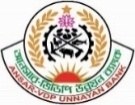 Avbmvi-wfwWwc Dbœqb e¨vsK ANSAR-VDP UNNAYAN BANK       দারিদ্র্য বিমোচন, নারীর ক্ষমতায়ন, কর্মসৃজন, অর্থনৈতিক উন্নয়নে অঙ্গীকারাবদ্ধ১০-১২-২০২৩ (হালনাগাদের তারিখ)১.০ ব্যাংক প্রতিষ্ঠার প্রেক্ষিত“আনসার-ভিডিপি উন্নয়ন ব্যাংক” আইন, ১৯৯৫ (১৯৯৫ সালে ২১ নং আইন) বলে এ ব্যাংকটি প্রতিষ্ঠিত হয়। ব্যাংকটি কার্যক্রম শুরু হয় ১০ জানুয়ারি ১৯৯৬ তারিখে। বাংলাদেশ আনসার ও গ্রাম প্রতিরক্ষা বাহিনীর সদস্যদেরকে আয়বর্ধক খাতে ঋণ সুবিধা প্রদান করে তাদের দারিদ্র বিমোচন, নারীর ক্ষমতায়ন ও অর্থনৈতিক উন্নয়নে এ ব্যাংকটি কাজ করে যাচ্ছে। ২.০ Vision (ভিশন) :বাংলাদেশ আনসার ও গ্রাম প্রতিরক্ষা বাহিনীর সদস্যদের দারিদ্র্য বিমোচন, নারীর ক্ষমতায়ন ও অর্থনৈতিক উন্নয়ন এর মাধ্যমে ব্যাংকটিকে একটি টেকসই ও মডেল ব্যাংকে রুপান্তর করা(To transform the Bank into a sustainable Model Bank through Poverty Alleviation, Women Empowerment and Economic Development of Bangladesh Ansar & VDP Members)৩.০ Vision (মিশন)বাংলাদেশ আনসার ও গ্রাম প্রতিরক্ষা বাহিনীর সদস্যদেরকে ব্যাংকিং সেবা নেটওয়ার্কে অন্তর্ভুক্তিকরনের মাধ্যমে সফল উদ্যোক্তা তৈরী করা(Development of Successful Entrepreneurs through inclusion of Ansar VDP Members in Bank’s Service Network)ব্যাংকটিকে অথনৈতিকভাবে স্বাবলম্বী এবং গ্রাহকবান্ধব আধুনিক ব্যাংকে রুপান্তর করা(Convert the Bank as Financially self-sufficient and Customer Demand Driven Modern Bankসক্ষমতা বৃদ্ধির লক্ষ্য ব্যাংকটিকে ডিজিটালাইজেশনে রূপান্তর করা(Transform the Bank into Digitization to develop competitiveness) ব্যাংকের সর্বস্তরে স্বচ্ছতা, জবাবদিহিতা ও শুদ্ধাচার নিশ্চিত করা(Ensue Accountability, Transparency and Integrity in all spheres of Bank)  প্রতিশ্রুত সেবা প্রদান সময়সূচি৪.০ প্রতিশ্রুত সেবাসমূহ৪.১ নাগরিক সেবাক. ঋণের কর্মসূচী৪.২ প্রাতিষ্ঠানিক সেবা৪.৩ অভ্যন্তরীন সেবা৫.০ সেবা গ্রহীতার কাছে সেবা প্রদানকারীর প্রত্যাশা৬.০ সেবা প্রাপ্তিতে অসন্তুষ্ট হলে দায়িত্বপ্রাপ্ত কর্মকর্তার সঙ্গে যোগাযোগ করুন। তার কাছ থেকে সমাধান পাওয়া না গেলে নিম্নোক্ত পদ্ধতিতে যোগাযোগ করে আপনার সমস্যা অবহিত করুন:ব্যাংকের প্রধান কার্যালয় :                                        ১৪, আউটার সার্কুলার রোড                                        রাজারবাগ, ঢাকা-১২১৭ যোগাযোগ :    যোগাযোগ :            ফোন :88-02-9344291ই-মেইল :info@ansarvdpbank.gov.bdওয়েব সাইট :www.ansarvdpbank.portal.gov.bdAwdm mgqmyPxtiweevi †_‡K e„n¯úwZevimKvj ১০.০০ Uv-weKvj ৫.০০ Uv লেন‡`‡bi mgqm~Pxtiweevi †_‡K e„n¯úwZevimKvj ১০.০ Uv-weKvj ৩.৩০ টাশুক্রবার ও শনিবার সাপ্তাহিক ছুটির দিনশুক্রবার ও শনিবার সাপ্তাহিক ছুটির দিনশুক্রবার ও শনিবার সাপ্তাহিক ছুটির দিনশুক্রবার ও শনিবার সাপ্তাহিক ছুটির দিনশুক্রবার ও শনিবার সাপ্তাহিক ছুটির দিনশুক্রবার ও শনিবার সাপ্তাহিক ছুটির দিনক্রমসেবার নামসেবা প্রদানের পদ্ধতিপ্রয়োজনীয় কাগজপত্র ও প্রাপ্তিস্থানসেবামূল্য এবং  পরিশোধ পদ্ধতিসেবা প্রদানের সময়সীমাদায়িত্বপ্রাপ্ত কর্মকর্তার (নাম, পদবী, ফোন নম্বর ও ই-মেইল)১.ক্ষুদ্র ঋণনির্ধারিত ঋণ নীতিমালার আলোকে ঋণ ফরমে আবেদন গ্রহণ, উদ্যোক্তাদের যোগ্যতা-দক্ষতা ও প্রকল্প যাচাইপূর্বক একক/ গ্রুপের অন্তর্ভূক্ত সদস্য/সদস্যগণকে ব্যক্তিগত গ্যারান্টি/জামানতি সম্পত্তির বিপরীতে ঋণ মঞ্জুর করা।আবেদন ফরম:ক্ষুদ্র ঋণ:এসএমই ঋণএকটি বাড়ী একটি খামার সমন্বিত কৃষি ঋণ:https://ansarvdpbank.portal.gov.bd/site/page/69dd9b75-1824-4bac-b094-886e501a1d2b/-ক) আবেদনকারীর সত্যায়িত ২ (দুই) কপি ছবি।খ) আবেদনকারীর জাতীয় পরিচয়পত্রের উভয় পার্শ্বের সত্যায়িত ফটোকপি।গ) শেয়ার ক্রয়ের সত্যায়িত ফটোকপি।ঘ) চাকুরীরত থাকলে নিয়োগকারী কর্তৃপক্ষের ঋণ গ্রহণের অনাপত্তি পত্র। (সত্যায়িত ফটোকপি)ঙ) আয়কর পরিশোধের দালিলিক প্রমানের সত্যায়িত ফটোকপি (প্রযোজ্য ক্ষেত্রে)।চ) নগদ ঋণ (ক্যাশ ক্রেডিট) ঋণ/হালকা যানবাহন ক্রয়/মৎস্য চাষ (চিংড়ি ও অন্যান্য মাছ চাষ) ঋণ/ গবাদি পশু ও গাভী পালন ঋণের  ক্ষেত্রে ইকুইটির যোগান সম্পর্কে ঘোষনাপত্র (প্রযোজ্য ক্ষেত্রে) মূলকপি।ছ) ট্রেড লাইসেন্স এর সত্যায়িত ফটোকপি (ব্যবসায়িক ঋণের ক্ষেত্রে) ।জ) সহজামানতি সম্পত্তির মালিকানা সংক্রান্ত সকল কাগজপত্রের  সত্যায়িত ফটোকপি (প্রযোজ্য ক্ষেত্রে)।মূল দলিলের কপি/ভায়া দলিলের কপি/আরএস থেকে সকল পর্চা/খারিজ পর্চা/ডিসিআর/হালসনের খাজনা পরিশোধের দাখিলার সত্যায়িত ফটোকপি (প্রযোজ্য ক্ষেত্রে) ।প্রকল্প স্থান নিজস্ব হলে প্রকল্প স্থানের জমির দলিল এবং ভাড়া হলে ভাড়া চূক্তিপত্রের পত্র। সত্যায়িত ফটোকপি ঝ) অঙ্গীভূত ঋণের ক্ষেত্রে  স্মার্ট কার্ড  Smart Card- এর সত্যায়িত       ফটোকপি নিতে হবে। অঙ্গীভূত আনসার হিসাবে       চাকুরীরত আছেন মর্মে আনসার ও ভিডিপি সদর দপ্তর কর্তৃক মোবাইলে কনফার্মেশন গ্রহণের প্রত্যয়ন পত্রের সত্যায়িত ফটোকপি।ঞ) ‘‘একটি বাড়ী একটি খামার’’/পারসোনাল  ঋণের কিস্তি কর্তনের ক্ষমতা অর্পণপত্র এবং বেতন বিবরণী এর মূলকপি।বিশেষ বিশেষ ঋণের জন্য প্রয়োজনীয় ডকুমেন্ট/দলিলাদি:ক) একটি বাড়ী একটি খামার সমন্বিত কৃষি ঋণ/ পার্সোনাল লোন/আনসার সদস্যদের মটর সাইকেল ক্রয় ঋণের  ক্ষেত্রে  বেতন থেকে কিস্তি কর্তনের ক্ষমতা অর্পণপত্র এবং বেতন বিবরণীর মূল কপি জমা দিতে হবে;খ) গ্রামীণ পরিবহণ/ হালকা যানবাহন ক্রয়/আনসার সদস্যদের মটর সাইকেল ক্রয় ঋণের ক্ষেত্রে দরপত্রের মূলকপি জমা দিতে হবে এবং  হালকা যানবাহন ঋণের  ক্ষেত্রে গাড়ী ক্রয়ের কোটেশন মূলকপি জমা দিতে হবে;গ) অঙ্গীভূত আনসার ঋণের  ক্ষেত্রে স্মার্ট কার্ড (Smart Card) -এর সত্যায়িত ফটোকপি নিতে হবে। ঋণ প্রক্রিয়া শুরু করার পূর্বে শাখা কর্তৃক ৬৯৬৯ নম্বরে ম্যাসেজ করে স্মার্ট কার্ডের সত্যতা যাচাই করতে হবে এবং পাশাপাশি অঙ্গীভূত আনসার হিসাবে চাকুরী প্রাপ্তি সংক্রান্ত আনসার ও ভিডিপি সদর দপ্তর কর্তৃক মোবাইলে প্রেরিত মেসেজ শাখা ব্যবস্থাপককে স্বচক্ষে দেখে নিশ্চিত হতে হবে এবং উহার সত্যায়িত  প্রিন্টকপি ঋণ নথিতে সংযুক্ত করতে হবে। স্মার্ট কার্ড (Smart Card ) এর পিন (PIN ) নম্বরের সঠিকতা যাচাই করে নিশ্চিত হতে হবে;ঘ) এসএমই ঋণ/নগদ ঋণ (ক্যাশ ক্রেডিট)/নারী কর্মসৃজন ঋণ/পোল্ট্রি (ব্রয়লার ও লেয়ার) ঋণ/আনসার-ভিডিপি প্রণোদনা কৃষিভিত্তিক প্রকল্প ঋণ/উত্তরণ ঋণের ক্ষেত্রে উদ্যোক্তা/ব্যবসা প্রতিষ্ঠানের নামে ট্রেড লাইসেন্স থাকতে হবে;ঙ) এসএমই ও কৃষি ভিত্তিক শিল্পে চলতি মূলধন ঋণে এসডিপিএস হিসাব খোলার সম্মতি পত্র ও প্রকল্প/ ব্যবসার ভূমির মৌজা ম্যাপ/হাতে আকাঁ রুট ম্যাপ এবং এসএমই/আনসার-ভিডিপি প্রণোদনা কৃষি ভিত্তিক প্রকল্প/মৎস্য চাষ ঋণ/গবাদী পশু ও গাভী পালন ঋণ/উত্তরণ ঋণ/নারী কর্মসৃজন ঋণ/গরু মোটাতাজাকরন ঋণ/নগদ ঋণ/কৃষি ভিত্তিক শিল্পে চলতি মূলধন ঋণ আয়কর পরিশোধের দালিলিক প্রমানের সত্যায়িত ফটোকপি, প্রশিক্ষণ/অভিজ্ঞতার সত্যায়িত সনদ (যদি থাকে), হালসনের কর প্রদান রশিদের সত্যায়িত ফটোকপি, ভ্যাট পরিশোধের দালিলিক প্রমানের সত্যায়িত ফটোকপি, স্থায়ী আমানত হিসাবের মূল রশিদ/এসডিপিএস/সঞ্চয়ী আমানত স্কীমের টাকা নগদায়নের ক্ষমতা সম্বলিত সমর্থন পত্র;চ) গ্রামীন পরিবহন ঋণে ড্রাইভিং লাইসেন্স এর সত্যায়িত ফটোকপি, সংশ্লিষ্ট কর্তৃপক্ষের নিকট থেকে রোড পারমিট নিতে হবে এবং তার সত্যায়িত ফটোকপি ব্যাংকে জমা দিতে হবে, গাড়ী ব্যাংকের নামে রেজিষ্ট্রী হওয়ার পর তার মূল কপি, অটো রিক্সার সকল কাগজপত্র, হলফ নামা গ্রহন করতে হবে। আনসার সদস্যদের মটর সাইকেল ক্রয় ঋণে ড্রাইভিং লাইসেন্স থাকতে হবে;ছ) গৃহ নির্মাণ ঋণের জন্য যে কোন পরিমাণ ঋণ নিতে প্রস্তাবিত/নির্মাণাধীন বাড়ী বন্ধক দিতে হবে;জ) তৃতীয় পক্ষের গ্যারান্টরের ক্ষেত্রে  জামানতি সম্পত্তির সকল কাগজপত্রের  সত্যায়িত ফটোকপি  জমা দিতে হবে।প্রাপ্তি স্থানঃ- সংশ্লিষ্ট শাখা ব্যবস্থাপক ও অন্যান্য কর্মকর্তার  মাধ্যমে সকাল ৯.৩০-বিকাল ৪:০০টালোন প্রোসেসিং ফিবিতরণকৃত ঋণের ০.২০% তবে নূন্যতম ১০০ /(একশত)সর্বোচ্চ ১০০০/-(এক হাজার) টাকা।প্রধান কার্যালয়০৪ (চার) কার্যদিবস আঞ্চলিক ব্যবস্থাপকমূল্যায়ন ও সুপারিশ০২ (দুই) কার্যদিবসমঞ্জুর/বাতিল০৩ (তিন) কার্যদিবসশাখা ব্যবস্থাপকমূল্যায়ন ও সুপারিশমঞ্জুর/বাতিল০৭ (সাত) কার্যদিবসজনাব বাদল চন্দ্র দেবনাথউপ মহাব্যবস্থাপক(বিভাগ প্রধান,  ঋণ ও অগ্রিম বিভাগ এবং সচিব, পরিচালনা পর্ষদ)ফোনঃ  02222226879avublad@gmail.com২.এসএমই ঋণনির্ধারিত ঋণ নীতিমালার আলোকে ঋণ ফরমে আবেদন গ্রহণ, উদ্যোক্তাদের যোগ্যতা-দক্ষতা ও প্রকল্প যাচাইপূর্বক একক/ গ্রুপের অন্তর্ভূক্ত সদস্য/সদস্যগণকে ব্যক্তিগত গ্যারান্টি/জামানতি সম্পত্তির বিপরীতে ঋণ মঞ্জুর করা।আবেদন ফরম:ক্ষুদ্র ঋণ:এসএমই ঋণএকটি বাড়ী একটি খামার সমন্বিত কৃষি ঋণ:https://ansarvdpbank.portal.gov.bd/site/page/69dd9b75-1824-4bac-b094-886e501a1d2b/-ক) আবেদনকারীর সত্যায়িত ২ (দুই) কপি ছবি।খ) আবেদনকারীর জাতীয় পরিচয়পত্রের উভয় পার্শ্বের সত্যায়িত ফটোকপি।গ) শেয়ার ক্রয়ের সত্যায়িত ফটোকপি।ঘ) চাকুরীরত থাকলে নিয়োগকারী কর্তৃপক্ষের ঋণ গ্রহণের অনাপত্তি পত্র। (সত্যায়িত ফটোকপি)ঙ) আয়কর পরিশোধের দালিলিক প্রমানের সত্যায়িত ফটোকপি (প্রযোজ্য ক্ষেত্রে)।চ) নগদ ঋণ (ক্যাশ ক্রেডিট) ঋণ/হালকা যানবাহন ক্রয়/মৎস্য চাষ (চিংড়ি ও অন্যান্য মাছ চাষ) ঋণ/ গবাদি পশু ও গাভী পালন ঋণের  ক্ষেত্রে ইকুইটির যোগান সম্পর্কে ঘোষনাপত্র (প্রযোজ্য ক্ষেত্রে) মূলকপি।ছ) ট্রেড লাইসেন্স এর সত্যায়িত ফটোকপি (ব্যবসায়িক ঋণের ক্ষেত্রে) ।জ) সহজামানতি সম্পত্তির মালিকানা সংক্রান্ত সকল কাগজপত্রের  সত্যায়িত ফটোকপি (প্রযোজ্য ক্ষেত্রে)।মূল দলিলের কপি/ভায়া দলিলের কপি/আরএস থেকে সকল পর্চা/খারিজ পর্চা/ডিসিআর/হালসনের খাজনা পরিশোধের দাখিলার সত্যায়িত ফটোকপি (প্রযোজ্য ক্ষেত্রে) ।প্রকল্প স্থান নিজস্ব হলে প্রকল্প স্থানের জমির দলিল এবং ভাড়া হলে ভাড়া চূক্তিপত্রের পত্র। সত্যায়িত ফটোকপি ঝ) অঙ্গীভূত ঋণের ক্ষেত্রে  স্মার্ট কার্ড  Smart Card- এর সত্যায়িত       ফটোকপি নিতে হবে। অঙ্গীভূত আনসার হিসাবে       চাকুরীরত আছেন মর্মে আনসার ও ভিডিপি সদর দপ্তর কর্তৃক মোবাইলে কনফার্মেশন গ্রহণের প্রত্যয়ন পত্রের সত্যায়িত ফটোকপি।ঞ) ‘‘একটি বাড়ী একটি খামার’’/পারসোনাল  ঋণের কিস্তি কর্তনের ক্ষমতা অর্পণপত্র এবং বেতন বিবরণী এর মূলকপি।বিশেষ বিশেষ ঋণের জন্য প্রয়োজনীয় ডকুমেন্ট/দলিলাদি:ক) একটি বাড়ী একটি খামার সমন্বিত কৃষি ঋণ/ পার্সোনাল লোন/আনসার সদস্যদের মটর সাইকেল ক্রয় ঋণের  ক্ষেত্রে  বেতন থেকে কিস্তি কর্তনের ক্ষমতা অর্পণপত্র এবং বেতন বিবরণীর মূল কপি জমা দিতে হবে;খ) গ্রামীণ পরিবহণ/ হালকা যানবাহন ক্রয়/আনসার সদস্যদের মটর সাইকেল ক্রয় ঋণের ক্ষেত্রে দরপত্রের মূলকপি জমা দিতে হবে এবং  হালকা যানবাহন ঋণের  ক্ষেত্রে গাড়ী ক্রয়ের কোটেশন মূলকপি জমা দিতে হবে;গ) অঙ্গীভূত আনসার ঋণের  ক্ষেত্রে স্মার্ট কার্ড (Smart Card) -এর সত্যায়িত ফটোকপি নিতে হবে। ঋণ প্রক্রিয়া শুরু করার পূর্বে শাখা কর্তৃক ৬৯৬৯ নম্বরে ম্যাসেজ করে স্মার্ট কার্ডের সত্যতা যাচাই করতে হবে এবং পাশাপাশি অঙ্গীভূত আনসার হিসাবে চাকুরী প্রাপ্তি সংক্রান্ত আনসার ও ভিডিপি সদর দপ্তর কর্তৃক মোবাইলে প্রেরিত মেসেজ শাখা ব্যবস্থাপককে স্বচক্ষে দেখে নিশ্চিত হতে হবে এবং উহার সত্যায়িত  প্রিন্টকপি ঋণ নথিতে সংযুক্ত করতে হবে। স্মার্ট কার্ড (Smart Card ) এর পিন (PIN ) নম্বরের সঠিকতা যাচাই করে নিশ্চিত হতে হবে;ঘ) এসএমই ঋণ/নগদ ঋণ (ক্যাশ ক্রেডিট)/নারী কর্মসৃজন ঋণ/পোল্ট্রি (ব্রয়লার ও লেয়ার) ঋণ/আনসার-ভিডিপি প্রণোদনা কৃষিভিত্তিক প্রকল্প ঋণ/উত্তরণ ঋণের ক্ষেত্রে উদ্যোক্তা/ব্যবসা প্রতিষ্ঠানের নামে ট্রেড লাইসেন্স থাকতে হবে;ঙ) এসএমই ও কৃষি ভিত্তিক শিল্পে চলতি মূলধন ঋণে এসডিপিএস হিসাব খোলার সম্মতি পত্র ও প্রকল্প/ ব্যবসার ভূমির মৌজা ম্যাপ/হাতে আকাঁ রুট ম্যাপ এবং এসএমই/আনসার-ভিডিপি প্রণোদনা কৃষি ভিত্তিক প্রকল্প/মৎস্য চাষ ঋণ/গবাদী পশু ও গাভী পালন ঋণ/উত্তরণ ঋণ/নারী কর্মসৃজন ঋণ/গরু মোটাতাজাকরন ঋণ/নগদ ঋণ/কৃষি ভিত্তিক শিল্পে চলতি মূলধন ঋণ আয়কর পরিশোধের দালিলিক প্রমানের সত্যায়িত ফটোকপি, প্রশিক্ষণ/অভিজ্ঞতার সত্যায়িত সনদ (যদি থাকে), হালসনের কর প্রদান রশিদের সত্যায়িত ফটোকপি, ভ্যাট পরিশোধের দালিলিক প্রমানের সত্যায়িত ফটোকপি, স্থায়ী আমানত হিসাবের মূল রশিদ/এসডিপিএস/সঞ্চয়ী আমানত স্কীমের টাকা নগদায়নের ক্ষমতা সম্বলিত সমর্থন পত্র;চ) গ্রামীন পরিবহন ঋণে ড্রাইভিং লাইসেন্স এর সত্যায়িত ফটোকপি, সংশ্লিষ্ট কর্তৃপক্ষের নিকট থেকে রোড পারমিট নিতে হবে এবং তার সত্যায়িত ফটোকপি ব্যাংকে জমা দিতে হবে, গাড়ী ব্যাংকের নামে রেজিষ্ট্রী হওয়ার পর তার মূল কপি, অটো রিক্সার সকল কাগজপত্র, হলফ নামা গ্রহন করতে হবে। আনসার সদস্যদের মটর সাইকেল ক্রয় ঋণে ড্রাইভিং লাইসেন্স থাকতে হবে;ছ) গৃহ নির্মাণ ঋণের জন্য যে কোন পরিমাণ ঋণ নিতে প্রস্তাবিত/নির্মাণাধীন বাড়ী বন্ধক দিতে হবে;জ) তৃতীয় পক্ষের গ্যারান্টরের ক্ষেত্রে  জামানতি সম্পত্তির সকল কাগজপত্রের  সত্যায়িত ফটোকপি  জমা দিতে হবে।প্রাপ্তি স্থানঃ- সংশ্লিষ্ট শাখা ব্যবস্থাপক ও অন্যান্য কর্মকর্তার  মাধ্যমে সকাল ৯.৩০-বিকাল ৪:০০টালোন প্রোসেসিং ফিবিতরণকৃত ঋণের ০.২০% তবে নূন্যতম ১০০ /(একশত)সর্বোচ্চ ১০০০/-(এক হাজার) টাকা।প্রধান কার্যালয়০৪ (চার) কার্যদিবস আঞ্চলিক ব্যবস্থাপকমূল্যায়ন ও সুপারিশ০২ (দুই) কার্যদিবসমঞ্জুর/বাতিল০৩ (তিন) কার্যদিবসশাখা ব্যবস্থাপকমূল্যায়ন ও সুপারিশমঞ্জুর/বাতিল০৭ (সাত) কার্যদিবসজনাব বাদল চন্দ্র দেবনাথউপ মহাব্যবস্থাপক(বিভাগ প্রধান,  ঋণ ও অগ্রিম বিভাগ এবং সচিব, পরিচালনা পর্ষদ)ফোনঃ  02222226879avublad@gmail.com৩.ক) আনসার ও ভিডিপি সংগঠন এবং অত্র ব্যাংকের স্থায়ী কর্মকর্তা/কর্মচারীদেরনির্ধারিত ঋণ নীতিমালার আলোকে ঋণ ফরমে আবেদন গ্রহণ, উদ্যোক্তাদের যোগ্যতা-দক্ষতা ও প্রকল্প যাচাইপূর্বক একক/ গ্রুপের অন্তর্ভূক্ত সদস্য/সদস্যগণকে ব্যক্তিগত গ্যারান্টি/জামানতি সম্পত্তির বিপরীতে ঋণ মঞ্জুর করা।আবেদন ফরম:ক্ষুদ্র ঋণ:এসএমই ঋণএকটি বাড়ী একটি খামার সমন্বিত কৃষি ঋণ:https://ansarvdpbank.portal.gov.bd/site/page/69dd9b75-1824-4bac-b094-886e501a1d2b/-ক) আবেদনকারীর সত্যায়িত ২ (দুই) কপি ছবি।খ) আবেদনকারীর জাতীয় পরিচয়পত্রের উভয় পার্শ্বের সত্যায়িত ফটোকপি।গ) শেয়ার ক্রয়ের সত্যায়িত ফটোকপি।ঘ) চাকুরীরত থাকলে নিয়োগকারী কর্তৃপক্ষের ঋণ গ্রহণের অনাপত্তি পত্র। (সত্যায়িত ফটোকপি)ঙ) আয়কর পরিশোধের দালিলিক প্রমানের সত্যায়িত ফটোকপি (প্রযোজ্য ক্ষেত্রে)।চ) নগদ ঋণ (ক্যাশ ক্রেডিট) ঋণ/হালকা যানবাহন ক্রয়/মৎস্য চাষ (চিংড়ি ও অন্যান্য মাছ চাষ) ঋণ/ গবাদি পশু ও গাভী পালন ঋণের  ক্ষেত্রে ইকুইটির যোগান সম্পর্কে ঘোষনাপত্র (প্রযোজ্য ক্ষেত্রে) মূলকপি।ছ) ট্রেড লাইসেন্স এর সত্যায়িত ফটোকপি (ব্যবসায়িক ঋণের ক্ষেত্রে) ।জ) সহজামানতি সম্পত্তির মালিকানা সংক্রান্ত সকল কাগজপত্রের  সত্যায়িত ফটোকপি (প্রযোজ্য ক্ষেত্রে)।মূল দলিলের কপি/ভায়া দলিলের কপি/আরএস থেকে সকল পর্চা/খারিজ পর্চা/ডিসিআর/হালসনের খাজনা পরিশোধের দাখিলার সত্যায়িত ফটোকপি (প্রযোজ্য ক্ষেত্রে) ।প্রকল্প স্থান নিজস্ব হলে প্রকল্প স্থানের জমির দলিল এবং ভাড়া হলে ভাড়া চূক্তিপত্রের পত্র। সত্যায়িত ফটোকপি ঝ) অঙ্গীভূত ঋণের ক্ষেত্রে  স্মার্ট কার্ড  Smart Card- এর সত্যায়িত       ফটোকপি নিতে হবে। অঙ্গীভূত আনসার হিসাবে       চাকুরীরত আছেন মর্মে আনসার ও ভিডিপি সদর দপ্তর কর্তৃক মোবাইলে কনফার্মেশন গ্রহণের প্রত্যয়ন পত্রের সত্যায়িত ফটোকপি।ঞ) ‘‘একটি বাড়ী একটি খামার’’/পারসোনাল  ঋণের কিস্তি কর্তনের ক্ষমতা অর্পণপত্র এবং বেতন বিবরণী এর মূলকপি।বিশেষ বিশেষ ঋণের জন্য প্রয়োজনীয় ডকুমেন্ট/দলিলাদি:ক) একটি বাড়ী একটি খামার সমন্বিত কৃষি ঋণ/ পার্সোনাল লোন/আনসার সদস্যদের মটর সাইকেল ক্রয় ঋণের  ক্ষেত্রে  বেতন থেকে কিস্তি কর্তনের ক্ষমতা অর্পণপত্র এবং বেতন বিবরণীর মূল কপি জমা দিতে হবে;খ) গ্রামীণ পরিবহণ/ হালকা যানবাহন ক্রয়/আনসার সদস্যদের মটর সাইকেল ক্রয় ঋণের ক্ষেত্রে দরপত্রের মূলকপি জমা দিতে হবে এবং  হালকা যানবাহন ঋণের  ক্ষেত্রে গাড়ী ক্রয়ের কোটেশন মূলকপি জমা দিতে হবে;গ) অঙ্গীভূত আনসার ঋণের  ক্ষেত্রে স্মার্ট কার্ড (Smart Card) -এর সত্যায়িত ফটোকপি নিতে হবে। ঋণ প্রক্রিয়া শুরু করার পূর্বে শাখা কর্তৃক ৬৯৬৯ নম্বরে ম্যাসেজ করে স্মার্ট কার্ডের সত্যতা যাচাই করতে হবে এবং পাশাপাশি অঙ্গীভূত আনসার হিসাবে চাকুরী প্রাপ্তি সংক্রান্ত আনসার ও ভিডিপি সদর দপ্তর কর্তৃক মোবাইলে প্রেরিত মেসেজ শাখা ব্যবস্থাপককে স্বচক্ষে দেখে নিশ্চিত হতে হবে এবং উহার সত্যায়িত  প্রিন্টকপি ঋণ নথিতে সংযুক্ত করতে হবে। স্মার্ট কার্ড (Smart Card ) এর পিন (PIN ) নম্বরের সঠিকতা যাচাই করে নিশ্চিত হতে হবে;ঘ) এসএমই ঋণ/নগদ ঋণ (ক্যাশ ক্রেডিট)/নারী কর্মসৃজন ঋণ/পোল্ট্রি (ব্রয়লার ও লেয়ার) ঋণ/আনসার-ভিডিপি প্রণোদনা কৃষিভিত্তিক প্রকল্প ঋণ/উত্তরণ ঋণের ক্ষেত্রে উদ্যোক্তা/ব্যবসা প্রতিষ্ঠানের নামে ট্রেড লাইসেন্স থাকতে হবে;ঙ) এসএমই ও কৃষি ভিত্তিক শিল্পে চলতি মূলধন ঋণে এসডিপিএস হিসাব খোলার সম্মতি পত্র ও প্রকল্প/ ব্যবসার ভূমির মৌজা ম্যাপ/হাতে আকাঁ রুট ম্যাপ এবং এসএমই/আনসার-ভিডিপি প্রণোদনা কৃষি ভিত্তিক প্রকল্প/মৎস্য চাষ ঋণ/গবাদী পশু ও গাভী পালন ঋণ/উত্তরণ ঋণ/নারী কর্মসৃজন ঋণ/গরু মোটাতাজাকরন ঋণ/নগদ ঋণ/কৃষি ভিত্তিক শিল্পে চলতি মূলধন ঋণ আয়কর পরিশোধের দালিলিক প্রমানের সত্যায়িত ফটোকপি, প্রশিক্ষণ/অভিজ্ঞতার সত্যায়িত সনদ (যদি থাকে), হালসনের কর প্রদান রশিদের সত্যায়িত ফটোকপি, ভ্যাট পরিশোধের দালিলিক প্রমানের সত্যায়িত ফটোকপি, স্থায়ী আমানত হিসাবের মূল রশিদ/এসডিপিএস/সঞ্চয়ী আমানত স্কীমের টাকা নগদায়নের ক্ষমতা সম্বলিত সমর্থন পত্র;চ) গ্রামীন পরিবহন ঋণে ড্রাইভিং লাইসেন্স এর সত্যায়িত ফটোকপি, সংশ্লিষ্ট কর্তৃপক্ষের নিকট থেকে রোড পারমিট নিতে হবে এবং তার সত্যায়িত ফটোকপি ব্যাংকে জমা দিতে হবে, গাড়ী ব্যাংকের নামে রেজিষ্ট্রী হওয়ার পর তার মূল কপি, অটো রিক্সার সকল কাগজপত্র, হলফ নামা গ্রহন করতে হবে। আনসার সদস্যদের মটর সাইকেল ক্রয় ঋণে ড্রাইভিং লাইসেন্স থাকতে হবে;ছ) গৃহ নির্মাণ ঋণের জন্য যে কোন পরিমাণ ঋণ নিতে প্রস্তাবিত/নির্মাণাধীন বাড়ী বন্ধক দিতে হবে;জ) তৃতীয় পক্ষের গ্যারান্টরের ক্ষেত্রে  জামানতি সম্পত্তির সকল কাগজপত্রের  সত্যায়িত ফটোকপি  জমা দিতে হবে।প্রাপ্তি স্থানঃ- সংশ্লিষ্ট শাখা ব্যবস্থাপক ও অন্যান্য কর্মকর্তার  মাধ্যমে সকাল ৯.৩০-বিকাল ৪:০০টালোন প্রোসেসিং ফিবিতরণকৃত ঋণের ০.২০% তবে নূন্যতম ১০০ /(একশত)সর্বোচ্চ ১০০০/-(এক হাজার) টাকা।প্রধান কার্যালয়০৪ (চার) কার্যদিবস আঞ্চলিক ব্যবস্থাপকমূল্যায়ন ও সুপারিশ০২ (দুই) কার্যদিবসমঞ্জুর/বাতিল০৩ (তিন) কার্যদিবসশাখা ব্যবস্থাপকমূল্যায়ন ও সুপারিশমঞ্জুর/বাতিল০৭ (সাত) কার্যদিবসজনাব বাদল চন্দ্র দেবনাথউপ মহাব্যবস্থাপক(বিভাগ প্রধান,  ঋণ ও অগ্রিম বিভাগ এবং সচিব, পরিচালনা পর্ষদ)ফোনঃ  02222226879avublad@gmail.com৩.খ) অস্থায়ী ব্যাটালিয়ন আনসারদেরনির্ধারিত ঋণ নীতিমালার আলোকে ঋণ ফরমে আবেদন গ্রহণ, উদ্যোক্তাদের যোগ্যতা-দক্ষতা ও প্রকল্প যাচাইপূর্বক একক/ গ্রুপের অন্তর্ভূক্ত সদস্য/সদস্যগণকে ব্যক্তিগত গ্যারান্টি/জামানতি সম্পত্তির বিপরীতে ঋণ মঞ্জুর করা।আবেদন ফরম:ক্ষুদ্র ঋণ:এসএমই ঋণএকটি বাড়ী একটি খামার সমন্বিত কৃষি ঋণ:https://ansarvdpbank.portal.gov.bd/site/page/69dd9b75-1824-4bac-b094-886e501a1d2b/-ক) আবেদনকারীর সত্যায়িত ২ (দুই) কপি ছবি।খ) আবেদনকারীর জাতীয় পরিচয়পত্রের উভয় পার্শ্বের সত্যায়িত ফটোকপি।গ) শেয়ার ক্রয়ের সত্যায়িত ফটোকপি।ঘ) চাকুরীরত থাকলে নিয়োগকারী কর্তৃপক্ষের ঋণ গ্রহণের অনাপত্তি পত্র। (সত্যায়িত ফটোকপি)ঙ) আয়কর পরিশোধের দালিলিক প্রমানের সত্যায়িত ফটোকপি (প্রযোজ্য ক্ষেত্রে)।চ) নগদ ঋণ (ক্যাশ ক্রেডিট) ঋণ/হালকা যানবাহন ক্রয়/মৎস্য চাষ (চিংড়ি ও অন্যান্য মাছ চাষ) ঋণ/ গবাদি পশু ও গাভী পালন ঋণের  ক্ষেত্রে ইকুইটির যোগান সম্পর্কে ঘোষনাপত্র (প্রযোজ্য ক্ষেত্রে) মূলকপি।ছ) ট্রেড লাইসেন্স এর সত্যায়িত ফটোকপি (ব্যবসায়িক ঋণের ক্ষেত্রে) ।জ) সহজামানতি সম্পত্তির মালিকানা সংক্রান্ত সকল কাগজপত্রের  সত্যায়িত ফটোকপি (প্রযোজ্য ক্ষেত্রে)।মূল দলিলের কপি/ভায়া দলিলের কপি/আরএস থেকে সকল পর্চা/খারিজ পর্চা/ডিসিআর/হালসনের খাজনা পরিশোধের দাখিলার সত্যায়িত ফটোকপি (প্রযোজ্য ক্ষেত্রে) ।প্রকল্প স্থান নিজস্ব হলে প্রকল্প স্থানের জমির দলিল এবং ভাড়া হলে ভাড়া চূক্তিপত্রের পত্র। সত্যায়িত ফটোকপি ঝ) অঙ্গীভূত ঋণের ক্ষেত্রে  স্মার্ট কার্ড  Smart Card- এর সত্যায়িত       ফটোকপি নিতে হবে। অঙ্গীভূত আনসার হিসাবে       চাকুরীরত আছেন মর্মে আনসার ও ভিডিপি সদর দপ্তর কর্তৃক মোবাইলে কনফার্মেশন গ্রহণের প্রত্যয়ন পত্রের সত্যায়িত ফটোকপি।ঞ) ‘‘একটি বাড়ী একটি খামার’’/পারসোনাল  ঋণের কিস্তি কর্তনের ক্ষমতা অর্পণপত্র এবং বেতন বিবরণী এর মূলকপি।বিশেষ বিশেষ ঋণের জন্য প্রয়োজনীয় ডকুমেন্ট/দলিলাদি:ক) একটি বাড়ী একটি খামার সমন্বিত কৃষি ঋণ/ পার্সোনাল লোন/আনসার সদস্যদের মটর সাইকেল ক্রয় ঋণের  ক্ষেত্রে  বেতন থেকে কিস্তি কর্তনের ক্ষমতা অর্পণপত্র এবং বেতন বিবরণীর মূল কপি জমা দিতে হবে;খ) গ্রামীণ পরিবহণ/ হালকা যানবাহন ক্রয়/আনসার সদস্যদের মটর সাইকেল ক্রয় ঋণের ক্ষেত্রে দরপত্রের মূলকপি জমা দিতে হবে এবং  হালকা যানবাহন ঋণের  ক্ষেত্রে গাড়ী ক্রয়ের কোটেশন মূলকপি জমা দিতে হবে;গ) অঙ্গীভূত আনসার ঋণের  ক্ষেত্রে স্মার্ট কার্ড (Smart Card) -এর সত্যায়িত ফটোকপি নিতে হবে। ঋণ প্রক্রিয়া শুরু করার পূর্বে শাখা কর্তৃক ৬৯৬৯ নম্বরে ম্যাসেজ করে স্মার্ট কার্ডের সত্যতা যাচাই করতে হবে এবং পাশাপাশি অঙ্গীভূত আনসার হিসাবে চাকুরী প্রাপ্তি সংক্রান্ত আনসার ও ভিডিপি সদর দপ্তর কর্তৃক মোবাইলে প্রেরিত মেসেজ শাখা ব্যবস্থাপককে স্বচক্ষে দেখে নিশ্চিত হতে হবে এবং উহার সত্যায়িত  প্রিন্টকপি ঋণ নথিতে সংযুক্ত করতে হবে। স্মার্ট কার্ড (Smart Card ) এর পিন (PIN ) নম্বরের সঠিকতা যাচাই করে নিশ্চিত হতে হবে;ঘ) এসএমই ঋণ/নগদ ঋণ (ক্যাশ ক্রেডিট)/নারী কর্মসৃজন ঋণ/পোল্ট্রি (ব্রয়লার ও লেয়ার) ঋণ/আনসার-ভিডিপি প্রণোদনা কৃষিভিত্তিক প্রকল্প ঋণ/উত্তরণ ঋণের ক্ষেত্রে উদ্যোক্তা/ব্যবসা প্রতিষ্ঠানের নামে ট্রেড লাইসেন্স থাকতে হবে;ঙ) এসএমই ও কৃষি ভিত্তিক শিল্পে চলতি মূলধন ঋণে এসডিপিএস হিসাব খোলার সম্মতি পত্র ও প্রকল্প/ ব্যবসার ভূমির মৌজা ম্যাপ/হাতে আকাঁ রুট ম্যাপ এবং এসএমই/আনসার-ভিডিপি প্রণোদনা কৃষি ভিত্তিক প্রকল্প/মৎস্য চাষ ঋণ/গবাদী পশু ও গাভী পালন ঋণ/উত্তরণ ঋণ/নারী কর্মসৃজন ঋণ/গরু মোটাতাজাকরন ঋণ/নগদ ঋণ/কৃষি ভিত্তিক শিল্পে চলতি মূলধন ঋণ আয়কর পরিশোধের দালিলিক প্রমানের সত্যায়িত ফটোকপি, প্রশিক্ষণ/অভিজ্ঞতার সত্যায়িত সনদ (যদি থাকে), হালসনের কর প্রদান রশিদের সত্যায়িত ফটোকপি, ভ্যাট পরিশোধের দালিলিক প্রমানের সত্যায়িত ফটোকপি, স্থায়ী আমানত হিসাবের মূল রশিদ/এসডিপিএস/সঞ্চয়ী আমানত স্কীমের টাকা নগদায়নের ক্ষমতা সম্বলিত সমর্থন পত্র;চ) গ্রামীন পরিবহন ঋণে ড্রাইভিং লাইসেন্স এর সত্যায়িত ফটোকপি, সংশ্লিষ্ট কর্তৃপক্ষের নিকট থেকে রোড পারমিট নিতে হবে এবং তার সত্যায়িত ফটোকপি ব্যাংকে জমা দিতে হবে, গাড়ী ব্যাংকের নামে রেজিষ্ট্রী হওয়ার পর তার মূল কপি, অটো রিক্সার সকল কাগজপত্র, হলফ নামা গ্রহন করতে হবে। আনসার সদস্যদের মটর সাইকেল ক্রয় ঋণে ড্রাইভিং লাইসেন্স থাকতে হবে;ছ) গৃহ নির্মাণ ঋণের জন্য যে কোন পরিমাণ ঋণ নিতে প্রস্তাবিত/নির্মাণাধীন বাড়ী বন্ধক দিতে হবে;জ) তৃতীয় পক্ষের গ্যারান্টরের ক্ষেত্রে  জামানতি সম্পত্তির সকল কাগজপত্রের  সত্যায়িত ফটোকপি  জমা দিতে হবে।প্রাপ্তি স্থানঃ- সংশ্লিষ্ট শাখা ব্যবস্থাপক ও অন্যান্য কর্মকর্তার  মাধ্যমে সকাল ৯.৩০-বিকাল ৪:০০টালোন প্রোসেসিং ফিবিতরণকৃত ঋণের ০.২০% তবে নূন্যতম ১০০ /(একশত)সর্বোচ্চ ১০০০/-(এক হাজার) টাকা।প্রধান কার্যালয়০৪ (চার) কার্যদিবস আঞ্চলিক ব্যবস্থাপকমূল্যায়ন ও সুপারিশ০২ (দুই) কার্যদিবসমঞ্জুর/বাতিল০৩ (তিন) কার্যদিবসশাখা ব্যবস্থাপকমূল্যায়ন ও সুপারিশমঞ্জুর/বাতিল০৭ (সাত) কার্যদিবসজনাব বাদল চন্দ্র দেবনাথউপ মহাব্যবস্থাপক(বিভাগ প্রধান,  ঋণ ও অগ্রিম বিভাগ এবং সচিব, পরিচালনা পর্ষদ)ফোনঃ  02222226879avublad@gmail.com৩.গ) ভাষা শহীদ আব্দুল জব্বার আনসার ভিডিপি স্কুল ও কলেজের শিক্ষক-কর্মচারীদেরনির্ধারিত ঋণ নীতিমালার আলোকে ঋণ ফরমে আবেদন গ্রহণ, উদ্যোক্তাদের যোগ্যতা-দক্ষতা ও প্রকল্প যাচাইপূর্বক একক/ গ্রুপের অন্তর্ভূক্ত সদস্য/সদস্যগণকে ব্যক্তিগত গ্যারান্টি/জামানতি সম্পত্তির বিপরীতে ঋণ মঞ্জুর করা।আবেদন ফরম:ক্ষুদ্র ঋণ:এসএমই ঋণএকটি বাড়ী একটি খামার সমন্বিত কৃষি ঋণ:https://ansarvdpbank.portal.gov.bd/site/page/69dd9b75-1824-4bac-b094-886e501a1d2b/-ক) আবেদনকারীর সত্যায়িত ২ (দুই) কপি ছবি।খ) আবেদনকারীর জাতীয় পরিচয়পত্রের উভয় পার্শ্বের সত্যায়িত ফটোকপি।গ) শেয়ার ক্রয়ের সত্যায়িত ফটোকপি।ঘ) চাকুরীরত থাকলে নিয়োগকারী কর্তৃপক্ষের ঋণ গ্রহণের অনাপত্তি পত্র। (সত্যায়িত ফটোকপি)ঙ) আয়কর পরিশোধের দালিলিক প্রমানের সত্যায়িত ফটোকপি (প্রযোজ্য ক্ষেত্রে)।চ) নগদ ঋণ (ক্যাশ ক্রেডিট) ঋণ/হালকা যানবাহন ক্রয়/মৎস্য চাষ (চিংড়ি ও অন্যান্য মাছ চাষ) ঋণ/ গবাদি পশু ও গাভী পালন ঋণের  ক্ষেত্রে ইকুইটির যোগান সম্পর্কে ঘোষনাপত্র (প্রযোজ্য ক্ষেত্রে) মূলকপি।ছ) ট্রেড লাইসেন্স এর সত্যায়িত ফটোকপি (ব্যবসায়িক ঋণের ক্ষেত্রে) ।জ) সহজামানতি সম্পত্তির মালিকানা সংক্রান্ত সকল কাগজপত্রের  সত্যায়িত ফটোকপি (প্রযোজ্য ক্ষেত্রে)।মূল দলিলের কপি/ভায়া দলিলের কপি/আরএস থেকে সকল পর্চা/খারিজ পর্চা/ডিসিআর/হালসনের খাজনা পরিশোধের দাখিলার সত্যায়িত ফটোকপি (প্রযোজ্য ক্ষেত্রে) ।প্রকল্প স্থান নিজস্ব হলে প্রকল্প স্থানের জমির দলিল এবং ভাড়া হলে ভাড়া চূক্তিপত্রের পত্র। সত্যায়িত ফটোকপি ঝ) অঙ্গীভূত ঋণের ক্ষেত্রে  স্মার্ট কার্ড  Smart Card- এর সত্যায়িত       ফটোকপি নিতে হবে। অঙ্গীভূত আনসার হিসাবে       চাকুরীরত আছেন মর্মে আনসার ও ভিডিপি সদর দপ্তর কর্তৃক মোবাইলে কনফার্মেশন গ্রহণের প্রত্যয়ন পত্রের সত্যায়িত ফটোকপি।ঞ) ‘‘একটি বাড়ী একটি খামার’’/পারসোনাল  ঋণের কিস্তি কর্তনের ক্ষমতা অর্পণপত্র এবং বেতন বিবরণী এর মূলকপি।বিশেষ বিশেষ ঋণের জন্য প্রয়োজনীয় ডকুমেন্ট/দলিলাদি:ক) একটি বাড়ী একটি খামার সমন্বিত কৃষি ঋণ/ পার্সোনাল লোন/আনসার সদস্যদের মটর সাইকেল ক্রয় ঋণের  ক্ষেত্রে  বেতন থেকে কিস্তি কর্তনের ক্ষমতা অর্পণপত্র এবং বেতন বিবরণীর মূল কপি জমা দিতে হবে;খ) গ্রামীণ পরিবহণ/ হালকা যানবাহন ক্রয়/আনসার সদস্যদের মটর সাইকেল ক্রয় ঋণের ক্ষেত্রে দরপত্রের মূলকপি জমা দিতে হবে এবং  হালকা যানবাহন ঋণের  ক্ষেত্রে গাড়ী ক্রয়ের কোটেশন মূলকপি জমা দিতে হবে;গ) অঙ্গীভূত আনসার ঋণের  ক্ষেত্রে স্মার্ট কার্ড (Smart Card) -এর সত্যায়িত ফটোকপি নিতে হবে। ঋণ প্রক্রিয়া শুরু করার পূর্বে শাখা কর্তৃক ৬৯৬৯ নম্বরে ম্যাসেজ করে স্মার্ট কার্ডের সত্যতা যাচাই করতে হবে এবং পাশাপাশি অঙ্গীভূত আনসার হিসাবে চাকুরী প্রাপ্তি সংক্রান্ত আনসার ও ভিডিপি সদর দপ্তর কর্তৃক মোবাইলে প্রেরিত মেসেজ শাখা ব্যবস্থাপককে স্বচক্ষে দেখে নিশ্চিত হতে হবে এবং উহার সত্যায়িত  প্রিন্টকপি ঋণ নথিতে সংযুক্ত করতে হবে। স্মার্ট কার্ড (Smart Card ) এর পিন (PIN ) নম্বরের সঠিকতা যাচাই করে নিশ্চিত হতে হবে;ঘ) এসএমই ঋণ/নগদ ঋণ (ক্যাশ ক্রেডিট)/নারী কর্মসৃজন ঋণ/পোল্ট্রি (ব্রয়লার ও লেয়ার) ঋণ/আনসার-ভিডিপি প্রণোদনা কৃষিভিত্তিক প্রকল্প ঋণ/উত্তরণ ঋণের ক্ষেত্রে উদ্যোক্তা/ব্যবসা প্রতিষ্ঠানের নামে ট্রেড লাইসেন্স থাকতে হবে;ঙ) এসএমই ও কৃষি ভিত্তিক শিল্পে চলতি মূলধন ঋণে এসডিপিএস হিসাব খোলার সম্মতি পত্র ও প্রকল্প/ ব্যবসার ভূমির মৌজা ম্যাপ/হাতে আকাঁ রুট ম্যাপ এবং এসএমই/আনসার-ভিডিপি প্রণোদনা কৃষি ভিত্তিক প্রকল্প/মৎস্য চাষ ঋণ/গবাদী পশু ও গাভী পালন ঋণ/উত্তরণ ঋণ/নারী কর্মসৃজন ঋণ/গরু মোটাতাজাকরন ঋণ/নগদ ঋণ/কৃষি ভিত্তিক শিল্পে চলতি মূলধন ঋণ আয়কর পরিশোধের দালিলিক প্রমানের সত্যায়িত ফটোকপি, প্রশিক্ষণ/অভিজ্ঞতার সত্যায়িত সনদ (যদি থাকে), হালসনের কর প্রদান রশিদের সত্যায়িত ফটোকপি, ভ্যাট পরিশোধের দালিলিক প্রমানের সত্যায়িত ফটোকপি, স্থায়ী আমানত হিসাবের মূল রশিদ/এসডিপিএস/সঞ্চয়ী আমানত স্কীমের টাকা নগদায়নের ক্ষমতা সম্বলিত সমর্থন পত্র;চ) গ্রামীন পরিবহন ঋণে ড্রাইভিং লাইসেন্স এর সত্যায়িত ফটোকপি, সংশ্লিষ্ট কর্তৃপক্ষের নিকট থেকে রোড পারমিট নিতে হবে এবং তার সত্যায়িত ফটোকপি ব্যাংকে জমা দিতে হবে, গাড়ী ব্যাংকের নামে রেজিষ্ট্রী হওয়ার পর তার মূল কপি, অটো রিক্সার সকল কাগজপত্র, হলফ নামা গ্রহন করতে হবে। আনসার সদস্যদের মটর সাইকেল ক্রয় ঋণে ড্রাইভিং লাইসেন্স থাকতে হবে;ছ) গৃহ নির্মাণ ঋণের জন্য যে কোন পরিমাণ ঋণ নিতে প্রস্তাবিত/নির্মাণাধীন বাড়ী বন্ধক দিতে হবে;জ) তৃতীয় পক্ষের গ্যারান্টরের ক্ষেত্রে  জামানতি সম্পত্তির সকল কাগজপত্রের  সত্যায়িত ফটোকপি  জমা দিতে হবে।প্রাপ্তি স্থানঃ- সংশ্লিষ্ট শাখা ব্যবস্থাপক ও অন্যান্য কর্মকর্তার  মাধ্যমে সকাল ৯.৩০-বিকাল ৪:০০টালোন প্রোসেসিং ফিবিতরণকৃত ঋণের ০.২০% তবে নূন্যতম ১০০ /(একশত)সর্বোচ্চ ১০০০/-(এক হাজার) টাকা।প্রধান কার্যালয়০৪ (চার) কার্যদিবস আঞ্চলিক ব্যবস্থাপকমূল্যায়ন ও সুপারিশ০২ (দুই) কার্যদিবসমঞ্জুর/বাতিল০৩ (তিন) কার্যদিবসশাখা ব্যবস্থাপকমূল্যায়ন ও সুপারিশমঞ্জুর/বাতিল০৭ (সাত) কার্যদিবসজনাব বাদল চন্দ্র দেবনাথউপ মহাব্যবস্থাপক(বিভাগ প্রধান,  ঋণ ও অগ্রিম বিভাগ এবং সচিব, পরিচালনা পর্ষদ)ফোনঃ  02222226879avublad@gmail.com৩.ঘ) হিল আনসারদেরনির্ধারিত ঋণ নীতিমালার আলোকে ঋণ ফরমে আবেদন গ্রহণ, উদ্যোক্তাদের যোগ্যতা-দক্ষতা ও প্রকল্প যাচাইপূর্বক একক/ গ্রুপের অন্তর্ভূক্ত সদস্য/সদস্যগণকে ব্যক্তিগত গ্যারান্টি/জামানতি সম্পত্তির বিপরীতে ঋণ মঞ্জুর করা।আবেদন ফরম:ক্ষুদ্র ঋণ:এসএমই ঋণএকটি বাড়ী একটি খামার সমন্বিত কৃষি ঋণ:https://ansarvdpbank.portal.gov.bd/site/page/69dd9b75-1824-4bac-b094-886e501a1d2b/-ক) আবেদনকারীর সত্যায়িত ২ (দুই) কপি ছবি।খ) আবেদনকারীর জাতীয় পরিচয়পত্রের উভয় পার্শ্বের সত্যায়িত ফটোকপি।গ) শেয়ার ক্রয়ের সত্যায়িত ফটোকপি।ঘ) চাকুরীরত থাকলে নিয়োগকারী কর্তৃপক্ষের ঋণ গ্রহণের অনাপত্তি পত্র। (সত্যায়িত ফটোকপি)ঙ) আয়কর পরিশোধের দালিলিক প্রমানের সত্যায়িত ফটোকপি (প্রযোজ্য ক্ষেত্রে)।চ) নগদ ঋণ (ক্যাশ ক্রেডিট) ঋণ/হালকা যানবাহন ক্রয়/মৎস্য চাষ (চিংড়ি ও অন্যান্য মাছ চাষ) ঋণ/ গবাদি পশু ও গাভী পালন ঋণের  ক্ষেত্রে ইকুইটির যোগান সম্পর্কে ঘোষনাপত্র (প্রযোজ্য ক্ষেত্রে) মূলকপি।ছ) ট্রেড লাইসেন্স এর সত্যায়িত ফটোকপি (ব্যবসায়িক ঋণের ক্ষেত্রে) ।জ) সহজামানতি সম্পত্তির মালিকানা সংক্রান্ত সকল কাগজপত্রের  সত্যায়িত ফটোকপি (প্রযোজ্য ক্ষেত্রে)।মূল দলিলের কপি/ভায়া দলিলের কপি/আরএস থেকে সকল পর্চা/খারিজ পর্চা/ডিসিআর/হালসনের খাজনা পরিশোধের দাখিলার সত্যায়িত ফটোকপি (প্রযোজ্য ক্ষেত্রে) ।প্রকল্প স্থান নিজস্ব হলে প্রকল্প স্থানের জমির দলিল এবং ভাড়া হলে ভাড়া চূক্তিপত্রের পত্র। সত্যায়িত ফটোকপি ঝ) অঙ্গীভূত ঋণের ক্ষেত্রে  স্মার্ট কার্ড  Smart Card- এর সত্যায়িত       ফটোকপি নিতে হবে। অঙ্গীভূত আনসার হিসাবে       চাকুরীরত আছেন মর্মে আনসার ও ভিডিপি সদর দপ্তর কর্তৃক মোবাইলে কনফার্মেশন গ্রহণের প্রত্যয়ন পত্রের সত্যায়িত ফটোকপি।ঞ) ‘‘একটি বাড়ী একটি খামার’’/পারসোনাল  ঋণের কিস্তি কর্তনের ক্ষমতা অর্পণপত্র এবং বেতন বিবরণী এর মূলকপি।বিশেষ বিশেষ ঋণের জন্য প্রয়োজনীয় ডকুমেন্ট/দলিলাদি:ক) একটি বাড়ী একটি খামার সমন্বিত কৃষি ঋণ/ পার্সোনাল লোন/আনসার সদস্যদের মটর সাইকেল ক্রয় ঋণের  ক্ষেত্রে  বেতন থেকে কিস্তি কর্তনের ক্ষমতা অর্পণপত্র এবং বেতন বিবরণীর মূল কপি জমা দিতে হবে;খ) গ্রামীণ পরিবহণ/ হালকা যানবাহন ক্রয়/আনসার সদস্যদের মটর সাইকেল ক্রয় ঋণের ক্ষেত্রে দরপত্রের মূলকপি জমা দিতে হবে এবং  হালকা যানবাহন ঋণের  ক্ষেত্রে গাড়ী ক্রয়ের কোটেশন মূলকপি জমা দিতে হবে;গ) অঙ্গীভূত আনসার ঋণের  ক্ষেত্রে স্মার্ট কার্ড (Smart Card) -এর সত্যায়িত ফটোকপি নিতে হবে। ঋণ প্রক্রিয়া শুরু করার পূর্বে শাখা কর্তৃক ৬৯৬৯ নম্বরে ম্যাসেজ করে স্মার্ট কার্ডের সত্যতা যাচাই করতে হবে এবং পাশাপাশি অঙ্গীভূত আনসার হিসাবে চাকুরী প্রাপ্তি সংক্রান্ত আনসার ও ভিডিপি সদর দপ্তর কর্তৃক মোবাইলে প্রেরিত মেসেজ শাখা ব্যবস্থাপককে স্বচক্ষে দেখে নিশ্চিত হতে হবে এবং উহার সত্যায়িত  প্রিন্টকপি ঋণ নথিতে সংযুক্ত করতে হবে। স্মার্ট কার্ড (Smart Card ) এর পিন (PIN ) নম্বরের সঠিকতা যাচাই করে নিশ্চিত হতে হবে;ঘ) এসএমই ঋণ/নগদ ঋণ (ক্যাশ ক্রেডিট)/নারী কর্মসৃজন ঋণ/পোল্ট্রি (ব্রয়লার ও লেয়ার) ঋণ/আনসার-ভিডিপি প্রণোদনা কৃষিভিত্তিক প্রকল্প ঋণ/উত্তরণ ঋণের ক্ষেত্রে উদ্যোক্তা/ব্যবসা প্রতিষ্ঠানের নামে ট্রেড লাইসেন্স থাকতে হবে;ঙ) এসএমই ও কৃষি ভিত্তিক শিল্পে চলতি মূলধন ঋণে এসডিপিএস হিসাব খোলার সম্মতি পত্র ও প্রকল্প/ ব্যবসার ভূমির মৌজা ম্যাপ/হাতে আকাঁ রুট ম্যাপ এবং এসএমই/আনসার-ভিডিপি প্রণোদনা কৃষি ভিত্তিক প্রকল্প/মৎস্য চাষ ঋণ/গবাদী পশু ও গাভী পালন ঋণ/উত্তরণ ঋণ/নারী কর্মসৃজন ঋণ/গরু মোটাতাজাকরন ঋণ/নগদ ঋণ/কৃষি ভিত্তিক শিল্পে চলতি মূলধন ঋণ আয়কর পরিশোধের দালিলিক প্রমানের সত্যায়িত ফটোকপি, প্রশিক্ষণ/অভিজ্ঞতার সত্যায়িত সনদ (যদি থাকে), হালসনের কর প্রদান রশিদের সত্যায়িত ফটোকপি, ভ্যাট পরিশোধের দালিলিক প্রমানের সত্যায়িত ফটোকপি, স্থায়ী আমানত হিসাবের মূল রশিদ/এসডিপিএস/সঞ্চয়ী আমানত স্কীমের টাকা নগদায়নের ক্ষমতা সম্বলিত সমর্থন পত্র;চ) গ্রামীন পরিবহন ঋণে ড্রাইভিং লাইসেন্স এর সত্যায়িত ফটোকপি, সংশ্লিষ্ট কর্তৃপক্ষের নিকট থেকে রোড পারমিট নিতে হবে এবং তার সত্যায়িত ফটোকপি ব্যাংকে জমা দিতে হবে, গাড়ী ব্যাংকের নামে রেজিষ্ট্রী হওয়ার পর তার মূল কপি, অটো রিক্সার সকল কাগজপত্র, হলফ নামা গ্রহন করতে হবে। আনসার সদস্যদের মটর সাইকেল ক্রয় ঋণে ড্রাইভিং লাইসেন্স থাকতে হবে;ছ) গৃহ নির্মাণ ঋণের জন্য যে কোন পরিমাণ ঋণ নিতে প্রস্তাবিত/নির্মাণাধীন বাড়ী বন্ধক দিতে হবে;জ) তৃতীয় পক্ষের গ্যারান্টরের ক্ষেত্রে  জামানতি সম্পত্তির সকল কাগজপত্রের  সত্যায়িত ফটোকপি  জমা দিতে হবে।প্রাপ্তি স্থানঃ- সংশ্লিষ্ট শাখা ব্যবস্থাপক ও অন্যান্য কর্মকর্তার  মাধ্যমে সকাল ৯.৩০-বিকাল ৪:০০টালোন প্রোসেসিং ফিবিতরণকৃত ঋণের ০.২০% তবে নূন্যতম ১০০ /(একশত)সর্বোচ্চ ১০০০/-(এক হাজার) টাকা।প্রধান কার্যালয়০৪ (চার) কার্যদিবস আঞ্চলিক ব্যবস্থাপকমূল্যায়ন ও সুপারিশ০২ (দুই) কার্যদিবসমঞ্জুর/বাতিল০৩ (তিন) কার্যদিবসশাখা ব্যবস্থাপকমূল্যায়ন ও সুপারিশমঞ্জুর/বাতিল০৭ (সাত) কার্যদিবসজনাব বাদল চন্দ্র দেবনাথউপ মহাব্যবস্থাপক(বিভাগ প্রধান,  ঋণ ও অগ্রিম বিভাগ এবং সচিব, পরিচালনা পর্ষদ)ফোনঃ  02222226879avublad@gmail.com৩.ঙ) হিল ভিডিপি নির্ধারিত ঋণ নীতিমালার আলোকে ঋণ ফরমে আবেদন গ্রহণ, উদ্যোক্তাদের যোগ্যতা-দক্ষতা ও প্রকল্প যাচাইপূর্বক একক/ গ্রুপের অন্তর্ভূক্ত সদস্য/সদস্যগণকে ব্যক্তিগত গ্যারান্টি/জামানতি সম্পত্তির বিপরীতে ঋণ মঞ্জুর করা।আবেদন ফরম:ক্ষুদ্র ঋণ:এসএমই ঋণএকটি বাড়ী একটি খামার সমন্বিত কৃষি ঋণ:https://ansarvdpbank.portal.gov.bd/site/page/69dd9b75-1824-4bac-b094-886e501a1d2b/-ক) আবেদনকারীর সত্যায়িত ২ (দুই) কপি ছবি।খ) আবেদনকারীর জাতীয় পরিচয়পত্রের উভয় পার্শ্বের সত্যায়িত ফটোকপি।গ) শেয়ার ক্রয়ের সত্যায়িত ফটোকপি।ঘ) চাকুরীরত থাকলে নিয়োগকারী কর্তৃপক্ষের ঋণ গ্রহণের অনাপত্তি পত্র। (সত্যায়িত ফটোকপি)ঙ) আয়কর পরিশোধের দালিলিক প্রমানের সত্যায়িত ফটোকপি (প্রযোজ্য ক্ষেত্রে)।চ) নগদ ঋণ (ক্যাশ ক্রেডিট) ঋণ/হালকা যানবাহন ক্রয়/মৎস্য চাষ (চিংড়ি ও অন্যান্য মাছ চাষ) ঋণ/ গবাদি পশু ও গাভী পালন ঋণের  ক্ষেত্রে ইকুইটির যোগান সম্পর্কে ঘোষনাপত্র (প্রযোজ্য ক্ষেত্রে) মূলকপি।ছ) ট্রেড লাইসেন্স এর সত্যায়িত ফটোকপি (ব্যবসায়িক ঋণের ক্ষেত্রে) ।জ) সহজামানতি সম্পত্তির মালিকানা সংক্রান্ত সকল কাগজপত্রের  সত্যায়িত ফটোকপি (প্রযোজ্য ক্ষেত্রে)।মূল দলিলের কপি/ভায়া দলিলের কপি/আরএস থেকে সকল পর্চা/খারিজ পর্চা/ডিসিআর/হালসনের খাজনা পরিশোধের দাখিলার সত্যায়িত ফটোকপি (প্রযোজ্য ক্ষেত্রে) ।প্রকল্প স্থান নিজস্ব হলে প্রকল্প স্থানের জমির দলিল এবং ভাড়া হলে ভাড়া চূক্তিপত্রের পত্র। সত্যায়িত ফটোকপি ঝ) অঙ্গীভূত ঋণের ক্ষেত্রে  স্মার্ট কার্ড  Smart Card- এর সত্যায়িত       ফটোকপি নিতে হবে। অঙ্গীভূত আনসার হিসাবে       চাকুরীরত আছেন মর্মে আনসার ও ভিডিপি সদর দপ্তর কর্তৃক মোবাইলে কনফার্মেশন গ্রহণের প্রত্যয়ন পত্রের সত্যায়িত ফটোকপি।ঞ) ‘‘একটি বাড়ী একটি খামার’’/পারসোনাল  ঋণের কিস্তি কর্তনের ক্ষমতা অর্পণপত্র এবং বেতন বিবরণী এর মূলকপি।বিশেষ বিশেষ ঋণের জন্য প্রয়োজনীয় ডকুমেন্ট/দলিলাদি:ক) একটি বাড়ী একটি খামার সমন্বিত কৃষি ঋণ/ পার্সোনাল লোন/আনসার সদস্যদের মটর সাইকেল ক্রয় ঋণের  ক্ষেত্রে  বেতন থেকে কিস্তি কর্তনের ক্ষমতা অর্পণপত্র এবং বেতন বিবরণীর মূল কপি জমা দিতে হবে;খ) গ্রামীণ পরিবহণ/ হালকা যানবাহন ক্রয়/আনসার সদস্যদের মটর সাইকেল ক্রয় ঋণের ক্ষেত্রে দরপত্রের মূলকপি জমা দিতে হবে এবং  হালকা যানবাহন ঋণের  ক্ষেত্রে গাড়ী ক্রয়ের কোটেশন মূলকপি জমা দিতে হবে;গ) অঙ্গীভূত আনসার ঋণের  ক্ষেত্রে স্মার্ট কার্ড (Smart Card) -এর সত্যায়িত ফটোকপি নিতে হবে। ঋণ প্রক্রিয়া শুরু করার পূর্বে শাখা কর্তৃক ৬৯৬৯ নম্বরে ম্যাসেজ করে স্মার্ট কার্ডের সত্যতা যাচাই করতে হবে এবং পাশাপাশি অঙ্গীভূত আনসার হিসাবে চাকুরী প্রাপ্তি সংক্রান্ত আনসার ও ভিডিপি সদর দপ্তর কর্তৃক মোবাইলে প্রেরিত মেসেজ শাখা ব্যবস্থাপককে স্বচক্ষে দেখে নিশ্চিত হতে হবে এবং উহার সত্যায়িত  প্রিন্টকপি ঋণ নথিতে সংযুক্ত করতে হবে। স্মার্ট কার্ড (Smart Card ) এর পিন (PIN ) নম্বরের সঠিকতা যাচাই করে নিশ্চিত হতে হবে;ঘ) এসএমই ঋণ/নগদ ঋণ (ক্যাশ ক্রেডিট)/নারী কর্মসৃজন ঋণ/পোল্ট্রি (ব্রয়লার ও লেয়ার) ঋণ/আনসার-ভিডিপি প্রণোদনা কৃষিভিত্তিক প্রকল্প ঋণ/উত্তরণ ঋণের ক্ষেত্রে উদ্যোক্তা/ব্যবসা প্রতিষ্ঠানের নামে ট্রেড লাইসেন্স থাকতে হবে;ঙ) এসএমই ও কৃষি ভিত্তিক শিল্পে চলতি মূলধন ঋণে এসডিপিএস হিসাব খোলার সম্মতি পত্র ও প্রকল্প/ ব্যবসার ভূমির মৌজা ম্যাপ/হাতে আকাঁ রুট ম্যাপ এবং এসএমই/আনসার-ভিডিপি প্রণোদনা কৃষি ভিত্তিক প্রকল্প/মৎস্য চাষ ঋণ/গবাদী পশু ও গাভী পালন ঋণ/উত্তরণ ঋণ/নারী কর্মসৃজন ঋণ/গরু মোটাতাজাকরন ঋণ/নগদ ঋণ/কৃষি ভিত্তিক শিল্পে চলতি মূলধন ঋণ আয়কর পরিশোধের দালিলিক প্রমানের সত্যায়িত ফটোকপি, প্রশিক্ষণ/অভিজ্ঞতার সত্যায়িত সনদ (যদি থাকে), হালসনের কর প্রদান রশিদের সত্যায়িত ফটোকপি, ভ্যাট পরিশোধের দালিলিক প্রমানের সত্যায়িত ফটোকপি, স্থায়ী আমানত হিসাবের মূল রশিদ/এসডিপিএস/সঞ্চয়ী আমানত স্কীমের টাকা নগদায়নের ক্ষমতা সম্বলিত সমর্থন পত্র;চ) গ্রামীন পরিবহন ঋণে ড্রাইভিং লাইসেন্স এর সত্যায়িত ফটোকপি, সংশ্লিষ্ট কর্তৃপক্ষের নিকট থেকে রোড পারমিট নিতে হবে এবং তার সত্যায়িত ফটোকপি ব্যাংকে জমা দিতে হবে, গাড়ী ব্যাংকের নামে রেজিষ্ট্রী হওয়ার পর তার মূল কপি, অটো রিক্সার সকল কাগজপত্র, হলফ নামা গ্রহন করতে হবে। আনসার সদস্যদের মটর সাইকেল ক্রয় ঋণে ড্রাইভিং লাইসেন্স থাকতে হবে;ছ) গৃহ নির্মাণ ঋণের জন্য যে কোন পরিমাণ ঋণ নিতে প্রস্তাবিত/নির্মাণাধীন বাড়ী বন্ধক দিতে হবে;জ) তৃতীয় পক্ষের গ্যারান্টরের ক্ষেত্রে  জামানতি সম্পত্তির সকল কাগজপত্রের  সত্যায়িত ফটোকপি  জমা দিতে হবে।প্রাপ্তি স্থানঃ- সংশ্লিষ্ট শাখা ব্যবস্থাপক ও অন্যান্য কর্মকর্তার  মাধ্যমে সকাল ৯.৩০-বিকাল ৪:০০টালোন প্রোসেসিং ফিবিতরণকৃত ঋণের ০.২০% তবে নূন্যতম ১০০ /(একশত)সর্বোচ্চ ১০০০/-(এক হাজার) টাকা।প্রধান কার্যালয়০৪ (চার) কার্যদিবস আঞ্চলিক ব্যবস্থাপকমূল্যায়ন ও সুপারিশ০২ (দুই) কার্যদিবসমঞ্জুর/বাতিল০৩ (তিন) কার্যদিবসশাখা ব্যবস্থাপকমূল্যায়ন ও সুপারিশমঞ্জুর/বাতিল০৭ (সাত) কার্যদিবসজনাব বাদল চন্দ্র দেবনাথউপ মহাব্যবস্থাপক(বিভাগ প্রধান,  ঋণ ও অগ্রিম বিভাগ এবং সচিব, পরিচালনা পর্ষদ)ফোনঃ  02222226879avublad@gmail.com৪.পার্সোনাল লোননির্ধারিত ঋণ নীতিমালার আলোকে ঋণ ফরমে আবেদন গ্রহণ, উদ্যোক্তাদের যোগ্যতা-দক্ষতা ও প্রকল্প যাচাইপূর্বক একক/ গ্রুপের অন্তর্ভূক্ত সদস্য/সদস্যগণকে ব্যক্তিগত গ্যারান্টি/জামানতি সম্পত্তির বিপরীতে ঋণ মঞ্জুর করা।আবেদন ফরম:ক্ষুদ্র ঋণ:এসএমই ঋণএকটি বাড়ী একটি খামার সমন্বিত কৃষি ঋণ:https://ansarvdpbank.portal.gov.bd/site/page/69dd9b75-1824-4bac-b094-886e501a1d2b/-ক) আবেদনকারীর সত্যায়িত ২ (দুই) কপি ছবি।খ) আবেদনকারীর জাতীয় পরিচয়পত্রের উভয় পার্শ্বের সত্যায়িত ফটোকপি।গ) শেয়ার ক্রয়ের সত্যায়িত ফটোকপি।ঘ) চাকুরীরত থাকলে নিয়োগকারী কর্তৃপক্ষের ঋণ গ্রহণের অনাপত্তি পত্র। (সত্যায়িত ফটোকপি)ঙ) আয়কর পরিশোধের দালিলিক প্রমানের সত্যায়িত ফটোকপি (প্রযোজ্য ক্ষেত্রে)।চ) নগদ ঋণ (ক্যাশ ক্রেডিট) ঋণ/হালকা যানবাহন ক্রয়/মৎস্য চাষ (চিংড়ি ও অন্যান্য মাছ চাষ) ঋণ/ গবাদি পশু ও গাভী পালন ঋণের  ক্ষেত্রে ইকুইটির যোগান সম্পর্কে ঘোষনাপত্র (প্রযোজ্য ক্ষেত্রে) মূলকপি।ছ) ট্রেড লাইসেন্স এর সত্যায়িত ফটোকপি (ব্যবসায়িক ঋণের ক্ষেত্রে) ।জ) সহজামানতি সম্পত্তির মালিকানা সংক্রান্ত সকল কাগজপত্রের  সত্যায়িত ফটোকপি (প্রযোজ্য ক্ষেত্রে)।মূল দলিলের কপি/ভায়া দলিলের কপি/আরএস থেকে সকল পর্চা/খারিজ পর্চা/ডিসিআর/হালসনের খাজনা পরিশোধের দাখিলার সত্যায়িত ফটোকপি (প্রযোজ্য ক্ষেত্রে) ।প্রকল্প স্থান নিজস্ব হলে প্রকল্প স্থানের জমির দলিল এবং ভাড়া হলে ভাড়া চূক্তিপত্রের পত্র। সত্যায়িত ফটোকপি ঝ) অঙ্গীভূত ঋণের ক্ষেত্রে  স্মার্ট কার্ড  Smart Card- এর সত্যায়িত       ফটোকপি নিতে হবে। অঙ্গীভূত আনসার হিসাবে       চাকুরীরত আছেন মর্মে আনসার ও ভিডিপি সদর দপ্তর কর্তৃক মোবাইলে কনফার্মেশন গ্রহণের প্রত্যয়ন পত্রের সত্যায়িত ফটোকপি।ঞ) ‘‘একটি বাড়ী একটি খামার’’/পারসোনাল  ঋণের কিস্তি কর্তনের ক্ষমতা অর্পণপত্র এবং বেতন বিবরণী এর মূলকপি।বিশেষ বিশেষ ঋণের জন্য প্রয়োজনীয় ডকুমেন্ট/দলিলাদি:ক) একটি বাড়ী একটি খামার সমন্বিত কৃষি ঋণ/ পার্সোনাল লোন/আনসার সদস্যদের মটর সাইকেল ক্রয় ঋণের  ক্ষেত্রে  বেতন থেকে কিস্তি কর্তনের ক্ষমতা অর্পণপত্র এবং বেতন বিবরণীর মূল কপি জমা দিতে হবে;খ) গ্রামীণ পরিবহণ/ হালকা যানবাহন ক্রয়/আনসার সদস্যদের মটর সাইকেল ক্রয় ঋণের ক্ষেত্রে দরপত্রের মূলকপি জমা দিতে হবে এবং  হালকা যানবাহন ঋণের  ক্ষেত্রে গাড়ী ক্রয়ের কোটেশন মূলকপি জমা দিতে হবে;গ) অঙ্গীভূত আনসার ঋণের  ক্ষেত্রে স্মার্ট কার্ড (Smart Card) -এর সত্যায়িত ফটোকপি নিতে হবে। ঋণ প্রক্রিয়া শুরু করার পূর্বে শাখা কর্তৃক ৬৯৬৯ নম্বরে ম্যাসেজ করে স্মার্ট কার্ডের সত্যতা যাচাই করতে হবে এবং পাশাপাশি অঙ্গীভূত আনসার হিসাবে চাকুরী প্রাপ্তি সংক্রান্ত আনসার ও ভিডিপি সদর দপ্তর কর্তৃক মোবাইলে প্রেরিত মেসেজ শাখা ব্যবস্থাপককে স্বচক্ষে দেখে নিশ্চিত হতে হবে এবং উহার সত্যায়িত  প্রিন্টকপি ঋণ নথিতে সংযুক্ত করতে হবে। স্মার্ট কার্ড (Smart Card ) এর পিন (PIN ) নম্বরের সঠিকতা যাচাই করে নিশ্চিত হতে হবে;ঘ) এসএমই ঋণ/নগদ ঋণ (ক্যাশ ক্রেডিট)/নারী কর্মসৃজন ঋণ/পোল্ট্রি (ব্রয়লার ও লেয়ার) ঋণ/আনসার-ভিডিপি প্রণোদনা কৃষিভিত্তিক প্রকল্প ঋণ/উত্তরণ ঋণের ক্ষেত্রে উদ্যোক্তা/ব্যবসা প্রতিষ্ঠানের নামে ট্রেড লাইসেন্স থাকতে হবে;ঙ) এসএমই ও কৃষি ভিত্তিক শিল্পে চলতি মূলধন ঋণে এসডিপিএস হিসাব খোলার সম্মতি পত্র ও প্রকল্প/ ব্যবসার ভূমির মৌজা ম্যাপ/হাতে আকাঁ রুট ম্যাপ এবং এসএমই/আনসার-ভিডিপি প্রণোদনা কৃষি ভিত্তিক প্রকল্প/মৎস্য চাষ ঋণ/গবাদী পশু ও গাভী পালন ঋণ/উত্তরণ ঋণ/নারী কর্মসৃজন ঋণ/গরু মোটাতাজাকরন ঋণ/নগদ ঋণ/কৃষি ভিত্তিক শিল্পে চলতি মূলধন ঋণ আয়কর পরিশোধের দালিলিক প্রমানের সত্যায়িত ফটোকপি, প্রশিক্ষণ/অভিজ্ঞতার সত্যায়িত সনদ (যদি থাকে), হালসনের কর প্রদান রশিদের সত্যায়িত ফটোকপি, ভ্যাট পরিশোধের দালিলিক প্রমানের সত্যায়িত ফটোকপি, স্থায়ী আমানত হিসাবের মূল রশিদ/এসডিপিএস/সঞ্চয়ী আমানত স্কীমের টাকা নগদায়নের ক্ষমতা সম্বলিত সমর্থন পত্র;চ) গ্রামীন পরিবহন ঋণে ড্রাইভিং লাইসেন্স এর সত্যায়িত ফটোকপি, সংশ্লিষ্ট কর্তৃপক্ষের নিকট থেকে রোড পারমিট নিতে হবে এবং তার সত্যায়িত ফটোকপি ব্যাংকে জমা দিতে হবে, গাড়ী ব্যাংকের নামে রেজিষ্ট্রী হওয়ার পর তার মূল কপি, অটো রিক্সার সকল কাগজপত্র, হলফ নামা গ্রহন করতে হবে। আনসার সদস্যদের মটর সাইকেল ক্রয় ঋণে ড্রাইভিং লাইসেন্স থাকতে হবে;ছ) গৃহ নির্মাণ ঋণের জন্য যে কোন পরিমাণ ঋণ নিতে প্রস্তাবিত/নির্মাণাধীন বাড়ী বন্ধক দিতে হবে;জ) তৃতীয় পক্ষের গ্যারান্টরের ক্ষেত্রে  জামানতি সম্পত্তির সকল কাগজপত্রের  সত্যায়িত ফটোকপি  জমা দিতে হবে।প্রাপ্তি স্থানঃ- সংশ্লিষ্ট শাখা ব্যবস্থাপক ও অন্যান্য কর্মকর্তার  মাধ্যমে সকাল ৯.৩০-বিকাল ৪:০০টালোন প্রোসেসিং ফিবিতরণকৃত ঋণের ০.২০% তবে নূন্যতম ১০০ /(একশত)সর্বোচ্চ ১০০০/-(এক হাজার) টাকা।প্রধান কার্যালয়০৪ (চার) কার্যদিবস আঞ্চলিক ব্যবস্থাপকমূল্যায়ন ও সুপারিশ০২ (দুই) কার্যদিবসমঞ্জুর/বাতিল০৩ (তিন) কার্যদিবসশাখা ব্যবস্থাপকমূল্যায়ন ও সুপারিশমঞ্জুর/বাতিল০৭ (সাত) কার্যদিবসজনাব বাদল চন্দ্র দেবনাথউপ মহাব্যবস্থাপক(বিভাগ প্রধান,  ঋণ ও অগ্রিম বিভাগ এবং সচিব, পরিচালনা পর্ষদ)ফোনঃ  02222226879avublad@gmail.com৫.গ্রামীণ পরিবহন       (থ্রি-হুইলার)  ঋণনির্ধারিত ঋণ নীতিমালার আলোকে ঋণ ফরমে আবেদন গ্রহণ, উদ্যোক্তাদের যোগ্যতা-দক্ষতা ও প্রকল্প যাচাইপূর্বক একক/ গ্রুপের অন্তর্ভূক্ত সদস্য/সদস্যগণকে ব্যক্তিগত গ্যারান্টি/জামানতি সম্পত্তির বিপরীতে ঋণ মঞ্জুর করা।আবেদন ফরম:ক্ষুদ্র ঋণ:এসএমই ঋণএকটি বাড়ী একটি খামার সমন্বিত কৃষি ঋণ:https://ansarvdpbank.portal.gov.bd/site/page/69dd9b75-1824-4bac-b094-886e501a1d2b/-ক) আবেদনকারীর সত্যায়িত ২ (দুই) কপি ছবি।খ) আবেদনকারীর জাতীয় পরিচয়পত্রের উভয় পার্শ্বের সত্যায়িত ফটোকপি।গ) শেয়ার ক্রয়ের সত্যায়িত ফটোকপি।ঘ) চাকুরীরত থাকলে নিয়োগকারী কর্তৃপক্ষের ঋণ গ্রহণের অনাপত্তি পত্র। (সত্যায়িত ফটোকপি)ঙ) আয়কর পরিশোধের দালিলিক প্রমানের সত্যায়িত ফটোকপি (প্রযোজ্য ক্ষেত্রে)।চ) নগদ ঋণ (ক্যাশ ক্রেডিট) ঋণ/হালকা যানবাহন ক্রয়/মৎস্য চাষ (চিংড়ি ও অন্যান্য মাছ চাষ) ঋণ/ গবাদি পশু ও গাভী পালন ঋণের  ক্ষেত্রে ইকুইটির যোগান সম্পর্কে ঘোষনাপত্র (প্রযোজ্য ক্ষেত্রে) মূলকপি।ছ) ট্রেড লাইসেন্স এর সত্যায়িত ফটোকপি (ব্যবসায়িক ঋণের ক্ষেত্রে) ।জ) সহজামানতি সম্পত্তির মালিকানা সংক্রান্ত সকল কাগজপত্রের  সত্যায়িত ফটোকপি (প্রযোজ্য ক্ষেত্রে)।মূল দলিলের কপি/ভায়া দলিলের কপি/আরএস থেকে সকল পর্চা/খারিজ পর্চা/ডিসিআর/হালসনের খাজনা পরিশোধের দাখিলার সত্যায়িত ফটোকপি (প্রযোজ্য ক্ষেত্রে) ।প্রকল্প স্থান নিজস্ব হলে প্রকল্প স্থানের জমির দলিল এবং ভাড়া হলে ভাড়া চূক্তিপত্রের পত্র। সত্যায়িত ফটোকপি ঝ) অঙ্গীভূত ঋণের ক্ষেত্রে  স্মার্ট কার্ড  Smart Card- এর সত্যায়িত       ফটোকপি নিতে হবে। অঙ্গীভূত আনসার হিসাবে       চাকুরীরত আছেন মর্মে আনসার ও ভিডিপি সদর দপ্তর কর্তৃক মোবাইলে কনফার্মেশন গ্রহণের প্রত্যয়ন পত্রের সত্যায়িত ফটোকপি।ঞ) ‘‘একটি বাড়ী একটি খামার’’/পারসোনাল  ঋণের কিস্তি কর্তনের ক্ষমতা অর্পণপত্র এবং বেতন বিবরণী এর মূলকপি।বিশেষ বিশেষ ঋণের জন্য প্রয়োজনীয় ডকুমেন্ট/দলিলাদি:ক) একটি বাড়ী একটি খামার সমন্বিত কৃষি ঋণ/ পার্সোনাল লোন/আনসার সদস্যদের মটর সাইকেল ক্রয় ঋণের  ক্ষেত্রে  বেতন থেকে কিস্তি কর্তনের ক্ষমতা অর্পণপত্র এবং বেতন বিবরণীর মূল কপি জমা দিতে হবে;খ) গ্রামীণ পরিবহণ/ হালকা যানবাহন ক্রয়/আনসার সদস্যদের মটর সাইকেল ক্রয় ঋণের ক্ষেত্রে দরপত্রের মূলকপি জমা দিতে হবে এবং  হালকা যানবাহন ঋণের  ক্ষেত্রে গাড়ী ক্রয়ের কোটেশন মূলকপি জমা দিতে হবে;গ) অঙ্গীভূত আনসার ঋণের  ক্ষেত্রে স্মার্ট কার্ড (Smart Card) -এর সত্যায়িত ফটোকপি নিতে হবে। ঋণ প্রক্রিয়া শুরু করার পূর্বে শাখা কর্তৃক ৬৯৬৯ নম্বরে ম্যাসেজ করে স্মার্ট কার্ডের সত্যতা যাচাই করতে হবে এবং পাশাপাশি অঙ্গীভূত আনসার হিসাবে চাকুরী প্রাপ্তি সংক্রান্ত আনসার ও ভিডিপি সদর দপ্তর কর্তৃক মোবাইলে প্রেরিত মেসেজ শাখা ব্যবস্থাপককে স্বচক্ষে দেখে নিশ্চিত হতে হবে এবং উহার সত্যায়িত  প্রিন্টকপি ঋণ নথিতে সংযুক্ত করতে হবে। স্মার্ট কার্ড (Smart Card ) এর পিন (PIN ) নম্বরের সঠিকতা যাচাই করে নিশ্চিত হতে হবে;ঘ) এসএমই ঋণ/নগদ ঋণ (ক্যাশ ক্রেডিট)/নারী কর্মসৃজন ঋণ/পোল্ট্রি (ব্রয়লার ও লেয়ার) ঋণ/আনসার-ভিডিপি প্রণোদনা কৃষিভিত্তিক প্রকল্প ঋণ/উত্তরণ ঋণের ক্ষেত্রে উদ্যোক্তা/ব্যবসা প্রতিষ্ঠানের নামে ট্রেড লাইসেন্স থাকতে হবে;ঙ) এসএমই ও কৃষি ভিত্তিক শিল্পে চলতি মূলধন ঋণে এসডিপিএস হিসাব খোলার সম্মতি পত্র ও প্রকল্প/ ব্যবসার ভূমির মৌজা ম্যাপ/হাতে আকাঁ রুট ম্যাপ এবং এসএমই/আনসার-ভিডিপি প্রণোদনা কৃষি ভিত্তিক প্রকল্প/মৎস্য চাষ ঋণ/গবাদী পশু ও গাভী পালন ঋণ/উত্তরণ ঋণ/নারী কর্মসৃজন ঋণ/গরু মোটাতাজাকরন ঋণ/নগদ ঋণ/কৃষি ভিত্তিক শিল্পে চলতি মূলধন ঋণ আয়কর পরিশোধের দালিলিক প্রমানের সত্যায়িত ফটোকপি, প্রশিক্ষণ/অভিজ্ঞতার সত্যায়িত সনদ (যদি থাকে), হালসনের কর প্রদান রশিদের সত্যায়িত ফটোকপি, ভ্যাট পরিশোধের দালিলিক প্রমানের সত্যায়িত ফটোকপি, স্থায়ী আমানত হিসাবের মূল রশিদ/এসডিপিএস/সঞ্চয়ী আমানত স্কীমের টাকা নগদায়নের ক্ষমতা সম্বলিত সমর্থন পত্র;চ) গ্রামীন পরিবহন ঋণে ড্রাইভিং লাইসেন্স এর সত্যায়িত ফটোকপি, সংশ্লিষ্ট কর্তৃপক্ষের নিকট থেকে রোড পারমিট নিতে হবে এবং তার সত্যায়িত ফটোকপি ব্যাংকে জমা দিতে হবে, গাড়ী ব্যাংকের নামে রেজিষ্ট্রী হওয়ার পর তার মূল কপি, অটো রিক্সার সকল কাগজপত্র, হলফ নামা গ্রহন করতে হবে। আনসার সদস্যদের মটর সাইকেল ক্রয় ঋণে ড্রাইভিং লাইসেন্স থাকতে হবে;ছ) গৃহ নির্মাণ ঋণের জন্য যে কোন পরিমাণ ঋণ নিতে প্রস্তাবিত/নির্মাণাধীন বাড়ী বন্ধক দিতে হবে;জ) তৃতীয় পক্ষের গ্যারান্টরের ক্ষেত্রে  জামানতি সম্পত্তির সকল কাগজপত্রের  সত্যায়িত ফটোকপি  জমা দিতে হবে।প্রাপ্তি স্থানঃ- সংশ্লিষ্ট শাখা ব্যবস্থাপক ও অন্যান্য কর্মকর্তার  মাধ্যমে সকাল ৯.৩০-বিকাল ৪:০০টালোন প্রোসেসিং ফিবিতরণকৃত ঋণের ০.২০% তবে নূন্যতম ১০০ /(একশত)সর্বোচ্চ ১০০০/-(এক হাজার) টাকা।প্রধান কার্যালয়০৪ (চার) কার্যদিবস আঞ্চলিক ব্যবস্থাপকমূল্যায়ন ও সুপারিশ০২ (দুই) কার্যদিবসমঞ্জুর/বাতিল০৩ (তিন) কার্যদিবসশাখা ব্যবস্থাপকমূল্যায়ন ও সুপারিশমঞ্জুর/বাতিল০৭ (সাত) কার্যদিবসজনাব বাদল চন্দ্র দেবনাথউপ মহাব্যবস্থাপক(বিভাগ প্রধান,  ঋণ ও অগ্রিম বিভাগ এবং সচিব, পরিচালনা পর্ষদ)ফোনঃ  02222226879avublad@gmail.com৬.উত্তরণ ঋণনির্ধারিত ঋণ নীতিমালার আলোকে ঋণ ফরমে আবেদন গ্রহণ, উদ্যোক্তাদের যোগ্যতা-দক্ষতা ও প্রকল্প যাচাইপূর্বক একক/ গ্রুপের অন্তর্ভূক্ত সদস্য/সদস্যগণকে ব্যক্তিগত গ্যারান্টি/জামানতি সম্পত্তির বিপরীতে ঋণ মঞ্জুর করা।আবেদন ফরম:ক্ষুদ্র ঋণ:এসএমই ঋণএকটি বাড়ী একটি খামার সমন্বিত কৃষি ঋণ:https://ansarvdpbank.portal.gov.bd/site/page/69dd9b75-1824-4bac-b094-886e501a1d2b/-ক) আবেদনকারীর সত্যায়িত ২ (দুই) কপি ছবি।খ) আবেদনকারীর জাতীয় পরিচয়পত্রের উভয় পার্শ্বের সত্যায়িত ফটোকপি।গ) শেয়ার ক্রয়ের সত্যায়িত ফটোকপি।ঘ) চাকুরীরত থাকলে নিয়োগকারী কর্তৃপক্ষের ঋণ গ্রহণের অনাপত্তি পত্র। (সত্যায়িত ফটোকপি)ঙ) আয়কর পরিশোধের দালিলিক প্রমানের সত্যায়িত ফটোকপি (প্রযোজ্য ক্ষেত্রে)।চ) নগদ ঋণ (ক্যাশ ক্রেডিট) ঋণ/হালকা যানবাহন ক্রয়/মৎস্য চাষ (চিংড়ি ও অন্যান্য মাছ চাষ) ঋণ/ গবাদি পশু ও গাভী পালন ঋণের  ক্ষেত্রে ইকুইটির যোগান সম্পর্কে ঘোষনাপত্র (প্রযোজ্য ক্ষেত্রে) মূলকপি।ছ) ট্রেড লাইসেন্স এর সত্যায়িত ফটোকপি (ব্যবসায়িক ঋণের ক্ষেত্রে) ।জ) সহজামানতি সম্পত্তির মালিকানা সংক্রান্ত সকল কাগজপত্রের  সত্যায়িত ফটোকপি (প্রযোজ্য ক্ষেত্রে)।মূল দলিলের কপি/ভায়া দলিলের কপি/আরএস থেকে সকল পর্চা/খারিজ পর্চা/ডিসিআর/হালসনের খাজনা পরিশোধের দাখিলার সত্যায়িত ফটোকপি (প্রযোজ্য ক্ষেত্রে) ।প্রকল্প স্থান নিজস্ব হলে প্রকল্প স্থানের জমির দলিল এবং ভাড়া হলে ভাড়া চূক্তিপত্রের পত্র। সত্যায়িত ফটোকপি ঝ) অঙ্গীভূত ঋণের ক্ষেত্রে  স্মার্ট কার্ড  Smart Card- এর সত্যায়িত       ফটোকপি নিতে হবে। অঙ্গীভূত আনসার হিসাবে       চাকুরীরত আছেন মর্মে আনসার ও ভিডিপি সদর দপ্তর কর্তৃক মোবাইলে কনফার্মেশন গ্রহণের প্রত্যয়ন পত্রের সত্যায়িত ফটোকপি।ঞ) ‘‘একটি বাড়ী একটি খামার’’/পারসোনাল  ঋণের কিস্তি কর্তনের ক্ষমতা অর্পণপত্র এবং বেতন বিবরণী এর মূলকপি।বিশেষ বিশেষ ঋণের জন্য প্রয়োজনীয় ডকুমেন্ট/দলিলাদি:ক) একটি বাড়ী একটি খামার সমন্বিত কৃষি ঋণ/ পার্সোনাল লোন/আনসার সদস্যদের মটর সাইকেল ক্রয় ঋণের  ক্ষেত্রে  বেতন থেকে কিস্তি কর্তনের ক্ষমতা অর্পণপত্র এবং বেতন বিবরণীর মূল কপি জমা দিতে হবে;খ) গ্রামীণ পরিবহণ/ হালকা যানবাহন ক্রয়/আনসার সদস্যদের মটর সাইকেল ক্রয় ঋণের ক্ষেত্রে দরপত্রের মূলকপি জমা দিতে হবে এবং  হালকা যানবাহন ঋণের  ক্ষেত্রে গাড়ী ক্রয়ের কোটেশন মূলকপি জমা দিতে হবে;গ) অঙ্গীভূত আনসার ঋণের  ক্ষেত্রে স্মার্ট কার্ড (Smart Card) -এর সত্যায়িত ফটোকপি নিতে হবে। ঋণ প্রক্রিয়া শুরু করার পূর্বে শাখা কর্তৃক ৬৯৬৯ নম্বরে ম্যাসেজ করে স্মার্ট কার্ডের সত্যতা যাচাই করতে হবে এবং পাশাপাশি অঙ্গীভূত আনসার হিসাবে চাকুরী প্রাপ্তি সংক্রান্ত আনসার ও ভিডিপি সদর দপ্তর কর্তৃক মোবাইলে প্রেরিত মেসেজ শাখা ব্যবস্থাপককে স্বচক্ষে দেখে নিশ্চিত হতে হবে এবং উহার সত্যায়িত  প্রিন্টকপি ঋণ নথিতে সংযুক্ত করতে হবে। স্মার্ট কার্ড (Smart Card ) এর পিন (PIN ) নম্বরের সঠিকতা যাচাই করে নিশ্চিত হতে হবে;ঘ) এসএমই ঋণ/নগদ ঋণ (ক্যাশ ক্রেডিট)/নারী কর্মসৃজন ঋণ/পোল্ট্রি (ব্রয়লার ও লেয়ার) ঋণ/আনসার-ভিডিপি প্রণোদনা কৃষিভিত্তিক প্রকল্প ঋণ/উত্তরণ ঋণের ক্ষেত্রে উদ্যোক্তা/ব্যবসা প্রতিষ্ঠানের নামে ট্রেড লাইসেন্স থাকতে হবে;ঙ) এসএমই ও কৃষি ভিত্তিক শিল্পে চলতি মূলধন ঋণে এসডিপিএস হিসাব খোলার সম্মতি পত্র ও প্রকল্প/ ব্যবসার ভূমির মৌজা ম্যাপ/হাতে আকাঁ রুট ম্যাপ এবং এসএমই/আনসার-ভিডিপি প্রণোদনা কৃষি ভিত্তিক প্রকল্প/মৎস্য চাষ ঋণ/গবাদী পশু ও গাভী পালন ঋণ/উত্তরণ ঋণ/নারী কর্মসৃজন ঋণ/গরু মোটাতাজাকরন ঋণ/নগদ ঋণ/কৃষি ভিত্তিক শিল্পে চলতি মূলধন ঋণ আয়কর পরিশোধের দালিলিক প্রমানের সত্যায়িত ফটোকপি, প্রশিক্ষণ/অভিজ্ঞতার সত্যায়িত সনদ (যদি থাকে), হালসনের কর প্রদান রশিদের সত্যায়িত ফটোকপি, ভ্যাট পরিশোধের দালিলিক প্রমানের সত্যায়িত ফটোকপি, স্থায়ী আমানত হিসাবের মূল রশিদ/এসডিপিএস/সঞ্চয়ী আমানত স্কীমের টাকা নগদায়নের ক্ষমতা সম্বলিত সমর্থন পত্র;চ) গ্রামীন পরিবহন ঋণে ড্রাইভিং লাইসেন্স এর সত্যায়িত ফটোকপি, সংশ্লিষ্ট কর্তৃপক্ষের নিকট থেকে রোড পারমিট নিতে হবে এবং তার সত্যায়িত ফটোকপি ব্যাংকে জমা দিতে হবে, গাড়ী ব্যাংকের নামে রেজিষ্ট্রী হওয়ার পর তার মূল কপি, অটো রিক্সার সকল কাগজপত্র, হলফ নামা গ্রহন করতে হবে। আনসার সদস্যদের মটর সাইকেল ক্রয় ঋণে ড্রাইভিং লাইসেন্স থাকতে হবে;ছ) গৃহ নির্মাণ ঋণের জন্য যে কোন পরিমাণ ঋণ নিতে প্রস্তাবিত/নির্মাণাধীন বাড়ী বন্ধক দিতে হবে;জ) তৃতীয় পক্ষের গ্যারান্টরের ক্ষেত্রে  জামানতি সম্পত্তির সকল কাগজপত্রের  সত্যায়িত ফটোকপি  জমা দিতে হবে।প্রাপ্তি স্থানঃ- সংশ্লিষ্ট শাখা ব্যবস্থাপক ও অন্যান্য কর্মকর্তার  মাধ্যমে সকাল ৯.৩০-বিকাল ৪:০০টালোন প্রোসেসিং ফিবিতরণকৃত ঋণের ০.২০% তবে নূন্যতম ১০০ /(একশত)সর্বোচ্চ ১০০০/-(এক হাজার) টাকা।প্রধান কার্যালয়০৪ (চার) কার্যদিবস আঞ্চলিক ব্যবস্থাপকমূল্যায়ন ও সুপারিশ০২ (দুই) কার্যদিবসমঞ্জুর/বাতিল০৩ (তিন) কার্যদিবসশাখা ব্যবস্থাপকমূল্যায়ন ও সুপারিশমঞ্জুর/বাতিল০৭ (সাত) কার্যদিবসজনাব বাদল চন্দ্র দেবনাথউপ মহাব্যবস্থাপক(বিভাগ প্রধান,  ঋণ ও অগ্রিম বিভাগ এবং সচিব, পরিচালনা পর্ষদ)ফোনঃ  02222226879avublad@gmail.com৭.অঙ্গীভূত (Embodied) ঋণ নির্ধারিত ঋণ নীতিমালার আলোকে ঋণ ফরমে আবেদন গ্রহণ, উদ্যোক্তাদের যোগ্যতা-দক্ষতা ও প্রকল্প যাচাইপূর্বক একক/ গ্রুপের অন্তর্ভূক্ত সদস্য/সদস্যগণকে ব্যক্তিগত গ্যারান্টি/জামানতি সম্পত্তির বিপরীতে ঋণ মঞ্জুর করা।আবেদন ফরম:ক্ষুদ্র ঋণ:এসএমই ঋণএকটি বাড়ী একটি খামার সমন্বিত কৃষি ঋণ:https://ansarvdpbank.portal.gov.bd/site/page/69dd9b75-1824-4bac-b094-886e501a1d2b/-ক) আবেদনকারীর সত্যায়িত ২ (দুই) কপি ছবি।খ) আবেদনকারীর জাতীয় পরিচয়পত্রের উভয় পার্শ্বের সত্যায়িত ফটোকপি।গ) শেয়ার ক্রয়ের সত্যায়িত ফটোকপি।ঘ) চাকুরীরত থাকলে নিয়োগকারী কর্তৃপক্ষের ঋণ গ্রহণের অনাপত্তি পত্র। (সত্যায়িত ফটোকপি)ঙ) আয়কর পরিশোধের দালিলিক প্রমানের সত্যায়িত ফটোকপি (প্রযোজ্য ক্ষেত্রে)।চ) নগদ ঋণ (ক্যাশ ক্রেডিট) ঋণ/হালকা যানবাহন ক্রয়/মৎস্য চাষ (চিংড়ি ও অন্যান্য মাছ চাষ) ঋণ/ গবাদি পশু ও গাভী পালন ঋণের  ক্ষেত্রে ইকুইটির যোগান সম্পর্কে ঘোষনাপত্র (প্রযোজ্য ক্ষেত্রে) মূলকপি।ছ) ট্রেড লাইসেন্স এর সত্যায়িত ফটোকপি (ব্যবসায়িক ঋণের ক্ষেত্রে) ।জ) সহজামানতি সম্পত্তির মালিকানা সংক্রান্ত সকল কাগজপত্রের  সত্যায়িত ফটোকপি (প্রযোজ্য ক্ষেত্রে)।মূল দলিলের কপি/ভায়া দলিলের কপি/আরএস থেকে সকল পর্চা/খারিজ পর্চা/ডিসিআর/হালসনের খাজনা পরিশোধের দাখিলার সত্যায়িত ফটোকপি (প্রযোজ্য ক্ষেত্রে) ।প্রকল্প স্থান নিজস্ব হলে প্রকল্প স্থানের জমির দলিল এবং ভাড়া হলে ভাড়া চূক্তিপত্রের পত্র। সত্যায়িত ফটোকপি ঝ) অঙ্গীভূত ঋণের ক্ষেত্রে  স্মার্ট কার্ড  Smart Card- এর সত্যায়িত       ফটোকপি নিতে হবে। অঙ্গীভূত আনসার হিসাবে       চাকুরীরত আছেন মর্মে আনসার ও ভিডিপি সদর দপ্তর কর্তৃক মোবাইলে কনফার্মেশন গ্রহণের প্রত্যয়ন পত্রের সত্যায়িত ফটোকপি।ঞ) ‘‘একটি বাড়ী একটি খামার’’/পারসোনাল  ঋণের কিস্তি কর্তনের ক্ষমতা অর্পণপত্র এবং বেতন বিবরণী এর মূলকপি।বিশেষ বিশেষ ঋণের জন্য প্রয়োজনীয় ডকুমেন্ট/দলিলাদি:ক) একটি বাড়ী একটি খামার সমন্বিত কৃষি ঋণ/ পার্সোনাল লোন/আনসার সদস্যদের মটর সাইকেল ক্রয় ঋণের  ক্ষেত্রে  বেতন থেকে কিস্তি কর্তনের ক্ষমতা অর্পণপত্র এবং বেতন বিবরণীর মূল কপি জমা দিতে হবে;খ) গ্রামীণ পরিবহণ/ হালকা যানবাহন ক্রয়/আনসার সদস্যদের মটর সাইকেল ক্রয় ঋণের ক্ষেত্রে দরপত্রের মূলকপি জমা দিতে হবে এবং  হালকা যানবাহন ঋণের  ক্ষেত্রে গাড়ী ক্রয়ের কোটেশন মূলকপি জমা দিতে হবে;গ) অঙ্গীভূত আনসার ঋণের  ক্ষেত্রে স্মার্ট কার্ড (Smart Card) -এর সত্যায়িত ফটোকপি নিতে হবে। ঋণ প্রক্রিয়া শুরু করার পূর্বে শাখা কর্তৃক ৬৯৬৯ নম্বরে ম্যাসেজ করে স্মার্ট কার্ডের সত্যতা যাচাই করতে হবে এবং পাশাপাশি অঙ্গীভূত আনসার হিসাবে চাকুরী প্রাপ্তি সংক্রান্ত আনসার ও ভিডিপি সদর দপ্তর কর্তৃক মোবাইলে প্রেরিত মেসেজ শাখা ব্যবস্থাপককে স্বচক্ষে দেখে নিশ্চিত হতে হবে এবং উহার সত্যায়িত  প্রিন্টকপি ঋণ নথিতে সংযুক্ত করতে হবে। স্মার্ট কার্ড (Smart Card ) এর পিন (PIN ) নম্বরের সঠিকতা যাচাই করে নিশ্চিত হতে হবে;ঘ) এসএমই ঋণ/নগদ ঋণ (ক্যাশ ক্রেডিট)/নারী কর্মসৃজন ঋণ/পোল্ট্রি (ব্রয়লার ও লেয়ার) ঋণ/আনসার-ভিডিপি প্রণোদনা কৃষিভিত্তিক প্রকল্প ঋণ/উত্তরণ ঋণের ক্ষেত্রে উদ্যোক্তা/ব্যবসা প্রতিষ্ঠানের নামে ট্রেড লাইসেন্স থাকতে হবে;ঙ) এসএমই ও কৃষি ভিত্তিক শিল্পে চলতি মূলধন ঋণে এসডিপিএস হিসাব খোলার সম্মতি পত্র ও প্রকল্প/ ব্যবসার ভূমির মৌজা ম্যাপ/হাতে আকাঁ রুট ম্যাপ এবং এসএমই/আনসার-ভিডিপি প্রণোদনা কৃষি ভিত্তিক প্রকল্প/মৎস্য চাষ ঋণ/গবাদী পশু ও গাভী পালন ঋণ/উত্তরণ ঋণ/নারী কর্মসৃজন ঋণ/গরু মোটাতাজাকরন ঋণ/নগদ ঋণ/কৃষি ভিত্তিক শিল্পে চলতি মূলধন ঋণ আয়কর পরিশোধের দালিলিক প্রমানের সত্যায়িত ফটোকপি, প্রশিক্ষণ/অভিজ্ঞতার সত্যায়িত সনদ (যদি থাকে), হালসনের কর প্রদান রশিদের সত্যায়িত ফটোকপি, ভ্যাট পরিশোধের দালিলিক প্রমানের সত্যায়িত ফটোকপি, স্থায়ী আমানত হিসাবের মূল রশিদ/এসডিপিএস/সঞ্চয়ী আমানত স্কীমের টাকা নগদায়নের ক্ষমতা সম্বলিত সমর্থন পত্র;চ) গ্রামীন পরিবহন ঋণে ড্রাইভিং লাইসেন্স এর সত্যায়িত ফটোকপি, সংশ্লিষ্ট কর্তৃপক্ষের নিকট থেকে রোড পারমিট নিতে হবে এবং তার সত্যায়িত ফটোকপি ব্যাংকে জমা দিতে হবে, গাড়ী ব্যাংকের নামে রেজিষ্ট্রী হওয়ার পর তার মূল কপি, অটো রিক্সার সকল কাগজপত্র, হলফ নামা গ্রহন করতে হবে। আনসার সদস্যদের মটর সাইকেল ক্রয় ঋণে ড্রাইভিং লাইসেন্স থাকতে হবে;ছ) গৃহ নির্মাণ ঋণের জন্য যে কোন পরিমাণ ঋণ নিতে প্রস্তাবিত/নির্মাণাধীন বাড়ী বন্ধক দিতে হবে;জ) তৃতীয় পক্ষের গ্যারান্টরের ক্ষেত্রে  জামানতি সম্পত্তির সকল কাগজপত্রের  সত্যায়িত ফটোকপি  জমা দিতে হবে।প্রাপ্তি স্থানঃ- সংশ্লিষ্ট শাখা ব্যবস্থাপক ও অন্যান্য কর্মকর্তার  মাধ্যমে সকাল ৯.৩০-বিকাল ৪:০০টালোন প্রোসেসিং ফিবিতরণকৃত ঋণের ০.২০% তবে নূন্যতম ১০০ /(একশত)সর্বোচ্চ ১০০০/-(এক হাজার) টাকা।প্রধান কার্যালয়০৪ (চার) কার্যদিবস আঞ্চলিক ব্যবস্থাপকমূল্যায়ন ও সুপারিশ০২ (দুই) কার্যদিবসমঞ্জুর/বাতিল০৩ (তিন) কার্যদিবসশাখা ব্যবস্থাপকমূল্যায়ন ও সুপারিশমঞ্জুর/বাতিল০৭ (সাত) কার্যদিবসজনাব বাদল চন্দ্র দেবনাথউপ মহাব্যবস্থাপক(বিভাগ প্রধান,  ঋণ ও অগ্রিম বিভাগ এবং সচিব, পরিচালনা পর্ষদ)ফোনঃ  02222226879avublad@gmail.com৮.সৌর-বিদ্যুৎ স্থাপন ঋণনির্ধারিত ঋণ নীতিমালার আলোকে ঋণ ফরমে আবেদন গ্রহণ, উদ্যোক্তাদের যোগ্যতা-দক্ষতা ও প্রকল্প যাচাইপূর্বক একক/ গ্রুপের অন্তর্ভূক্ত সদস্য/সদস্যগণকে ব্যক্তিগত গ্যারান্টি/জামানতি সম্পত্তির বিপরীতে ঋণ মঞ্জুর করা।আবেদন ফরম:ক্ষুদ্র ঋণ:এসএমই ঋণএকটি বাড়ী একটি খামার সমন্বিত কৃষি ঋণ:https://ansarvdpbank.portal.gov.bd/site/page/69dd9b75-1824-4bac-b094-886e501a1d2b/-ক) আবেদনকারীর সত্যায়িত ২ (দুই) কপি ছবি।খ) আবেদনকারীর জাতীয় পরিচয়পত্রের উভয় পার্শ্বের সত্যায়িত ফটোকপি।গ) শেয়ার ক্রয়ের সত্যায়িত ফটোকপি।ঘ) চাকুরীরত থাকলে নিয়োগকারী কর্তৃপক্ষের ঋণ গ্রহণের অনাপত্তি পত্র। (সত্যায়িত ফটোকপি)ঙ) আয়কর পরিশোধের দালিলিক প্রমানের সত্যায়িত ফটোকপি (প্রযোজ্য ক্ষেত্রে)।চ) নগদ ঋণ (ক্যাশ ক্রেডিট) ঋণ/হালকা যানবাহন ক্রয়/মৎস্য চাষ (চিংড়ি ও অন্যান্য মাছ চাষ) ঋণ/ গবাদি পশু ও গাভী পালন ঋণের  ক্ষেত্রে ইকুইটির যোগান সম্পর্কে ঘোষনাপত্র (প্রযোজ্য ক্ষেত্রে) মূলকপি।ছ) ট্রেড লাইসেন্স এর সত্যায়িত ফটোকপি (ব্যবসায়িক ঋণের ক্ষেত্রে) ।জ) সহজামানতি সম্পত্তির মালিকানা সংক্রান্ত সকল কাগজপত্রের  সত্যায়িত ফটোকপি (প্রযোজ্য ক্ষেত্রে)।মূল দলিলের কপি/ভায়া দলিলের কপি/আরএস থেকে সকল পর্চা/খারিজ পর্চা/ডিসিআর/হালসনের খাজনা পরিশোধের দাখিলার সত্যায়িত ফটোকপি (প্রযোজ্য ক্ষেত্রে) ।প্রকল্প স্থান নিজস্ব হলে প্রকল্প স্থানের জমির দলিল এবং ভাড়া হলে ভাড়া চূক্তিপত্রের পত্র। সত্যায়িত ফটোকপি ঝ) অঙ্গীভূত ঋণের ক্ষেত্রে  স্মার্ট কার্ড  Smart Card- এর সত্যায়িত       ফটোকপি নিতে হবে। অঙ্গীভূত আনসার হিসাবে       চাকুরীরত আছেন মর্মে আনসার ও ভিডিপি সদর দপ্তর কর্তৃক মোবাইলে কনফার্মেশন গ্রহণের প্রত্যয়ন পত্রের সত্যায়িত ফটোকপি।ঞ) ‘‘একটি বাড়ী একটি খামার’’/পারসোনাল  ঋণের কিস্তি কর্তনের ক্ষমতা অর্পণপত্র এবং বেতন বিবরণী এর মূলকপি।বিশেষ বিশেষ ঋণের জন্য প্রয়োজনীয় ডকুমেন্ট/দলিলাদি:ক) একটি বাড়ী একটি খামার সমন্বিত কৃষি ঋণ/ পার্সোনাল লোন/আনসার সদস্যদের মটর সাইকেল ক্রয় ঋণের  ক্ষেত্রে  বেতন থেকে কিস্তি কর্তনের ক্ষমতা অর্পণপত্র এবং বেতন বিবরণীর মূল কপি জমা দিতে হবে;খ) গ্রামীণ পরিবহণ/ হালকা যানবাহন ক্রয়/আনসার সদস্যদের মটর সাইকেল ক্রয় ঋণের ক্ষেত্রে দরপত্রের মূলকপি জমা দিতে হবে এবং  হালকা যানবাহন ঋণের  ক্ষেত্রে গাড়ী ক্রয়ের কোটেশন মূলকপি জমা দিতে হবে;গ) অঙ্গীভূত আনসার ঋণের  ক্ষেত্রে স্মার্ট কার্ড (Smart Card) -এর সত্যায়িত ফটোকপি নিতে হবে। ঋণ প্রক্রিয়া শুরু করার পূর্বে শাখা কর্তৃক ৬৯৬৯ নম্বরে ম্যাসেজ করে স্মার্ট কার্ডের সত্যতা যাচাই করতে হবে এবং পাশাপাশি অঙ্গীভূত আনসার হিসাবে চাকুরী প্রাপ্তি সংক্রান্ত আনসার ও ভিডিপি সদর দপ্তর কর্তৃক মোবাইলে প্রেরিত মেসেজ শাখা ব্যবস্থাপককে স্বচক্ষে দেখে নিশ্চিত হতে হবে এবং উহার সত্যায়িত  প্রিন্টকপি ঋণ নথিতে সংযুক্ত করতে হবে। স্মার্ট কার্ড (Smart Card ) এর পিন (PIN ) নম্বরের সঠিকতা যাচাই করে নিশ্চিত হতে হবে;ঘ) এসএমই ঋণ/নগদ ঋণ (ক্যাশ ক্রেডিট)/নারী কর্মসৃজন ঋণ/পোল্ট্রি (ব্রয়লার ও লেয়ার) ঋণ/আনসার-ভিডিপি প্রণোদনা কৃষিভিত্তিক প্রকল্প ঋণ/উত্তরণ ঋণের ক্ষেত্রে উদ্যোক্তা/ব্যবসা প্রতিষ্ঠানের নামে ট্রেড লাইসেন্স থাকতে হবে;ঙ) এসএমই ও কৃষি ভিত্তিক শিল্পে চলতি মূলধন ঋণে এসডিপিএস হিসাব খোলার সম্মতি পত্র ও প্রকল্প/ ব্যবসার ভূমির মৌজা ম্যাপ/হাতে আকাঁ রুট ম্যাপ এবং এসএমই/আনসার-ভিডিপি প্রণোদনা কৃষি ভিত্তিক প্রকল্প/মৎস্য চাষ ঋণ/গবাদী পশু ও গাভী পালন ঋণ/উত্তরণ ঋণ/নারী কর্মসৃজন ঋণ/গরু মোটাতাজাকরন ঋণ/নগদ ঋণ/কৃষি ভিত্তিক শিল্পে চলতি মূলধন ঋণ আয়কর পরিশোধের দালিলিক প্রমানের সত্যায়িত ফটোকপি, প্রশিক্ষণ/অভিজ্ঞতার সত্যায়িত সনদ (যদি থাকে), হালসনের কর প্রদান রশিদের সত্যায়িত ফটোকপি, ভ্যাট পরিশোধের দালিলিক প্রমানের সত্যায়িত ফটোকপি, স্থায়ী আমানত হিসাবের মূল রশিদ/এসডিপিএস/সঞ্চয়ী আমানত স্কীমের টাকা নগদায়নের ক্ষমতা সম্বলিত সমর্থন পত্র;চ) গ্রামীন পরিবহন ঋণে ড্রাইভিং লাইসেন্স এর সত্যায়িত ফটোকপি, সংশ্লিষ্ট কর্তৃপক্ষের নিকট থেকে রোড পারমিট নিতে হবে এবং তার সত্যায়িত ফটোকপি ব্যাংকে জমা দিতে হবে, গাড়ী ব্যাংকের নামে রেজিষ্ট্রী হওয়ার পর তার মূল কপি, অটো রিক্সার সকল কাগজপত্র, হলফ নামা গ্রহন করতে হবে। আনসার সদস্যদের মটর সাইকেল ক্রয় ঋণে ড্রাইভিং লাইসেন্স থাকতে হবে;ছ) গৃহ নির্মাণ ঋণের জন্য যে কোন পরিমাণ ঋণ নিতে প্রস্তাবিত/নির্মাণাধীন বাড়ী বন্ধক দিতে হবে;জ) তৃতীয় পক্ষের গ্যারান্টরের ক্ষেত্রে  জামানতি সম্পত্তির সকল কাগজপত্রের  সত্যায়িত ফটোকপি  জমা দিতে হবে।প্রাপ্তি স্থানঃ- সংশ্লিষ্ট শাখা ব্যবস্থাপক ও অন্যান্য কর্মকর্তার  মাধ্যমে সকাল ৯.৩০-বিকাল ৪:০০টালোন প্রোসেসিং ফিবিতরণকৃত ঋণের ০.২০% তবে নূন্যতম ১০০ /(একশত)সর্বোচ্চ ১০০০/-(এক হাজার) টাকা।প্রধান কার্যালয়০৪ (চার) কার্যদিবস আঞ্চলিক ব্যবস্থাপকমূল্যায়ন ও সুপারিশ০২ (দুই) কার্যদিবসমঞ্জুর/বাতিল০৩ (তিন) কার্যদিবসশাখা ব্যবস্থাপকমূল্যায়ন ও সুপারিশমঞ্জুর/বাতিল০৭ (সাত) কার্যদিবসজনাব বাদল চন্দ্র দেবনাথউপ মহাব্যবস্থাপক(বিভাগ প্রধান,  ঋণ ও অগ্রিম বিভাগ এবং সচিব, পরিচালনা পর্ষদ)ফোনঃ  02222226879avublad@gmail.com৯.বায়োগ্যাস প্ল্যান্ট ঋণনির্ধারিত ঋণ নীতিমালার আলোকে ঋণ ফরমে আবেদন গ্রহণ, উদ্যোক্তাদের যোগ্যতা-দক্ষতা ও প্রকল্প যাচাইপূর্বক একক/ গ্রুপের অন্তর্ভূক্ত সদস্য/সদস্যগণকে ব্যক্তিগত গ্যারান্টি/জামানতি সম্পত্তির বিপরীতে ঋণ মঞ্জুর করা।আবেদন ফরম:ক্ষুদ্র ঋণ:এসএমই ঋণএকটি বাড়ী একটি খামার সমন্বিত কৃষি ঋণ:https://ansarvdpbank.portal.gov.bd/site/page/69dd9b75-1824-4bac-b094-886e501a1d2b/-ক) আবেদনকারীর সত্যায়িত ২ (দুই) কপি ছবি।খ) আবেদনকারীর জাতীয় পরিচয়পত্রের উভয় পার্শ্বের সত্যায়িত ফটোকপি।গ) শেয়ার ক্রয়ের সত্যায়িত ফটোকপি।ঘ) চাকুরীরত থাকলে নিয়োগকারী কর্তৃপক্ষের ঋণ গ্রহণের অনাপত্তি পত্র। (সত্যায়িত ফটোকপি)ঙ) আয়কর পরিশোধের দালিলিক প্রমানের সত্যায়িত ফটোকপি (প্রযোজ্য ক্ষেত্রে)।চ) নগদ ঋণ (ক্যাশ ক্রেডিট) ঋণ/হালকা যানবাহন ক্রয়/মৎস্য চাষ (চিংড়ি ও অন্যান্য মাছ চাষ) ঋণ/ গবাদি পশু ও গাভী পালন ঋণের  ক্ষেত্রে ইকুইটির যোগান সম্পর্কে ঘোষনাপত্র (প্রযোজ্য ক্ষেত্রে) মূলকপি।ছ) ট্রেড লাইসেন্স এর সত্যায়িত ফটোকপি (ব্যবসায়িক ঋণের ক্ষেত্রে) ।জ) সহজামানতি সম্পত্তির মালিকানা সংক্রান্ত সকল কাগজপত্রের  সত্যায়িত ফটোকপি (প্রযোজ্য ক্ষেত্রে)।মূল দলিলের কপি/ভায়া দলিলের কপি/আরএস থেকে সকল পর্চা/খারিজ পর্চা/ডিসিআর/হালসনের খাজনা পরিশোধের দাখিলার সত্যায়িত ফটোকপি (প্রযোজ্য ক্ষেত্রে) ।প্রকল্প স্থান নিজস্ব হলে প্রকল্প স্থানের জমির দলিল এবং ভাড়া হলে ভাড়া চূক্তিপত্রের পত্র। সত্যায়িত ফটোকপি ঝ) অঙ্গীভূত ঋণের ক্ষেত্রে  স্মার্ট কার্ড  Smart Card- এর সত্যায়িত       ফটোকপি নিতে হবে। অঙ্গীভূত আনসার হিসাবে       চাকুরীরত আছেন মর্মে আনসার ও ভিডিপি সদর দপ্তর কর্তৃক মোবাইলে কনফার্মেশন গ্রহণের প্রত্যয়ন পত্রের সত্যায়িত ফটোকপি।ঞ) ‘‘একটি বাড়ী একটি খামার’’/পারসোনাল  ঋণের কিস্তি কর্তনের ক্ষমতা অর্পণপত্র এবং বেতন বিবরণী এর মূলকপি।বিশেষ বিশেষ ঋণের জন্য প্রয়োজনীয় ডকুমেন্ট/দলিলাদি:ক) একটি বাড়ী একটি খামার সমন্বিত কৃষি ঋণ/ পার্সোনাল লোন/আনসার সদস্যদের মটর সাইকেল ক্রয় ঋণের  ক্ষেত্রে  বেতন থেকে কিস্তি কর্তনের ক্ষমতা অর্পণপত্র এবং বেতন বিবরণীর মূল কপি জমা দিতে হবে;খ) গ্রামীণ পরিবহণ/ হালকা যানবাহন ক্রয়/আনসার সদস্যদের মটর সাইকেল ক্রয় ঋণের ক্ষেত্রে দরপত্রের মূলকপি জমা দিতে হবে এবং  হালকা যানবাহন ঋণের  ক্ষেত্রে গাড়ী ক্রয়ের কোটেশন মূলকপি জমা দিতে হবে;গ) অঙ্গীভূত আনসার ঋণের  ক্ষেত্রে স্মার্ট কার্ড (Smart Card) -এর সত্যায়িত ফটোকপি নিতে হবে। ঋণ প্রক্রিয়া শুরু করার পূর্বে শাখা কর্তৃক ৬৯৬৯ নম্বরে ম্যাসেজ করে স্মার্ট কার্ডের সত্যতা যাচাই করতে হবে এবং পাশাপাশি অঙ্গীভূত আনসার হিসাবে চাকুরী প্রাপ্তি সংক্রান্ত আনসার ও ভিডিপি সদর দপ্তর কর্তৃক মোবাইলে প্রেরিত মেসেজ শাখা ব্যবস্থাপককে স্বচক্ষে দেখে নিশ্চিত হতে হবে এবং উহার সত্যায়িত  প্রিন্টকপি ঋণ নথিতে সংযুক্ত করতে হবে। স্মার্ট কার্ড (Smart Card ) এর পিন (PIN ) নম্বরের সঠিকতা যাচাই করে নিশ্চিত হতে হবে;ঘ) এসএমই ঋণ/নগদ ঋণ (ক্যাশ ক্রেডিট)/নারী কর্মসৃজন ঋণ/পোল্ট্রি (ব্রয়লার ও লেয়ার) ঋণ/আনসার-ভিডিপি প্রণোদনা কৃষিভিত্তিক প্রকল্প ঋণ/উত্তরণ ঋণের ক্ষেত্রে উদ্যোক্তা/ব্যবসা প্রতিষ্ঠানের নামে ট্রেড লাইসেন্স থাকতে হবে;ঙ) এসএমই ও কৃষি ভিত্তিক শিল্পে চলতি মূলধন ঋণে এসডিপিএস হিসাব খোলার সম্মতি পত্র ও প্রকল্প/ ব্যবসার ভূমির মৌজা ম্যাপ/হাতে আকাঁ রুট ম্যাপ এবং এসএমই/আনসার-ভিডিপি প্রণোদনা কৃষি ভিত্তিক প্রকল্প/মৎস্য চাষ ঋণ/গবাদী পশু ও গাভী পালন ঋণ/উত্তরণ ঋণ/নারী কর্মসৃজন ঋণ/গরু মোটাতাজাকরন ঋণ/নগদ ঋণ/কৃষি ভিত্তিক শিল্পে চলতি মূলধন ঋণ আয়কর পরিশোধের দালিলিক প্রমানের সত্যায়িত ফটোকপি, প্রশিক্ষণ/অভিজ্ঞতার সত্যায়িত সনদ (যদি থাকে), হালসনের কর প্রদান রশিদের সত্যায়িত ফটোকপি, ভ্যাট পরিশোধের দালিলিক প্রমানের সত্যায়িত ফটোকপি, স্থায়ী আমানত হিসাবের মূল রশিদ/এসডিপিএস/সঞ্চয়ী আমানত স্কীমের টাকা নগদায়নের ক্ষমতা সম্বলিত সমর্থন পত্র;চ) গ্রামীন পরিবহন ঋণে ড্রাইভিং লাইসেন্স এর সত্যায়িত ফটোকপি, সংশ্লিষ্ট কর্তৃপক্ষের নিকট থেকে রোড পারমিট নিতে হবে এবং তার সত্যায়িত ফটোকপি ব্যাংকে জমা দিতে হবে, গাড়ী ব্যাংকের নামে রেজিষ্ট্রী হওয়ার পর তার মূল কপি, অটো রিক্সার সকল কাগজপত্র, হলফ নামা গ্রহন করতে হবে। আনসার সদস্যদের মটর সাইকেল ক্রয় ঋণে ড্রাইভিং লাইসেন্স থাকতে হবে;ছ) গৃহ নির্মাণ ঋণের জন্য যে কোন পরিমাণ ঋণ নিতে প্রস্তাবিত/নির্মাণাধীন বাড়ী বন্ধক দিতে হবে;জ) তৃতীয় পক্ষের গ্যারান্টরের ক্ষেত্রে  জামানতি সম্পত্তির সকল কাগজপত্রের  সত্যায়িত ফটোকপি  জমা দিতে হবে।প্রাপ্তি স্থানঃ- সংশ্লিষ্ট শাখা ব্যবস্থাপক ও অন্যান্য কর্মকর্তার  মাধ্যমে সকাল ৯.৩০-বিকাল ৪:০০টালোন প্রোসেসিং ফিবিতরণকৃত ঋণের ০.২০% তবে নূন্যতম ১০০ /(একশত)সর্বোচ্চ ১০০০/-(এক হাজার) টাকা।প্রধান কার্যালয়০৪ (চার) কার্যদিবস আঞ্চলিক ব্যবস্থাপকমূল্যায়ন ও সুপারিশ০২ (দুই) কার্যদিবসমঞ্জুর/বাতিল০৩ (তিন) কার্যদিবসশাখা ব্যবস্থাপকমূল্যায়ন ও সুপারিশমঞ্জুর/বাতিল০৭ (সাত) কার্যদিবসজনাব বাদল চন্দ্র দেবনাথউপ মহাব্যবস্থাপক(বিভাগ প্রধান,  ঋণ ও অগ্রিম বিভাগ এবং সচিব, পরিচালনা পর্ষদ)ফোনঃ  02222226879avublad@gmail.com১০.প্রবাস গমণ  ঋণনির্ধারিত ঋণ নীতিমালার আলোকে ঋণ ফরমে আবেদন গ্রহণ, উদ্যোক্তাদের যোগ্যতা-দক্ষতা ও প্রকল্প যাচাইপূর্বক একক/ গ্রুপের অন্তর্ভূক্ত সদস্য/সদস্যগণকে ব্যক্তিগত গ্যারান্টি/জামানতি সম্পত্তির বিপরীতে ঋণ মঞ্জুর করা।আবেদন ফরম:ক্ষুদ্র ঋণ:এসএমই ঋণএকটি বাড়ী একটি খামার সমন্বিত কৃষি ঋণ:https://ansarvdpbank.portal.gov.bd/site/page/69dd9b75-1824-4bac-b094-886e501a1d2b/-ক) আবেদনকারীর সত্যায়িত ২ (দুই) কপি ছবি।খ) আবেদনকারীর জাতীয় পরিচয়পত্রের উভয় পার্শ্বের সত্যায়িত ফটোকপি।গ) শেয়ার ক্রয়ের সত্যায়িত ফটোকপি।ঘ) চাকুরীরত থাকলে নিয়োগকারী কর্তৃপক্ষের ঋণ গ্রহণের অনাপত্তি পত্র। (সত্যায়িত ফটোকপি)ঙ) আয়কর পরিশোধের দালিলিক প্রমানের সত্যায়িত ফটোকপি (প্রযোজ্য ক্ষেত্রে)।চ) নগদ ঋণ (ক্যাশ ক্রেডিট) ঋণ/হালকা যানবাহন ক্রয়/মৎস্য চাষ (চিংড়ি ও অন্যান্য মাছ চাষ) ঋণ/ গবাদি পশু ও গাভী পালন ঋণের  ক্ষেত্রে ইকুইটির যোগান সম্পর্কে ঘোষনাপত্র (প্রযোজ্য ক্ষেত্রে) মূলকপি।ছ) ট্রেড লাইসেন্স এর সত্যায়িত ফটোকপি (ব্যবসায়িক ঋণের ক্ষেত্রে) ।জ) সহজামানতি সম্পত্তির মালিকানা সংক্রান্ত সকল কাগজপত্রের  সত্যায়িত ফটোকপি (প্রযোজ্য ক্ষেত্রে)।মূল দলিলের কপি/ভায়া দলিলের কপি/আরএস থেকে সকল পর্চা/খারিজ পর্চা/ডিসিআর/হালসনের খাজনা পরিশোধের দাখিলার সত্যায়িত ফটোকপি (প্রযোজ্য ক্ষেত্রে) ।প্রকল্প স্থান নিজস্ব হলে প্রকল্প স্থানের জমির দলিল এবং ভাড়া হলে ভাড়া চূক্তিপত্রের পত্র। সত্যায়িত ফটোকপি ঝ) অঙ্গীভূত ঋণের ক্ষেত্রে  স্মার্ট কার্ড  Smart Card- এর সত্যায়িত       ফটোকপি নিতে হবে। অঙ্গীভূত আনসার হিসাবে       চাকুরীরত আছেন মর্মে আনসার ও ভিডিপি সদর দপ্তর কর্তৃক মোবাইলে কনফার্মেশন গ্রহণের প্রত্যয়ন পত্রের সত্যায়িত ফটোকপি।ঞ) ‘‘একটি বাড়ী একটি খামার’’/পারসোনাল  ঋণের কিস্তি কর্তনের ক্ষমতা অর্পণপত্র এবং বেতন বিবরণী এর মূলকপি।বিশেষ বিশেষ ঋণের জন্য প্রয়োজনীয় ডকুমেন্ট/দলিলাদি:ক) একটি বাড়ী একটি খামার সমন্বিত কৃষি ঋণ/ পার্সোনাল লোন/আনসার সদস্যদের মটর সাইকেল ক্রয় ঋণের  ক্ষেত্রে  বেতন থেকে কিস্তি কর্তনের ক্ষমতা অর্পণপত্র এবং বেতন বিবরণীর মূল কপি জমা দিতে হবে;খ) গ্রামীণ পরিবহণ/ হালকা যানবাহন ক্রয়/আনসার সদস্যদের মটর সাইকেল ক্রয় ঋণের ক্ষেত্রে দরপত্রের মূলকপি জমা দিতে হবে এবং  হালকা যানবাহন ঋণের  ক্ষেত্রে গাড়ী ক্রয়ের কোটেশন মূলকপি জমা দিতে হবে;গ) অঙ্গীভূত আনসার ঋণের  ক্ষেত্রে স্মার্ট কার্ড (Smart Card) -এর সত্যায়িত ফটোকপি নিতে হবে। ঋণ প্রক্রিয়া শুরু করার পূর্বে শাখা কর্তৃক ৬৯৬৯ নম্বরে ম্যাসেজ করে স্মার্ট কার্ডের সত্যতা যাচাই করতে হবে এবং পাশাপাশি অঙ্গীভূত আনসার হিসাবে চাকুরী প্রাপ্তি সংক্রান্ত আনসার ও ভিডিপি সদর দপ্তর কর্তৃক মোবাইলে প্রেরিত মেসেজ শাখা ব্যবস্থাপককে স্বচক্ষে দেখে নিশ্চিত হতে হবে এবং উহার সত্যায়িত  প্রিন্টকপি ঋণ নথিতে সংযুক্ত করতে হবে। স্মার্ট কার্ড (Smart Card ) এর পিন (PIN ) নম্বরের সঠিকতা যাচাই করে নিশ্চিত হতে হবে;ঘ) এসএমই ঋণ/নগদ ঋণ (ক্যাশ ক্রেডিট)/নারী কর্মসৃজন ঋণ/পোল্ট্রি (ব্রয়লার ও লেয়ার) ঋণ/আনসার-ভিডিপি প্রণোদনা কৃষিভিত্তিক প্রকল্প ঋণ/উত্তরণ ঋণের ক্ষেত্রে উদ্যোক্তা/ব্যবসা প্রতিষ্ঠানের নামে ট্রেড লাইসেন্স থাকতে হবে;ঙ) এসএমই ও কৃষি ভিত্তিক শিল্পে চলতি মূলধন ঋণে এসডিপিএস হিসাব খোলার সম্মতি পত্র ও প্রকল্প/ ব্যবসার ভূমির মৌজা ম্যাপ/হাতে আকাঁ রুট ম্যাপ এবং এসএমই/আনসার-ভিডিপি প্রণোদনা কৃষি ভিত্তিক প্রকল্প/মৎস্য চাষ ঋণ/গবাদী পশু ও গাভী পালন ঋণ/উত্তরণ ঋণ/নারী কর্মসৃজন ঋণ/গরু মোটাতাজাকরন ঋণ/নগদ ঋণ/কৃষি ভিত্তিক শিল্পে চলতি মূলধন ঋণ আয়কর পরিশোধের দালিলিক প্রমানের সত্যায়িত ফটোকপি, প্রশিক্ষণ/অভিজ্ঞতার সত্যায়িত সনদ (যদি থাকে), হালসনের কর প্রদান রশিদের সত্যায়িত ফটোকপি, ভ্যাট পরিশোধের দালিলিক প্রমানের সত্যায়িত ফটোকপি, স্থায়ী আমানত হিসাবের মূল রশিদ/এসডিপিএস/সঞ্চয়ী আমানত স্কীমের টাকা নগদায়নের ক্ষমতা সম্বলিত সমর্থন পত্র;চ) গ্রামীন পরিবহন ঋণে ড্রাইভিং লাইসেন্স এর সত্যায়িত ফটোকপি, সংশ্লিষ্ট কর্তৃপক্ষের নিকট থেকে রোড পারমিট নিতে হবে এবং তার সত্যায়িত ফটোকপি ব্যাংকে জমা দিতে হবে, গাড়ী ব্যাংকের নামে রেজিষ্ট্রী হওয়ার পর তার মূল কপি, অটো রিক্সার সকল কাগজপত্র, হলফ নামা গ্রহন করতে হবে। আনসার সদস্যদের মটর সাইকেল ক্রয় ঋণে ড্রাইভিং লাইসেন্স থাকতে হবে;ছ) গৃহ নির্মাণ ঋণের জন্য যে কোন পরিমাণ ঋণ নিতে প্রস্তাবিত/নির্মাণাধীন বাড়ী বন্ধক দিতে হবে;জ) তৃতীয় পক্ষের গ্যারান্টরের ক্ষেত্রে  জামানতি সম্পত্তির সকল কাগজপত্রের  সত্যায়িত ফটোকপি  জমা দিতে হবে।প্রাপ্তি স্থানঃ- সংশ্লিষ্ট শাখা ব্যবস্থাপক ও অন্যান্য কর্মকর্তার  মাধ্যমে সকাল ৯.৩০-বিকাল ৪:০০টালোন প্রোসেসিং ফিবিতরণকৃত ঋণের ০.২০% তবে নূন্যতম ১০০ /(একশত)সর্বোচ্চ ১০০০/-(এক হাজার) টাকা।প্রধান কার্যালয়০৪ (চার) কার্যদিবস আঞ্চলিক ব্যবস্থাপকমূল্যায়ন ও সুপারিশ০২ (দুই) কার্যদিবসমঞ্জুর/বাতিল০৩ (তিন) কার্যদিবসশাখা ব্যবস্থাপকমূল্যায়ন ও সুপারিশমঞ্জুর/বাতিল০৭ (সাত) কার্যদিবসজনাব বাদল চন্দ্র দেবনাথউপ মহাব্যবস্থাপক(বিভাগ প্রধান,  ঋণ ও অগ্রিম বিভাগ এবং সচিব, পরিচালনা পর্ষদ)ফোনঃ  02222226879avublad@gmail.com১১.কম্পিউটার ঋণনির্ধারিত ঋণ নীতিমালার আলোকে ঋণ ফরমে আবেদন গ্রহণ, উদ্যোক্তাদের যোগ্যতা-দক্ষতা ও প্রকল্প যাচাইপূর্বক একক/ গ্রুপের অন্তর্ভূক্ত সদস্য/সদস্যগণকে ব্যক্তিগত গ্যারান্টি/জামানতি সম্পত্তির বিপরীতে ঋণ মঞ্জুর করা।আবেদন ফরম:ক্ষুদ্র ঋণ:এসএমই ঋণএকটি বাড়ী একটি খামার সমন্বিত কৃষি ঋণ:https://ansarvdpbank.portal.gov.bd/site/page/69dd9b75-1824-4bac-b094-886e501a1d2b/-ক) আবেদনকারীর সত্যায়িত ২ (দুই) কপি ছবি।খ) আবেদনকারীর জাতীয় পরিচয়পত্রের উভয় পার্শ্বের সত্যায়িত ফটোকপি।গ) শেয়ার ক্রয়ের সত্যায়িত ফটোকপি।ঘ) চাকুরীরত থাকলে নিয়োগকারী কর্তৃপক্ষের ঋণ গ্রহণের অনাপত্তি পত্র। (সত্যায়িত ফটোকপি)ঙ) আয়কর পরিশোধের দালিলিক প্রমানের সত্যায়িত ফটোকপি (প্রযোজ্য ক্ষেত্রে)।চ) নগদ ঋণ (ক্যাশ ক্রেডিট) ঋণ/হালকা যানবাহন ক্রয়/মৎস্য চাষ (চিংড়ি ও অন্যান্য মাছ চাষ) ঋণ/ গবাদি পশু ও গাভী পালন ঋণের  ক্ষেত্রে ইকুইটির যোগান সম্পর্কে ঘোষনাপত্র (প্রযোজ্য ক্ষেত্রে) মূলকপি।ছ) ট্রেড লাইসেন্স এর সত্যায়িত ফটোকপি (ব্যবসায়িক ঋণের ক্ষেত্রে) ।জ) সহজামানতি সম্পত্তির মালিকানা সংক্রান্ত সকল কাগজপত্রের  সত্যায়িত ফটোকপি (প্রযোজ্য ক্ষেত্রে)।মূল দলিলের কপি/ভায়া দলিলের কপি/আরএস থেকে সকল পর্চা/খারিজ পর্চা/ডিসিআর/হালসনের খাজনা পরিশোধের দাখিলার সত্যায়িত ফটোকপি (প্রযোজ্য ক্ষেত্রে) ।প্রকল্প স্থান নিজস্ব হলে প্রকল্প স্থানের জমির দলিল এবং ভাড়া হলে ভাড়া চূক্তিপত্রের পত্র। সত্যায়িত ফটোকপি ঝ) অঙ্গীভূত ঋণের ক্ষেত্রে  স্মার্ট কার্ড  Smart Card- এর সত্যায়িত       ফটোকপি নিতে হবে। অঙ্গীভূত আনসার হিসাবে       চাকুরীরত আছেন মর্মে আনসার ও ভিডিপি সদর দপ্তর কর্তৃক মোবাইলে কনফার্মেশন গ্রহণের প্রত্যয়ন পত্রের সত্যায়িত ফটোকপি।ঞ) ‘‘একটি বাড়ী একটি খামার’’/পারসোনাল  ঋণের কিস্তি কর্তনের ক্ষমতা অর্পণপত্র এবং বেতন বিবরণী এর মূলকপি।বিশেষ বিশেষ ঋণের জন্য প্রয়োজনীয় ডকুমেন্ট/দলিলাদি:ক) একটি বাড়ী একটি খামার সমন্বিত কৃষি ঋণ/ পার্সোনাল লোন/আনসার সদস্যদের মটর সাইকেল ক্রয় ঋণের  ক্ষেত্রে  বেতন থেকে কিস্তি কর্তনের ক্ষমতা অর্পণপত্র এবং বেতন বিবরণীর মূল কপি জমা দিতে হবে;খ) গ্রামীণ পরিবহণ/ হালকা যানবাহন ক্রয়/আনসার সদস্যদের মটর সাইকেল ক্রয় ঋণের ক্ষেত্রে দরপত্রের মূলকপি জমা দিতে হবে এবং  হালকা যানবাহন ঋণের  ক্ষেত্রে গাড়ী ক্রয়ের কোটেশন মূলকপি জমা দিতে হবে;গ) অঙ্গীভূত আনসার ঋণের  ক্ষেত্রে স্মার্ট কার্ড (Smart Card) -এর সত্যায়িত ফটোকপি নিতে হবে। ঋণ প্রক্রিয়া শুরু করার পূর্বে শাখা কর্তৃক ৬৯৬৯ নম্বরে ম্যাসেজ করে স্মার্ট কার্ডের সত্যতা যাচাই করতে হবে এবং পাশাপাশি অঙ্গীভূত আনসার হিসাবে চাকুরী প্রাপ্তি সংক্রান্ত আনসার ও ভিডিপি সদর দপ্তর কর্তৃক মোবাইলে প্রেরিত মেসেজ শাখা ব্যবস্থাপককে স্বচক্ষে দেখে নিশ্চিত হতে হবে এবং উহার সত্যায়িত  প্রিন্টকপি ঋণ নথিতে সংযুক্ত করতে হবে। স্মার্ট কার্ড (Smart Card ) এর পিন (PIN ) নম্বরের সঠিকতা যাচাই করে নিশ্চিত হতে হবে;ঘ) এসএমই ঋণ/নগদ ঋণ (ক্যাশ ক্রেডিট)/নারী কর্মসৃজন ঋণ/পোল্ট্রি (ব্রয়লার ও লেয়ার) ঋণ/আনসার-ভিডিপি প্রণোদনা কৃষিভিত্তিক প্রকল্প ঋণ/উত্তরণ ঋণের ক্ষেত্রে উদ্যোক্তা/ব্যবসা প্রতিষ্ঠানের নামে ট্রেড লাইসেন্স থাকতে হবে;ঙ) এসএমই ও কৃষি ভিত্তিক শিল্পে চলতি মূলধন ঋণে এসডিপিএস হিসাব খোলার সম্মতি পত্র ও প্রকল্প/ ব্যবসার ভূমির মৌজা ম্যাপ/হাতে আকাঁ রুট ম্যাপ এবং এসএমই/আনসার-ভিডিপি প্রণোদনা কৃষি ভিত্তিক প্রকল্প/মৎস্য চাষ ঋণ/গবাদী পশু ও গাভী পালন ঋণ/উত্তরণ ঋণ/নারী কর্মসৃজন ঋণ/গরু মোটাতাজাকরন ঋণ/নগদ ঋণ/কৃষি ভিত্তিক শিল্পে চলতি মূলধন ঋণ আয়কর পরিশোধের দালিলিক প্রমানের সত্যায়িত ফটোকপি, প্রশিক্ষণ/অভিজ্ঞতার সত্যায়িত সনদ (যদি থাকে), হালসনের কর প্রদান রশিদের সত্যায়িত ফটোকপি, ভ্যাট পরিশোধের দালিলিক প্রমানের সত্যায়িত ফটোকপি, স্থায়ী আমানত হিসাবের মূল রশিদ/এসডিপিএস/সঞ্চয়ী আমানত স্কীমের টাকা নগদায়নের ক্ষমতা সম্বলিত সমর্থন পত্র;চ) গ্রামীন পরিবহন ঋণে ড্রাইভিং লাইসেন্স এর সত্যায়িত ফটোকপি, সংশ্লিষ্ট কর্তৃপক্ষের নিকট থেকে রোড পারমিট নিতে হবে এবং তার সত্যায়িত ফটোকপি ব্যাংকে জমা দিতে হবে, গাড়ী ব্যাংকের নামে রেজিষ্ট্রী হওয়ার পর তার মূল কপি, অটো রিক্সার সকল কাগজপত্র, হলফ নামা গ্রহন করতে হবে। আনসার সদস্যদের মটর সাইকেল ক্রয় ঋণে ড্রাইভিং লাইসেন্স থাকতে হবে;ছ) গৃহ নির্মাণ ঋণের জন্য যে কোন পরিমাণ ঋণ নিতে প্রস্তাবিত/নির্মাণাধীন বাড়ী বন্ধক দিতে হবে;জ) তৃতীয় পক্ষের গ্যারান্টরের ক্ষেত্রে  জামানতি সম্পত্তির সকল কাগজপত্রের  সত্যায়িত ফটোকপি  জমা দিতে হবে।প্রাপ্তি স্থানঃ- সংশ্লিষ্ট শাখা ব্যবস্থাপক ও অন্যান্য কর্মকর্তার  মাধ্যমে সকাল ৯.৩০-বিকাল ৪:০০টালোন প্রোসেসিং ফিবিতরণকৃত ঋণের ০.২০% তবে নূন্যতম ১০০ /(একশত)সর্বোচ্চ ১০০০/-(এক হাজার) টাকা।প্রধান কার্যালয়০৪ (চার) কার্যদিবস আঞ্চলিক ব্যবস্থাপকমূল্যায়ন ও সুপারিশ০২ (দুই) কার্যদিবসমঞ্জুর/বাতিল০৩ (তিন) কার্যদিবসশাখা ব্যবস্থাপকমূল্যায়ন ও সুপারিশমঞ্জুর/বাতিল০৭ (সাত) কার্যদিবসজনাব বাদল চন্দ্র দেবনাথউপ মহাব্যবস্থাপক(বিভাগ প্রধান,  ঋণ ও অগ্রিম বিভাগ এবং সচিব, পরিচালনা পর্ষদ)ফোনঃ  02222226879avublad@gmail.com১২.একটি বাড়ী একটি খামার সমন্বিত কৃষি ঋণনির্ধারিত ঋণ নীতিমালার আলোকে ঋণ ফরমে আবেদন গ্রহণ, উদ্যোক্তাদের যোগ্যতা-দক্ষতা ও প্রকল্প যাচাইপূর্বক একক/ গ্রুপের অন্তর্ভূক্ত সদস্য/সদস্যগণকে ব্যক্তিগত গ্যারান্টি/জামানতি সম্পত্তির বিপরীতে ঋণ মঞ্জুর করা।আবেদন ফরম:ক্ষুদ্র ঋণ:এসএমই ঋণএকটি বাড়ী একটি খামার সমন্বিত কৃষি ঋণ:https://ansarvdpbank.portal.gov.bd/site/page/69dd9b75-1824-4bac-b094-886e501a1d2b/-ক) আবেদনকারীর সত্যায়িত ২ (দুই) কপি ছবি।খ) আবেদনকারীর জাতীয় পরিচয়পত্রের উভয় পার্শ্বের সত্যায়িত ফটোকপি।গ) শেয়ার ক্রয়ের সত্যায়িত ফটোকপি।ঘ) চাকুরীরত থাকলে নিয়োগকারী কর্তৃপক্ষের ঋণ গ্রহণের অনাপত্তি পত্র। (সত্যায়িত ফটোকপি)ঙ) আয়কর পরিশোধের দালিলিক প্রমানের সত্যায়িত ফটোকপি (প্রযোজ্য ক্ষেত্রে)।চ) নগদ ঋণ (ক্যাশ ক্রেডিট) ঋণ/হালকা যানবাহন ক্রয়/মৎস্য চাষ (চিংড়ি ও অন্যান্য মাছ চাষ) ঋণ/ গবাদি পশু ও গাভী পালন ঋণের  ক্ষেত্রে ইকুইটির যোগান সম্পর্কে ঘোষনাপত্র (প্রযোজ্য ক্ষেত্রে) মূলকপি।ছ) ট্রেড লাইসেন্স এর সত্যায়িত ফটোকপি (ব্যবসায়িক ঋণের ক্ষেত্রে) ।জ) সহজামানতি সম্পত্তির মালিকানা সংক্রান্ত সকল কাগজপত্রের  সত্যায়িত ফটোকপি (প্রযোজ্য ক্ষেত্রে)।মূল দলিলের কপি/ভায়া দলিলের কপি/আরএস থেকে সকল পর্চা/খারিজ পর্চা/ডিসিআর/হালসনের খাজনা পরিশোধের দাখিলার সত্যায়িত ফটোকপি (প্রযোজ্য ক্ষেত্রে) ।প্রকল্প স্থান নিজস্ব হলে প্রকল্প স্থানের জমির দলিল এবং ভাড়া হলে ভাড়া চূক্তিপত্রের পত্র। সত্যায়িত ফটোকপি ঝ) অঙ্গীভূত ঋণের ক্ষেত্রে  স্মার্ট কার্ড  Smart Card- এর সত্যায়িত       ফটোকপি নিতে হবে। অঙ্গীভূত আনসার হিসাবে       চাকুরীরত আছেন মর্মে আনসার ও ভিডিপি সদর দপ্তর কর্তৃক মোবাইলে কনফার্মেশন গ্রহণের প্রত্যয়ন পত্রের সত্যায়িত ফটোকপি।ঞ) ‘‘একটি বাড়ী একটি খামার’’/পারসোনাল  ঋণের কিস্তি কর্তনের ক্ষমতা অর্পণপত্র এবং বেতন বিবরণী এর মূলকপি।বিশেষ বিশেষ ঋণের জন্য প্রয়োজনীয় ডকুমেন্ট/দলিলাদি:ক) একটি বাড়ী একটি খামার সমন্বিত কৃষি ঋণ/ পার্সোনাল লোন/আনসার সদস্যদের মটর সাইকেল ক্রয় ঋণের  ক্ষেত্রে  বেতন থেকে কিস্তি কর্তনের ক্ষমতা অর্পণপত্র এবং বেতন বিবরণীর মূল কপি জমা দিতে হবে;খ) গ্রামীণ পরিবহণ/ হালকা যানবাহন ক্রয়/আনসার সদস্যদের মটর সাইকেল ক্রয় ঋণের ক্ষেত্রে দরপত্রের মূলকপি জমা দিতে হবে এবং  হালকা যানবাহন ঋণের  ক্ষেত্রে গাড়ী ক্রয়ের কোটেশন মূলকপি জমা দিতে হবে;গ) অঙ্গীভূত আনসার ঋণের  ক্ষেত্রে স্মার্ট কার্ড (Smart Card) -এর সত্যায়িত ফটোকপি নিতে হবে। ঋণ প্রক্রিয়া শুরু করার পূর্বে শাখা কর্তৃক ৬৯৬৯ নম্বরে ম্যাসেজ করে স্মার্ট কার্ডের সত্যতা যাচাই করতে হবে এবং পাশাপাশি অঙ্গীভূত আনসার হিসাবে চাকুরী প্রাপ্তি সংক্রান্ত আনসার ও ভিডিপি সদর দপ্তর কর্তৃক মোবাইলে প্রেরিত মেসেজ শাখা ব্যবস্থাপককে স্বচক্ষে দেখে নিশ্চিত হতে হবে এবং উহার সত্যায়িত  প্রিন্টকপি ঋণ নথিতে সংযুক্ত করতে হবে। স্মার্ট কার্ড (Smart Card ) এর পিন (PIN ) নম্বরের সঠিকতা যাচাই করে নিশ্চিত হতে হবে;ঘ) এসএমই ঋণ/নগদ ঋণ (ক্যাশ ক্রেডিট)/নারী কর্মসৃজন ঋণ/পোল্ট্রি (ব্রয়লার ও লেয়ার) ঋণ/আনসার-ভিডিপি প্রণোদনা কৃষিভিত্তিক প্রকল্প ঋণ/উত্তরণ ঋণের ক্ষেত্রে উদ্যোক্তা/ব্যবসা প্রতিষ্ঠানের নামে ট্রেড লাইসেন্স থাকতে হবে;ঙ) এসএমই ও কৃষি ভিত্তিক শিল্পে চলতি মূলধন ঋণে এসডিপিএস হিসাব খোলার সম্মতি পত্র ও প্রকল্প/ ব্যবসার ভূমির মৌজা ম্যাপ/হাতে আকাঁ রুট ম্যাপ এবং এসএমই/আনসার-ভিডিপি প্রণোদনা কৃষি ভিত্তিক প্রকল্প/মৎস্য চাষ ঋণ/গবাদী পশু ও গাভী পালন ঋণ/উত্তরণ ঋণ/নারী কর্মসৃজন ঋণ/গরু মোটাতাজাকরন ঋণ/নগদ ঋণ/কৃষি ভিত্তিক শিল্পে চলতি মূলধন ঋণ আয়কর পরিশোধের দালিলিক প্রমানের সত্যায়িত ফটোকপি, প্রশিক্ষণ/অভিজ্ঞতার সত্যায়িত সনদ (যদি থাকে), হালসনের কর প্রদান রশিদের সত্যায়িত ফটোকপি, ভ্যাট পরিশোধের দালিলিক প্রমানের সত্যায়িত ফটোকপি, স্থায়ী আমানত হিসাবের মূল রশিদ/এসডিপিএস/সঞ্চয়ী আমানত স্কীমের টাকা নগদায়নের ক্ষমতা সম্বলিত সমর্থন পত্র;চ) গ্রামীন পরিবহন ঋণে ড্রাইভিং লাইসেন্স এর সত্যায়িত ফটোকপি, সংশ্লিষ্ট কর্তৃপক্ষের নিকট থেকে রোড পারমিট নিতে হবে এবং তার সত্যায়িত ফটোকপি ব্যাংকে জমা দিতে হবে, গাড়ী ব্যাংকের নামে রেজিষ্ট্রী হওয়ার পর তার মূল কপি, অটো রিক্সার সকল কাগজপত্র, হলফ নামা গ্রহন করতে হবে। আনসার সদস্যদের মটর সাইকেল ক্রয় ঋণে ড্রাইভিং লাইসেন্স থাকতে হবে;ছ) গৃহ নির্মাণ ঋণের জন্য যে কোন পরিমাণ ঋণ নিতে প্রস্তাবিত/নির্মাণাধীন বাড়ী বন্ধক দিতে হবে;জ) তৃতীয় পক্ষের গ্যারান্টরের ক্ষেত্রে  জামানতি সম্পত্তির সকল কাগজপত্রের  সত্যায়িত ফটোকপি  জমা দিতে হবে।প্রাপ্তি স্থানঃ- সংশ্লিষ্ট শাখা ব্যবস্থাপক ও অন্যান্য কর্মকর্তার  মাধ্যমে সকাল ৯.৩০-বিকাল ৪:০০টালোন প্রোসেসিং ফিবিতরণকৃত ঋণের ০.২০% তবে নূন্যতম ১০০ /(একশত)সর্বোচ্চ ১০০০/-(এক হাজার) টাকা।প্রধান কার্যালয়০৪ (চার) কার্যদিবস আঞ্চলিক ব্যবস্থাপকমূল্যায়ন ও সুপারিশ০২ (দুই) কার্যদিবসমঞ্জুর/বাতিল০৩ (তিন) কার্যদিবসশাখা ব্যবস্থাপকমূল্যায়ন ও সুপারিশমঞ্জুর/বাতিল০৭ (সাত) কার্যদিবসজনাব বাদল চন্দ্র দেবনাথউপ মহাব্যবস্থাপক(বিভাগ প্রধান,  ঋণ ও অগ্রিম বিভাগ এবং সচিব, পরিচালনা পর্ষদ)ফোনঃ  02222226879avublad@gmail.com১৩.নারী কর্মসৃজন ঋণনির্ধারিত ঋণ নীতিমালার আলোকে ঋণ ফরমে আবেদন গ্রহণ, উদ্যোক্তাদের যোগ্যতা-দক্ষতা ও প্রকল্প যাচাইপূর্বক একক/ গ্রুপের অন্তর্ভূক্ত সদস্য/সদস্যগণকে ব্যক্তিগত গ্যারান্টি/জামানতি সম্পত্তির বিপরীতে ঋণ মঞ্জুর করা।আবেদন ফরম:ক্ষুদ্র ঋণ:এসএমই ঋণএকটি বাড়ী একটি খামার সমন্বিত কৃষি ঋণ:https://ansarvdpbank.portal.gov.bd/site/page/69dd9b75-1824-4bac-b094-886e501a1d2b/-ক) আবেদনকারীর সত্যায়িত ২ (দুই) কপি ছবি।খ) আবেদনকারীর জাতীয় পরিচয়পত্রের উভয় পার্শ্বের সত্যায়িত ফটোকপি।গ) শেয়ার ক্রয়ের সত্যায়িত ফটোকপি।ঘ) চাকুরীরত থাকলে নিয়োগকারী কর্তৃপক্ষের ঋণ গ্রহণের অনাপত্তি পত্র। (সত্যায়িত ফটোকপি)ঙ) আয়কর পরিশোধের দালিলিক প্রমানের সত্যায়িত ফটোকপি (প্রযোজ্য ক্ষেত্রে)।চ) নগদ ঋণ (ক্যাশ ক্রেডিট) ঋণ/হালকা যানবাহন ক্রয়/মৎস্য চাষ (চিংড়ি ও অন্যান্য মাছ চাষ) ঋণ/ গবাদি পশু ও গাভী পালন ঋণের  ক্ষেত্রে ইকুইটির যোগান সম্পর্কে ঘোষনাপত্র (প্রযোজ্য ক্ষেত্রে) মূলকপি।ছ) ট্রেড লাইসেন্স এর সত্যায়িত ফটোকপি (ব্যবসায়িক ঋণের ক্ষেত্রে) ।জ) সহজামানতি সম্পত্তির মালিকানা সংক্রান্ত সকল কাগজপত্রের  সত্যায়িত ফটোকপি (প্রযোজ্য ক্ষেত্রে)।মূল দলিলের কপি/ভায়া দলিলের কপি/আরএস থেকে সকল পর্চা/খারিজ পর্চা/ডিসিআর/হালসনের খাজনা পরিশোধের দাখিলার সত্যায়িত ফটোকপি (প্রযোজ্য ক্ষেত্রে) ।প্রকল্প স্থান নিজস্ব হলে প্রকল্প স্থানের জমির দলিল এবং ভাড়া হলে ভাড়া চূক্তিপত্রের পত্র। সত্যায়িত ফটোকপি ঝ) অঙ্গীভূত ঋণের ক্ষেত্রে  স্মার্ট কার্ড  Smart Card- এর সত্যায়িত       ফটোকপি নিতে হবে। অঙ্গীভূত আনসার হিসাবে       চাকুরীরত আছেন মর্মে আনসার ও ভিডিপি সদর দপ্তর কর্তৃক মোবাইলে কনফার্মেশন গ্রহণের প্রত্যয়ন পত্রের সত্যায়িত ফটোকপি।ঞ) ‘‘একটি বাড়ী একটি খামার’’/পারসোনাল  ঋণের কিস্তি কর্তনের ক্ষমতা অর্পণপত্র এবং বেতন বিবরণী এর মূলকপি।বিশেষ বিশেষ ঋণের জন্য প্রয়োজনীয় ডকুমেন্ট/দলিলাদি:ক) একটি বাড়ী একটি খামার সমন্বিত কৃষি ঋণ/ পার্সোনাল লোন/আনসার সদস্যদের মটর সাইকেল ক্রয় ঋণের  ক্ষেত্রে  বেতন থেকে কিস্তি কর্তনের ক্ষমতা অর্পণপত্র এবং বেতন বিবরণীর মূল কপি জমা দিতে হবে;খ) গ্রামীণ পরিবহণ/ হালকা যানবাহন ক্রয়/আনসার সদস্যদের মটর সাইকেল ক্রয় ঋণের ক্ষেত্রে দরপত্রের মূলকপি জমা দিতে হবে এবং  হালকা যানবাহন ঋণের  ক্ষেত্রে গাড়ী ক্রয়ের কোটেশন মূলকপি জমা দিতে হবে;গ) অঙ্গীভূত আনসার ঋণের  ক্ষেত্রে স্মার্ট কার্ড (Smart Card) -এর সত্যায়িত ফটোকপি নিতে হবে। ঋণ প্রক্রিয়া শুরু করার পূর্বে শাখা কর্তৃক ৬৯৬৯ নম্বরে ম্যাসেজ করে স্মার্ট কার্ডের সত্যতা যাচাই করতে হবে এবং পাশাপাশি অঙ্গীভূত আনসার হিসাবে চাকুরী প্রাপ্তি সংক্রান্ত আনসার ও ভিডিপি সদর দপ্তর কর্তৃক মোবাইলে প্রেরিত মেসেজ শাখা ব্যবস্থাপককে স্বচক্ষে দেখে নিশ্চিত হতে হবে এবং উহার সত্যায়িত  প্রিন্টকপি ঋণ নথিতে সংযুক্ত করতে হবে। স্মার্ট কার্ড (Smart Card ) এর পিন (PIN ) নম্বরের সঠিকতা যাচাই করে নিশ্চিত হতে হবে;ঘ) এসএমই ঋণ/নগদ ঋণ (ক্যাশ ক্রেডিট)/নারী কর্মসৃজন ঋণ/পোল্ট্রি (ব্রয়লার ও লেয়ার) ঋণ/আনসার-ভিডিপি প্রণোদনা কৃষিভিত্তিক প্রকল্প ঋণ/উত্তরণ ঋণের ক্ষেত্রে উদ্যোক্তা/ব্যবসা প্রতিষ্ঠানের নামে ট্রেড লাইসেন্স থাকতে হবে;ঙ) এসএমই ও কৃষি ভিত্তিক শিল্পে চলতি মূলধন ঋণে এসডিপিএস হিসাব খোলার সম্মতি পত্র ও প্রকল্প/ ব্যবসার ভূমির মৌজা ম্যাপ/হাতে আকাঁ রুট ম্যাপ এবং এসএমই/আনসার-ভিডিপি প্রণোদনা কৃষি ভিত্তিক প্রকল্প/মৎস্য চাষ ঋণ/গবাদী পশু ও গাভী পালন ঋণ/উত্তরণ ঋণ/নারী কর্মসৃজন ঋণ/গরু মোটাতাজাকরন ঋণ/নগদ ঋণ/কৃষি ভিত্তিক শিল্পে চলতি মূলধন ঋণ আয়কর পরিশোধের দালিলিক প্রমানের সত্যায়িত ফটোকপি, প্রশিক্ষণ/অভিজ্ঞতার সত্যায়িত সনদ (যদি থাকে), হালসনের কর প্রদান রশিদের সত্যায়িত ফটোকপি, ভ্যাট পরিশোধের দালিলিক প্রমানের সত্যায়িত ফটোকপি, স্থায়ী আমানত হিসাবের মূল রশিদ/এসডিপিএস/সঞ্চয়ী আমানত স্কীমের টাকা নগদায়নের ক্ষমতা সম্বলিত সমর্থন পত্র;চ) গ্রামীন পরিবহন ঋণে ড্রাইভিং লাইসেন্স এর সত্যায়িত ফটোকপি, সংশ্লিষ্ট কর্তৃপক্ষের নিকট থেকে রোড পারমিট নিতে হবে এবং তার সত্যায়িত ফটোকপি ব্যাংকে জমা দিতে হবে, গাড়ী ব্যাংকের নামে রেজিষ্ট্রী হওয়ার পর তার মূল কপি, অটো রিক্সার সকল কাগজপত্র, হলফ নামা গ্রহন করতে হবে। আনসার সদস্যদের মটর সাইকেল ক্রয় ঋণে ড্রাইভিং লাইসেন্স থাকতে হবে;ছ) গৃহ নির্মাণ ঋণের জন্য যে কোন পরিমাণ ঋণ নিতে প্রস্তাবিত/নির্মাণাধীন বাড়ী বন্ধক দিতে হবে;জ) তৃতীয় পক্ষের গ্যারান্টরের ক্ষেত্রে  জামানতি সম্পত্তির সকল কাগজপত্রের  সত্যায়িত ফটোকপি  জমা দিতে হবে।প্রাপ্তি স্থানঃ- সংশ্লিষ্ট শাখা ব্যবস্থাপক ও অন্যান্য কর্মকর্তার  মাধ্যমে সকাল ৯.৩০-বিকাল ৪:০০টালোন প্রোসেসিং ফিবিতরণকৃত ঋণের ০.২০% তবে নূন্যতম ১০০ /(একশত)সর্বোচ্চ ১০০০/-(এক হাজার) টাকা।প্রধান কার্যালয়০৪ (চার) কার্যদিবস আঞ্চলিক ব্যবস্থাপকমূল্যায়ন ও সুপারিশ০২ (দুই) কার্যদিবসমঞ্জুর/বাতিল০৩ (তিন) কার্যদিবসশাখা ব্যবস্থাপকমূল্যায়ন ও সুপারিশমঞ্জুর/বাতিল০৭ (সাত) কার্যদিবসজনাব বাদল চন্দ্র দেবনাথউপ মহাব্যবস্থাপক(বিভাগ প্রধান,  ঋণ ও অগ্রিম বিভাগ এবং সচিব, পরিচালনা পর্ষদ)ফোনঃ  02222226879avublad@gmail.com১৪.গবাদী পশু ও গাভী পালন ঋণনির্ধারিত ঋণ নীতিমালার আলোকে ঋণ ফরমে আবেদন গ্রহণ, উদ্যোক্তাদের যোগ্যতা-দক্ষতা ও প্রকল্প যাচাইপূর্বক একক/ গ্রুপের অন্তর্ভূক্ত সদস্য/সদস্যগণকে ব্যক্তিগত গ্যারান্টি/জামানতি সম্পত্তির বিপরীতে ঋণ মঞ্জুর করা।আবেদন ফরম:ক্ষুদ্র ঋণ:এসএমই ঋণএকটি বাড়ী একটি খামার সমন্বিত কৃষি ঋণ:https://ansarvdpbank.portal.gov.bd/site/page/69dd9b75-1824-4bac-b094-886e501a1d2b/-ক) আবেদনকারীর সত্যায়িত ২ (দুই) কপি ছবি।খ) আবেদনকারীর জাতীয় পরিচয়পত্রের উভয় পার্শ্বের সত্যায়িত ফটোকপি।গ) শেয়ার ক্রয়ের সত্যায়িত ফটোকপি।ঘ) চাকুরীরত থাকলে নিয়োগকারী কর্তৃপক্ষের ঋণ গ্রহণের অনাপত্তি পত্র। (সত্যায়িত ফটোকপি)ঙ) আয়কর পরিশোধের দালিলিক প্রমানের সত্যায়িত ফটোকপি (প্রযোজ্য ক্ষেত্রে)।চ) নগদ ঋণ (ক্যাশ ক্রেডিট) ঋণ/হালকা যানবাহন ক্রয়/মৎস্য চাষ (চিংড়ি ও অন্যান্য মাছ চাষ) ঋণ/ গবাদি পশু ও গাভী পালন ঋণের  ক্ষেত্রে ইকুইটির যোগান সম্পর্কে ঘোষনাপত্র (প্রযোজ্য ক্ষেত্রে) মূলকপি।ছ) ট্রেড লাইসেন্স এর সত্যায়িত ফটোকপি (ব্যবসায়িক ঋণের ক্ষেত্রে) ।জ) সহজামানতি সম্পত্তির মালিকানা সংক্রান্ত সকল কাগজপত্রের  সত্যায়িত ফটোকপি (প্রযোজ্য ক্ষেত্রে)।মূল দলিলের কপি/ভায়া দলিলের কপি/আরএস থেকে সকল পর্চা/খারিজ পর্চা/ডিসিআর/হালসনের খাজনা পরিশোধের দাখিলার সত্যায়িত ফটোকপি (প্রযোজ্য ক্ষেত্রে) ।প্রকল্প স্থান নিজস্ব হলে প্রকল্প স্থানের জমির দলিল এবং ভাড়া হলে ভাড়া চূক্তিপত্রের পত্র। সত্যায়িত ফটোকপি ঝ) অঙ্গীভূত ঋণের ক্ষেত্রে  স্মার্ট কার্ড  Smart Card- এর সত্যায়িত       ফটোকপি নিতে হবে। অঙ্গীভূত আনসার হিসাবে       চাকুরীরত আছেন মর্মে আনসার ও ভিডিপি সদর দপ্তর কর্তৃক মোবাইলে কনফার্মেশন গ্রহণের প্রত্যয়ন পত্রের সত্যায়িত ফটোকপি।ঞ) ‘‘একটি বাড়ী একটি খামার’’/পারসোনাল  ঋণের কিস্তি কর্তনের ক্ষমতা অর্পণপত্র এবং বেতন বিবরণী এর মূলকপি।বিশেষ বিশেষ ঋণের জন্য প্রয়োজনীয় ডকুমেন্ট/দলিলাদি:ক) একটি বাড়ী একটি খামার সমন্বিত কৃষি ঋণ/ পার্সোনাল লোন/আনসার সদস্যদের মটর সাইকেল ক্রয় ঋণের  ক্ষেত্রে  বেতন থেকে কিস্তি কর্তনের ক্ষমতা অর্পণপত্র এবং বেতন বিবরণীর মূল কপি জমা দিতে হবে;খ) গ্রামীণ পরিবহণ/ হালকা যানবাহন ক্রয়/আনসার সদস্যদের মটর সাইকেল ক্রয় ঋণের ক্ষেত্রে দরপত্রের মূলকপি জমা দিতে হবে এবং  হালকা যানবাহন ঋণের  ক্ষেত্রে গাড়ী ক্রয়ের কোটেশন মূলকপি জমা দিতে হবে;গ) অঙ্গীভূত আনসার ঋণের  ক্ষেত্রে স্মার্ট কার্ড (Smart Card) -এর সত্যায়িত ফটোকপি নিতে হবে। ঋণ প্রক্রিয়া শুরু করার পূর্বে শাখা কর্তৃক ৬৯৬৯ নম্বরে ম্যাসেজ করে স্মার্ট কার্ডের সত্যতা যাচাই করতে হবে এবং পাশাপাশি অঙ্গীভূত আনসার হিসাবে চাকুরী প্রাপ্তি সংক্রান্ত আনসার ও ভিডিপি সদর দপ্তর কর্তৃক মোবাইলে প্রেরিত মেসেজ শাখা ব্যবস্থাপককে স্বচক্ষে দেখে নিশ্চিত হতে হবে এবং উহার সত্যায়িত  প্রিন্টকপি ঋণ নথিতে সংযুক্ত করতে হবে। স্মার্ট কার্ড (Smart Card ) এর পিন (PIN ) নম্বরের সঠিকতা যাচাই করে নিশ্চিত হতে হবে;ঘ) এসএমই ঋণ/নগদ ঋণ (ক্যাশ ক্রেডিট)/নারী কর্মসৃজন ঋণ/পোল্ট্রি (ব্রয়লার ও লেয়ার) ঋণ/আনসার-ভিডিপি প্রণোদনা কৃষিভিত্তিক প্রকল্প ঋণ/উত্তরণ ঋণের ক্ষেত্রে উদ্যোক্তা/ব্যবসা প্রতিষ্ঠানের নামে ট্রেড লাইসেন্স থাকতে হবে;ঙ) এসএমই ও কৃষি ভিত্তিক শিল্পে চলতি মূলধন ঋণে এসডিপিএস হিসাব খোলার সম্মতি পত্র ও প্রকল্প/ ব্যবসার ভূমির মৌজা ম্যাপ/হাতে আকাঁ রুট ম্যাপ এবং এসএমই/আনসার-ভিডিপি প্রণোদনা কৃষি ভিত্তিক প্রকল্প/মৎস্য চাষ ঋণ/গবাদী পশু ও গাভী পালন ঋণ/উত্তরণ ঋণ/নারী কর্মসৃজন ঋণ/গরু মোটাতাজাকরন ঋণ/নগদ ঋণ/কৃষি ভিত্তিক শিল্পে চলতি মূলধন ঋণ আয়কর পরিশোধের দালিলিক প্রমানের সত্যায়িত ফটোকপি, প্রশিক্ষণ/অভিজ্ঞতার সত্যায়িত সনদ (যদি থাকে), হালসনের কর প্রদান রশিদের সত্যায়িত ফটোকপি, ভ্যাট পরিশোধের দালিলিক প্রমানের সত্যায়িত ফটোকপি, স্থায়ী আমানত হিসাবের মূল রশিদ/এসডিপিএস/সঞ্চয়ী আমানত স্কীমের টাকা নগদায়নের ক্ষমতা সম্বলিত সমর্থন পত্র;চ) গ্রামীন পরিবহন ঋণে ড্রাইভিং লাইসেন্স এর সত্যায়িত ফটোকপি, সংশ্লিষ্ট কর্তৃপক্ষের নিকট থেকে রোড পারমিট নিতে হবে এবং তার সত্যায়িত ফটোকপি ব্যাংকে জমা দিতে হবে, গাড়ী ব্যাংকের নামে রেজিষ্ট্রী হওয়ার পর তার মূল কপি, অটো রিক্সার সকল কাগজপত্র, হলফ নামা গ্রহন করতে হবে। আনসার সদস্যদের মটর সাইকেল ক্রয় ঋণে ড্রাইভিং লাইসেন্স থাকতে হবে;ছ) গৃহ নির্মাণ ঋণের জন্য যে কোন পরিমাণ ঋণ নিতে প্রস্তাবিত/নির্মাণাধীন বাড়ী বন্ধক দিতে হবে;জ) তৃতীয় পক্ষের গ্যারান্টরের ক্ষেত্রে  জামানতি সম্পত্তির সকল কাগজপত্রের  সত্যায়িত ফটোকপি  জমা দিতে হবে।প্রাপ্তি স্থানঃ- সংশ্লিষ্ট শাখা ব্যবস্থাপক ও অন্যান্য কর্মকর্তার  মাধ্যমে সকাল ৯.৩০-বিকাল ৪:০০টালোন প্রোসেসিং ফিবিতরণকৃত ঋণের ০.২০% তবে নূন্যতম ১০০ /(একশত)সর্বোচ্চ ১০০০/-(এক হাজার) টাকা।প্রধান কার্যালয়০৪ (চার) কার্যদিবস আঞ্চলিক ব্যবস্থাপকমূল্যায়ন ও সুপারিশ০২ (দুই) কার্যদিবসমঞ্জুর/বাতিল০৩ (তিন) কার্যদিবসশাখা ব্যবস্থাপকমূল্যায়ন ও সুপারিশমঞ্জুর/বাতিল০৭ (সাত) কার্যদিবসজনাব বাদল চন্দ্র দেবনাথউপ মহাব্যবস্থাপক(বিভাগ প্রধান,  ঋণ ও অগ্রিম বিভাগ এবং সচিব, পরিচালনা পর্ষদ)ফোনঃ  02222226879avublad@gmail.com১৫.কৃষি ভিত্তিক প্রকল্পে চলতি মূলধন ঋণ নির্ধারিত ঋণ নীতিমালার আলোকে ঋণ ফরমে আবেদন গ্রহণ, উদ্যোক্তাদের যোগ্যতা-দক্ষতা ও প্রকল্প যাচাইপূর্বক একক/ গ্রুপের অন্তর্ভূক্ত সদস্য/সদস্যগণকে ব্যক্তিগত গ্যারান্টি/জামানতি সম্পত্তির বিপরীতে ঋণ মঞ্জুর করা।আবেদন ফরম:ক্ষুদ্র ঋণ:এসএমই ঋণএকটি বাড়ী একটি খামার সমন্বিত কৃষি ঋণ:https://ansarvdpbank.portal.gov.bd/site/page/69dd9b75-1824-4bac-b094-886e501a1d2b/-ক) আবেদনকারীর সত্যায়িত ২ (দুই) কপি ছবি।খ) আবেদনকারীর জাতীয় পরিচয়পত্রের উভয় পার্শ্বের সত্যায়িত ফটোকপি।গ) শেয়ার ক্রয়ের সত্যায়িত ফটোকপি।ঘ) চাকুরীরত থাকলে নিয়োগকারী কর্তৃপক্ষের ঋণ গ্রহণের অনাপত্তি পত্র। (সত্যায়িত ফটোকপি)ঙ) আয়কর পরিশোধের দালিলিক প্রমানের সত্যায়িত ফটোকপি (প্রযোজ্য ক্ষেত্রে)।চ) নগদ ঋণ (ক্যাশ ক্রেডিট) ঋণ/হালকা যানবাহন ক্রয়/মৎস্য চাষ (চিংড়ি ও অন্যান্য মাছ চাষ) ঋণ/ গবাদি পশু ও গাভী পালন ঋণের  ক্ষেত্রে ইকুইটির যোগান সম্পর্কে ঘোষনাপত্র (প্রযোজ্য ক্ষেত্রে) মূলকপি।ছ) ট্রেড লাইসেন্স এর সত্যায়িত ফটোকপি (ব্যবসায়িক ঋণের ক্ষেত্রে) ।জ) সহজামানতি সম্পত্তির মালিকানা সংক্রান্ত সকল কাগজপত্রের  সত্যায়িত ফটোকপি (প্রযোজ্য ক্ষেত্রে)।মূল দলিলের কপি/ভায়া দলিলের কপি/আরএস থেকে সকল পর্চা/খারিজ পর্চা/ডিসিআর/হালসনের খাজনা পরিশোধের দাখিলার সত্যায়িত ফটোকপি (প্রযোজ্য ক্ষেত্রে) ।প্রকল্প স্থান নিজস্ব হলে প্রকল্প স্থানের জমির দলিল এবং ভাড়া হলে ভাড়া চূক্তিপত্রের পত্র। সত্যায়িত ফটোকপি ঝ) অঙ্গীভূত ঋণের ক্ষেত্রে  স্মার্ট কার্ড  Smart Card- এর সত্যায়িত       ফটোকপি নিতে হবে। অঙ্গীভূত আনসার হিসাবে       চাকুরীরত আছেন মর্মে আনসার ও ভিডিপি সদর দপ্তর কর্তৃক মোবাইলে কনফার্মেশন গ্রহণের প্রত্যয়ন পত্রের সত্যায়িত ফটোকপি।ঞ) ‘‘একটি বাড়ী একটি খামার’’/পারসোনাল  ঋণের কিস্তি কর্তনের ক্ষমতা অর্পণপত্র এবং বেতন বিবরণী এর মূলকপি।বিশেষ বিশেষ ঋণের জন্য প্রয়োজনীয় ডকুমেন্ট/দলিলাদি:ক) একটি বাড়ী একটি খামার সমন্বিত কৃষি ঋণ/ পার্সোনাল লোন/আনসার সদস্যদের মটর সাইকেল ক্রয় ঋণের  ক্ষেত্রে  বেতন থেকে কিস্তি কর্তনের ক্ষমতা অর্পণপত্র এবং বেতন বিবরণীর মূল কপি জমা দিতে হবে;খ) গ্রামীণ পরিবহণ/ হালকা যানবাহন ক্রয়/আনসার সদস্যদের মটর সাইকেল ক্রয় ঋণের ক্ষেত্রে দরপত্রের মূলকপি জমা দিতে হবে এবং  হালকা যানবাহন ঋণের  ক্ষেত্রে গাড়ী ক্রয়ের কোটেশন মূলকপি জমা দিতে হবে;গ) অঙ্গীভূত আনসার ঋণের  ক্ষেত্রে স্মার্ট কার্ড (Smart Card) -এর সত্যায়িত ফটোকপি নিতে হবে। ঋণ প্রক্রিয়া শুরু করার পূর্বে শাখা কর্তৃক ৬৯৬৯ নম্বরে ম্যাসেজ করে স্মার্ট কার্ডের সত্যতা যাচাই করতে হবে এবং পাশাপাশি অঙ্গীভূত আনসার হিসাবে চাকুরী প্রাপ্তি সংক্রান্ত আনসার ও ভিডিপি সদর দপ্তর কর্তৃক মোবাইলে প্রেরিত মেসেজ শাখা ব্যবস্থাপককে স্বচক্ষে দেখে নিশ্চিত হতে হবে এবং উহার সত্যায়িত  প্রিন্টকপি ঋণ নথিতে সংযুক্ত করতে হবে। স্মার্ট কার্ড (Smart Card ) এর পিন (PIN ) নম্বরের সঠিকতা যাচাই করে নিশ্চিত হতে হবে;ঘ) এসএমই ঋণ/নগদ ঋণ (ক্যাশ ক্রেডিট)/নারী কর্মসৃজন ঋণ/পোল্ট্রি (ব্রয়লার ও লেয়ার) ঋণ/আনসার-ভিডিপি প্রণোদনা কৃষিভিত্তিক প্রকল্প ঋণ/উত্তরণ ঋণের ক্ষেত্রে উদ্যোক্তা/ব্যবসা প্রতিষ্ঠানের নামে ট্রেড লাইসেন্স থাকতে হবে;ঙ) এসএমই ও কৃষি ভিত্তিক শিল্পে চলতি মূলধন ঋণে এসডিপিএস হিসাব খোলার সম্মতি পত্র ও প্রকল্প/ ব্যবসার ভূমির মৌজা ম্যাপ/হাতে আকাঁ রুট ম্যাপ এবং এসএমই/আনসার-ভিডিপি প্রণোদনা কৃষি ভিত্তিক প্রকল্প/মৎস্য চাষ ঋণ/গবাদী পশু ও গাভী পালন ঋণ/উত্তরণ ঋণ/নারী কর্মসৃজন ঋণ/গরু মোটাতাজাকরন ঋণ/নগদ ঋণ/কৃষি ভিত্তিক শিল্পে চলতি মূলধন ঋণ আয়কর পরিশোধের দালিলিক প্রমানের সত্যায়িত ফটোকপি, প্রশিক্ষণ/অভিজ্ঞতার সত্যায়িত সনদ (যদি থাকে), হালসনের কর প্রদান রশিদের সত্যায়িত ফটোকপি, ভ্যাট পরিশোধের দালিলিক প্রমানের সত্যায়িত ফটোকপি, স্থায়ী আমানত হিসাবের মূল রশিদ/এসডিপিএস/সঞ্চয়ী আমানত স্কীমের টাকা নগদায়নের ক্ষমতা সম্বলিত সমর্থন পত্র;চ) গ্রামীন পরিবহন ঋণে ড্রাইভিং লাইসেন্স এর সত্যায়িত ফটোকপি, সংশ্লিষ্ট কর্তৃপক্ষের নিকট থেকে রোড পারমিট নিতে হবে এবং তার সত্যায়িত ফটোকপি ব্যাংকে জমা দিতে হবে, গাড়ী ব্যাংকের নামে রেজিষ্ট্রী হওয়ার পর তার মূল কপি, অটো রিক্সার সকল কাগজপত্র, হলফ নামা গ্রহন করতে হবে। আনসার সদস্যদের মটর সাইকেল ক্রয় ঋণে ড্রাইভিং লাইসেন্স থাকতে হবে;ছ) গৃহ নির্মাণ ঋণের জন্য যে কোন পরিমাণ ঋণ নিতে প্রস্তাবিত/নির্মাণাধীন বাড়ী বন্ধক দিতে হবে;জ) তৃতীয় পক্ষের গ্যারান্টরের ক্ষেত্রে  জামানতি সম্পত্তির সকল কাগজপত্রের  সত্যায়িত ফটোকপি  জমা দিতে হবে।প্রাপ্তি স্থানঃ- সংশ্লিষ্ট শাখা ব্যবস্থাপক ও অন্যান্য কর্মকর্তার  মাধ্যমে সকাল ৯.৩০-বিকাল ৪:০০টালোন প্রোসেসিং ফিবিতরণকৃত ঋণের ০.২০% তবে নূন্যতম ১০০ /(একশত)সর্বোচ্চ ১০০০/-(এক হাজার) টাকা।প্রধান কার্যালয়০৪ (চার) কার্যদিবস আঞ্চলিক ব্যবস্থাপকমূল্যায়ন ও সুপারিশ০২ (দুই) কার্যদিবসমঞ্জুর/বাতিল০৩ (তিন) কার্যদিবসশাখা ব্যবস্থাপকমূল্যায়ন ও সুপারিশমঞ্জুর/বাতিল০৭ (সাত) কার্যদিবসজনাব বাদল চন্দ্র দেবনাথউপ মহাব্যবস্থাপক(বিভাগ প্রধান,  ঋণ ও অগ্রিম বিভাগ এবং সচিব, পরিচালনা পর্ষদ)ফোনঃ  02222226879avublad@gmail.com১৬.আনসার সদস্য মটর সাইকেল ক্রয়  ঋণনির্ধারিত ঋণ নীতিমালার আলোকে ঋণ ফরমে আবেদন গ্রহণ, উদ্যোক্তাদের যোগ্যতা-দক্ষতা ও প্রকল্প যাচাইপূর্বক একক/ গ্রুপের অন্তর্ভূক্ত সদস্য/সদস্যগণকে ব্যক্তিগত গ্যারান্টি/জামানতি সম্পত্তির বিপরীতে ঋণ মঞ্জুর করা।আবেদন ফরম:ক্ষুদ্র ঋণ:এসএমই ঋণএকটি বাড়ী একটি খামার সমন্বিত কৃষি ঋণ:https://ansarvdpbank.portal.gov.bd/site/page/69dd9b75-1824-4bac-b094-886e501a1d2b/-ক) আবেদনকারীর সত্যায়িত ২ (দুই) কপি ছবি।খ) আবেদনকারীর জাতীয় পরিচয়পত্রের উভয় পার্শ্বের সত্যায়িত ফটোকপি।গ) শেয়ার ক্রয়ের সত্যায়িত ফটোকপি।ঘ) চাকুরীরত থাকলে নিয়োগকারী কর্তৃপক্ষের ঋণ গ্রহণের অনাপত্তি পত্র। (সত্যায়িত ফটোকপি)ঙ) আয়কর পরিশোধের দালিলিক প্রমানের সত্যায়িত ফটোকপি (প্রযোজ্য ক্ষেত্রে)।চ) নগদ ঋণ (ক্যাশ ক্রেডিট) ঋণ/হালকা যানবাহন ক্রয়/মৎস্য চাষ (চিংড়ি ও অন্যান্য মাছ চাষ) ঋণ/ গবাদি পশু ও গাভী পালন ঋণের  ক্ষেত্রে ইকুইটির যোগান সম্পর্কে ঘোষনাপত্র (প্রযোজ্য ক্ষেত্রে) মূলকপি।ছ) ট্রেড লাইসেন্স এর সত্যায়িত ফটোকপি (ব্যবসায়িক ঋণের ক্ষেত্রে) ।জ) সহজামানতি সম্পত্তির মালিকানা সংক্রান্ত সকল কাগজপত্রের  সত্যায়িত ফটোকপি (প্রযোজ্য ক্ষেত্রে)।মূল দলিলের কপি/ভায়া দলিলের কপি/আরএস থেকে সকল পর্চা/খারিজ পর্চা/ডিসিআর/হালসনের খাজনা পরিশোধের দাখিলার সত্যায়িত ফটোকপি (প্রযোজ্য ক্ষেত্রে) ।প্রকল্প স্থান নিজস্ব হলে প্রকল্প স্থানের জমির দলিল এবং ভাড়া হলে ভাড়া চূক্তিপত্রের পত্র। সত্যায়িত ফটোকপি ঝ) অঙ্গীভূত ঋণের ক্ষেত্রে  স্মার্ট কার্ড  Smart Card- এর সত্যায়িত       ফটোকপি নিতে হবে। অঙ্গীভূত আনসার হিসাবে       চাকুরীরত আছেন মর্মে আনসার ও ভিডিপি সদর দপ্তর কর্তৃক মোবাইলে কনফার্মেশন গ্রহণের প্রত্যয়ন পত্রের সত্যায়িত ফটোকপি।ঞ) ‘‘একটি বাড়ী একটি খামার’’/পারসোনাল  ঋণের কিস্তি কর্তনের ক্ষমতা অর্পণপত্র এবং বেতন বিবরণী এর মূলকপি।বিশেষ বিশেষ ঋণের জন্য প্রয়োজনীয় ডকুমেন্ট/দলিলাদি:ক) একটি বাড়ী একটি খামার সমন্বিত কৃষি ঋণ/ পার্সোনাল লোন/আনসার সদস্যদের মটর সাইকেল ক্রয় ঋণের  ক্ষেত্রে  বেতন থেকে কিস্তি কর্তনের ক্ষমতা অর্পণপত্র এবং বেতন বিবরণীর মূল কপি জমা দিতে হবে;খ) গ্রামীণ পরিবহণ/ হালকা যানবাহন ক্রয়/আনসার সদস্যদের মটর সাইকেল ক্রয় ঋণের ক্ষেত্রে দরপত্রের মূলকপি জমা দিতে হবে এবং  হালকা যানবাহন ঋণের  ক্ষেত্রে গাড়ী ক্রয়ের কোটেশন মূলকপি জমা দিতে হবে;গ) অঙ্গীভূত আনসার ঋণের  ক্ষেত্রে স্মার্ট কার্ড (Smart Card) -এর সত্যায়িত ফটোকপি নিতে হবে। ঋণ প্রক্রিয়া শুরু করার পূর্বে শাখা কর্তৃক ৬৯৬৯ নম্বরে ম্যাসেজ করে স্মার্ট কার্ডের সত্যতা যাচাই করতে হবে এবং পাশাপাশি অঙ্গীভূত আনসার হিসাবে চাকুরী প্রাপ্তি সংক্রান্ত আনসার ও ভিডিপি সদর দপ্তর কর্তৃক মোবাইলে প্রেরিত মেসেজ শাখা ব্যবস্থাপককে স্বচক্ষে দেখে নিশ্চিত হতে হবে এবং উহার সত্যায়িত  প্রিন্টকপি ঋণ নথিতে সংযুক্ত করতে হবে। স্মার্ট কার্ড (Smart Card ) এর পিন (PIN ) নম্বরের সঠিকতা যাচাই করে নিশ্চিত হতে হবে;ঘ) এসএমই ঋণ/নগদ ঋণ (ক্যাশ ক্রেডিট)/নারী কর্মসৃজন ঋণ/পোল্ট্রি (ব্রয়লার ও লেয়ার) ঋণ/আনসার-ভিডিপি প্রণোদনা কৃষিভিত্তিক প্রকল্প ঋণ/উত্তরণ ঋণের ক্ষেত্রে উদ্যোক্তা/ব্যবসা প্রতিষ্ঠানের নামে ট্রেড লাইসেন্স থাকতে হবে;ঙ) এসএমই ও কৃষি ভিত্তিক শিল্পে চলতি মূলধন ঋণে এসডিপিএস হিসাব খোলার সম্মতি পত্র ও প্রকল্প/ ব্যবসার ভূমির মৌজা ম্যাপ/হাতে আকাঁ রুট ম্যাপ এবং এসএমই/আনসার-ভিডিপি প্রণোদনা কৃষি ভিত্তিক প্রকল্প/মৎস্য চাষ ঋণ/গবাদী পশু ও গাভী পালন ঋণ/উত্তরণ ঋণ/নারী কর্মসৃজন ঋণ/গরু মোটাতাজাকরন ঋণ/নগদ ঋণ/কৃষি ভিত্তিক শিল্পে চলতি মূলধন ঋণ আয়কর পরিশোধের দালিলিক প্রমানের সত্যায়িত ফটোকপি, প্রশিক্ষণ/অভিজ্ঞতার সত্যায়িত সনদ (যদি থাকে), হালসনের কর প্রদান রশিদের সত্যায়িত ফটোকপি, ভ্যাট পরিশোধের দালিলিক প্রমানের সত্যায়িত ফটোকপি, স্থায়ী আমানত হিসাবের মূল রশিদ/এসডিপিএস/সঞ্চয়ী আমানত স্কীমের টাকা নগদায়নের ক্ষমতা সম্বলিত সমর্থন পত্র;চ) গ্রামীন পরিবহন ঋণে ড্রাইভিং লাইসেন্স এর সত্যায়িত ফটোকপি, সংশ্লিষ্ট কর্তৃপক্ষের নিকট থেকে রোড পারমিট নিতে হবে এবং তার সত্যায়িত ফটোকপি ব্যাংকে জমা দিতে হবে, গাড়ী ব্যাংকের নামে রেজিষ্ট্রী হওয়ার পর তার মূল কপি, অটো রিক্সার সকল কাগজপত্র, হলফ নামা গ্রহন করতে হবে। আনসার সদস্যদের মটর সাইকেল ক্রয় ঋণে ড্রাইভিং লাইসেন্স থাকতে হবে;ছ) গৃহ নির্মাণ ঋণের জন্য যে কোন পরিমাণ ঋণ নিতে প্রস্তাবিত/নির্মাণাধীন বাড়ী বন্ধক দিতে হবে;জ) তৃতীয় পক্ষের গ্যারান্টরের ক্ষেত্রে  জামানতি সম্পত্তির সকল কাগজপত্রের  সত্যায়িত ফটোকপি  জমা দিতে হবে।প্রাপ্তি স্থানঃ- সংশ্লিষ্ট শাখা ব্যবস্থাপক ও অন্যান্য কর্মকর্তার  মাধ্যমে সকাল ৯.৩০-বিকাল ৪:০০টালোন প্রোসেসিং ফিবিতরণকৃত ঋণের ০.২০% তবে নূন্যতম ১০০ /(একশত)সর্বোচ্চ ১০০০/-(এক হাজার) টাকা।প্রধান কার্যালয়০৪ (চার) কার্যদিবস আঞ্চলিক ব্যবস্থাপকমূল্যায়ন ও সুপারিশ০২ (দুই) কার্যদিবসমঞ্জুর/বাতিল০৩ (তিন) কার্যদিবসশাখা ব্যবস্থাপকমূল্যায়ন ও সুপারিশমঞ্জুর/বাতিল০৭ (সাত) কার্যদিবসজনাব বাদল চন্দ্র দেবনাথউপ মহাব্যবস্থাপক(বিভাগ প্রধান,  ঋণ ও অগ্রিম বিভাগ এবং সচিব, পরিচালনা পর্ষদ)ফোনঃ  02222226879avublad@gmail.com১৭.কৃষি যন্ত্রপাতি ক্রয় ঋণনির্ধারিত ঋণ নীতিমালার আলোকে ঋণ ফরমে আবেদন গ্রহণ, উদ্যোক্তাদের যোগ্যতা-দক্ষতা ও প্রকল্প যাচাইপূর্বক একক/ গ্রুপের অন্তর্ভূক্ত সদস্য/সদস্যগণকে ব্যক্তিগত গ্যারান্টি/জামানতি সম্পত্তির বিপরীতে ঋণ মঞ্জুর করা।আবেদন ফরম:ক্ষুদ্র ঋণ:এসএমই ঋণএকটি বাড়ী একটি খামার সমন্বিত কৃষি ঋণ:https://ansarvdpbank.portal.gov.bd/site/page/69dd9b75-1824-4bac-b094-886e501a1d2b/-ক) আবেদনকারীর সত্যায়িত ২ (দুই) কপি ছবি।খ) আবেদনকারীর জাতীয় পরিচয়পত্রের উভয় পার্শ্বের সত্যায়িত ফটোকপি।গ) শেয়ার ক্রয়ের সত্যায়িত ফটোকপি।ঘ) চাকুরীরত থাকলে নিয়োগকারী কর্তৃপক্ষের ঋণ গ্রহণের অনাপত্তি পত্র। (সত্যায়িত ফটোকপি)ঙ) আয়কর পরিশোধের দালিলিক প্রমানের সত্যায়িত ফটোকপি (প্রযোজ্য ক্ষেত্রে)।চ) নগদ ঋণ (ক্যাশ ক্রেডিট) ঋণ/হালকা যানবাহন ক্রয়/মৎস্য চাষ (চিংড়ি ও অন্যান্য মাছ চাষ) ঋণ/ গবাদি পশু ও গাভী পালন ঋণের  ক্ষেত্রে ইকুইটির যোগান সম্পর্কে ঘোষনাপত্র (প্রযোজ্য ক্ষেত্রে) মূলকপি।ছ) ট্রেড লাইসেন্স এর সত্যায়িত ফটোকপি (ব্যবসায়িক ঋণের ক্ষেত্রে) ।জ) সহজামানতি সম্পত্তির মালিকানা সংক্রান্ত সকল কাগজপত্রের  সত্যায়িত ফটোকপি (প্রযোজ্য ক্ষেত্রে)।মূল দলিলের কপি/ভায়া দলিলের কপি/আরএস থেকে সকল পর্চা/খারিজ পর্চা/ডিসিআর/হালসনের খাজনা পরিশোধের দাখিলার সত্যায়িত ফটোকপি (প্রযোজ্য ক্ষেত্রে) ।প্রকল্প স্থান নিজস্ব হলে প্রকল্প স্থানের জমির দলিল এবং ভাড়া হলে ভাড়া চূক্তিপত্রের পত্র। সত্যায়িত ফটোকপি ঝ) অঙ্গীভূত ঋণের ক্ষেত্রে  স্মার্ট কার্ড  Smart Card- এর সত্যায়িত       ফটোকপি নিতে হবে। অঙ্গীভূত আনসার হিসাবে       চাকুরীরত আছেন মর্মে আনসার ও ভিডিপি সদর দপ্তর কর্তৃক মোবাইলে কনফার্মেশন গ্রহণের প্রত্যয়ন পত্রের সত্যায়িত ফটোকপি।ঞ) ‘‘একটি বাড়ী একটি খামার’’/পারসোনাল  ঋণের কিস্তি কর্তনের ক্ষমতা অর্পণপত্র এবং বেতন বিবরণী এর মূলকপি।বিশেষ বিশেষ ঋণের জন্য প্রয়োজনীয় ডকুমেন্ট/দলিলাদি:ক) একটি বাড়ী একটি খামার সমন্বিত কৃষি ঋণ/ পার্সোনাল লোন/আনসার সদস্যদের মটর সাইকেল ক্রয় ঋণের  ক্ষেত্রে  বেতন থেকে কিস্তি কর্তনের ক্ষমতা অর্পণপত্র এবং বেতন বিবরণীর মূল কপি জমা দিতে হবে;খ) গ্রামীণ পরিবহণ/ হালকা যানবাহন ক্রয়/আনসার সদস্যদের মটর সাইকেল ক্রয় ঋণের ক্ষেত্রে দরপত্রের মূলকপি জমা দিতে হবে এবং  হালকা যানবাহন ঋণের  ক্ষেত্রে গাড়ী ক্রয়ের কোটেশন মূলকপি জমা দিতে হবে;গ) অঙ্গীভূত আনসার ঋণের  ক্ষেত্রে স্মার্ট কার্ড (Smart Card) -এর সত্যায়িত ফটোকপি নিতে হবে। ঋণ প্রক্রিয়া শুরু করার পূর্বে শাখা কর্তৃক ৬৯৬৯ নম্বরে ম্যাসেজ করে স্মার্ট কার্ডের সত্যতা যাচাই করতে হবে এবং পাশাপাশি অঙ্গীভূত আনসার হিসাবে চাকুরী প্রাপ্তি সংক্রান্ত আনসার ও ভিডিপি সদর দপ্তর কর্তৃক মোবাইলে প্রেরিত মেসেজ শাখা ব্যবস্থাপককে স্বচক্ষে দেখে নিশ্চিত হতে হবে এবং উহার সত্যায়িত  প্রিন্টকপি ঋণ নথিতে সংযুক্ত করতে হবে। স্মার্ট কার্ড (Smart Card ) এর পিন (PIN ) নম্বরের সঠিকতা যাচাই করে নিশ্চিত হতে হবে;ঘ) এসএমই ঋণ/নগদ ঋণ (ক্যাশ ক্রেডিট)/নারী কর্মসৃজন ঋণ/পোল্ট্রি (ব্রয়লার ও লেয়ার) ঋণ/আনসার-ভিডিপি প্রণোদনা কৃষিভিত্তিক প্রকল্প ঋণ/উত্তরণ ঋণের ক্ষেত্রে উদ্যোক্তা/ব্যবসা প্রতিষ্ঠানের নামে ট্রেড লাইসেন্স থাকতে হবে;ঙ) এসএমই ও কৃষি ভিত্তিক শিল্পে চলতি মূলধন ঋণে এসডিপিএস হিসাব খোলার সম্মতি পত্র ও প্রকল্প/ ব্যবসার ভূমির মৌজা ম্যাপ/হাতে আকাঁ রুট ম্যাপ এবং এসএমই/আনসার-ভিডিপি প্রণোদনা কৃষি ভিত্তিক প্রকল্প/মৎস্য চাষ ঋণ/গবাদী পশু ও গাভী পালন ঋণ/উত্তরণ ঋণ/নারী কর্মসৃজন ঋণ/গরু মোটাতাজাকরন ঋণ/নগদ ঋণ/কৃষি ভিত্তিক শিল্পে চলতি মূলধন ঋণ আয়কর পরিশোধের দালিলিক প্রমানের সত্যায়িত ফটোকপি, প্রশিক্ষণ/অভিজ্ঞতার সত্যায়িত সনদ (যদি থাকে), হালসনের কর প্রদান রশিদের সত্যায়িত ফটোকপি, ভ্যাট পরিশোধের দালিলিক প্রমানের সত্যায়িত ফটোকপি, স্থায়ী আমানত হিসাবের মূল রশিদ/এসডিপিএস/সঞ্চয়ী আমানত স্কীমের টাকা নগদায়নের ক্ষমতা সম্বলিত সমর্থন পত্র;চ) গ্রামীন পরিবহন ঋণে ড্রাইভিং লাইসেন্স এর সত্যায়িত ফটোকপি, সংশ্লিষ্ট কর্তৃপক্ষের নিকট থেকে রোড পারমিট নিতে হবে এবং তার সত্যায়িত ফটোকপি ব্যাংকে জমা দিতে হবে, গাড়ী ব্যাংকের নামে রেজিষ্ট্রী হওয়ার পর তার মূল কপি, অটো রিক্সার সকল কাগজপত্র, হলফ নামা গ্রহন করতে হবে। আনসার সদস্যদের মটর সাইকেল ক্রয় ঋণে ড্রাইভিং লাইসেন্স থাকতে হবে;ছ) গৃহ নির্মাণ ঋণের জন্য যে কোন পরিমাণ ঋণ নিতে প্রস্তাবিত/নির্মাণাধীন বাড়ী বন্ধক দিতে হবে;জ) তৃতীয় পক্ষের গ্যারান্টরের ক্ষেত্রে  জামানতি সম্পত্তির সকল কাগজপত্রের  সত্যায়িত ফটোকপি  জমা দিতে হবে।প্রাপ্তি স্থানঃ- সংশ্লিষ্ট শাখা ব্যবস্থাপক ও অন্যান্য কর্মকর্তার  মাধ্যমে সকাল ৯.৩০-বিকাল ৪:০০টালোন প্রোসেসিং ফিবিতরণকৃত ঋণের ০.২০% তবে নূন্যতম ১০০ /(একশত)সর্বোচ্চ ১০০০/-(এক হাজার) টাকা।প্রধান কার্যালয়০৪ (চার) কার্যদিবস আঞ্চলিক ব্যবস্থাপকমূল্যায়ন ও সুপারিশ০২ (দুই) কার্যদিবসমঞ্জুর/বাতিল০৩ (তিন) কার্যদিবসশাখা ব্যবস্থাপকমূল্যায়ন ও সুপারিশমঞ্জুর/বাতিল০৭ (সাত) কার্যদিবসজনাব বাদল চন্দ্র দেবনাথউপ মহাব্যবস্থাপক(বিভাগ প্রধান,  ঋণ ও অগ্রিম বিভাগ এবং সচিব, পরিচালনা পর্ষদ)ফোনঃ  02222226879avublad@gmail.com১৮.মৎস্য চাষ (চিংড়ি ও অন্যান্য মাছ চাষ) ঋণনির্ধারিত ঋণ নীতিমালার আলোকে ঋণ ফরমে আবেদন গ্রহণ, উদ্যোক্তাদের যোগ্যতা-দক্ষতা ও প্রকল্প যাচাইপূর্বক একক/ গ্রুপের অন্তর্ভূক্ত সদস্য/সদস্যগণকে ব্যক্তিগত গ্যারান্টি/জামানতি সম্পত্তির বিপরীতে ঋণ মঞ্জুর করা।আবেদন ফরম:ক্ষুদ্র ঋণ:এসএমই ঋণএকটি বাড়ী একটি খামার সমন্বিত কৃষি ঋণ:https://ansarvdpbank.portal.gov.bd/site/page/69dd9b75-1824-4bac-b094-886e501a1d2b/-ক) আবেদনকারীর সত্যায়িত ২ (দুই) কপি ছবি।খ) আবেদনকারীর জাতীয় পরিচয়পত্রের উভয় পার্শ্বের সত্যায়িত ফটোকপি।গ) শেয়ার ক্রয়ের সত্যায়িত ফটোকপি।ঘ) চাকুরীরত থাকলে নিয়োগকারী কর্তৃপক্ষের ঋণ গ্রহণের অনাপত্তি পত্র। (সত্যায়িত ফটোকপি)ঙ) আয়কর পরিশোধের দালিলিক প্রমানের সত্যায়িত ফটোকপি (প্রযোজ্য ক্ষেত্রে)।চ) নগদ ঋণ (ক্যাশ ক্রেডিট) ঋণ/হালকা যানবাহন ক্রয়/মৎস্য চাষ (চিংড়ি ও অন্যান্য মাছ চাষ) ঋণ/ গবাদি পশু ও গাভী পালন ঋণের  ক্ষেত্রে ইকুইটির যোগান সম্পর্কে ঘোষনাপত্র (প্রযোজ্য ক্ষেত্রে) মূলকপি।ছ) ট্রেড লাইসেন্স এর সত্যায়িত ফটোকপি (ব্যবসায়িক ঋণের ক্ষেত্রে) ।জ) সহজামানতি সম্পত্তির মালিকানা সংক্রান্ত সকল কাগজপত্রের  সত্যায়িত ফটোকপি (প্রযোজ্য ক্ষেত্রে)।মূল দলিলের কপি/ভায়া দলিলের কপি/আরএস থেকে সকল পর্চা/খারিজ পর্চা/ডিসিআর/হালসনের খাজনা পরিশোধের দাখিলার সত্যায়িত ফটোকপি (প্রযোজ্য ক্ষেত্রে) ।প্রকল্প স্থান নিজস্ব হলে প্রকল্প স্থানের জমির দলিল এবং ভাড়া হলে ভাড়া চূক্তিপত্রের পত্র। সত্যায়িত ফটোকপি ঝ) অঙ্গীভূত ঋণের ক্ষেত্রে  স্মার্ট কার্ড  Smart Card- এর সত্যায়িত       ফটোকপি নিতে হবে। অঙ্গীভূত আনসার হিসাবে       চাকুরীরত আছেন মর্মে আনসার ও ভিডিপি সদর দপ্তর কর্তৃক মোবাইলে কনফার্মেশন গ্রহণের প্রত্যয়ন পত্রের সত্যায়িত ফটোকপি।ঞ) ‘‘একটি বাড়ী একটি খামার’’/পারসোনাল  ঋণের কিস্তি কর্তনের ক্ষমতা অর্পণপত্র এবং বেতন বিবরণী এর মূলকপি।বিশেষ বিশেষ ঋণের জন্য প্রয়োজনীয় ডকুমেন্ট/দলিলাদি:ক) একটি বাড়ী একটি খামার সমন্বিত কৃষি ঋণ/ পার্সোনাল লোন/আনসার সদস্যদের মটর সাইকেল ক্রয় ঋণের  ক্ষেত্রে  বেতন থেকে কিস্তি কর্তনের ক্ষমতা অর্পণপত্র এবং বেতন বিবরণীর মূল কপি জমা দিতে হবে;খ) গ্রামীণ পরিবহণ/ হালকা যানবাহন ক্রয়/আনসার সদস্যদের মটর সাইকেল ক্রয় ঋণের ক্ষেত্রে দরপত্রের মূলকপি জমা দিতে হবে এবং  হালকা যানবাহন ঋণের  ক্ষেত্রে গাড়ী ক্রয়ের কোটেশন মূলকপি জমা দিতে হবে;গ) অঙ্গীভূত আনসার ঋণের  ক্ষেত্রে স্মার্ট কার্ড (Smart Card) -এর সত্যায়িত ফটোকপি নিতে হবে। ঋণ প্রক্রিয়া শুরু করার পূর্বে শাখা কর্তৃক ৬৯৬৯ নম্বরে ম্যাসেজ করে স্মার্ট কার্ডের সত্যতা যাচাই করতে হবে এবং পাশাপাশি অঙ্গীভূত আনসার হিসাবে চাকুরী প্রাপ্তি সংক্রান্ত আনসার ও ভিডিপি সদর দপ্তর কর্তৃক মোবাইলে প্রেরিত মেসেজ শাখা ব্যবস্থাপককে স্বচক্ষে দেখে নিশ্চিত হতে হবে এবং উহার সত্যায়িত  প্রিন্টকপি ঋণ নথিতে সংযুক্ত করতে হবে। স্মার্ট কার্ড (Smart Card ) এর পিন (PIN ) নম্বরের সঠিকতা যাচাই করে নিশ্চিত হতে হবে;ঘ) এসএমই ঋণ/নগদ ঋণ (ক্যাশ ক্রেডিট)/নারী কর্মসৃজন ঋণ/পোল্ট্রি (ব্রয়লার ও লেয়ার) ঋণ/আনসার-ভিডিপি প্রণোদনা কৃষিভিত্তিক প্রকল্প ঋণ/উত্তরণ ঋণের ক্ষেত্রে উদ্যোক্তা/ব্যবসা প্রতিষ্ঠানের নামে ট্রেড লাইসেন্স থাকতে হবে;ঙ) এসএমই ও কৃষি ভিত্তিক শিল্পে চলতি মূলধন ঋণে এসডিপিএস হিসাব খোলার সম্মতি পত্র ও প্রকল্প/ ব্যবসার ভূমির মৌজা ম্যাপ/হাতে আকাঁ রুট ম্যাপ এবং এসএমই/আনসার-ভিডিপি প্রণোদনা কৃষি ভিত্তিক প্রকল্প/মৎস্য চাষ ঋণ/গবাদী পশু ও গাভী পালন ঋণ/উত্তরণ ঋণ/নারী কর্মসৃজন ঋণ/গরু মোটাতাজাকরন ঋণ/নগদ ঋণ/কৃষি ভিত্তিক শিল্পে চলতি মূলধন ঋণ আয়কর পরিশোধের দালিলিক প্রমানের সত্যায়িত ফটোকপি, প্রশিক্ষণ/অভিজ্ঞতার সত্যায়িত সনদ (যদি থাকে), হালসনের কর প্রদান রশিদের সত্যায়িত ফটোকপি, ভ্যাট পরিশোধের দালিলিক প্রমানের সত্যায়িত ফটোকপি, স্থায়ী আমানত হিসাবের মূল রশিদ/এসডিপিএস/সঞ্চয়ী আমানত স্কীমের টাকা নগদায়নের ক্ষমতা সম্বলিত সমর্থন পত্র;চ) গ্রামীন পরিবহন ঋণে ড্রাইভিং লাইসেন্স এর সত্যায়িত ফটোকপি, সংশ্লিষ্ট কর্তৃপক্ষের নিকট থেকে রোড পারমিট নিতে হবে এবং তার সত্যায়িত ফটোকপি ব্যাংকে জমা দিতে হবে, গাড়ী ব্যাংকের নামে রেজিষ্ট্রী হওয়ার পর তার মূল কপি, অটো রিক্সার সকল কাগজপত্র, হলফ নামা গ্রহন করতে হবে। আনসার সদস্যদের মটর সাইকেল ক্রয় ঋণে ড্রাইভিং লাইসেন্স থাকতে হবে;ছ) গৃহ নির্মাণ ঋণের জন্য যে কোন পরিমাণ ঋণ নিতে প্রস্তাবিত/নির্মাণাধীন বাড়ী বন্ধক দিতে হবে;জ) তৃতীয় পক্ষের গ্যারান্টরের ক্ষেত্রে  জামানতি সম্পত্তির সকল কাগজপত্রের  সত্যায়িত ফটোকপি  জমা দিতে হবে।প্রাপ্তি স্থানঃ- সংশ্লিষ্ট শাখা ব্যবস্থাপক ও অন্যান্য কর্মকর্তার  মাধ্যমে সকাল ৯.৩০-বিকাল ৪:০০টালোন প্রোসেসিং ফিবিতরণকৃত ঋণের ০.২০% তবে নূন্যতম ১০০ /(একশত)সর্বোচ্চ ১০০০/-(এক হাজার) টাকা।প্রধান কার্যালয়০৪ (চার) কার্যদিবস আঞ্চলিক ব্যবস্থাপকমূল্যায়ন ও সুপারিশ০২ (দুই) কার্যদিবসমঞ্জুর/বাতিল০৩ (তিন) কার্যদিবসশাখা ব্যবস্থাপকমূল্যায়ন ও সুপারিশমঞ্জুর/বাতিল০৭ (সাত) কার্যদিবসজনাব বাদল চন্দ্র দেবনাথউপ মহাব্যবস্থাপক(বিভাগ প্রধান,  ঋণ ও অগ্রিম বিভাগ এবং সচিব, পরিচালনা পর্ষদ)ফোনঃ  02222226879avublad@gmail.com১৯.আনসার অফিসার হোম লোননির্ধারিত ঋণ নীতিমালার আলোকে ঋণ ফরমে আবেদন গ্রহণ, উদ্যোক্তাদের যোগ্যতা-দক্ষতা ও প্রকল্প যাচাইপূর্বক একক/ গ্রুপের অন্তর্ভূক্ত সদস্য/সদস্যগণকে ব্যক্তিগত গ্যারান্টি/জামানতি সম্পত্তির বিপরীতে ঋণ মঞ্জুর করা।আবেদন ফরম:ক্ষুদ্র ঋণ:এসএমই ঋণএকটি বাড়ী একটি খামার সমন্বিত কৃষি ঋণ:https://ansarvdpbank.portal.gov.bd/site/page/69dd9b75-1824-4bac-b094-886e501a1d2b/-ক) আবেদনকারীর সত্যায়িত ২ (দুই) কপি ছবি।খ) আবেদনকারীর জাতীয় পরিচয়পত্রের উভয় পার্শ্বের সত্যায়িত ফটোকপি।গ) শেয়ার ক্রয়ের সত্যায়িত ফটোকপি।ঘ) চাকুরীরত থাকলে নিয়োগকারী কর্তৃপক্ষের ঋণ গ্রহণের অনাপত্তি পত্র। (সত্যায়িত ফটোকপি)ঙ) আয়কর পরিশোধের দালিলিক প্রমানের সত্যায়িত ফটোকপি (প্রযোজ্য ক্ষেত্রে)।চ) নগদ ঋণ (ক্যাশ ক্রেডিট) ঋণ/হালকা যানবাহন ক্রয়/মৎস্য চাষ (চিংড়ি ও অন্যান্য মাছ চাষ) ঋণ/ গবাদি পশু ও গাভী পালন ঋণের  ক্ষেত্রে ইকুইটির যোগান সম্পর্কে ঘোষনাপত্র (প্রযোজ্য ক্ষেত্রে) মূলকপি।ছ) ট্রেড লাইসেন্স এর সত্যায়িত ফটোকপি (ব্যবসায়িক ঋণের ক্ষেত্রে) ।জ) সহজামানতি সম্পত্তির মালিকানা সংক্রান্ত সকল কাগজপত্রের  সত্যায়িত ফটোকপি (প্রযোজ্য ক্ষেত্রে)।মূল দলিলের কপি/ভায়া দলিলের কপি/আরএস থেকে সকল পর্চা/খারিজ পর্চা/ডিসিআর/হালসনের খাজনা পরিশোধের দাখিলার সত্যায়িত ফটোকপি (প্রযোজ্য ক্ষেত্রে) ।প্রকল্প স্থান নিজস্ব হলে প্রকল্প স্থানের জমির দলিল এবং ভাড়া হলে ভাড়া চূক্তিপত্রের পত্র। সত্যায়িত ফটোকপি ঝ) অঙ্গীভূত ঋণের ক্ষেত্রে  স্মার্ট কার্ড  Smart Card- এর সত্যায়িত       ফটোকপি নিতে হবে। অঙ্গীভূত আনসার হিসাবে       চাকুরীরত আছেন মর্মে আনসার ও ভিডিপি সদর দপ্তর কর্তৃক মোবাইলে কনফার্মেশন গ্রহণের প্রত্যয়ন পত্রের সত্যায়িত ফটোকপি।ঞ) ‘‘একটি বাড়ী একটি খামার’’/পারসোনাল  ঋণের কিস্তি কর্তনের ক্ষমতা অর্পণপত্র এবং বেতন বিবরণী এর মূলকপি।বিশেষ বিশেষ ঋণের জন্য প্রয়োজনীয় ডকুমেন্ট/দলিলাদি:ক) একটি বাড়ী একটি খামার সমন্বিত কৃষি ঋণ/ পার্সোনাল লোন/আনসার সদস্যদের মটর সাইকেল ক্রয় ঋণের  ক্ষেত্রে  বেতন থেকে কিস্তি কর্তনের ক্ষমতা অর্পণপত্র এবং বেতন বিবরণীর মূল কপি জমা দিতে হবে;খ) গ্রামীণ পরিবহণ/ হালকা যানবাহন ক্রয়/আনসার সদস্যদের মটর সাইকেল ক্রয় ঋণের ক্ষেত্রে দরপত্রের মূলকপি জমা দিতে হবে এবং  হালকা যানবাহন ঋণের  ক্ষেত্রে গাড়ী ক্রয়ের কোটেশন মূলকপি জমা দিতে হবে;গ) অঙ্গীভূত আনসার ঋণের  ক্ষেত্রে স্মার্ট কার্ড (Smart Card) -এর সত্যায়িত ফটোকপি নিতে হবে। ঋণ প্রক্রিয়া শুরু করার পূর্বে শাখা কর্তৃক ৬৯৬৯ নম্বরে ম্যাসেজ করে স্মার্ট কার্ডের সত্যতা যাচাই করতে হবে এবং পাশাপাশি অঙ্গীভূত আনসার হিসাবে চাকুরী প্রাপ্তি সংক্রান্ত আনসার ও ভিডিপি সদর দপ্তর কর্তৃক মোবাইলে প্রেরিত মেসেজ শাখা ব্যবস্থাপককে স্বচক্ষে দেখে নিশ্চিত হতে হবে এবং উহার সত্যায়িত  প্রিন্টকপি ঋণ নথিতে সংযুক্ত করতে হবে। স্মার্ট কার্ড (Smart Card ) এর পিন (PIN ) নম্বরের সঠিকতা যাচাই করে নিশ্চিত হতে হবে;ঘ) এসএমই ঋণ/নগদ ঋণ (ক্যাশ ক্রেডিট)/নারী কর্মসৃজন ঋণ/পোল্ট্রি (ব্রয়লার ও লেয়ার) ঋণ/আনসার-ভিডিপি প্রণোদনা কৃষিভিত্তিক প্রকল্প ঋণ/উত্তরণ ঋণের ক্ষেত্রে উদ্যোক্তা/ব্যবসা প্রতিষ্ঠানের নামে ট্রেড লাইসেন্স থাকতে হবে;ঙ) এসএমই ও কৃষি ভিত্তিক শিল্পে চলতি মূলধন ঋণে এসডিপিএস হিসাব খোলার সম্মতি পত্র ও প্রকল্প/ ব্যবসার ভূমির মৌজা ম্যাপ/হাতে আকাঁ রুট ম্যাপ এবং এসএমই/আনসার-ভিডিপি প্রণোদনা কৃষি ভিত্তিক প্রকল্প/মৎস্য চাষ ঋণ/গবাদী পশু ও গাভী পালন ঋণ/উত্তরণ ঋণ/নারী কর্মসৃজন ঋণ/গরু মোটাতাজাকরন ঋণ/নগদ ঋণ/কৃষি ভিত্তিক শিল্পে চলতি মূলধন ঋণ আয়কর পরিশোধের দালিলিক প্রমানের সত্যায়িত ফটোকপি, প্রশিক্ষণ/অভিজ্ঞতার সত্যায়িত সনদ (যদি থাকে), হালসনের কর প্রদান রশিদের সত্যায়িত ফটোকপি, ভ্যাট পরিশোধের দালিলিক প্রমানের সত্যায়িত ফটোকপি, স্থায়ী আমানত হিসাবের মূল রশিদ/এসডিপিএস/সঞ্চয়ী আমানত স্কীমের টাকা নগদায়নের ক্ষমতা সম্বলিত সমর্থন পত্র;চ) গ্রামীন পরিবহন ঋণে ড্রাইভিং লাইসেন্স এর সত্যায়িত ফটোকপি, সংশ্লিষ্ট কর্তৃপক্ষের নিকট থেকে রোড পারমিট নিতে হবে এবং তার সত্যায়িত ফটোকপি ব্যাংকে জমা দিতে হবে, গাড়ী ব্যাংকের নামে রেজিষ্ট্রী হওয়ার পর তার মূল কপি, অটো রিক্সার সকল কাগজপত্র, হলফ নামা গ্রহন করতে হবে। আনসার সদস্যদের মটর সাইকেল ক্রয় ঋণে ড্রাইভিং লাইসেন্স থাকতে হবে;ছ) গৃহ নির্মাণ ঋণের জন্য যে কোন পরিমাণ ঋণ নিতে প্রস্তাবিত/নির্মাণাধীন বাড়ী বন্ধক দিতে হবে;জ) তৃতীয় পক্ষের গ্যারান্টরের ক্ষেত্রে  জামানতি সম্পত্তির সকল কাগজপত্রের  সত্যায়িত ফটোকপি  জমা দিতে হবে।প্রাপ্তি স্থানঃ- সংশ্লিষ্ট শাখা ব্যবস্থাপক ও অন্যান্য কর্মকর্তার  মাধ্যমে সকাল ৯.৩০-বিকাল ৪:০০টালোন প্রোসেসিং ফিবিতরণকৃত ঋণের ০.২০% তবে নূন্যতম ১০০ /(একশত)সর্বোচ্চ ১০০০/-(এক হাজার) টাকা।প্রধান কার্যালয়০৪ (চার) কার্যদিবস আঞ্চলিক ব্যবস্থাপকমূল্যায়ন ও সুপারিশ০২ (দুই) কার্যদিবসমঞ্জুর/বাতিল০৩ (তিন) কার্যদিবসশাখা ব্যবস্থাপকমূল্যায়ন ও সুপারিশমঞ্জুর/বাতিল০৭ (সাত) কার্যদিবসজনাব বাদল চন্দ্র দেবনাথউপ মহাব্যবস্থাপক(বিভাগ প্রধান,  ঋণ ও অগ্রিম বিভাগ এবং সচিব, পরিচালনা পর্ষদ)ফোনঃ  02222226879avublad@gmail.com২০.আনসার/ভিডিপি সদস্য হোম লোননির্ধারিত ঋণ নীতিমালার আলোকে ঋণ ফরমে আবেদন গ্রহণ, উদ্যোক্তাদের যোগ্যতা-দক্ষতা ও প্রকল্প যাচাইপূর্বক একক/ গ্রুপের অন্তর্ভূক্ত সদস্য/সদস্যগণকে ব্যক্তিগত গ্যারান্টি/জামানতি সম্পত্তির বিপরীতে ঋণ মঞ্জুর করা।আবেদন ফরম:ক্ষুদ্র ঋণ:এসএমই ঋণএকটি বাড়ী একটি খামার সমন্বিত কৃষি ঋণ:https://ansarvdpbank.portal.gov.bd/site/page/69dd9b75-1824-4bac-b094-886e501a1d2b/-ক) আবেদনকারীর সত্যায়িত ২ (দুই) কপি ছবি।খ) আবেদনকারীর জাতীয় পরিচয়পত্রের উভয় পার্শ্বের সত্যায়িত ফটোকপি।গ) শেয়ার ক্রয়ের সত্যায়িত ফটোকপি।ঘ) চাকুরীরত থাকলে নিয়োগকারী কর্তৃপক্ষের ঋণ গ্রহণের অনাপত্তি পত্র। (সত্যায়িত ফটোকপি)ঙ) আয়কর পরিশোধের দালিলিক প্রমানের সত্যায়িত ফটোকপি (প্রযোজ্য ক্ষেত্রে)।চ) নগদ ঋণ (ক্যাশ ক্রেডিট) ঋণ/হালকা যানবাহন ক্রয়/মৎস্য চাষ (চিংড়ি ও অন্যান্য মাছ চাষ) ঋণ/ গবাদি পশু ও গাভী পালন ঋণের  ক্ষেত্রে ইকুইটির যোগান সম্পর্কে ঘোষনাপত্র (প্রযোজ্য ক্ষেত্রে) মূলকপি।ছ) ট্রেড লাইসেন্স এর সত্যায়িত ফটোকপি (ব্যবসায়িক ঋণের ক্ষেত্রে) ।জ) সহজামানতি সম্পত্তির মালিকানা সংক্রান্ত সকল কাগজপত্রের  সত্যায়িত ফটোকপি (প্রযোজ্য ক্ষেত্রে)।মূল দলিলের কপি/ভায়া দলিলের কপি/আরএস থেকে সকল পর্চা/খারিজ পর্চা/ডিসিআর/হালসনের খাজনা পরিশোধের দাখিলার সত্যায়িত ফটোকপি (প্রযোজ্য ক্ষেত্রে) ।প্রকল্প স্থান নিজস্ব হলে প্রকল্প স্থানের জমির দলিল এবং ভাড়া হলে ভাড়া চূক্তিপত্রের পত্র। সত্যায়িত ফটোকপি ঝ) অঙ্গীভূত ঋণের ক্ষেত্রে  স্মার্ট কার্ড  Smart Card- এর সত্যায়িত       ফটোকপি নিতে হবে। অঙ্গীভূত আনসার হিসাবে       চাকুরীরত আছেন মর্মে আনসার ও ভিডিপি সদর দপ্তর কর্তৃক মোবাইলে কনফার্মেশন গ্রহণের প্রত্যয়ন পত্রের সত্যায়িত ফটোকপি।ঞ) ‘‘একটি বাড়ী একটি খামার’’/পারসোনাল  ঋণের কিস্তি কর্তনের ক্ষমতা অর্পণপত্র এবং বেতন বিবরণী এর মূলকপি।বিশেষ বিশেষ ঋণের জন্য প্রয়োজনীয় ডকুমেন্ট/দলিলাদি:ক) একটি বাড়ী একটি খামার সমন্বিত কৃষি ঋণ/ পার্সোনাল লোন/আনসার সদস্যদের মটর সাইকেল ক্রয় ঋণের  ক্ষেত্রে  বেতন থেকে কিস্তি কর্তনের ক্ষমতা অর্পণপত্র এবং বেতন বিবরণীর মূল কপি জমা দিতে হবে;খ) গ্রামীণ পরিবহণ/ হালকা যানবাহন ক্রয়/আনসার সদস্যদের মটর সাইকেল ক্রয় ঋণের ক্ষেত্রে দরপত্রের মূলকপি জমা দিতে হবে এবং  হালকা যানবাহন ঋণের  ক্ষেত্রে গাড়ী ক্রয়ের কোটেশন মূলকপি জমা দিতে হবে;গ) অঙ্গীভূত আনসার ঋণের  ক্ষেত্রে স্মার্ট কার্ড (Smart Card) -এর সত্যায়িত ফটোকপি নিতে হবে। ঋণ প্রক্রিয়া শুরু করার পূর্বে শাখা কর্তৃক ৬৯৬৯ নম্বরে ম্যাসেজ করে স্মার্ট কার্ডের সত্যতা যাচাই করতে হবে এবং পাশাপাশি অঙ্গীভূত আনসার হিসাবে চাকুরী প্রাপ্তি সংক্রান্ত আনসার ও ভিডিপি সদর দপ্তর কর্তৃক মোবাইলে প্রেরিত মেসেজ শাখা ব্যবস্থাপককে স্বচক্ষে দেখে নিশ্চিত হতে হবে এবং উহার সত্যায়িত  প্রিন্টকপি ঋণ নথিতে সংযুক্ত করতে হবে। স্মার্ট কার্ড (Smart Card ) এর পিন (PIN ) নম্বরের সঠিকতা যাচাই করে নিশ্চিত হতে হবে;ঘ) এসএমই ঋণ/নগদ ঋণ (ক্যাশ ক্রেডিট)/নারী কর্মসৃজন ঋণ/পোল্ট্রি (ব্রয়লার ও লেয়ার) ঋণ/আনসার-ভিডিপি প্রণোদনা কৃষিভিত্তিক প্রকল্প ঋণ/উত্তরণ ঋণের ক্ষেত্রে উদ্যোক্তা/ব্যবসা প্রতিষ্ঠানের নামে ট্রেড লাইসেন্স থাকতে হবে;ঙ) এসএমই ও কৃষি ভিত্তিক শিল্পে চলতি মূলধন ঋণে এসডিপিএস হিসাব খোলার সম্মতি পত্র ও প্রকল্প/ ব্যবসার ভূমির মৌজা ম্যাপ/হাতে আকাঁ রুট ম্যাপ এবং এসএমই/আনসার-ভিডিপি প্রণোদনা কৃষি ভিত্তিক প্রকল্প/মৎস্য চাষ ঋণ/গবাদী পশু ও গাভী পালন ঋণ/উত্তরণ ঋণ/নারী কর্মসৃজন ঋণ/গরু মোটাতাজাকরন ঋণ/নগদ ঋণ/কৃষি ভিত্তিক শিল্পে চলতি মূলধন ঋণ আয়কর পরিশোধের দালিলিক প্রমানের সত্যায়িত ফটোকপি, প্রশিক্ষণ/অভিজ্ঞতার সত্যায়িত সনদ (যদি থাকে), হালসনের কর প্রদান রশিদের সত্যায়িত ফটোকপি, ভ্যাট পরিশোধের দালিলিক প্রমানের সত্যায়িত ফটোকপি, স্থায়ী আমানত হিসাবের মূল রশিদ/এসডিপিএস/সঞ্চয়ী আমানত স্কীমের টাকা নগদায়নের ক্ষমতা সম্বলিত সমর্থন পত্র;চ) গ্রামীন পরিবহন ঋণে ড্রাইভিং লাইসেন্স এর সত্যায়িত ফটোকপি, সংশ্লিষ্ট কর্তৃপক্ষের নিকট থেকে রোড পারমিট নিতে হবে এবং তার সত্যায়িত ফটোকপি ব্যাংকে জমা দিতে হবে, গাড়ী ব্যাংকের নামে রেজিষ্ট্রী হওয়ার পর তার মূল কপি, অটো রিক্সার সকল কাগজপত্র, হলফ নামা গ্রহন করতে হবে। আনসার সদস্যদের মটর সাইকেল ক্রয় ঋণে ড্রাইভিং লাইসেন্স থাকতে হবে;ছ) গৃহ নির্মাণ ঋণের জন্য যে কোন পরিমাণ ঋণ নিতে প্রস্তাবিত/নির্মাণাধীন বাড়ী বন্ধক দিতে হবে;জ) তৃতীয় পক্ষের গ্যারান্টরের ক্ষেত্রে  জামানতি সম্পত্তির সকল কাগজপত্রের  সত্যায়িত ফটোকপি  জমা দিতে হবে।প্রাপ্তি স্থানঃ- সংশ্লিষ্ট শাখা ব্যবস্থাপক ও অন্যান্য কর্মকর্তার  মাধ্যমে সকাল ৯.৩০-বিকাল ৪:০০টালোন প্রোসেসিং ফিবিতরণকৃত ঋণের ০.২০% তবে নূন্যতম ১০০ /(একশত)সর্বোচ্চ ১০০০/-(এক হাজার) টাকা।প্রধান কার্যালয়০৪ (চার) কার্যদিবস আঞ্চলিক ব্যবস্থাপকমূল্যায়ন ও সুপারিশ০২ (দুই) কার্যদিবসমঞ্জুর/বাতিল০৩ (তিন) কার্যদিবসশাখা ব্যবস্থাপকমূল্যায়ন ও সুপারিশমঞ্জুর/বাতিল০৭ (সাত) কার্যদিবসজনাব বাদল চন্দ্র দেবনাথউপ মহাব্যবস্থাপক(বিভাগ প্রধান,  ঋণ ও অগ্রিম বিভাগ এবং সচিব, পরিচালনা পর্ষদ)ফোনঃ  02222226879avublad@gmail.com২১.গরু মোটাতাজাকরন ঋণনির্ধারিত ঋণ নীতিমালার আলোকে ঋণ ফরমে আবেদন গ্রহণ, উদ্যোক্তাদের যোগ্যতা-দক্ষতা ও প্রকল্প যাচাইপূর্বক একক/ গ্রুপের অন্তর্ভূক্ত সদস্য/সদস্যগণকে ব্যক্তিগত গ্যারান্টি/জামানতি সম্পত্তির বিপরীতে ঋণ মঞ্জুর করা।আবেদন ফরম:ক্ষুদ্র ঋণ:এসএমই ঋণএকটি বাড়ী একটি খামার সমন্বিত কৃষি ঋণ:https://ansarvdpbank.portal.gov.bd/site/page/69dd9b75-1824-4bac-b094-886e501a1d2b/-ক) আবেদনকারীর সত্যায়িত ২ (দুই) কপি ছবি।খ) আবেদনকারীর জাতীয় পরিচয়পত্রের উভয় পার্শ্বের সত্যায়িত ফটোকপি।গ) শেয়ার ক্রয়ের সত্যায়িত ফটোকপি।ঘ) চাকুরীরত থাকলে নিয়োগকারী কর্তৃপক্ষের ঋণ গ্রহণের অনাপত্তি পত্র। (সত্যায়িত ফটোকপি)ঙ) আয়কর পরিশোধের দালিলিক প্রমানের সত্যায়িত ফটোকপি (প্রযোজ্য ক্ষেত্রে)।চ) নগদ ঋণ (ক্যাশ ক্রেডিট) ঋণ/হালকা যানবাহন ক্রয়/মৎস্য চাষ (চিংড়ি ও অন্যান্য মাছ চাষ) ঋণ/ গবাদি পশু ও গাভী পালন ঋণের  ক্ষেত্রে ইকুইটির যোগান সম্পর্কে ঘোষনাপত্র (প্রযোজ্য ক্ষেত্রে) মূলকপি।ছ) ট্রেড লাইসেন্স এর সত্যায়িত ফটোকপি (ব্যবসায়িক ঋণের ক্ষেত্রে) ।জ) সহজামানতি সম্পত্তির মালিকানা সংক্রান্ত সকল কাগজপত্রের  সত্যায়িত ফটোকপি (প্রযোজ্য ক্ষেত্রে)।মূল দলিলের কপি/ভায়া দলিলের কপি/আরএস থেকে সকল পর্চা/খারিজ পর্চা/ডিসিআর/হালসনের খাজনা পরিশোধের দাখিলার সত্যায়িত ফটোকপি (প্রযোজ্য ক্ষেত্রে) ।প্রকল্প স্থান নিজস্ব হলে প্রকল্প স্থানের জমির দলিল এবং ভাড়া হলে ভাড়া চূক্তিপত্রের পত্র। সত্যায়িত ফটোকপি ঝ) অঙ্গীভূত ঋণের ক্ষেত্রে  স্মার্ট কার্ড  Smart Card- এর সত্যায়িত       ফটোকপি নিতে হবে। অঙ্গীভূত আনসার হিসাবে       চাকুরীরত আছেন মর্মে আনসার ও ভিডিপি সদর দপ্তর কর্তৃক মোবাইলে কনফার্মেশন গ্রহণের প্রত্যয়ন পত্রের সত্যায়িত ফটোকপি।ঞ) ‘‘একটি বাড়ী একটি খামার’’/পারসোনাল  ঋণের কিস্তি কর্তনের ক্ষমতা অর্পণপত্র এবং বেতন বিবরণী এর মূলকপি।বিশেষ বিশেষ ঋণের জন্য প্রয়োজনীয় ডকুমেন্ট/দলিলাদি:ক) একটি বাড়ী একটি খামার সমন্বিত কৃষি ঋণ/ পার্সোনাল লোন/আনসার সদস্যদের মটর সাইকেল ক্রয় ঋণের  ক্ষেত্রে  বেতন থেকে কিস্তি কর্তনের ক্ষমতা অর্পণপত্র এবং বেতন বিবরণীর মূল কপি জমা দিতে হবে;খ) গ্রামীণ পরিবহণ/ হালকা যানবাহন ক্রয়/আনসার সদস্যদের মটর সাইকেল ক্রয় ঋণের ক্ষেত্রে দরপত্রের মূলকপি জমা দিতে হবে এবং  হালকা যানবাহন ঋণের  ক্ষেত্রে গাড়ী ক্রয়ের কোটেশন মূলকপি জমা দিতে হবে;গ) অঙ্গীভূত আনসার ঋণের  ক্ষেত্রে স্মার্ট কার্ড (Smart Card) -এর সত্যায়িত ফটোকপি নিতে হবে। ঋণ প্রক্রিয়া শুরু করার পূর্বে শাখা কর্তৃক ৬৯৬৯ নম্বরে ম্যাসেজ করে স্মার্ট কার্ডের সত্যতা যাচাই করতে হবে এবং পাশাপাশি অঙ্গীভূত আনসার হিসাবে চাকুরী প্রাপ্তি সংক্রান্ত আনসার ও ভিডিপি সদর দপ্তর কর্তৃক মোবাইলে প্রেরিত মেসেজ শাখা ব্যবস্থাপককে স্বচক্ষে দেখে নিশ্চিত হতে হবে এবং উহার সত্যায়িত  প্রিন্টকপি ঋণ নথিতে সংযুক্ত করতে হবে। স্মার্ট কার্ড (Smart Card ) এর পিন (PIN ) নম্বরের সঠিকতা যাচাই করে নিশ্চিত হতে হবে;ঘ) এসএমই ঋণ/নগদ ঋণ (ক্যাশ ক্রেডিট)/নারী কর্মসৃজন ঋণ/পোল্ট্রি (ব্রয়লার ও লেয়ার) ঋণ/আনসার-ভিডিপি প্রণোদনা কৃষিভিত্তিক প্রকল্প ঋণ/উত্তরণ ঋণের ক্ষেত্রে উদ্যোক্তা/ব্যবসা প্রতিষ্ঠানের নামে ট্রেড লাইসেন্স থাকতে হবে;ঙ) এসএমই ও কৃষি ভিত্তিক শিল্পে চলতি মূলধন ঋণে এসডিপিএস হিসাব খোলার সম্মতি পত্র ও প্রকল্প/ ব্যবসার ভূমির মৌজা ম্যাপ/হাতে আকাঁ রুট ম্যাপ এবং এসএমই/আনসার-ভিডিপি প্রণোদনা কৃষি ভিত্তিক প্রকল্প/মৎস্য চাষ ঋণ/গবাদী পশু ও গাভী পালন ঋণ/উত্তরণ ঋণ/নারী কর্মসৃজন ঋণ/গরু মোটাতাজাকরন ঋণ/নগদ ঋণ/কৃষি ভিত্তিক শিল্পে চলতি মূলধন ঋণ আয়কর পরিশোধের দালিলিক প্রমানের সত্যায়িত ফটোকপি, প্রশিক্ষণ/অভিজ্ঞতার সত্যায়িত সনদ (যদি থাকে), হালসনের কর প্রদান রশিদের সত্যায়িত ফটোকপি, ভ্যাট পরিশোধের দালিলিক প্রমানের সত্যায়িত ফটোকপি, স্থায়ী আমানত হিসাবের মূল রশিদ/এসডিপিএস/সঞ্চয়ী আমানত স্কীমের টাকা নগদায়নের ক্ষমতা সম্বলিত সমর্থন পত্র;চ) গ্রামীন পরিবহন ঋণে ড্রাইভিং লাইসেন্স এর সত্যায়িত ফটোকপি, সংশ্লিষ্ট কর্তৃপক্ষের নিকট থেকে রোড পারমিট নিতে হবে এবং তার সত্যায়িত ফটোকপি ব্যাংকে জমা দিতে হবে, গাড়ী ব্যাংকের নামে রেজিষ্ট্রী হওয়ার পর তার মূল কপি, অটো রিক্সার সকল কাগজপত্র, হলফ নামা গ্রহন করতে হবে। আনসার সদস্যদের মটর সাইকেল ক্রয় ঋণে ড্রাইভিং লাইসেন্স থাকতে হবে;ছ) গৃহ নির্মাণ ঋণের জন্য যে কোন পরিমাণ ঋণ নিতে প্রস্তাবিত/নির্মাণাধীন বাড়ী বন্ধক দিতে হবে;জ) তৃতীয় পক্ষের গ্যারান্টরের ক্ষেত্রে  জামানতি সম্পত্তির সকল কাগজপত্রের  সত্যায়িত ফটোকপি  জমা দিতে হবে।প্রাপ্তি স্থানঃ- সংশ্লিষ্ট শাখা ব্যবস্থাপক ও অন্যান্য কর্মকর্তার  মাধ্যমে সকাল ৯.৩০-বিকাল ৪:০০টালোন প্রোসেসিং ফিবিতরণকৃত ঋণের ০.২০% তবে নূন্যতম ১০০ /(একশত)সর্বোচ্চ ১০০০/-(এক হাজার) টাকা।প্রধান কার্যালয়০৪ (চার) কার্যদিবস আঞ্চলিক ব্যবস্থাপকমূল্যায়ন ও সুপারিশ০২ (দুই) কার্যদিবসমঞ্জুর/বাতিল০৩ (তিন) কার্যদিবসশাখা ব্যবস্থাপকমূল্যায়ন ও সুপারিশমঞ্জুর/বাতিল০৭ (সাত) কার্যদিবসজনাব বাদল চন্দ্র দেবনাথউপ মহাব্যবস্থাপক(বিভাগ প্রধান,  ঋণ ও অগ্রিম বিভাগ এবং সচিব, পরিচালনা পর্ষদ)ফোনঃ  02222226879avublad@gmail.com২২. পোল্ট্রি  (ব্রয়লার/লেয়ার) ঋণনির্ধারিত ঋণ নীতিমালার আলোকে ঋণ ফরমে আবেদন গ্রহণ, উদ্যোক্তাদের যোগ্যতা-দক্ষতা ও প্রকল্প যাচাইপূর্বক একক/ গ্রুপের অন্তর্ভূক্ত সদস্য/সদস্যগণকে ব্যক্তিগত গ্যারান্টি/জামানতি সম্পত্তির বিপরীতে ঋণ মঞ্জুর করা।আবেদন ফরম:ক্ষুদ্র ঋণ:এসএমই ঋণএকটি বাড়ী একটি খামার সমন্বিত কৃষি ঋণ:https://ansarvdpbank.portal.gov.bd/site/page/69dd9b75-1824-4bac-b094-886e501a1d2b/-ক) আবেদনকারীর সত্যায়িত ২ (দুই) কপি ছবি।খ) আবেদনকারীর জাতীয় পরিচয়পত্রের উভয় পার্শ্বের সত্যায়িত ফটোকপি।গ) শেয়ার ক্রয়ের সত্যায়িত ফটোকপি।ঘ) চাকুরীরত থাকলে নিয়োগকারী কর্তৃপক্ষের ঋণ গ্রহণের অনাপত্তি পত্র। (সত্যায়িত ফটোকপি)ঙ) আয়কর পরিশোধের দালিলিক প্রমানের সত্যায়িত ফটোকপি (প্রযোজ্য ক্ষেত্রে)।চ) নগদ ঋণ (ক্যাশ ক্রেডিট) ঋণ/হালকা যানবাহন ক্রয়/মৎস্য চাষ (চিংড়ি ও অন্যান্য মাছ চাষ) ঋণ/ গবাদি পশু ও গাভী পালন ঋণের  ক্ষেত্রে ইকুইটির যোগান সম্পর্কে ঘোষনাপত্র (প্রযোজ্য ক্ষেত্রে) মূলকপি।ছ) ট্রেড লাইসেন্স এর সত্যায়িত ফটোকপি (ব্যবসায়িক ঋণের ক্ষেত্রে) ।জ) সহজামানতি সম্পত্তির মালিকানা সংক্রান্ত সকল কাগজপত্রের  সত্যায়িত ফটোকপি (প্রযোজ্য ক্ষেত্রে)।মূল দলিলের কপি/ভায়া দলিলের কপি/আরএস থেকে সকল পর্চা/খারিজ পর্চা/ডিসিআর/হালসনের খাজনা পরিশোধের দাখিলার সত্যায়িত ফটোকপি (প্রযোজ্য ক্ষেত্রে) ।প্রকল্প স্থান নিজস্ব হলে প্রকল্প স্থানের জমির দলিল এবং ভাড়া হলে ভাড়া চূক্তিপত্রের পত্র। সত্যায়িত ফটোকপি ঝ) অঙ্গীভূত ঋণের ক্ষেত্রে  স্মার্ট কার্ড  Smart Card- এর সত্যায়িত       ফটোকপি নিতে হবে। অঙ্গীভূত আনসার হিসাবে       চাকুরীরত আছেন মর্মে আনসার ও ভিডিপি সদর দপ্তর কর্তৃক মোবাইলে কনফার্মেশন গ্রহণের প্রত্যয়ন পত্রের সত্যায়িত ফটোকপি।ঞ) ‘‘একটি বাড়ী একটি খামার’’/পারসোনাল  ঋণের কিস্তি কর্তনের ক্ষমতা অর্পণপত্র এবং বেতন বিবরণী এর মূলকপি।বিশেষ বিশেষ ঋণের জন্য প্রয়োজনীয় ডকুমেন্ট/দলিলাদি:ক) একটি বাড়ী একটি খামার সমন্বিত কৃষি ঋণ/ পার্সোনাল লোন/আনসার সদস্যদের মটর সাইকেল ক্রয় ঋণের  ক্ষেত্রে  বেতন থেকে কিস্তি কর্তনের ক্ষমতা অর্পণপত্র এবং বেতন বিবরণীর মূল কপি জমা দিতে হবে;খ) গ্রামীণ পরিবহণ/ হালকা যানবাহন ক্রয়/আনসার সদস্যদের মটর সাইকেল ক্রয় ঋণের ক্ষেত্রে দরপত্রের মূলকপি জমা দিতে হবে এবং  হালকা যানবাহন ঋণের  ক্ষেত্রে গাড়ী ক্রয়ের কোটেশন মূলকপি জমা দিতে হবে;গ) অঙ্গীভূত আনসার ঋণের  ক্ষেত্রে স্মার্ট কার্ড (Smart Card) -এর সত্যায়িত ফটোকপি নিতে হবে। ঋণ প্রক্রিয়া শুরু করার পূর্বে শাখা কর্তৃক ৬৯৬৯ নম্বরে ম্যাসেজ করে স্মার্ট কার্ডের সত্যতা যাচাই করতে হবে এবং পাশাপাশি অঙ্গীভূত আনসার হিসাবে চাকুরী প্রাপ্তি সংক্রান্ত আনসার ও ভিডিপি সদর দপ্তর কর্তৃক মোবাইলে প্রেরিত মেসেজ শাখা ব্যবস্থাপককে স্বচক্ষে দেখে নিশ্চিত হতে হবে এবং উহার সত্যায়িত  প্রিন্টকপি ঋণ নথিতে সংযুক্ত করতে হবে। স্মার্ট কার্ড (Smart Card ) এর পিন (PIN ) নম্বরের সঠিকতা যাচাই করে নিশ্চিত হতে হবে;ঘ) এসএমই ঋণ/নগদ ঋণ (ক্যাশ ক্রেডিট)/নারী কর্মসৃজন ঋণ/পোল্ট্রি (ব্রয়লার ও লেয়ার) ঋণ/আনসার-ভিডিপি প্রণোদনা কৃষিভিত্তিক প্রকল্প ঋণ/উত্তরণ ঋণের ক্ষেত্রে উদ্যোক্তা/ব্যবসা প্রতিষ্ঠানের নামে ট্রেড লাইসেন্স থাকতে হবে;ঙ) এসএমই ও কৃষি ভিত্তিক শিল্পে চলতি মূলধন ঋণে এসডিপিএস হিসাব খোলার সম্মতি পত্র ও প্রকল্প/ ব্যবসার ভূমির মৌজা ম্যাপ/হাতে আকাঁ রুট ম্যাপ এবং এসএমই/আনসার-ভিডিপি প্রণোদনা কৃষি ভিত্তিক প্রকল্প/মৎস্য চাষ ঋণ/গবাদী পশু ও গাভী পালন ঋণ/উত্তরণ ঋণ/নারী কর্মসৃজন ঋণ/গরু মোটাতাজাকরন ঋণ/নগদ ঋণ/কৃষি ভিত্তিক শিল্পে চলতি মূলধন ঋণ আয়কর পরিশোধের দালিলিক প্রমানের সত্যায়িত ফটোকপি, প্রশিক্ষণ/অভিজ্ঞতার সত্যায়িত সনদ (যদি থাকে), হালসনের কর প্রদান রশিদের সত্যায়িত ফটোকপি, ভ্যাট পরিশোধের দালিলিক প্রমানের সত্যায়িত ফটোকপি, স্থায়ী আমানত হিসাবের মূল রশিদ/এসডিপিএস/সঞ্চয়ী আমানত স্কীমের টাকা নগদায়নের ক্ষমতা সম্বলিত সমর্থন পত্র;চ) গ্রামীন পরিবহন ঋণে ড্রাইভিং লাইসেন্স এর সত্যায়িত ফটোকপি, সংশ্লিষ্ট কর্তৃপক্ষের নিকট থেকে রোড পারমিট নিতে হবে এবং তার সত্যায়িত ফটোকপি ব্যাংকে জমা দিতে হবে, গাড়ী ব্যাংকের নামে রেজিষ্ট্রী হওয়ার পর তার মূল কপি, অটো রিক্সার সকল কাগজপত্র, হলফ নামা গ্রহন করতে হবে। আনসার সদস্যদের মটর সাইকেল ক্রয় ঋণে ড্রাইভিং লাইসেন্স থাকতে হবে;ছ) গৃহ নির্মাণ ঋণের জন্য যে কোন পরিমাণ ঋণ নিতে প্রস্তাবিত/নির্মাণাধীন বাড়ী বন্ধক দিতে হবে;জ) তৃতীয় পক্ষের গ্যারান্টরের ক্ষেত্রে  জামানতি সম্পত্তির সকল কাগজপত্রের  সত্যায়িত ফটোকপি  জমা দিতে হবে।প্রাপ্তি স্থানঃ- সংশ্লিষ্ট শাখা ব্যবস্থাপক ও অন্যান্য কর্মকর্তার  মাধ্যমে সকাল ৯.৩০-বিকাল ৪:০০টালোন প্রোসেসিং ফিবিতরণকৃত ঋণের ০.২০% তবে নূন্যতম ১০০ /(একশত)সর্বোচ্চ ১০০০/-(এক হাজার) টাকা।প্রধান কার্যালয়০৪ (চার) কার্যদিবস আঞ্চলিক ব্যবস্থাপকমূল্যায়ন ও সুপারিশ০২ (দুই) কার্যদিবসমঞ্জুর/বাতিল০৩ (তিন) কার্যদিবসশাখা ব্যবস্থাপকমূল্যায়ন ও সুপারিশমঞ্জুর/বাতিল০৭ (সাত) কার্যদিবসজনাব বাদল চন্দ্র দেবনাথউপ মহাব্যবস্থাপক(বিভাগ প্রধান,  ঋণ ও অগ্রিম বিভাগ এবং সচিব, পরিচালনা পর্ষদ)ফোনঃ  02222226879avublad@gmail.com২৩.নগদ ঋণ (ক্যাশ ক্রেডিট) ঋণনির্ধারিত ঋণ নীতিমালার আলোকে ঋণ ফরমে আবেদন গ্রহণ, উদ্যোক্তাদের যোগ্যতা-দক্ষতা ও প্রকল্প যাচাইপূর্বক একক/ গ্রুপের অন্তর্ভূক্ত সদস্য/সদস্যগণকে ব্যক্তিগত গ্যারান্টি/জামানতি সম্পত্তির বিপরীতে ঋণ মঞ্জুর করা।আবেদন ফরম:ক্ষুদ্র ঋণ:এসএমই ঋণএকটি বাড়ী একটি খামার সমন্বিত কৃষি ঋণ:https://ansarvdpbank.portal.gov.bd/site/page/69dd9b75-1824-4bac-b094-886e501a1d2b/-ক) আবেদনকারীর সত্যায়িত ২ (দুই) কপি ছবি।খ) আবেদনকারীর জাতীয় পরিচয়পত্রের উভয় পার্শ্বের সত্যায়িত ফটোকপি।গ) শেয়ার ক্রয়ের সত্যায়িত ফটোকপি।ঘ) চাকুরীরত থাকলে নিয়োগকারী কর্তৃপক্ষের ঋণ গ্রহণের অনাপত্তি পত্র। (সত্যায়িত ফটোকপি)ঙ) আয়কর পরিশোধের দালিলিক প্রমানের সত্যায়িত ফটোকপি (প্রযোজ্য ক্ষেত্রে)।চ) নগদ ঋণ (ক্যাশ ক্রেডিট) ঋণ/হালকা যানবাহন ক্রয়/মৎস্য চাষ (চিংড়ি ও অন্যান্য মাছ চাষ) ঋণ/ গবাদি পশু ও গাভী পালন ঋণের  ক্ষেত্রে ইকুইটির যোগান সম্পর্কে ঘোষনাপত্র (প্রযোজ্য ক্ষেত্রে) মূলকপি।ছ) ট্রেড লাইসেন্স এর সত্যায়িত ফটোকপি (ব্যবসায়িক ঋণের ক্ষেত্রে) ।জ) সহজামানতি সম্পত্তির মালিকানা সংক্রান্ত সকল কাগজপত্রের  সত্যায়িত ফটোকপি (প্রযোজ্য ক্ষেত্রে)।মূল দলিলের কপি/ভায়া দলিলের কপি/আরএস থেকে সকল পর্চা/খারিজ পর্চা/ডিসিআর/হালসনের খাজনা পরিশোধের দাখিলার সত্যায়িত ফটোকপি (প্রযোজ্য ক্ষেত্রে) ।প্রকল্প স্থান নিজস্ব হলে প্রকল্প স্থানের জমির দলিল এবং ভাড়া হলে ভাড়া চূক্তিপত্রের পত্র। সত্যায়িত ফটোকপি ঝ) অঙ্গীভূত ঋণের ক্ষেত্রে  স্মার্ট কার্ড  Smart Card- এর সত্যায়িত       ফটোকপি নিতে হবে। অঙ্গীভূত আনসার হিসাবে       চাকুরীরত আছেন মর্মে আনসার ও ভিডিপি সদর দপ্তর কর্তৃক মোবাইলে কনফার্মেশন গ্রহণের প্রত্যয়ন পত্রের সত্যায়িত ফটোকপি।ঞ) ‘‘একটি বাড়ী একটি খামার’’/পারসোনাল  ঋণের কিস্তি কর্তনের ক্ষমতা অর্পণপত্র এবং বেতন বিবরণী এর মূলকপি।বিশেষ বিশেষ ঋণের জন্য প্রয়োজনীয় ডকুমেন্ট/দলিলাদি:ক) একটি বাড়ী একটি খামার সমন্বিত কৃষি ঋণ/ পার্সোনাল লোন/আনসার সদস্যদের মটর সাইকেল ক্রয় ঋণের  ক্ষেত্রে  বেতন থেকে কিস্তি কর্তনের ক্ষমতা অর্পণপত্র এবং বেতন বিবরণীর মূল কপি জমা দিতে হবে;খ) গ্রামীণ পরিবহণ/ হালকা যানবাহন ক্রয়/আনসার সদস্যদের মটর সাইকেল ক্রয় ঋণের ক্ষেত্রে দরপত্রের মূলকপি জমা দিতে হবে এবং  হালকা যানবাহন ঋণের  ক্ষেত্রে গাড়ী ক্রয়ের কোটেশন মূলকপি জমা দিতে হবে;গ) অঙ্গীভূত আনসার ঋণের  ক্ষেত্রে স্মার্ট কার্ড (Smart Card) -এর সত্যায়িত ফটোকপি নিতে হবে। ঋণ প্রক্রিয়া শুরু করার পূর্বে শাখা কর্তৃক ৬৯৬৯ নম্বরে ম্যাসেজ করে স্মার্ট কার্ডের সত্যতা যাচাই করতে হবে এবং পাশাপাশি অঙ্গীভূত আনসার হিসাবে চাকুরী প্রাপ্তি সংক্রান্ত আনসার ও ভিডিপি সদর দপ্তর কর্তৃক মোবাইলে প্রেরিত মেসেজ শাখা ব্যবস্থাপককে স্বচক্ষে দেখে নিশ্চিত হতে হবে এবং উহার সত্যায়িত  প্রিন্টকপি ঋণ নথিতে সংযুক্ত করতে হবে। স্মার্ট কার্ড (Smart Card ) এর পিন (PIN ) নম্বরের সঠিকতা যাচাই করে নিশ্চিত হতে হবে;ঘ) এসএমই ঋণ/নগদ ঋণ (ক্যাশ ক্রেডিট)/নারী কর্মসৃজন ঋণ/পোল্ট্রি (ব্রয়লার ও লেয়ার) ঋণ/আনসার-ভিডিপি প্রণোদনা কৃষিভিত্তিক প্রকল্প ঋণ/উত্তরণ ঋণের ক্ষেত্রে উদ্যোক্তা/ব্যবসা প্রতিষ্ঠানের নামে ট্রেড লাইসেন্স থাকতে হবে;ঙ) এসএমই ও কৃষি ভিত্তিক শিল্পে চলতি মূলধন ঋণে এসডিপিএস হিসাব খোলার সম্মতি পত্র ও প্রকল্প/ ব্যবসার ভূমির মৌজা ম্যাপ/হাতে আকাঁ রুট ম্যাপ এবং এসএমই/আনসার-ভিডিপি প্রণোদনা কৃষি ভিত্তিক প্রকল্প/মৎস্য চাষ ঋণ/গবাদী পশু ও গাভী পালন ঋণ/উত্তরণ ঋণ/নারী কর্মসৃজন ঋণ/গরু মোটাতাজাকরন ঋণ/নগদ ঋণ/কৃষি ভিত্তিক শিল্পে চলতি মূলধন ঋণ আয়কর পরিশোধের দালিলিক প্রমানের সত্যায়িত ফটোকপি, প্রশিক্ষণ/অভিজ্ঞতার সত্যায়িত সনদ (যদি থাকে), হালসনের কর প্রদান রশিদের সত্যায়িত ফটোকপি, ভ্যাট পরিশোধের দালিলিক প্রমানের সত্যায়িত ফটোকপি, স্থায়ী আমানত হিসাবের মূল রশিদ/এসডিপিএস/সঞ্চয়ী আমানত স্কীমের টাকা নগদায়নের ক্ষমতা সম্বলিত সমর্থন পত্র;চ) গ্রামীন পরিবহন ঋণে ড্রাইভিং লাইসেন্স এর সত্যায়িত ফটোকপি, সংশ্লিষ্ট কর্তৃপক্ষের নিকট থেকে রোড পারমিট নিতে হবে এবং তার সত্যায়িত ফটোকপি ব্যাংকে জমা দিতে হবে, গাড়ী ব্যাংকের নামে রেজিষ্ট্রী হওয়ার পর তার মূল কপি, অটো রিক্সার সকল কাগজপত্র, হলফ নামা গ্রহন করতে হবে। আনসার সদস্যদের মটর সাইকেল ক্রয় ঋণে ড্রাইভিং লাইসেন্স থাকতে হবে;ছ) গৃহ নির্মাণ ঋণের জন্য যে কোন পরিমাণ ঋণ নিতে প্রস্তাবিত/নির্মাণাধীন বাড়ী বন্ধক দিতে হবে;জ) তৃতীয় পক্ষের গ্যারান্টরের ক্ষেত্রে  জামানতি সম্পত্তির সকল কাগজপত্রের  সত্যায়িত ফটোকপি  জমা দিতে হবে।প্রাপ্তি স্থানঃ- সংশ্লিষ্ট শাখা ব্যবস্থাপক ও অন্যান্য কর্মকর্তার  মাধ্যমে সকাল ৯.৩০-বিকাল ৪:০০টালোন প্রোসেসিং ফিবিতরণকৃত ঋণের ০.২০% তবে নূন্যতম ১০০ /(একশত)সর্বোচ্চ ১০০০/-(এক হাজার) টাকা।প্রধান কার্যালয়০৪ (চার) কার্যদিবস আঞ্চলিক ব্যবস্থাপকমূল্যায়ন ও সুপারিশ০২ (দুই) কার্যদিবসমঞ্জুর/বাতিল০৩ (তিন) কার্যদিবসশাখা ব্যবস্থাপকমূল্যায়ন ও সুপারিশমঞ্জুর/বাতিল০৭ (সাত) কার্যদিবসজনাব বাদল চন্দ্র দেবনাথউপ মহাব্যবস্থাপক(বিভাগ প্রধান,  ঋণ ও অগ্রিম বিভাগ এবং সচিব, পরিচালনা পর্ষদ)ফোনঃ  02222226879avublad@gmail.com২৪.হালকা যানবাহন ক্রয় (ফোর-হুইলার) ঋণনির্ধারিত ঋণ নীতিমালার আলোকে ঋণ ফরমে আবেদন গ্রহণ, উদ্যোক্তাদের যোগ্যতা-দক্ষতা ও প্রকল্প যাচাইপূর্বক একক/ গ্রুপের অন্তর্ভূক্ত সদস্য/সদস্যগণকে ব্যক্তিগত গ্যারান্টি/জামানতি সম্পত্তির বিপরীতে ঋণ মঞ্জুর করা।আবেদন ফরম:ক্ষুদ্র ঋণ:এসএমই ঋণএকটি বাড়ী একটি খামার সমন্বিত কৃষি ঋণ:https://ansarvdpbank.portal.gov.bd/site/page/69dd9b75-1824-4bac-b094-886e501a1d2b/-ক) আবেদনকারীর সত্যায়িত ২ (দুই) কপি ছবি।খ) আবেদনকারীর জাতীয় পরিচয়পত্রের উভয় পার্শ্বের সত্যায়িত ফটোকপি।গ) শেয়ার ক্রয়ের সত্যায়িত ফটোকপি।ঘ) চাকুরীরত থাকলে নিয়োগকারী কর্তৃপক্ষের ঋণ গ্রহণের অনাপত্তি পত্র। (সত্যায়িত ফটোকপি)ঙ) আয়কর পরিশোধের দালিলিক প্রমানের সত্যায়িত ফটোকপি (প্রযোজ্য ক্ষেত্রে)।চ) নগদ ঋণ (ক্যাশ ক্রেডিট) ঋণ/হালকা যানবাহন ক্রয়/মৎস্য চাষ (চিংড়ি ও অন্যান্য মাছ চাষ) ঋণ/ গবাদি পশু ও গাভী পালন ঋণের  ক্ষেত্রে ইকুইটির যোগান সম্পর্কে ঘোষনাপত্র (প্রযোজ্য ক্ষেত্রে) মূলকপি।ছ) ট্রেড লাইসেন্স এর সত্যায়িত ফটোকপি (ব্যবসায়িক ঋণের ক্ষেত্রে) ।জ) সহজামানতি সম্পত্তির মালিকানা সংক্রান্ত সকল কাগজপত্রের  সত্যায়িত ফটোকপি (প্রযোজ্য ক্ষেত্রে)।মূল দলিলের কপি/ভায়া দলিলের কপি/আরএস থেকে সকল পর্চা/খারিজ পর্চা/ডিসিআর/হালসনের খাজনা পরিশোধের দাখিলার সত্যায়িত ফটোকপি (প্রযোজ্য ক্ষেত্রে) ।প্রকল্প স্থান নিজস্ব হলে প্রকল্প স্থানের জমির দলিল এবং ভাড়া হলে ভাড়া চূক্তিপত্রের পত্র। সত্যায়িত ফটোকপি ঝ) অঙ্গীভূত ঋণের ক্ষেত্রে  স্মার্ট কার্ড  Smart Card- এর সত্যায়িত       ফটোকপি নিতে হবে। অঙ্গীভূত আনসার হিসাবে       চাকুরীরত আছেন মর্মে আনসার ও ভিডিপি সদর দপ্তর কর্তৃক মোবাইলে কনফার্মেশন গ্রহণের প্রত্যয়ন পত্রের সত্যায়িত ফটোকপি।ঞ) ‘‘একটি বাড়ী একটি খামার’’/পারসোনাল  ঋণের কিস্তি কর্তনের ক্ষমতা অর্পণপত্র এবং বেতন বিবরণী এর মূলকপি।বিশেষ বিশেষ ঋণের জন্য প্রয়োজনীয় ডকুমেন্ট/দলিলাদি:ক) একটি বাড়ী একটি খামার সমন্বিত কৃষি ঋণ/ পার্সোনাল লোন/আনসার সদস্যদের মটর সাইকেল ক্রয় ঋণের  ক্ষেত্রে  বেতন থেকে কিস্তি কর্তনের ক্ষমতা অর্পণপত্র এবং বেতন বিবরণীর মূল কপি জমা দিতে হবে;খ) গ্রামীণ পরিবহণ/ হালকা যানবাহন ক্রয়/আনসার সদস্যদের মটর সাইকেল ক্রয় ঋণের ক্ষেত্রে দরপত্রের মূলকপি জমা দিতে হবে এবং  হালকা যানবাহন ঋণের  ক্ষেত্রে গাড়ী ক্রয়ের কোটেশন মূলকপি জমা দিতে হবে;গ) অঙ্গীভূত আনসার ঋণের  ক্ষেত্রে স্মার্ট কার্ড (Smart Card) -এর সত্যায়িত ফটোকপি নিতে হবে। ঋণ প্রক্রিয়া শুরু করার পূর্বে শাখা কর্তৃক ৬৯৬৯ নম্বরে ম্যাসেজ করে স্মার্ট কার্ডের সত্যতা যাচাই করতে হবে এবং পাশাপাশি অঙ্গীভূত আনসার হিসাবে চাকুরী প্রাপ্তি সংক্রান্ত আনসার ও ভিডিপি সদর দপ্তর কর্তৃক মোবাইলে প্রেরিত মেসেজ শাখা ব্যবস্থাপককে স্বচক্ষে দেখে নিশ্চিত হতে হবে এবং উহার সত্যায়িত  প্রিন্টকপি ঋণ নথিতে সংযুক্ত করতে হবে। স্মার্ট কার্ড (Smart Card ) এর পিন (PIN ) নম্বরের সঠিকতা যাচাই করে নিশ্চিত হতে হবে;ঘ) এসএমই ঋণ/নগদ ঋণ (ক্যাশ ক্রেডিট)/নারী কর্মসৃজন ঋণ/পোল্ট্রি (ব্রয়লার ও লেয়ার) ঋণ/আনসার-ভিডিপি প্রণোদনা কৃষিভিত্তিক প্রকল্প ঋণ/উত্তরণ ঋণের ক্ষেত্রে উদ্যোক্তা/ব্যবসা প্রতিষ্ঠানের নামে ট্রেড লাইসেন্স থাকতে হবে;ঙ) এসএমই ও কৃষি ভিত্তিক শিল্পে চলতি মূলধন ঋণে এসডিপিএস হিসাব খোলার সম্মতি পত্র ও প্রকল্প/ ব্যবসার ভূমির মৌজা ম্যাপ/হাতে আকাঁ রুট ম্যাপ এবং এসএমই/আনসার-ভিডিপি প্রণোদনা কৃষি ভিত্তিক প্রকল্প/মৎস্য চাষ ঋণ/গবাদী পশু ও গাভী পালন ঋণ/উত্তরণ ঋণ/নারী কর্মসৃজন ঋণ/গরু মোটাতাজাকরন ঋণ/নগদ ঋণ/কৃষি ভিত্তিক শিল্পে চলতি মূলধন ঋণ আয়কর পরিশোধের দালিলিক প্রমানের সত্যায়িত ফটোকপি, প্রশিক্ষণ/অভিজ্ঞতার সত্যায়িত সনদ (যদি থাকে), হালসনের কর প্রদান রশিদের সত্যায়িত ফটোকপি, ভ্যাট পরিশোধের দালিলিক প্রমানের সত্যায়িত ফটোকপি, স্থায়ী আমানত হিসাবের মূল রশিদ/এসডিপিএস/সঞ্চয়ী আমানত স্কীমের টাকা নগদায়নের ক্ষমতা সম্বলিত সমর্থন পত্র;চ) গ্রামীন পরিবহন ঋণে ড্রাইভিং লাইসেন্স এর সত্যায়িত ফটোকপি, সংশ্লিষ্ট কর্তৃপক্ষের নিকট থেকে রোড পারমিট নিতে হবে এবং তার সত্যায়িত ফটোকপি ব্যাংকে জমা দিতে হবে, গাড়ী ব্যাংকের নামে রেজিষ্ট্রী হওয়ার পর তার মূল কপি, অটো রিক্সার সকল কাগজপত্র, হলফ নামা গ্রহন করতে হবে। আনসার সদস্যদের মটর সাইকেল ক্রয় ঋণে ড্রাইভিং লাইসেন্স থাকতে হবে;ছ) গৃহ নির্মাণ ঋণের জন্য যে কোন পরিমাণ ঋণ নিতে প্রস্তাবিত/নির্মাণাধীন বাড়ী বন্ধক দিতে হবে;জ) তৃতীয় পক্ষের গ্যারান্টরের ক্ষেত্রে  জামানতি সম্পত্তির সকল কাগজপত্রের  সত্যায়িত ফটোকপি  জমা দিতে হবে।প্রাপ্তি স্থানঃ- সংশ্লিষ্ট শাখা ব্যবস্থাপক ও অন্যান্য কর্মকর্তার  মাধ্যমে সকাল ৯.৩০-বিকাল ৪:০০টালোন প্রোসেসিং ফিবিতরণকৃত ঋণের ০.২০% তবে নূন্যতম ১০০ /(একশত)সর্বোচ্চ ১০০০/-(এক হাজার) টাকা।প্রধান কার্যালয়০৪ (চার) কার্যদিবস আঞ্চলিক ব্যবস্থাপকমূল্যায়ন ও সুপারিশ০২ (দুই) কার্যদিবসমঞ্জুর/বাতিল০৩ (তিন) কার্যদিবসশাখা ব্যবস্থাপকমূল্যায়ন ও সুপারিশমঞ্জুর/বাতিল০৭ (সাত) কার্যদিবসজনাব বাদল চন্দ্র দেবনাথউপ মহাব্যবস্থাপক(বিভাগ প্রধান,  ঋণ ও অগ্রিম বিভাগ এবং সচিব, পরিচালনা পর্ষদ)ফোনঃ  02222226879avublad@gmail.com২৫.আনসার-ভিডিপি প্রণোদনা  কৃষি ভিত্তিক প্রকল্প ঋণনির্ধারিত ঋণ নীতিমালার আলোকে ঋণ ফরমে আবেদন গ্রহণ, উদ্যোক্তাদের যোগ্যতা-দক্ষতা ও প্রকল্প যাচাইপূর্বক একক/ গ্রুপের অন্তর্ভূক্ত সদস্য/সদস্যগণকে ব্যক্তিগত গ্যারান্টি/জামানতি সম্পত্তির বিপরীতে ঋণ মঞ্জুর করা।আবেদন ফরম:ক্ষুদ্র ঋণ:এসএমই ঋণএকটি বাড়ী একটি খামার সমন্বিত কৃষি ঋণ:https://ansarvdpbank.portal.gov.bd/site/page/69dd9b75-1824-4bac-b094-886e501a1d2b/-ক) আবেদনকারীর সত্যায়িত ২ (দুই) কপি ছবি।খ) আবেদনকারীর জাতীয় পরিচয়পত্রের উভয় পার্শ্বের সত্যায়িত ফটোকপি।গ) শেয়ার ক্রয়ের সত্যায়িত ফটোকপি।ঘ) চাকুরীরত থাকলে নিয়োগকারী কর্তৃপক্ষের ঋণ গ্রহণের অনাপত্তি পত্র। (সত্যায়িত ফটোকপি)ঙ) আয়কর পরিশোধের দালিলিক প্রমানের সত্যায়িত ফটোকপি (প্রযোজ্য ক্ষেত্রে)।চ) নগদ ঋণ (ক্যাশ ক্রেডিট) ঋণ/হালকা যানবাহন ক্রয়/মৎস্য চাষ (চিংড়ি ও অন্যান্য মাছ চাষ) ঋণ/ গবাদি পশু ও গাভী পালন ঋণের  ক্ষেত্রে ইকুইটির যোগান সম্পর্কে ঘোষনাপত্র (প্রযোজ্য ক্ষেত্রে) মূলকপি।ছ) ট্রেড লাইসেন্স এর সত্যায়িত ফটোকপি (ব্যবসায়িক ঋণের ক্ষেত্রে) ।জ) সহজামানতি সম্পত্তির মালিকানা সংক্রান্ত সকল কাগজপত্রের  সত্যায়িত ফটোকপি (প্রযোজ্য ক্ষেত্রে)।মূল দলিলের কপি/ভায়া দলিলের কপি/আরএস থেকে সকল পর্চা/খারিজ পর্চা/ডিসিআর/হালসনের খাজনা পরিশোধের দাখিলার সত্যায়িত ফটোকপি (প্রযোজ্য ক্ষেত্রে) ।প্রকল্প স্থান নিজস্ব হলে প্রকল্প স্থানের জমির দলিল এবং ভাড়া হলে ভাড়া চূক্তিপত্রের পত্র। সত্যায়িত ফটোকপি ঝ) অঙ্গীভূত ঋণের ক্ষেত্রে  স্মার্ট কার্ড  Smart Card- এর সত্যায়িত       ফটোকপি নিতে হবে। অঙ্গীভূত আনসার হিসাবে       চাকুরীরত আছেন মর্মে আনসার ও ভিডিপি সদর দপ্তর কর্তৃক মোবাইলে কনফার্মেশন গ্রহণের প্রত্যয়ন পত্রের সত্যায়িত ফটোকপি।ঞ) ‘‘একটি বাড়ী একটি খামার’’/পারসোনাল  ঋণের কিস্তি কর্তনের ক্ষমতা অর্পণপত্র এবং বেতন বিবরণী এর মূলকপি।বিশেষ বিশেষ ঋণের জন্য প্রয়োজনীয় ডকুমেন্ট/দলিলাদি:ক) একটি বাড়ী একটি খামার সমন্বিত কৃষি ঋণ/ পার্সোনাল লোন/আনসার সদস্যদের মটর সাইকেল ক্রয় ঋণের  ক্ষেত্রে  বেতন থেকে কিস্তি কর্তনের ক্ষমতা অর্পণপত্র এবং বেতন বিবরণীর মূল কপি জমা দিতে হবে;খ) গ্রামীণ পরিবহণ/ হালকা যানবাহন ক্রয়/আনসার সদস্যদের মটর সাইকেল ক্রয় ঋণের ক্ষেত্রে দরপত্রের মূলকপি জমা দিতে হবে এবং  হালকা যানবাহন ঋণের  ক্ষেত্রে গাড়ী ক্রয়ের কোটেশন মূলকপি জমা দিতে হবে;গ) অঙ্গীভূত আনসার ঋণের  ক্ষেত্রে স্মার্ট কার্ড (Smart Card) -এর সত্যায়িত ফটোকপি নিতে হবে। ঋণ প্রক্রিয়া শুরু করার পূর্বে শাখা কর্তৃক ৬৯৬৯ নম্বরে ম্যাসেজ করে স্মার্ট কার্ডের সত্যতা যাচাই করতে হবে এবং পাশাপাশি অঙ্গীভূত আনসার হিসাবে চাকুরী প্রাপ্তি সংক্রান্ত আনসার ও ভিডিপি সদর দপ্তর কর্তৃক মোবাইলে প্রেরিত মেসেজ শাখা ব্যবস্থাপককে স্বচক্ষে দেখে নিশ্চিত হতে হবে এবং উহার সত্যায়িত  প্রিন্টকপি ঋণ নথিতে সংযুক্ত করতে হবে। স্মার্ট কার্ড (Smart Card ) এর পিন (PIN ) নম্বরের সঠিকতা যাচাই করে নিশ্চিত হতে হবে;ঘ) এসএমই ঋণ/নগদ ঋণ (ক্যাশ ক্রেডিট)/নারী কর্মসৃজন ঋণ/পোল্ট্রি (ব্রয়লার ও লেয়ার) ঋণ/আনসার-ভিডিপি প্রণোদনা কৃষিভিত্তিক প্রকল্প ঋণ/উত্তরণ ঋণের ক্ষেত্রে উদ্যোক্তা/ব্যবসা প্রতিষ্ঠানের নামে ট্রেড লাইসেন্স থাকতে হবে;ঙ) এসএমই ও কৃষি ভিত্তিক শিল্পে চলতি মূলধন ঋণে এসডিপিএস হিসাব খোলার সম্মতি পত্র ও প্রকল্প/ ব্যবসার ভূমির মৌজা ম্যাপ/হাতে আকাঁ রুট ম্যাপ এবং এসএমই/আনসার-ভিডিপি প্রণোদনা কৃষি ভিত্তিক প্রকল্প/মৎস্য চাষ ঋণ/গবাদী পশু ও গাভী পালন ঋণ/উত্তরণ ঋণ/নারী কর্মসৃজন ঋণ/গরু মোটাতাজাকরন ঋণ/নগদ ঋণ/কৃষি ভিত্তিক শিল্পে চলতি মূলধন ঋণ আয়কর পরিশোধের দালিলিক প্রমানের সত্যায়িত ফটোকপি, প্রশিক্ষণ/অভিজ্ঞতার সত্যায়িত সনদ (যদি থাকে), হালসনের কর প্রদান রশিদের সত্যায়িত ফটোকপি, ভ্যাট পরিশোধের দালিলিক প্রমানের সত্যায়িত ফটোকপি, স্থায়ী আমানত হিসাবের মূল রশিদ/এসডিপিএস/সঞ্চয়ী আমানত স্কীমের টাকা নগদায়নের ক্ষমতা সম্বলিত সমর্থন পত্র;চ) গ্রামীন পরিবহন ঋণে ড্রাইভিং লাইসেন্স এর সত্যায়িত ফটোকপি, সংশ্লিষ্ট কর্তৃপক্ষের নিকট থেকে রোড পারমিট নিতে হবে এবং তার সত্যায়িত ফটোকপি ব্যাংকে জমা দিতে হবে, গাড়ী ব্যাংকের নামে রেজিষ্ট্রী হওয়ার পর তার মূল কপি, অটো রিক্সার সকল কাগজপত্র, হলফ নামা গ্রহন করতে হবে। আনসার সদস্যদের মটর সাইকেল ক্রয় ঋণে ড্রাইভিং লাইসেন্স থাকতে হবে;ছ) গৃহ নির্মাণ ঋণের জন্য যে কোন পরিমাণ ঋণ নিতে প্রস্তাবিত/নির্মাণাধীন বাড়ী বন্ধক দিতে হবে;জ) তৃতীয় পক্ষের গ্যারান্টরের ক্ষেত্রে  জামানতি সম্পত্তির সকল কাগজপত্রের  সত্যায়িত ফটোকপি  জমা দিতে হবে।প্রাপ্তি স্থানঃ- সংশ্লিষ্ট শাখা ব্যবস্থাপক ও অন্যান্য কর্মকর্তার  মাধ্যমে সকাল ৯.৩০-বিকাল ৪:০০টালোন প্রোসেসিং ফিবিতরণকৃত ঋণের ০.২০% তবে নূন্যতম ১০০ /(একশত)সর্বোচ্চ ১০০০/-(এক হাজার) টাকা।প্রধান কার্যালয়০৪ (চার) কার্যদিবস আঞ্চলিক ব্যবস্থাপকমূল্যায়ন ও সুপারিশ০২ (দুই) কার্যদিবসমঞ্জুর/বাতিল০৩ (তিন) কার্যদিবসশাখা ব্যবস্থাপকমূল্যায়ন ও সুপারিশমঞ্জুর/বাতিল০৭ (সাত) কার্যদিবসজনাব বাদল চন্দ্র দেবনাথউপ মহাব্যবস্থাপক(বিভাগ প্রধান,  ঋণ ও অগ্রিম বিভাগ এবং সচিব, পরিচালনা পর্ষদ)ফোনঃ  02222226879avublad@gmail.com২৬.দুগ্ধ উৎপাদন ও কৃত্রিম প্রজনন খাতে পুনঃ অর্থায়ন স্কীম ঋণনির্ধারিত ঋণ নীতিমালার আলোকে ঋণ ফরমে আবেদন গ্রহণ, উদ্যোক্তাদের যোগ্যতা-দক্ষতা ও প্রকল্প যাচাইপূর্বক একক/ গ্রুপের অন্তর্ভূক্ত সদস্য/সদস্যগণকে ব্যক্তিগত গ্যারান্টি/জামানতি সম্পত্তির বিপরীতে ঋণ মঞ্জুর করা।আবেদন ফরম:ক্ষুদ্র ঋণ:এসএমই ঋণএকটি বাড়ী একটি খামার সমন্বিত কৃষি ঋণ:https://ansarvdpbank.portal.gov.bd/site/page/69dd9b75-1824-4bac-b094-886e501a1d2b/-ক) আবেদনকারীর সত্যায়িত ২ (দুই) কপি ছবি।খ) আবেদনকারীর জাতীয় পরিচয়পত্রের উভয় পার্শ্বের সত্যায়িত ফটোকপি।গ) শেয়ার ক্রয়ের সত্যায়িত ফটোকপি।ঘ) চাকুরীরত থাকলে নিয়োগকারী কর্তৃপক্ষের ঋণ গ্রহণের অনাপত্তি পত্র। (সত্যায়িত ফটোকপি)ঙ) আয়কর পরিশোধের দালিলিক প্রমানের সত্যায়িত ফটোকপি (প্রযোজ্য ক্ষেত্রে)।চ) নগদ ঋণ (ক্যাশ ক্রেডিট) ঋণ/হালকা যানবাহন ক্রয়/মৎস্য চাষ (চিংড়ি ও অন্যান্য মাছ চাষ) ঋণ/ গবাদি পশু ও গাভী পালন ঋণের  ক্ষেত্রে ইকুইটির যোগান সম্পর্কে ঘোষনাপত্র (প্রযোজ্য ক্ষেত্রে) মূলকপি।ছ) ট্রেড লাইসেন্স এর সত্যায়িত ফটোকপি (ব্যবসায়িক ঋণের ক্ষেত্রে) ।জ) সহজামানতি সম্পত্তির মালিকানা সংক্রান্ত সকল কাগজপত্রের  সত্যায়িত ফটোকপি (প্রযোজ্য ক্ষেত্রে)।মূল দলিলের কপি/ভায়া দলিলের কপি/আরএস থেকে সকল পর্চা/খারিজ পর্চা/ডিসিআর/হালসনের খাজনা পরিশোধের দাখিলার সত্যায়িত ফটোকপি (প্রযোজ্য ক্ষেত্রে) ।প্রকল্প স্থান নিজস্ব হলে প্রকল্প স্থানের জমির দলিল এবং ভাড়া হলে ভাড়া চূক্তিপত্রের পত্র। সত্যায়িত ফটোকপি ঝ) অঙ্গীভূত ঋণের ক্ষেত্রে  স্মার্ট কার্ড  Smart Card- এর সত্যায়িত       ফটোকপি নিতে হবে। অঙ্গীভূত আনসার হিসাবে       চাকুরীরত আছেন মর্মে আনসার ও ভিডিপি সদর দপ্তর কর্তৃক মোবাইলে কনফার্মেশন গ্রহণের প্রত্যয়ন পত্রের সত্যায়িত ফটোকপি।ঞ) ‘‘একটি বাড়ী একটি খামার’’/পারসোনাল  ঋণের কিস্তি কর্তনের ক্ষমতা অর্পণপত্র এবং বেতন বিবরণী এর মূলকপি।বিশেষ বিশেষ ঋণের জন্য প্রয়োজনীয় ডকুমেন্ট/দলিলাদি:ক) একটি বাড়ী একটি খামার সমন্বিত কৃষি ঋণ/ পার্সোনাল লোন/আনসার সদস্যদের মটর সাইকেল ক্রয় ঋণের  ক্ষেত্রে  বেতন থেকে কিস্তি কর্তনের ক্ষমতা অর্পণপত্র এবং বেতন বিবরণীর মূল কপি জমা দিতে হবে;খ) গ্রামীণ পরিবহণ/ হালকা যানবাহন ক্রয়/আনসার সদস্যদের মটর সাইকেল ক্রয় ঋণের ক্ষেত্রে দরপত্রের মূলকপি জমা দিতে হবে এবং  হালকা যানবাহন ঋণের  ক্ষেত্রে গাড়ী ক্রয়ের কোটেশন মূলকপি জমা দিতে হবে;গ) অঙ্গীভূত আনসার ঋণের  ক্ষেত্রে স্মার্ট কার্ড (Smart Card) -এর সত্যায়িত ফটোকপি নিতে হবে। ঋণ প্রক্রিয়া শুরু করার পূর্বে শাখা কর্তৃক ৬৯৬৯ নম্বরে ম্যাসেজ করে স্মার্ট কার্ডের সত্যতা যাচাই করতে হবে এবং পাশাপাশি অঙ্গীভূত আনসার হিসাবে চাকুরী প্রাপ্তি সংক্রান্ত আনসার ও ভিডিপি সদর দপ্তর কর্তৃক মোবাইলে প্রেরিত মেসেজ শাখা ব্যবস্থাপককে স্বচক্ষে দেখে নিশ্চিত হতে হবে এবং উহার সত্যায়িত  প্রিন্টকপি ঋণ নথিতে সংযুক্ত করতে হবে। স্মার্ট কার্ড (Smart Card ) এর পিন (PIN ) নম্বরের সঠিকতা যাচাই করে নিশ্চিত হতে হবে;ঘ) এসএমই ঋণ/নগদ ঋণ (ক্যাশ ক্রেডিট)/নারী কর্মসৃজন ঋণ/পোল্ট্রি (ব্রয়লার ও লেয়ার) ঋণ/আনসার-ভিডিপি প্রণোদনা কৃষিভিত্তিক প্রকল্প ঋণ/উত্তরণ ঋণের ক্ষেত্রে উদ্যোক্তা/ব্যবসা প্রতিষ্ঠানের নামে ট্রেড লাইসেন্স থাকতে হবে;ঙ) এসএমই ও কৃষি ভিত্তিক শিল্পে চলতি মূলধন ঋণে এসডিপিএস হিসাব খোলার সম্মতি পত্র ও প্রকল্প/ ব্যবসার ভূমির মৌজা ম্যাপ/হাতে আকাঁ রুট ম্যাপ এবং এসএমই/আনসার-ভিডিপি প্রণোদনা কৃষি ভিত্তিক প্রকল্প/মৎস্য চাষ ঋণ/গবাদী পশু ও গাভী পালন ঋণ/উত্তরণ ঋণ/নারী কর্মসৃজন ঋণ/গরু মোটাতাজাকরন ঋণ/নগদ ঋণ/কৃষি ভিত্তিক শিল্পে চলতি মূলধন ঋণ আয়কর পরিশোধের দালিলিক প্রমানের সত্যায়িত ফটোকপি, প্রশিক্ষণ/অভিজ্ঞতার সত্যায়িত সনদ (যদি থাকে), হালসনের কর প্রদান রশিদের সত্যায়িত ফটোকপি, ভ্যাট পরিশোধের দালিলিক প্রমানের সত্যায়িত ফটোকপি, স্থায়ী আমানত হিসাবের মূল রশিদ/এসডিপিএস/সঞ্চয়ী আমানত স্কীমের টাকা নগদায়নের ক্ষমতা সম্বলিত সমর্থন পত্র;চ) গ্রামীন পরিবহন ঋণে ড্রাইভিং লাইসেন্স এর সত্যায়িত ফটোকপি, সংশ্লিষ্ট কর্তৃপক্ষের নিকট থেকে রোড পারমিট নিতে হবে এবং তার সত্যায়িত ফটোকপি ব্যাংকে জমা দিতে হবে, গাড়ী ব্যাংকের নামে রেজিষ্ট্রী হওয়ার পর তার মূল কপি, অটো রিক্সার সকল কাগজপত্র, হলফ নামা গ্রহন করতে হবে। আনসার সদস্যদের মটর সাইকেল ক্রয় ঋণে ড্রাইভিং লাইসেন্স থাকতে হবে;ছ) গৃহ নির্মাণ ঋণের জন্য যে কোন পরিমাণ ঋণ নিতে প্রস্তাবিত/নির্মাণাধীন বাড়ী বন্ধক দিতে হবে;জ) তৃতীয় পক্ষের গ্যারান্টরের ক্ষেত্রে  জামানতি সম্পত্তির সকল কাগজপত্রের  সত্যায়িত ফটোকপি  জমা দিতে হবে।প্রাপ্তি স্থানঃ- সংশ্লিষ্ট শাখা ব্যবস্থাপক ও অন্যান্য কর্মকর্তার  মাধ্যমে সকাল ৯.৩০-বিকাল ৪:০০টালোন প্রোসেসিং ফিবিতরণকৃত ঋণের ০.২০% তবে নূন্যতম ১০০ /(একশত)সর্বোচ্চ ১০০০/-(এক হাজার) টাকা।প্রধান কার্যালয়০৪ (চার) কার্যদিবস আঞ্চলিক ব্যবস্থাপকমূল্যায়ন ও সুপারিশ০২ (দুই) কার্যদিবসমঞ্জুর/বাতিল০৩ (তিন) কার্যদিবসশাখা ব্যবস্থাপকমূল্যায়ন ও সুপারিশমঞ্জুর/বাতিল০৭ (সাত) কার্যদিবসজনাব বাদল চন্দ্র দেবনাথউপ মহাব্যবস্থাপক(বিভাগ প্রধান,  ঋণ ও অগ্রিম বিভাগ এবং সচিব, পরিচালনা পর্ষদ)ফোনঃ  02222226879avublad@gmail.com২৭.‘‘Ansar VDP Alo-by Solaric (AVAS) প্রকল্প এর মাধ্যমে M-IPS স্থাপন’’        ঋণনির্ধারিত ঋণ নীতিমালার আলোকে ঋণ ফরমে আবেদন গ্রহণ, উদ্যোক্তাদের যোগ্যতা-দক্ষতা ও প্রকল্প যাচাইপূর্বক একক/ গ্রুপের অন্তর্ভূক্ত সদস্য/সদস্যগণকে ব্যক্তিগত গ্যারান্টি/জামানতি সম্পত্তির বিপরীতে ঋণ মঞ্জুর করা।আবেদন ফরম:ক্ষুদ্র ঋণ:এসএমই ঋণএকটি বাড়ী একটি খামার সমন্বিত কৃষি ঋণ:https://ansarvdpbank.portal.gov.bd/site/page/69dd9b75-1824-4bac-b094-886e501a1d2b/-ক) আবেদনকারীর সত্যায়িত ২ (দুই) কপি ছবি।খ) আবেদনকারীর জাতীয় পরিচয়পত্রের উভয় পার্শ্বের সত্যায়িত ফটোকপি।গ) শেয়ার ক্রয়ের সত্যায়িত ফটোকপি।ঘ) চাকুরীরত থাকলে নিয়োগকারী কর্তৃপক্ষের ঋণ গ্রহণের অনাপত্তি পত্র। (সত্যায়িত ফটোকপি)ঙ) আয়কর পরিশোধের দালিলিক প্রমানের সত্যায়িত ফটোকপি (প্রযোজ্য ক্ষেত্রে)।চ) নগদ ঋণ (ক্যাশ ক্রেডিট) ঋণ/হালকা যানবাহন ক্রয়/মৎস্য চাষ (চিংড়ি ও অন্যান্য মাছ চাষ) ঋণ/ গবাদি পশু ও গাভী পালন ঋণের  ক্ষেত্রে ইকুইটির যোগান সম্পর্কে ঘোষনাপত্র (প্রযোজ্য ক্ষেত্রে) মূলকপি।ছ) ট্রেড লাইসেন্স এর সত্যায়িত ফটোকপি (ব্যবসায়িক ঋণের ক্ষেত্রে) ।জ) সহজামানতি সম্পত্তির মালিকানা সংক্রান্ত সকল কাগজপত্রের  সত্যায়িত ফটোকপি (প্রযোজ্য ক্ষেত্রে)।মূল দলিলের কপি/ভায়া দলিলের কপি/আরএস থেকে সকল পর্চা/খারিজ পর্চা/ডিসিআর/হালসনের খাজনা পরিশোধের দাখিলার সত্যায়িত ফটোকপি (প্রযোজ্য ক্ষেত্রে) ।প্রকল্প স্থান নিজস্ব হলে প্রকল্প স্থানের জমির দলিল এবং ভাড়া হলে ভাড়া চূক্তিপত্রের পত্র। সত্যায়িত ফটোকপি ঝ) অঙ্গীভূত ঋণের ক্ষেত্রে  স্মার্ট কার্ড  Smart Card- এর সত্যায়িত       ফটোকপি নিতে হবে। অঙ্গীভূত আনসার হিসাবে       চাকুরীরত আছেন মর্মে আনসার ও ভিডিপি সদর দপ্তর কর্তৃক মোবাইলে কনফার্মেশন গ্রহণের প্রত্যয়ন পত্রের সত্যায়িত ফটোকপি।ঞ) ‘‘একটি বাড়ী একটি খামার’’/পারসোনাল  ঋণের কিস্তি কর্তনের ক্ষমতা অর্পণপত্র এবং বেতন বিবরণী এর মূলকপি।বিশেষ বিশেষ ঋণের জন্য প্রয়োজনীয় ডকুমেন্ট/দলিলাদি:ক) একটি বাড়ী একটি খামার সমন্বিত কৃষি ঋণ/ পার্সোনাল লোন/আনসার সদস্যদের মটর সাইকেল ক্রয় ঋণের  ক্ষেত্রে  বেতন থেকে কিস্তি কর্তনের ক্ষমতা অর্পণপত্র এবং বেতন বিবরণীর মূল কপি জমা দিতে হবে;খ) গ্রামীণ পরিবহণ/ হালকা যানবাহন ক্রয়/আনসার সদস্যদের মটর সাইকেল ক্রয় ঋণের ক্ষেত্রে দরপত্রের মূলকপি জমা দিতে হবে এবং  হালকা যানবাহন ঋণের  ক্ষেত্রে গাড়ী ক্রয়ের কোটেশন মূলকপি জমা দিতে হবে;গ) অঙ্গীভূত আনসার ঋণের  ক্ষেত্রে স্মার্ট কার্ড (Smart Card) -এর সত্যায়িত ফটোকপি নিতে হবে। ঋণ প্রক্রিয়া শুরু করার পূর্বে শাখা কর্তৃক ৬৯৬৯ নম্বরে ম্যাসেজ করে স্মার্ট কার্ডের সত্যতা যাচাই করতে হবে এবং পাশাপাশি অঙ্গীভূত আনসার হিসাবে চাকুরী প্রাপ্তি সংক্রান্ত আনসার ও ভিডিপি সদর দপ্তর কর্তৃক মোবাইলে প্রেরিত মেসেজ শাখা ব্যবস্থাপককে স্বচক্ষে দেখে নিশ্চিত হতে হবে এবং উহার সত্যায়িত  প্রিন্টকপি ঋণ নথিতে সংযুক্ত করতে হবে। স্মার্ট কার্ড (Smart Card ) এর পিন (PIN ) নম্বরের সঠিকতা যাচাই করে নিশ্চিত হতে হবে;ঘ) এসএমই ঋণ/নগদ ঋণ (ক্যাশ ক্রেডিট)/নারী কর্মসৃজন ঋণ/পোল্ট্রি (ব্রয়লার ও লেয়ার) ঋণ/আনসার-ভিডিপি প্রণোদনা কৃষিভিত্তিক প্রকল্প ঋণ/উত্তরণ ঋণের ক্ষেত্রে উদ্যোক্তা/ব্যবসা প্রতিষ্ঠানের নামে ট্রেড লাইসেন্স থাকতে হবে;ঙ) এসএমই ও কৃষি ভিত্তিক শিল্পে চলতি মূলধন ঋণে এসডিপিএস হিসাব খোলার সম্মতি পত্র ও প্রকল্প/ ব্যবসার ভূমির মৌজা ম্যাপ/হাতে আকাঁ রুট ম্যাপ এবং এসএমই/আনসার-ভিডিপি প্রণোদনা কৃষি ভিত্তিক প্রকল্প/মৎস্য চাষ ঋণ/গবাদী পশু ও গাভী পালন ঋণ/উত্তরণ ঋণ/নারী কর্মসৃজন ঋণ/গরু মোটাতাজাকরন ঋণ/নগদ ঋণ/কৃষি ভিত্তিক শিল্পে চলতি মূলধন ঋণ আয়কর পরিশোধের দালিলিক প্রমানের সত্যায়িত ফটোকপি, প্রশিক্ষণ/অভিজ্ঞতার সত্যায়িত সনদ (যদি থাকে), হালসনের কর প্রদান রশিদের সত্যায়িত ফটোকপি, ভ্যাট পরিশোধের দালিলিক প্রমানের সত্যায়িত ফটোকপি, স্থায়ী আমানত হিসাবের মূল রশিদ/এসডিপিএস/সঞ্চয়ী আমানত স্কীমের টাকা নগদায়নের ক্ষমতা সম্বলিত সমর্থন পত্র;চ) গ্রামীন পরিবহন ঋণে ড্রাইভিং লাইসেন্স এর সত্যায়িত ফটোকপি, সংশ্লিষ্ট কর্তৃপক্ষের নিকট থেকে রোড পারমিট নিতে হবে এবং তার সত্যায়িত ফটোকপি ব্যাংকে জমা দিতে হবে, গাড়ী ব্যাংকের নামে রেজিষ্ট্রী হওয়ার পর তার মূল কপি, অটো রিক্সার সকল কাগজপত্র, হলফ নামা গ্রহন করতে হবে। আনসার সদস্যদের মটর সাইকেল ক্রয় ঋণে ড্রাইভিং লাইসেন্স থাকতে হবে;ছ) গৃহ নির্মাণ ঋণের জন্য যে কোন পরিমাণ ঋণ নিতে প্রস্তাবিত/নির্মাণাধীন বাড়ী বন্ধক দিতে হবে;জ) তৃতীয় পক্ষের গ্যারান্টরের ক্ষেত্রে  জামানতি সম্পত্তির সকল কাগজপত্রের  সত্যায়িত ফটোকপি  জমা দিতে হবে।প্রাপ্তি স্থানঃ- সংশ্লিষ্ট শাখা ব্যবস্থাপক ও অন্যান্য কর্মকর্তার  মাধ্যমে সকাল ৯.৩০-বিকাল ৪:০০টালোন প্রোসেসিং ফিবিতরণকৃত ঋণের ০.২০% তবে নূন্যতম ১০০ /(একশত)সর্বোচ্চ ১০০০/-(এক হাজার) টাকা।প্রধান কার্যালয়০৪ (চার) কার্যদিবস আঞ্চলিক ব্যবস্থাপকমূল্যায়ন ও সুপারিশ০২ (দুই) কার্যদিবসমঞ্জুর/বাতিল০৩ (তিন) কার্যদিবসশাখা ব্যবস্থাপকমূল্যায়ন ও সুপারিশমঞ্জুর/বাতিল০৭ (সাত) কার্যদিবসজনাব বাদল চন্দ্র দেবনাথউপ মহাব্যবস্থাপক(বিভাগ প্রধান,  ঋণ ও অগ্রিম বিভাগ এবং সচিব, পরিচালনা পর্ষদ)ফোনঃ  02222226879avublad@gmail.com২৮.‘‘কৃষি ও পল্লী ঋণ কর্মসূচী’’ এর আওতায় ২০০.০০ (দুইশত) কোটি টাকা ঋণ প্রদানের নীতিমালা।নির্ধারিত ঋণ নীতিমালার আলোকে ঋণ ফরমে আবেদন গ্রহণ, উদ্যোক্তাদের যোগ্যতা-দক্ষতা ও প্রকল্প যাচাইপূর্বক একক/ গ্রুপের অন্তর্ভূক্ত সদস্য/সদস্যগণকে ব্যক্তিগত গ্যারান্টি/জামানতি সম্পত্তির বিপরীতে ঋণ মঞ্জুর করা।আবেদন ফরম:ক্ষুদ্র ঋণ:এসএমই ঋণএকটি বাড়ী একটি খামার সমন্বিত কৃষি ঋণ:https://ansarvdpbank.portal.gov.bd/site/page/69dd9b75-1824-4bac-b094-886e501a1d2b/-ক) আবেদনকারীর সত্যায়িত ২ (দুই) কপি ছবি।খ) আবেদনকারীর জাতীয় পরিচয়পত্রের উভয় পার্শ্বের সত্যায়িত ফটোকপি।গ) শেয়ার ক্রয়ের সত্যায়িত ফটোকপি।ঘ) চাকুরীরত থাকলে নিয়োগকারী কর্তৃপক্ষের ঋণ গ্রহণের অনাপত্তি পত্র। (সত্যায়িত ফটোকপি)ঙ) আয়কর পরিশোধের দালিলিক প্রমানের সত্যায়িত ফটোকপি (প্রযোজ্য ক্ষেত্রে)।চ) নগদ ঋণ (ক্যাশ ক্রেডিট) ঋণ/হালকা যানবাহন ক্রয়/মৎস্য চাষ (চিংড়ি ও অন্যান্য মাছ চাষ) ঋণ/ গবাদি পশু ও গাভী পালন ঋণের  ক্ষেত্রে ইকুইটির যোগান সম্পর্কে ঘোষনাপত্র (প্রযোজ্য ক্ষেত্রে) মূলকপি।ছ) ট্রেড লাইসেন্স এর সত্যায়িত ফটোকপি (ব্যবসায়িক ঋণের ক্ষেত্রে) ।জ) সহজামানতি সম্পত্তির মালিকানা সংক্রান্ত সকল কাগজপত্রের  সত্যায়িত ফটোকপি (প্রযোজ্য ক্ষেত্রে)।মূল দলিলের কপি/ভায়া দলিলের কপি/আরএস থেকে সকল পর্চা/খারিজ পর্চা/ডিসিআর/হালসনের খাজনা পরিশোধের দাখিলার সত্যায়িত ফটোকপি (প্রযোজ্য ক্ষেত্রে) ।প্রকল্প স্থান নিজস্ব হলে প্রকল্প স্থানের জমির দলিল এবং ভাড়া হলে ভাড়া চূক্তিপত্রের পত্র। সত্যায়িত ফটোকপি ঝ) অঙ্গীভূত ঋণের ক্ষেত্রে  স্মার্ট কার্ড  Smart Card- এর সত্যায়িত       ফটোকপি নিতে হবে। অঙ্গীভূত আনসার হিসাবে       চাকুরীরত আছেন মর্মে আনসার ও ভিডিপি সদর দপ্তর কর্তৃক মোবাইলে কনফার্মেশন গ্রহণের প্রত্যয়ন পত্রের সত্যায়িত ফটোকপি।ঞ) ‘‘একটি বাড়ী একটি খামার’’/পারসোনাল  ঋণের কিস্তি কর্তনের ক্ষমতা অর্পণপত্র এবং বেতন বিবরণী এর মূলকপি।বিশেষ বিশেষ ঋণের জন্য প্রয়োজনীয় ডকুমেন্ট/দলিলাদি:ক) একটি বাড়ী একটি খামার সমন্বিত কৃষি ঋণ/ পার্সোনাল লোন/আনসার সদস্যদের মটর সাইকেল ক্রয় ঋণের  ক্ষেত্রে  বেতন থেকে কিস্তি কর্তনের ক্ষমতা অর্পণপত্র এবং বেতন বিবরণীর মূল কপি জমা দিতে হবে;খ) গ্রামীণ পরিবহণ/ হালকা যানবাহন ক্রয়/আনসার সদস্যদের মটর সাইকেল ক্রয় ঋণের ক্ষেত্রে দরপত্রের মূলকপি জমা দিতে হবে এবং  হালকা যানবাহন ঋণের  ক্ষেত্রে গাড়ী ক্রয়ের কোটেশন মূলকপি জমা দিতে হবে;গ) অঙ্গীভূত আনসার ঋণের  ক্ষেত্রে স্মার্ট কার্ড (Smart Card) -এর সত্যায়িত ফটোকপি নিতে হবে। ঋণ প্রক্রিয়া শুরু করার পূর্বে শাখা কর্তৃক ৬৯৬৯ নম্বরে ম্যাসেজ করে স্মার্ট কার্ডের সত্যতা যাচাই করতে হবে এবং পাশাপাশি অঙ্গীভূত আনসার হিসাবে চাকুরী প্রাপ্তি সংক্রান্ত আনসার ও ভিডিপি সদর দপ্তর কর্তৃক মোবাইলে প্রেরিত মেসেজ শাখা ব্যবস্থাপককে স্বচক্ষে দেখে নিশ্চিত হতে হবে এবং উহার সত্যায়িত  প্রিন্টকপি ঋণ নথিতে সংযুক্ত করতে হবে। স্মার্ট কার্ড (Smart Card ) এর পিন (PIN ) নম্বরের সঠিকতা যাচাই করে নিশ্চিত হতে হবে;ঘ) এসএমই ঋণ/নগদ ঋণ (ক্যাশ ক্রেডিট)/নারী কর্মসৃজন ঋণ/পোল্ট্রি (ব্রয়লার ও লেয়ার) ঋণ/আনসার-ভিডিপি প্রণোদনা কৃষিভিত্তিক প্রকল্প ঋণ/উত্তরণ ঋণের ক্ষেত্রে উদ্যোক্তা/ব্যবসা প্রতিষ্ঠানের নামে ট্রেড লাইসেন্স থাকতে হবে;ঙ) এসএমই ও কৃষি ভিত্তিক শিল্পে চলতি মূলধন ঋণে এসডিপিএস হিসাব খোলার সম্মতি পত্র ও প্রকল্প/ ব্যবসার ভূমির মৌজা ম্যাপ/হাতে আকাঁ রুট ম্যাপ এবং এসএমই/আনসার-ভিডিপি প্রণোদনা কৃষি ভিত্তিক প্রকল্প/মৎস্য চাষ ঋণ/গবাদী পশু ও গাভী পালন ঋণ/উত্তরণ ঋণ/নারী কর্মসৃজন ঋণ/গরু মোটাতাজাকরন ঋণ/নগদ ঋণ/কৃষি ভিত্তিক শিল্পে চলতি মূলধন ঋণ আয়কর পরিশোধের দালিলিক প্রমানের সত্যায়িত ফটোকপি, প্রশিক্ষণ/অভিজ্ঞতার সত্যায়িত সনদ (যদি থাকে), হালসনের কর প্রদান রশিদের সত্যায়িত ফটোকপি, ভ্যাট পরিশোধের দালিলিক প্রমানের সত্যায়িত ফটোকপি, স্থায়ী আমানত হিসাবের মূল রশিদ/এসডিপিএস/সঞ্চয়ী আমানত স্কীমের টাকা নগদায়নের ক্ষমতা সম্বলিত সমর্থন পত্র;চ) গ্রামীন পরিবহন ঋণে ড্রাইভিং লাইসেন্স এর সত্যায়িত ফটোকপি, সংশ্লিষ্ট কর্তৃপক্ষের নিকট থেকে রোড পারমিট নিতে হবে এবং তার সত্যায়িত ফটোকপি ব্যাংকে জমা দিতে হবে, গাড়ী ব্যাংকের নামে রেজিষ্ট্রী হওয়ার পর তার মূল কপি, অটো রিক্সার সকল কাগজপত্র, হলফ নামা গ্রহন করতে হবে। আনসার সদস্যদের মটর সাইকেল ক্রয় ঋণে ড্রাইভিং লাইসেন্স থাকতে হবে;ছ) গৃহ নির্মাণ ঋণের জন্য যে কোন পরিমাণ ঋণ নিতে প্রস্তাবিত/নির্মাণাধীন বাড়ী বন্ধক দিতে হবে;জ) তৃতীয় পক্ষের গ্যারান্টরের ক্ষেত্রে  জামানতি সম্পত্তির সকল কাগজপত্রের  সত্যায়িত ফটোকপি  জমা দিতে হবে।প্রাপ্তি স্থানঃ- সংশ্লিষ্ট শাখা ব্যবস্থাপক ও অন্যান্য কর্মকর্তার  মাধ্যমে সকাল ৯.৩০-বিকাল ৪:০০টালোন প্রোসেসিং ফিবিতরণকৃত ঋণের ০.২০% তবে নূন্যতম ১০০ /(একশত)সর্বোচ্চ ১০০০/-(এক হাজার) টাকা।প্রধান কার্যালয়০৪ (চার) কার্যদিবস আঞ্চলিক ব্যবস্থাপকমূল্যায়ন ও সুপারিশ০২ (দুই) কার্যদিবসমঞ্জুর/বাতিল০৩ (তিন) কার্যদিবসশাখা ব্যবস্থাপকমূল্যায়ন ও সুপারিশমঞ্জুর/বাতিল০৭ (সাত) কার্যদিবসজনাব বাদল চন্দ্র দেবনাথউপ মহাব্যবস্থাপক(বিভাগ প্রধান,  ঋণ ও অগ্রিম বিভাগ এবং সচিব, পরিচালনা পর্ষদ)ফোনঃ  02222226879avublad@gmail.com২৯.এসডিপিএস হিসাবের স্থিতির বিপরীতে ঋণনির্ধারিত ঋণ নীতিমালার আলোকে ঋণ ফরমে আবেদন গ্রহণ, উদ্যোক্তাদের যোগ্যতা-দক্ষতা ও প্রকল্প যাচাইপূর্বক একক/ গ্রুপের অন্তর্ভূক্ত সদস্য/সদস্যগণকে ব্যক্তিগত গ্যারান্টি/জামানতি সম্পত্তির বিপরীতে ঋণ মঞ্জুর করা।আবেদন ফরম:ক্ষুদ্র ঋণ:এসএমই ঋণএকটি বাড়ী একটি খামার সমন্বিত কৃষি ঋণ:https://ansarvdpbank.portal.gov.bd/site/page/69dd9b75-1824-4bac-b094-886e501a1d2b/-ক) আবেদনকারীর সত্যায়িত ২ (দুই) কপি ছবি।খ) আবেদনকারীর জাতীয় পরিচয়পত্রের উভয় পার্শ্বের সত্যায়িত ফটোকপি।গ) শেয়ার ক্রয়ের সত্যায়িত ফটোকপি।ঘ) চাকুরীরত থাকলে নিয়োগকারী কর্তৃপক্ষের ঋণ গ্রহণের অনাপত্তি পত্র। (সত্যায়িত ফটোকপি)ঙ) আয়কর পরিশোধের দালিলিক প্রমানের সত্যায়িত ফটোকপি (প্রযোজ্য ক্ষেত্রে)।চ) নগদ ঋণ (ক্যাশ ক্রেডিট) ঋণ/হালকা যানবাহন ক্রয়/মৎস্য চাষ (চিংড়ি ও অন্যান্য মাছ চাষ) ঋণ/ গবাদি পশু ও গাভী পালন ঋণের  ক্ষেত্রে ইকুইটির যোগান সম্পর্কে ঘোষনাপত্র (প্রযোজ্য ক্ষেত্রে) মূলকপি।ছ) ট্রেড লাইসেন্স এর সত্যায়িত ফটোকপি (ব্যবসায়িক ঋণের ক্ষেত্রে) ।জ) সহজামানতি সম্পত্তির মালিকানা সংক্রান্ত সকল কাগজপত্রের  সত্যায়িত ফটোকপি (প্রযোজ্য ক্ষেত্রে)।মূল দলিলের কপি/ভায়া দলিলের কপি/আরএস থেকে সকল পর্চা/খারিজ পর্চা/ডিসিআর/হালসনের খাজনা পরিশোধের দাখিলার সত্যায়িত ফটোকপি (প্রযোজ্য ক্ষেত্রে) ।প্রকল্প স্থান নিজস্ব হলে প্রকল্প স্থানের জমির দলিল এবং ভাড়া হলে ভাড়া চূক্তিপত্রের পত্র। সত্যায়িত ফটোকপি ঝ) অঙ্গীভূত ঋণের ক্ষেত্রে  স্মার্ট কার্ড  Smart Card- এর সত্যায়িত       ফটোকপি নিতে হবে। অঙ্গীভূত আনসার হিসাবে       চাকুরীরত আছেন মর্মে আনসার ও ভিডিপি সদর দপ্তর কর্তৃক মোবাইলে কনফার্মেশন গ্রহণের প্রত্যয়ন পত্রের সত্যায়িত ফটোকপি।ঞ) ‘‘একটি বাড়ী একটি খামার’’/পারসোনাল  ঋণের কিস্তি কর্তনের ক্ষমতা অর্পণপত্র এবং বেতন বিবরণী এর মূলকপি।বিশেষ বিশেষ ঋণের জন্য প্রয়োজনীয় ডকুমেন্ট/দলিলাদি:ক) একটি বাড়ী একটি খামার সমন্বিত কৃষি ঋণ/ পার্সোনাল লোন/আনসার সদস্যদের মটর সাইকেল ক্রয় ঋণের  ক্ষেত্রে  বেতন থেকে কিস্তি কর্তনের ক্ষমতা অর্পণপত্র এবং বেতন বিবরণীর মূল কপি জমা দিতে হবে;খ) গ্রামীণ পরিবহণ/ হালকা যানবাহন ক্রয়/আনসার সদস্যদের মটর সাইকেল ক্রয় ঋণের ক্ষেত্রে দরপত্রের মূলকপি জমা দিতে হবে এবং  হালকা যানবাহন ঋণের  ক্ষেত্রে গাড়ী ক্রয়ের কোটেশন মূলকপি জমা দিতে হবে;গ) অঙ্গীভূত আনসার ঋণের  ক্ষেত্রে স্মার্ট কার্ড (Smart Card) -এর সত্যায়িত ফটোকপি নিতে হবে। ঋণ প্রক্রিয়া শুরু করার পূর্বে শাখা কর্তৃক ৬৯৬৯ নম্বরে ম্যাসেজ করে স্মার্ট কার্ডের সত্যতা যাচাই করতে হবে এবং পাশাপাশি অঙ্গীভূত আনসার হিসাবে চাকুরী প্রাপ্তি সংক্রান্ত আনসার ও ভিডিপি সদর দপ্তর কর্তৃক মোবাইলে প্রেরিত মেসেজ শাখা ব্যবস্থাপককে স্বচক্ষে দেখে নিশ্চিত হতে হবে এবং উহার সত্যায়িত  প্রিন্টকপি ঋণ নথিতে সংযুক্ত করতে হবে। স্মার্ট কার্ড (Smart Card ) এর পিন (PIN ) নম্বরের সঠিকতা যাচাই করে নিশ্চিত হতে হবে;ঘ) এসএমই ঋণ/নগদ ঋণ (ক্যাশ ক্রেডিট)/নারী কর্মসৃজন ঋণ/পোল্ট্রি (ব্রয়লার ও লেয়ার) ঋণ/আনসার-ভিডিপি প্রণোদনা কৃষিভিত্তিক প্রকল্প ঋণ/উত্তরণ ঋণের ক্ষেত্রে উদ্যোক্তা/ব্যবসা প্রতিষ্ঠানের নামে ট্রেড লাইসেন্স থাকতে হবে;ঙ) এসএমই ও কৃষি ভিত্তিক শিল্পে চলতি মূলধন ঋণে এসডিপিএস হিসাব খোলার সম্মতি পত্র ও প্রকল্প/ ব্যবসার ভূমির মৌজা ম্যাপ/হাতে আকাঁ রুট ম্যাপ এবং এসএমই/আনসার-ভিডিপি প্রণোদনা কৃষি ভিত্তিক প্রকল্প/মৎস্য চাষ ঋণ/গবাদী পশু ও গাভী পালন ঋণ/উত্তরণ ঋণ/নারী কর্মসৃজন ঋণ/গরু মোটাতাজাকরন ঋণ/নগদ ঋণ/কৃষি ভিত্তিক শিল্পে চলতি মূলধন ঋণ আয়কর পরিশোধের দালিলিক প্রমানের সত্যায়িত ফটোকপি, প্রশিক্ষণ/অভিজ্ঞতার সত্যায়িত সনদ (যদি থাকে), হালসনের কর প্রদান রশিদের সত্যায়িত ফটোকপি, ভ্যাট পরিশোধের দালিলিক প্রমানের সত্যায়িত ফটোকপি, স্থায়ী আমানত হিসাবের মূল রশিদ/এসডিপিএস/সঞ্চয়ী আমানত স্কীমের টাকা নগদায়নের ক্ষমতা সম্বলিত সমর্থন পত্র;চ) গ্রামীন পরিবহন ঋণে ড্রাইভিং লাইসেন্স এর সত্যায়িত ফটোকপি, সংশ্লিষ্ট কর্তৃপক্ষের নিকট থেকে রোড পারমিট নিতে হবে এবং তার সত্যায়িত ফটোকপি ব্যাংকে জমা দিতে হবে, গাড়ী ব্যাংকের নামে রেজিষ্ট্রী হওয়ার পর তার মূল কপি, অটো রিক্সার সকল কাগজপত্র, হলফ নামা গ্রহন করতে হবে। আনসার সদস্যদের মটর সাইকেল ক্রয় ঋণে ড্রাইভিং লাইসেন্স থাকতে হবে;ছ) গৃহ নির্মাণ ঋণের জন্য যে কোন পরিমাণ ঋণ নিতে প্রস্তাবিত/নির্মাণাধীন বাড়ী বন্ধক দিতে হবে;জ) তৃতীয় পক্ষের গ্যারান্টরের ক্ষেত্রে  জামানতি সম্পত্তির সকল কাগজপত্রের  সত্যায়িত ফটোকপি  জমা দিতে হবে।প্রাপ্তি স্থানঃ- সংশ্লিষ্ট শাখা ব্যবস্থাপক ও অন্যান্য কর্মকর্তার  মাধ্যমে সকাল ৯.৩০-বিকাল ৪:০০টালোন প্রোসেসিং ফিবিতরণকৃত ঋণের ০.২০% তবে নূন্যতম ১০০ /(একশত)সর্বোচ্চ ১০০০/-(এক হাজার) টাকা।প্রধান কার্যালয়০৪ (চার) কার্যদিবস আঞ্চলিক ব্যবস্থাপকমূল্যায়ন ও সুপারিশ০২ (দুই) কার্যদিবসমঞ্জুর/বাতিল০৩ (তিন) কার্যদিবসশাখা ব্যবস্থাপকমূল্যায়ন ও সুপারিশমঞ্জুর/বাতিল০৭ (সাত) কার্যদিবসজনাব বাদল চন্দ্র দেবনাথউপ মহাব্যবস্থাপক(বিভাগ প্রধান,  ঋণ ও অগ্রিম বিভাগ এবং সচিব, পরিচালনা পর্ষদ)ফোনঃ  02222226879avublad@gmail.com৩০.স্থায়ী আমানতের বিপরীতে ঋণনির্ধারিত ঋণ নীতিমালার আলোকে ঋণ ফরমে আবেদন গ্রহণ, উদ্যোক্তাদের যোগ্যতা-দক্ষতা ও প্রকল্প যাচাইপূর্বক একক/ গ্রুপের অন্তর্ভূক্ত সদস্য/সদস্যগণকে ব্যক্তিগত গ্যারান্টি/জামানতি সম্পত্তির বিপরীতে ঋণ মঞ্জুর করা।আবেদন ফরম:ক্ষুদ্র ঋণ:এসএমই ঋণএকটি বাড়ী একটি খামার সমন্বিত কৃষি ঋণ:https://ansarvdpbank.portal.gov.bd/site/page/69dd9b75-1824-4bac-b094-886e501a1d2b/-ক) আবেদনকারীর সত্যায়িত ২ (দুই) কপি ছবি।খ) আবেদনকারীর জাতীয় পরিচয়পত্রের উভয় পার্শ্বের সত্যায়িত ফটোকপি।গ) শেয়ার ক্রয়ের সত্যায়িত ফটোকপি।ঘ) চাকুরীরত থাকলে নিয়োগকারী কর্তৃপক্ষের ঋণ গ্রহণের অনাপত্তি পত্র। (সত্যায়িত ফটোকপি)ঙ) আয়কর পরিশোধের দালিলিক প্রমানের সত্যায়িত ফটোকপি (প্রযোজ্য ক্ষেত্রে)।চ) নগদ ঋণ (ক্যাশ ক্রেডিট) ঋণ/হালকা যানবাহন ক্রয়/মৎস্য চাষ (চিংড়ি ও অন্যান্য মাছ চাষ) ঋণ/ গবাদি পশু ও গাভী পালন ঋণের  ক্ষেত্রে ইকুইটির যোগান সম্পর্কে ঘোষনাপত্র (প্রযোজ্য ক্ষেত্রে) মূলকপি।ছ) ট্রেড লাইসেন্স এর সত্যায়িত ফটোকপি (ব্যবসায়িক ঋণের ক্ষেত্রে) ।জ) সহজামানতি সম্পত্তির মালিকানা সংক্রান্ত সকল কাগজপত্রের  সত্যায়িত ফটোকপি (প্রযোজ্য ক্ষেত্রে)।মূল দলিলের কপি/ভায়া দলিলের কপি/আরএস থেকে সকল পর্চা/খারিজ পর্চা/ডিসিআর/হালসনের খাজনা পরিশোধের দাখিলার সত্যায়িত ফটোকপি (প্রযোজ্য ক্ষেত্রে) ।প্রকল্প স্থান নিজস্ব হলে প্রকল্প স্থানের জমির দলিল এবং ভাড়া হলে ভাড়া চূক্তিপত্রের পত্র। সত্যায়িত ফটোকপি ঝ) অঙ্গীভূত ঋণের ক্ষেত্রে  স্মার্ট কার্ড  Smart Card- এর সত্যায়িত       ফটোকপি নিতে হবে। অঙ্গীভূত আনসার হিসাবে       চাকুরীরত আছেন মর্মে আনসার ও ভিডিপি সদর দপ্তর কর্তৃক মোবাইলে কনফার্মেশন গ্রহণের প্রত্যয়ন পত্রের সত্যায়িত ফটোকপি।ঞ) ‘‘একটি বাড়ী একটি খামার’’/পারসোনাল  ঋণের কিস্তি কর্তনের ক্ষমতা অর্পণপত্র এবং বেতন বিবরণী এর মূলকপি।বিশেষ বিশেষ ঋণের জন্য প্রয়োজনীয় ডকুমেন্ট/দলিলাদি:ক) একটি বাড়ী একটি খামার সমন্বিত কৃষি ঋণ/ পার্সোনাল লোন/আনসার সদস্যদের মটর সাইকেল ক্রয় ঋণের  ক্ষেত্রে  বেতন থেকে কিস্তি কর্তনের ক্ষমতা অর্পণপত্র এবং বেতন বিবরণীর মূল কপি জমা দিতে হবে;খ) গ্রামীণ পরিবহণ/ হালকা যানবাহন ক্রয়/আনসার সদস্যদের মটর সাইকেল ক্রয় ঋণের ক্ষেত্রে দরপত্রের মূলকপি জমা দিতে হবে এবং  হালকা যানবাহন ঋণের  ক্ষেত্রে গাড়ী ক্রয়ের কোটেশন মূলকপি জমা দিতে হবে;গ) অঙ্গীভূত আনসার ঋণের  ক্ষেত্রে স্মার্ট কার্ড (Smart Card) -এর সত্যায়িত ফটোকপি নিতে হবে। ঋণ প্রক্রিয়া শুরু করার পূর্বে শাখা কর্তৃক ৬৯৬৯ নম্বরে ম্যাসেজ করে স্মার্ট কার্ডের সত্যতা যাচাই করতে হবে এবং পাশাপাশি অঙ্গীভূত আনসার হিসাবে চাকুরী প্রাপ্তি সংক্রান্ত আনসার ও ভিডিপি সদর দপ্তর কর্তৃক মোবাইলে প্রেরিত মেসেজ শাখা ব্যবস্থাপককে স্বচক্ষে দেখে নিশ্চিত হতে হবে এবং উহার সত্যায়িত  প্রিন্টকপি ঋণ নথিতে সংযুক্ত করতে হবে। স্মার্ট কার্ড (Smart Card ) এর পিন (PIN ) নম্বরের সঠিকতা যাচাই করে নিশ্চিত হতে হবে;ঘ) এসএমই ঋণ/নগদ ঋণ (ক্যাশ ক্রেডিট)/নারী কর্মসৃজন ঋণ/পোল্ট্রি (ব্রয়লার ও লেয়ার) ঋণ/আনসার-ভিডিপি প্রণোদনা কৃষিভিত্তিক প্রকল্প ঋণ/উত্তরণ ঋণের ক্ষেত্রে উদ্যোক্তা/ব্যবসা প্রতিষ্ঠানের নামে ট্রেড লাইসেন্স থাকতে হবে;ঙ) এসএমই ও কৃষি ভিত্তিক শিল্পে চলতি মূলধন ঋণে এসডিপিএস হিসাব খোলার সম্মতি পত্র ও প্রকল্প/ ব্যবসার ভূমির মৌজা ম্যাপ/হাতে আকাঁ রুট ম্যাপ এবং এসএমই/আনসার-ভিডিপি প্রণোদনা কৃষি ভিত্তিক প্রকল্প/মৎস্য চাষ ঋণ/গবাদী পশু ও গাভী পালন ঋণ/উত্তরণ ঋণ/নারী কর্মসৃজন ঋণ/গরু মোটাতাজাকরন ঋণ/নগদ ঋণ/কৃষি ভিত্তিক শিল্পে চলতি মূলধন ঋণ আয়কর পরিশোধের দালিলিক প্রমানের সত্যায়িত ফটোকপি, প্রশিক্ষণ/অভিজ্ঞতার সত্যায়িত সনদ (যদি থাকে), হালসনের কর প্রদান রশিদের সত্যায়িত ফটোকপি, ভ্যাট পরিশোধের দালিলিক প্রমানের সত্যায়িত ফটোকপি, স্থায়ী আমানত হিসাবের মূল রশিদ/এসডিপিএস/সঞ্চয়ী আমানত স্কীমের টাকা নগদায়নের ক্ষমতা সম্বলিত সমর্থন পত্র;চ) গ্রামীন পরিবহন ঋণে ড্রাইভিং লাইসেন্স এর সত্যায়িত ফটোকপি, সংশ্লিষ্ট কর্তৃপক্ষের নিকট থেকে রোড পারমিট নিতে হবে এবং তার সত্যায়িত ফটোকপি ব্যাংকে জমা দিতে হবে, গাড়ী ব্যাংকের নামে রেজিষ্ট্রী হওয়ার পর তার মূল কপি, অটো রিক্সার সকল কাগজপত্র, হলফ নামা গ্রহন করতে হবে। আনসার সদস্যদের মটর সাইকেল ক্রয় ঋণে ড্রাইভিং লাইসেন্স থাকতে হবে;ছ) গৃহ নির্মাণ ঋণের জন্য যে কোন পরিমাণ ঋণ নিতে প্রস্তাবিত/নির্মাণাধীন বাড়ী বন্ধক দিতে হবে;জ) তৃতীয় পক্ষের গ্যারান্টরের ক্ষেত্রে  জামানতি সম্পত্তির সকল কাগজপত্রের  সত্যায়িত ফটোকপি  জমা দিতে হবে।প্রাপ্তি স্থানঃ- সংশ্লিষ্ট শাখা ব্যবস্থাপক ও অন্যান্য কর্মকর্তার  মাধ্যমে সকাল ৯.৩০-বিকাল ৪:০০টালোন প্রোসেসিং ফিবিতরণকৃত ঋণের ০.২০% তবে নূন্যতম ১০০ /(একশত)সর্বোচ্চ ১০০০/-(এক হাজার) টাকা।প্রধান কার্যালয়০৪ (চার) কার্যদিবস আঞ্চলিক ব্যবস্থাপকমূল্যায়ন ও সুপারিশ০২ (দুই) কার্যদিবসমঞ্জুর/বাতিল০৩ (তিন) কার্যদিবসশাখা ব্যবস্থাপকমূল্যায়ন ও সুপারিশমঞ্জুর/বাতিল০৭ (সাত) কার্যদিবসজনাব বাদল চন্দ্র দেবনাথউপ মহাব্যবস্থাপক(বিভাগ প্রধান,  ঋণ ও অগ্রিম বিভাগ এবং সচিব, পরিচালনা পর্ষদ)ফোনঃ  02222226879avublad@gmail.com৩১.আমানত দ্বিগুন বৃদ্ধি প্রকল্পের বিপরীতে ঋণনির্ধারিত ঋণ নীতিমালার আলোকে ঋণ ফরমে আবেদন গ্রহণ, উদ্যোক্তাদের যোগ্যতা-দক্ষতা ও প্রকল্প যাচাইপূর্বক একক/ গ্রুপের অন্তর্ভূক্ত সদস্য/সদস্যগণকে ব্যক্তিগত গ্যারান্টি/জামানতি সম্পত্তির বিপরীতে ঋণ মঞ্জুর করা।আবেদন ফরম:ক্ষুদ্র ঋণ:এসএমই ঋণএকটি বাড়ী একটি খামার সমন্বিত কৃষি ঋণ:https://ansarvdpbank.portal.gov.bd/site/page/69dd9b75-1824-4bac-b094-886e501a1d2b/-ক) আবেদনকারীর সত্যায়িত ২ (দুই) কপি ছবি।খ) আবেদনকারীর জাতীয় পরিচয়পত্রের উভয় পার্শ্বের সত্যায়িত ফটোকপি।গ) শেয়ার ক্রয়ের সত্যায়িত ফটোকপি।ঘ) চাকুরীরত থাকলে নিয়োগকারী কর্তৃপক্ষের ঋণ গ্রহণের অনাপত্তি পত্র। (সত্যায়িত ফটোকপি)ঙ) আয়কর পরিশোধের দালিলিক প্রমানের সত্যায়িত ফটোকপি (প্রযোজ্য ক্ষেত্রে)।চ) নগদ ঋণ (ক্যাশ ক্রেডিট) ঋণ/হালকা যানবাহন ক্রয়/মৎস্য চাষ (চিংড়ি ও অন্যান্য মাছ চাষ) ঋণ/ গবাদি পশু ও গাভী পালন ঋণের  ক্ষেত্রে ইকুইটির যোগান সম্পর্কে ঘোষনাপত্র (প্রযোজ্য ক্ষেত্রে) মূলকপি।ছ) ট্রেড লাইসেন্স এর সত্যায়িত ফটোকপি (ব্যবসায়িক ঋণের ক্ষেত্রে) ।জ) সহজামানতি সম্পত্তির মালিকানা সংক্রান্ত সকল কাগজপত্রের  সত্যায়িত ফটোকপি (প্রযোজ্য ক্ষেত্রে)।মূল দলিলের কপি/ভায়া দলিলের কপি/আরএস থেকে সকল পর্চা/খারিজ পর্চা/ডিসিআর/হালসনের খাজনা পরিশোধের দাখিলার সত্যায়িত ফটোকপি (প্রযোজ্য ক্ষেত্রে) ।প্রকল্প স্থান নিজস্ব হলে প্রকল্প স্থানের জমির দলিল এবং ভাড়া হলে ভাড়া চূক্তিপত্রের পত্র। সত্যায়িত ফটোকপি ঝ) অঙ্গীভূত ঋণের ক্ষেত্রে  স্মার্ট কার্ড  Smart Card- এর সত্যায়িত       ফটোকপি নিতে হবে। অঙ্গীভূত আনসার হিসাবে       চাকুরীরত আছেন মর্মে আনসার ও ভিডিপি সদর দপ্তর কর্তৃক মোবাইলে কনফার্মেশন গ্রহণের প্রত্যয়ন পত্রের সত্যায়িত ফটোকপি।ঞ) ‘‘একটি বাড়ী একটি খামার’’/পারসোনাল  ঋণের কিস্তি কর্তনের ক্ষমতা অর্পণপত্র এবং বেতন বিবরণী এর মূলকপি।বিশেষ বিশেষ ঋণের জন্য প্রয়োজনীয় ডকুমেন্ট/দলিলাদি:ক) একটি বাড়ী একটি খামার সমন্বিত কৃষি ঋণ/ পার্সোনাল লোন/আনসার সদস্যদের মটর সাইকেল ক্রয় ঋণের  ক্ষেত্রে  বেতন থেকে কিস্তি কর্তনের ক্ষমতা অর্পণপত্র এবং বেতন বিবরণীর মূল কপি জমা দিতে হবে;খ) গ্রামীণ পরিবহণ/ হালকা যানবাহন ক্রয়/আনসার সদস্যদের মটর সাইকেল ক্রয় ঋণের ক্ষেত্রে দরপত্রের মূলকপি জমা দিতে হবে এবং  হালকা যানবাহন ঋণের  ক্ষেত্রে গাড়ী ক্রয়ের কোটেশন মূলকপি জমা দিতে হবে;গ) অঙ্গীভূত আনসার ঋণের  ক্ষেত্রে স্মার্ট কার্ড (Smart Card) -এর সত্যায়িত ফটোকপি নিতে হবে। ঋণ প্রক্রিয়া শুরু করার পূর্বে শাখা কর্তৃক ৬৯৬৯ নম্বরে ম্যাসেজ করে স্মার্ট কার্ডের সত্যতা যাচাই করতে হবে এবং পাশাপাশি অঙ্গীভূত আনসার হিসাবে চাকুরী প্রাপ্তি সংক্রান্ত আনসার ও ভিডিপি সদর দপ্তর কর্তৃক মোবাইলে প্রেরিত মেসেজ শাখা ব্যবস্থাপককে স্বচক্ষে দেখে নিশ্চিত হতে হবে এবং উহার সত্যায়িত  প্রিন্টকপি ঋণ নথিতে সংযুক্ত করতে হবে। স্মার্ট কার্ড (Smart Card ) এর পিন (PIN ) নম্বরের সঠিকতা যাচাই করে নিশ্চিত হতে হবে;ঘ) এসএমই ঋণ/নগদ ঋণ (ক্যাশ ক্রেডিট)/নারী কর্মসৃজন ঋণ/পোল্ট্রি (ব্রয়লার ও লেয়ার) ঋণ/আনসার-ভিডিপি প্রণোদনা কৃষিভিত্তিক প্রকল্প ঋণ/উত্তরণ ঋণের ক্ষেত্রে উদ্যোক্তা/ব্যবসা প্রতিষ্ঠানের নামে ট্রেড লাইসেন্স থাকতে হবে;ঙ) এসএমই ও কৃষি ভিত্তিক শিল্পে চলতি মূলধন ঋণে এসডিপিএস হিসাব খোলার সম্মতি পত্র ও প্রকল্প/ ব্যবসার ভূমির মৌজা ম্যাপ/হাতে আকাঁ রুট ম্যাপ এবং এসএমই/আনসার-ভিডিপি প্রণোদনা কৃষি ভিত্তিক প্রকল্প/মৎস্য চাষ ঋণ/গবাদী পশু ও গাভী পালন ঋণ/উত্তরণ ঋণ/নারী কর্মসৃজন ঋণ/গরু মোটাতাজাকরন ঋণ/নগদ ঋণ/কৃষি ভিত্তিক শিল্পে চলতি মূলধন ঋণ আয়কর পরিশোধের দালিলিক প্রমানের সত্যায়িত ফটোকপি, প্রশিক্ষণ/অভিজ্ঞতার সত্যায়িত সনদ (যদি থাকে), হালসনের কর প্রদান রশিদের সত্যায়িত ফটোকপি, ভ্যাট পরিশোধের দালিলিক প্রমানের সত্যায়িত ফটোকপি, স্থায়ী আমানত হিসাবের মূল রশিদ/এসডিপিএস/সঞ্চয়ী আমানত স্কীমের টাকা নগদায়নের ক্ষমতা সম্বলিত সমর্থন পত্র;চ) গ্রামীন পরিবহন ঋণে ড্রাইভিং লাইসেন্স এর সত্যায়িত ফটোকপি, সংশ্লিষ্ট কর্তৃপক্ষের নিকট থেকে রোড পারমিট নিতে হবে এবং তার সত্যায়িত ফটোকপি ব্যাংকে জমা দিতে হবে, গাড়ী ব্যাংকের নামে রেজিষ্ট্রী হওয়ার পর তার মূল কপি, অটো রিক্সার সকল কাগজপত্র, হলফ নামা গ্রহন করতে হবে। আনসার সদস্যদের মটর সাইকেল ক্রয় ঋণে ড্রাইভিং লাইসেন্স থাকতে হবে;ছ) গৃহ নির্মাণ ঋণের জন্য যে কোন পরিমাণ ঋণ নিতে প্রস্তাবিত/নির্মাণাধীন বাড়ী বন্ধক দিতে হবে;জ) তৃতীয় পক্ষের গ্যারান্টরের ক্ষেত্রে  জামানতি সম্পত্তির সকল কাগজপত্রের  সত্যায়িত ফটোকপি  জমা দিতে হবে।প্রাপ্তি স্থানঃ- সংশ্লিষ্ট শাখা ব্যবস্থাপক ও অন্যান্য কর্মকর্তার  মাধ্যমে সকাল ৯.৩০-বিকাল ৪:০০টালোন প্রোসেসিং ফিবিতরণকৃত ঋণের ০.২০% তবে নূন্যতম ১০০ /(একশত)সর্বোচ্চ ১০০০/-(এক হাজার) টাকা।প্রধান কার্যালয়০৪ (চার) কার্যদিবস আঞ্চলিক ব্যবস্থাপকমূল্যায়ন ও সুপারিশ০২ (দুই) কার্যদিবসমঞ্জুর/বাতিল০৩ (তিন) কার্যদিবসশাখা ব্যবস্থাপকমূল্যায়ন ও সুপারিশমঞ্জুর/বাতিল০৭ (সাত) কার্যদিবসজনাব বাদল চন্দ্র দেবনাথউপ মহাব্যবস্থাপক(বিভাগ প্রধান,  ঋণ ও অগ্রিম বিভাগ এবং সচিব, পরিচালনা পর্ষদ)ফোনঃ  02222226879avublad@gmail.com৩২.লাখপতি ডিপোজিট স্কীমের বিপরীতে ঋণনির্ধারিত ঋণ নীতিমালার আলোকে ঋণ ফরমে আবেদন গ্রহণ, উদ্যোক্তাদের যোগ্যতা-দক্ষতা ও প্রকল্প যাচাইপূর্বক একক/ গ্রুপের অন্তর্ভূক্ত সদস্য/সদস্যগণকে ব্যক্তিগত গ্যারান্টি/জামানতি সম্পত্তির বিপরীতে ঋণ মঞ্জুর করা।আবেদন ফরম:ক্ষুদ্র ঋণ:এসএমই ঋণএকটি বাড়ী একটি খামার সমন্বিত কৃষি ঋণ:https://ansarvdpbank.portal.gov.bd/site/page/69dd9b75-1824-4bac-b094-886e501a1d2b/-ক) আবেদনকারীর সত্যায়িত ২ (দুই) কপি ছবি।খ) আবেদনকারীর জাতীয় পরিচয়পত্রের উভয় পার্শ্বের সত্যায়িত ফটোকপি।গ) শেয়ার ক্রয়ের সত্যায়িত ফটোকপি।ঘ) চাকুরীরত থাকলে নিয়োগকারী কর্তৃপক্ষের ঋণ গ্রহণের অনাপত্তি পত্র। (সত্যায়িত ফটোকপি)ঙ) আয়কর পরিশোধের দালিলিক প্রমানের সত্যায়িত ফটোকপি (প্রযোজ্য ক্ষেত্রে)।চ) নগদ ঋণ (ক্যাশ ক্রেডিট) ঋণ/হালকা যানবাহন ক্রয়/মৎস্য চাষ (চিংড়ি ও অন্যান্য মাছ চাষ) ঋণ/ গবাদি পশু ও গাভী পালন ঋণের  ক্ষেত্রে ইকুইটির যোগান সম্পর্কে ঘোষনাপত্র (প্রযোজ্য ক্ষেত্রে) মূলকপি।ছ) ট্রেড লাইসেন্স এর সত্যায়িত ফটোকপি (ব্যবসায়িক ঋণের ক্ষেত্রে) ।জ) সহজামানতি সম্পত্তির মালিকানা সংক্রান্ত সকল কাগজপত্রের  সত্যায়িত ফটোকপি (প্রযোজ্য ক্ষেত্রে)।মূল দলিলের কপি/ভায়া দলিলের কপি/আরএস থেকে সকল পর্চা/খারিজ পর্চা/ডিসিআর/হালসনের খাজনা পরিশোধের দাখিলার সত্যায়িত ফটোকপি (প্রযোজ্য ক্ষেত্রে) ।প্রকল্প স্থান নিজস্ব হলে প্রকল্প স্থানের জমির দলিল এবং ভাড়া হলে ভাড়া চূক্তিপত্রের পত্র। সত্যায়িত ফটোকপি ঝ) অঙ্গীভূত ঋণের ক্ষেত্রে  স্মার্ট কার্ড  Smart Card- এর সত্যায়িত       ফটোকপি নিতে হবে। অঙ্গীভূত আনসার হিসাবে       চাকুরীরত আছেন মর্মে আনসার ও ভিডিপি সদর দপ্তর কর্তৃক মোবাইলে কনফার্মেশন গ্রহণের প্রত্যয়ন পত্রের সত্যায়িত ফটোকপি।ঞ) ‘‘একটি বাড়ী একটি খামার’’/পারসোনাল  ঋণের কিস্তি কর্তনের ক্ষমতা অর্পণপত্র এবং বেতন বিবরণী এর মূলকপি।বিশেষ বিশেষ ঋণের জন্য প্রয়োজনীয় ডকুমেন্ট/দলিলাদি:ক) একটি বাড়ী একটি খামার সমন্বিত কৃষি ঋণ/ পার্সোনাল লোন/আনসার সদস্যদের মটর সাইকেল ক্রয় ঋণের  ক্ষেত্রে  বেতন থেকে কিস্তি কর্তনের ক্ষমতা অর্পণপত্র এবং বেতন বিবরণীর মূল কপি জমা দিতে হবে;খ) গ্রামীণ পরিবহণ/ হালকা যানবাহন ক্রয়/আনসার সদস্যদের মটর সাইকেল ক্রয় ঋণের ক্ষেত্রে দরপত্রের মূলকপি জমা দিতে হবে এবং  হালকা যানবাহন ঋণের  ক্ষেত্রে গাড়ী ক্রয়ের কোটেশন মূলকপি জমা দিতে হবে;গ) অঙ্গীভূত আনসার ঋণের  ক্ষেত্রে স্মার্ট কার্ড (Smart Card) -এর সত্যায়িত ফটোকপি নিতে হবে। ঋণ প্রক্রিয়া শুরু করার পূর্বে শাখা কর্তৃক ৬৯৬৯ নম্বরে ম্যাসেজ করে স্মার্ট কার্ডের সত্যতা যাচাই করতে হবে এবং পাশাপাশি অঙ্গীভূত আনসার হিসাবে চাকুরী প্রাপ্তি সংক্রান্ত আনসার ও ভিডিপি সদর দপ্তর কর্তৃক মোবাইলে প্রেরিত মেসেজ শাখা ব্যবস্থাপককে স্বচক্ষে দেখে নিশ্চিত হতে হবে এবং উহার সত্যায়িত  প্রিন্টকপি ঋণ নথিতে সংযুক্ত করতে হবে। স্মার্ট কার্ড (Smart Card ) এর পিন (PIN ) নম্বরের সঠিকতা যাচাই করে নিশ্চিত হতে হবে;ঘ) এসএমই ঋণ/নগদ ঋণ (ক্যাশ ক্রেডিট)/নারী কর্মসৃজন ঋণ/পোল্ট্রি (ব্রয়লার ও লেয়ার) ঋণ/আনসার-ভিডিপি প্রণোদনা কৃষিভিত্তিক প্রকল্প ঋণ/উত্তরণ ঋণের ক্ষেত্রে উদ্যোক্তা/ব্যবসা প্রতিষ্ঠানের নামে ট্রেড লাইসেন্স থাকতে হবে;ঙ) এসএমই ও কৃষি ভিত্তিক শিল্পে চলতি মূলধন ঋণে এসডিপিএস হিসাব খোলার সম্মতি পত্র ও প্রকল্প/ ব্যবসার ভূমির মৌজা ম্যাপ/হাতে আকাঁ রুট ম্যাপ এবং এসএমই/আনসার-ভিডিপি প্রণোদনা কৃষি ভিত্তিক প্রকল্প/মৎস্য চাষ ঋণ/গবাদী পশু ও গাভী পালন ঋণ/উত্তরণ ঋণ/নারী কর্মসৃজন ঋণ/গরু মোটাতাজাকরন ঋণ/নগদ ঋণ/কৃষি ভিত্তিক শিল্পে চলতি মূলধন ঋণ আয়কর পরিশোধের দালিলিক প্রমানের সত্যায়িত ফটোকপি, প্রশিক্ষণ/অভিজ্ঞতার সত্যায়িত সনদ (যদি থাকে), হালসনের কর প্রদান রশিদের সত্যায়িত ফটোকপি, ভ্যাট পরিশোধের দালিলিক প্রমানের সত্যায়িত ফটোকপি, স্থায়ী আমানত হিসাবের মূল রশিদ/এসডিপিএস/সঞ্চয়ী আমানত স্কীমের টাকা নগদায়নের ক্ষমতা সম্বলিত সমর্থন পত্র;চ) গ্রামীন পরিবহন ঋণে ড্রাইভিং লাইসেন্স এর সত্যায়িত ফটোকপি, সংশ্লিষ্ট কর্তৃপক্ষের নিকট থেকে রোড পারমিট নিতে হবে এবং তার সত্যায়িত ফটোকপি ব্যাংকে জমা দিতে হবে, গাড়ী ব্যাংকের নামে রেজিষ্ট্রী হওয়ার পর তার মূল কপি, অটো রিক্সার সকল কাগজপত্র, হলফ নামা গ্রহন করতে হবে। আনসার সদস্যদের মটর সাইকেল ক্রয় ঋণে ড্রাইভিং লাইসেন্স থাকতে হবে;ছ) গৃহ নির্মাণ ঋণের জন্য যে কোন পরিমাণ ঋণ নিতে প্রস্তাবিত/নির্মাণাধীন বাড়ী বন্ধক দিতে হবে;জ) তৃতীয় পক্ষের গ্যারান্টরের ক্ষেত্রে  জামানতি সম্পত্তির সকল কাগজপত্রের  সত্যায়িত ফটোকপি  জমা দিতে হবে।প্রাপ্তি স্থানঃ- সংশ্লিষ্ট শাখা ব্যবস্থাপক ও অন্যান্য কর্মকর্তার  মাধ্যমে সকাল ৯.৩০-বিকাল ৪:০০টালোন প্রোসেসিং ফিবিতরণকৃত ঋণের ০.২০% তবে নূন্যতম ১০০ /(একশত)সর্বোচ্চ ১০০০/-(এক হাজার) টাকা।প্রধান কার্যালয়০৪ (চার) কার্যদিবস আঞ্চলিক ব্যবস্থাপকমূল্যায়ন ও সুপারিশ০২ (দুই) কার্যদিবসমঞ্জুর/বাতিল০৩ (তিন) কার্যদিবসশাখা ব্যবস্থাপকমূল্যায়ন ও সুপারিশমঞ্জুর/বাতিল০৭ (সাত) কার্যদিবসজনাব বাদল চন্দ্র দেবনাথউপ মহাব্যবস্থাপক(বিভাগ প্রধান,  ঋণ ও অগ্রিম বিভাগ এবং সচিব, পরিচালনা পর্ষদ)ফোনঃ  02222226879avublad@gmail.com৩৩.বাংলাদেশ ব্যাংকের তহবিলে ক্ষুদ্র ও কৃষি ঋণ (৫০০ কোটি টাকা)নির্ধারিত ঋণ নীতিমালার আলোকে ঋণ ফরমে আবেদন গ্রহণ, উদ্যোক্তাদের যোগ্যতা-দক্ষতা ও প্রকল্প যাচাইপূর্বক একক/ গ্রুপের অন্তর্ভূক্ত সদস্য/সদস্যগণকে ব্যক্তিগত গ্যারান্টি/জামানতি সম্পত্তির বিপরীতে ঋণ মঞ্জুর করা।আবেদন ফরম:ক্ষুদ্র ঋণ:এসএমই ঋণএকটি বাড়ী একটি খামার সমন্বিত কৃষি ঋণ:https://ansarvdpbank.portal.gov.bd/site/page/69dd9b75-1824-4bac-b094-886e501a1d2b/-ক) আবেদনকারীর সত্যায়িত ২ (দুই) কপি ছবি।খ) আবেদনকারীর জাতীয় পরিচয়পত্রের উভয় পার্শ্বের সত্যায়িত ফটোকপি।গ) শেয়ার ক্রয়ের সত্যায়িত ফটোকপি।ঘ) চাকুরীরত থাকলে নিয়োগকারী কর্তৃপক্ষের ঋণ গ্রহণের অনাপত্তি পত্র। (সত্যায়িত ফটোকপি)ঙ) আয়কর পরিশোধের দালিলিক প্রমানের সত্যায়িত ফটোকপি (প্রযোজ্য ক্ষেত্রে)।চ) নগদ ঋণ (ক্যাশ ক্রেডিট) ঋণ/হালকা যানবাহন ক্রয়/মৎস্য চাষ (চিংড়ি ও অন্যান্য মাছ চাষ) ঋণ/ গবাদি পশু ও গাভী পালন ঋণের  ক্ষেত্রে ইকুইটির যোগান সম্পর্কে ঘোষনাপত্র (প্রযোজ্য ক্ষেত্রে) মূলকপি।ছ) ট্রেড লাইসেন্স এর সত্যায়িত ফটোকপি (ব্যবসায়িক ঋণের ক্ষেত্রে) ।জ) সহজামানতি সম্পত্তির মালিকানা সংক্রান্ত সকল কাগজপত্রের  সত্যায়িত ফটোকপি (প্রযোজ্য ক্ষেত্রে)।মূল দলিলের কপি/ভায়া দলিলের কপি/আরএস থেকে সকল পর্চা/খারিজ পর্চা/ডিসিআর/হালসনের খাজনা পরিশোধের দাখিলার সত্যায়িত ফটোকপি (প্রযোজ্য ক্ষেত্রে) ।প্রকল্প স্থান নিজস্ব হলে প্রকল্প স্থানের জমির দলিল এবং ভাড়া হলে ভাড়া চূক্তিপত্রের পত্র। সত্যায়িত ফটোকপি ঝ) অঙ্গীভূত ঋণের ক্ষেত্রে  স্মার্ট কার্ড  Smart Card- এর সত্যায়িত       ফটোকপি নিতে হবে। অঙ্গীভূত আনসার হিসাবে       চাকুরীরত আছেন মর্মে আনসার ও ভিডিপি সদর দপ্তর কর্তৃক মোবাইলে কনফার্মেশন গ্রহণের প্রত্যয়ন পত্রের সত্যায়িত ফটোকপি।ঞ) ‘‘একটি বাড়ী একটি খামার’’/পারসোনাল  ঋণের কিস্তি কর্তনের ক্ষমতা অর্পণপত্র এবং বেতন বিবরণী এর মূলকপি।বিশেষ বিশেষ ঋণের জন্য প্রয়োজনীয় ডকুমেন্ট/দলিলাদি:ক) একটি বাড়ী একটি খামার সমন্বিত কৃষি ঋণ/ পার্সোনাল লোন/আনসার সদস্যদের মটর সাইকেল ক্রয় ঋণের  ক্ষেত্রে  বেতন থেকে কিস্তি কর্তনের ক্ষমতা অর্পণপত্র এবং বেতন বিবরণীর মূল কপি জমা দিতে হবে;খ) গ্রামীণ পরিবহণ/ হালকা যানবাহন ক্রয়/আনসার সদস্যদের মটর সাইকেল ক্রয় ঋণের ক্ষেত্রে দরপত্রের মূলকপি জমা দিতে হবে এবং  হালকা যানবাহন ঋণের  ক্ষেত্রে গাড়ী ক্রয়ের কোটেশন মূলকপি জমা দিতে হবে;গ) অঙ্গীভূত আনসার ঋণের  ক্ষেত্রে স্মার্ট কার্ড (Smart Card) -এর সত্যায়িত ফটোকপি নিতে হবে। ঋণ প্রক্রিয়া শুরু করার পূর্বে শাখা কর্তৃক ৬৯৬৯ নম্বরে ম্যাসেজ করে স্মার্ট কার্ডের সত্যতা যাচাই করতে হবে এবং পাশাপাশি অঙ্গীভূত আনসার হিসাবে চাকুরী প্রাপ্তি সংক্রান্ত আনসার ও ভিডিপি সদর দপ্তর কর্তৃক মোবাইলে প্রেরিত মেসেজ শাখা ব্যবস্থাপককে স্বচক্ষে দেখে নিশ্চিত হতে হবে এবং উহার সত্যায়িত  প্রিন্টকপি ঋণ নথিতে সংযুক্ত করতে হবে। স্মার্ট কার্ড (Smart Card ) এর পিন (PIN ) নম্বরের সঠিকতা যাচাই করে নিশ্চিত হতে হবে;ঘ) এসএমই ঋণ/নগদ ঋণ (ক্যাশ ক্রেডিট)/নারী কর্মসৃজন ঋণ/পোল্ট্রি (ব্রয়লার ও লেয়ার) ঋণ/আনসার-ভিডিপি প্রণোদনা কৃষিভিত্তিক প্রকল্প ঋণ/উত্তরণ ঋণের ক্ষেত্রে উদ্যোক্তা/ব্যবসা প্রতিষ্ঠানের নামে ট্রেড লাইসেন্স থাকতে হবে;ঙ) এসএমই ও কৃষি ভিত্তিক শিল্পে চলতি মূলধন ঋণে এসডিপিএস হিসাব খোলার সম্মতি পত্র ও প্রকল্প/ ব্যবসার ভূমির মৌজা ম্যাপ/হাতে আকাঁ রুট ম্যাপ এবং এসএমই/আনসার-ভিডিপি প্রণোদনা কৃষি ভিত্তিক প্রকল্প/মৎস্য চাষ ঋণ/গবাদী পশু ও গাভী পালন ঋণ/উত্তরণ ঋণ/নারী কর্মসৃজন ঋণ/গরু মোটাতাজাকরন ঋণ/নগদ ঋণ/কৃষি ভিত্তিক শিল্পে চলতি মূলধন ঋণ আয়কর পরিশোধের দালিলিক প্রমানের সত্যায়িত ফটোকপি, প্রশিক্ষণ/অভিজ্ঞতার সত্যায়িত সনদ (যদি থাকে), হালসনের কর প্রদান রশিদের সত্যায়িত ফটোকপি, ভ্যাট পরিশোধের দালিলিক প্রমানের সত্যায়িত ফটোকপি, স্থায়ী আমানত হিসাবের মূল রশিদ/এসডিপিএস/সঞ্চয়ী আমানত স্কীমের টাকা নগদায়নের ক্ষমতা সম্বলিত সমর্থন পত্র;চ) গ্রামীন পরিবহন ঋণে ড্রাইভিং লাইসেন্স এর সত্যায়িত ফটোকপি, সংশ্লিষ্ট কর্তৃপক্ষের নিকট থেকে রোড পারমিট নিতে হবে এবং তার সত্যায়িত ফটোকপি ব্যাংকে জমা দিতে হবে, গাড়ী ব্যাংকের নামে রেজিষ্ট্রী হওয়ার পর তার মূল কপি, অটো রিক্সার সকল কাগজপত্র, হলফ নামা গ্রহন করতে হবে। আনসার সদস্যদের মটর সাইকেল ক্রয় ঋণে ড্রাইভিং লাইসেন্স থাকতে হবে;ছ) গৃহ নির্মাণ ঋণের জন্য যে কোন পরিমাণ ঋণ নিতে প্রস্তাবিত/নির্মাণাধীন বাড়ী বন্ধক দিতে হবে;জ) তৃতীয় পক্ষের গ্যারান্টরের ক্ষেত্রে  জামানতি সম্পত্তির সকল কাগজপত্রের  সত্যায়িত ফটোকপি  জমা দিতে হবে।প্রাপ্তি স্থানঃ- সংশ্লিষ্ট শাখা ব্যবস্থাপক ও অন্যান্য কর্মকর্তার  মাধ্যমে সকাল ৯.৩০-বিকাল ৪:০০টালোন প্রোসেসিং ফিবিতরণকৃত ঋণের ০.২০% তবে নূন্যতম ১০০ /(একশত)সর্বোচ্চ ১০০০/-(এক হাজার) টাকা।প্রধান কার্যালয়০৪ (চার) কার্যদিবস আঞ্চলিক ব্যবস্থাপকমূল্যায়ন ও সুপারিশ০২ (দুই) কার্যদিবসমঞ্জুর/বাতিল০৩ (তিন) কার্যদিবসশাখা ব্যবস্থাপকমূল্যায়ন ও সুপারিশমঞ্জুর/বাতিল০৭ (সাত) কার্যদিবসজনাব বাদল চন্দ্র দেবনাথউপ মহাব্যবস্থাপক(বিভাগ প্রধান,  ঋণ ও অগ্রিম বিভাগ এবং সচিব, পরিচালনা পর্ষদ)ফোনঃ  02222226879avublad@gmail.com৩৪.বাংলাদেশ ব্যাংকের তহবিলে কৃষি ও পল্লী ঋণ (১০০০ কোটি টাকা)নির্ধারিত ঋণ নীতিমালার আলোকে ঋণ ফরমে আবেদন গ্রহণ, উদ্যোক্তাদের যোগ্যতা-দক্ষতা ও প্রকল্প যাচাইপূর্বক একক/ গ্রুপের অন্তর্ভূক্ত সদস্য/সদস্যগণকে ব্যক্তিগত গ্যারান্টি/জামানতি সম্পত্তির বিপরীতে ঋণ মঞ্জুর করা।আবেদন ফরম:ক্ষুদ্র ঋণ:এসএমই ঋণএকটি বাড়ী একটি খামার সমন্বিত কৃষি ঋণ:https://ansarvdpbank.portal.gov.bd/site/page/69dd9b75-1824-4bac-b094-886e501a1d2b/-ক) আবেদনকারীর সত্যায়িত ২ (দুই) কপি ছবি।খ) আবেদনকারীর জাতীয় পরিচয়পত্রের উভয় পার্শ্বের সত্যায়িত ফটোকপি।গ) শেয়ার ক্রয়ের সত্যায়িত ফটোকপি।ঘ) চাকুরীরত থাকলে নিয়োগকারী কর্তৃপক্ষের ঋণ গ্রহণের অনাপত্তি পত্র। (সত্যায়িত ফটোকপি)ঙ) আয়কর পরিশোধের দালিলিক প্রমানের সত্যায়িত ফটোকপি (প্রযোজ্য ক্ষেত্রে)।চ) নগদ ঋণ (ক্যাশ ক্রেডিট) ঋণ/হালকা যানবাহন ক্রয়/মৎস্য চাষ (চিংড়ি ও অন্যান্য মাছ চাষ) ঋণ/ গবাদি পশু ও গাভী পালন ঋণের  ক্ষেত্রে ইকুইটির যোগান সম্পর্কে ঘোষনাপত্র (প্রযোজ্য ক্ষেত্রে) মূলকপি।ছ) ট্রেড লাইসেন্স এর সত্যায়িত ফটোকপি (ব্যবসায়িক ঋণের ক্ষেত্রে) ।জ) সহজামানতি সম্পত্তির মালিকানা সংক্রান্ত সকল কাগজপত্রের  সত্যায়িত ফটোকপি (প্রযোজ্য ক্ষেত্রে)।মূল দলিলের কপি/ভায়া দলিলের কপি/আরএস থেকে সকল পর্চা/খারিজ পর্চা/ডিসিআর/হালসনের খাজনা পরিশোধের দাখিলার সত্যায়িত ফটোকপি (প্রযোজ্য ক্ষেত্রে) ।প্রকল্প স্থান নিজস্ব হলে প্রকল্প স্থানের জমির দলিল এবং ভাড়া হলে ভাড়া চূক্তিপত্রের পত্র। সত্যায়িত ফটোকপি ঝ) অঙ্গীভূত ঋণের ক্ষেত্রে  স্মার্ট কার্ড  Smart Card- এর সত্যায়িত       ফটোকপি নিতে হবে। অঙ্গীভূত আনসার হিসাবে       চাকুরীরত আছেন মর্মে আনসার ও ভিডিপি সদর দপ্তর কর্তৃক মোবাইলে কনফার্মেশন গ্রহণের প্রত্যয়ন পত্রের সত্যায়িত ফটোকপি।ঞ) ‘‘একটি বাড়ী একটি খামার’’/পারসোনাল  ঋণের কিস্তি কর্তনের ক্ষমতা অর্পণপত্র এবং বেতন বিবরণী এর মূলকপি।বিশেষ বিশেষ ঋণের জন্য প্রয়োজনীয় ডকুমেন্ট/দলিলাদি:ক) একটি বাড়ী একটি খামার সমন্বিত কৃষি ঋণ/ পার্সোনাল লোন/আনসার সদস্যদের মটর সাইকেল ক্রয় ঋণের  ক্ষেত্রে  বেতন থেকে কিস্তি কর্তনের ক্ষমতা অর্পণপত্র এবং বেতন বিবরণীর মূল কপি জমা দিতে হবে;খ) গ্রামীণ পরিবহণ/ হালকা যানবাহন ক্রয়/আনসার সদস্যদের মটর সাইকেল ক্রয় ঋণের ক্ষেত্রে দরপত্রের মূলকপি জমা দিতে হবে এবং  হালকা যানবাহন ঋণের  ক্ষেত্রে গাড়ী ক্রয়ের কোটেশন মূলকপি জমা দিতে হবে;গ) অঙ্গীভূত আনসার ঋণের  ক্ষেত্রে স্মার্ট কার্ড (Smart Card) -এর সত্যায়িত ফটোকপি নিতে হবে। ঋণ প্রক্রিয়া শুরু করার পূর্বে শাখা কর্তৃক ৬৯৬৯ নম্বরে ম্যাসেজ করে স্মার্ট কার্ডের সত্যতা যাচাই করতে হবে এবং পাশাপাশি অঙ্গীভূত আনসার হিসাবে চাকুরী প্রাপ্তি সংক্রান্ত আনসার ও ভিডিপি সদর দপ্তর কর্তৃক মোবাইলে প্রেরিত মেসেজ শাখা ব্যবস্থাপককে স্বচক্ষে দেখে নিশ্চিত হতে হবে এবং উহার সত্যায়িত  প্রিন্টকপি ঋণ নথিতে সংযুক্ত করতে হবে। স্মার্ট কার্ড (Smart Card ) এর পিন (PIN ) নম্বরের সঠিকতা যাচাই করে নিশ্চিত হতে হবে;ঘ) এসএমই ঋণ/নগদ ঋণ (ক্যাশ ক্রেডিট)/নারী কর্মসৃজন ঋণ/পোল্ট্রি (ব্রয়লার ও লেয়ার) ঋণ/আনসার-ভিডিপি প্রণোদনা কৃষিভিত্তিক প্রকল্প ঋণ/উত্তরণ ঋণের ক্ষেত্রে উদ্যোক্তা/ব্যবসা প্রতিষ্ঠানের নামে ট্রেড লাইসেন্স থাকতে হবে;ঙ) এসএমই ও কৃষি ভিত্তিক শিল্পে চলতি মূলধন ঋণে এসডিপিএস হিসাব খোলার সম্মতি পত্র ও প্রকল্প/ ব্যবসার ভূমির মৌজা ম্যাপ/হাতে আকাঁ রুট ম্যাপ এবং এসএমই/আনসার-ভিডিপি প্রণোদনা কৃষি ভিত্তিক প্রকল্প/মৎস্য চাষ ঋণ/গবাদী পশু ও গাভী পালন ঋণ/উত্তরণ ঋণ/নারী কর্মসৃজন ঋণ/গরু মোটাতাজাকরন ঋণ/নগদ ঋণ/কৃষি ভিত্তিক শিল্পে চলতি মূলধন ঋণ আয়কর পরিশোধের দালিলিক প্রমানের সত্যায়িত ফটোকপি, প্রশিক্ষণ/অভিজ্ঞতার সত্যায়িত সনদ (যদি থাকে), হালসনের কর প্রদান রশিদের সত্যায়িত ফটোকপি, ভ্যাট পরিশোধের দালিলিক প্রমানের সত্যায়িত ফটোকপি, স্থায়ী আমানত হিসাবের মূল রশিদ/এসডিপিএস/সঞ্চয়ী আমানত স্কীমের টাকা নগদায়নের ক্ষমতা সম্বলিত সমর্থন পত্র;চ) গ্রামীন পরিবহন ঋণে ড্রাইভিং লাইসেন্স এর সত্যায়িত ফটোকপি, সংশ্লিষ্ট কর্তৃপক্ষের নিকট থেকে রোড পারমিট নিতে হবে এবং তার সত্যায়িত ফটোকপি ব্যাংকে জমা দিতে হবে, গাড়ী ব্যাংকের নামে রেজিষ্ট্রী হওয়ার পর তার মূল কপি, অটো রিক্সার সকল কাগজপত্র, হলফ নামা গ্রহন করতে হবে। আনসার সদস্যদের মটর সাইকেল ক্রয় ঋণে ড্রাইভিং লাইসেন্স থাকতে হবে;ছ) গৃহ নির্মাণ ঋণের জন্য যে কোন পরিমাণ ঋণ নিতে প্রস্তাবিত/নির্মাণাধীন বাড়ী বন্ধক দিতে হবে;জ) তৃতীয় পক্ষের গ্যারান্টরের ক্ষেত্রে  জামানতি সম্পত্তির সকল কাগজপত্রের  সত্যায়িত ফটোকপি  জমা দিতে হবে।প্রাপ্তি স্থানঃ- সংশ্লিষ্ট শাখা ব্যবস্থাপক ও অন্যান্য কর্মকর্তার  মাধ্যমে সকাল ৯.৩০-বিকাল ৪:০০টালোন প্রোসেসিং ফিবিতরণকৃত ঋণের ০.২০% তবে নূন্যতম ১০০ /(একশত)সর্বোচ্চ ১০০০/-(এক হাজার) টাকা।প্রধান কার্যালয়০৪ (চার) কার্যদিবস আঞ্চলিক ব্যবস্থাপকমূল্যায়ন ও সুপারিশ০২ (দুই) কার্যদিবসমঞ্জুর/বাতিল০৩ (তিন) কার্যদিবসশাখা ব্যবস্থাপকমূল্যায়ন ও সুপারিশমঞ্জুর/বাতিল০৭ (সাত) কার্যদিবসজনাব বাদল চন্দ্র দেবনাথউপ মহাব্যবস্থাপক(বিভাগ প্রধান,  ঋণ ও অগ্রিম বিভাগ এবং সচিব, পরিচালনা পর্ষদ)ফোনঃ  02222226879avublad@gmail.comখ. আমানতের কর্মসূচী :খ. আমানতের কর্মসূচী :খ. আমানতের কর্মসূচী :খ. আমানতের কর্মসূচী :খ. আমানতের কর্মসূচী :খ. আমানতের কর্মসূচী :খ. আমানতের কর্মসূচী :১.বঙ্গবন্ধু সঞ্চয়ী আমানতসেবা গ্রহীতা নিকটস্ত শাখায় স্ব-শরীরে উপস্থিত হয়ে সেবা গ্রহণ করবেন।ক)  আবেদনকারীর সত্যায়িত ২ (দুই) কপি ছবি;খ) আবেদনকারীর জাতীয় পরিচয়পত্রের উভয় পার্শ্বের সত্যায়িত ফটোকপি;গ) শেয়ার ক্রয়ের সত্যায়িত ফটোকপি;ঘ) নমিনীর  ১ (এক)         কপি সত্যায়িত ছবি;বিনামূল্যে সেবা প্রদান করা হয়।১ কার্যদিবসমোঃ শিব্বির আহমেদউপ-মহাব্যবস্থাপকশাখা নিয়ন্ত্রণ বিভাগফোন: 02-49349915bcd@ansarvdpbank.gov.b২.লাখপতি ডিপোজিট(বর্তমানে স্থগিত)সেবা গ্রহীতা নিকটস্ত শাখায় স্ব-শরীরে উপস্থিত হয়ে সেবা গ্রহণ করবেন।ক)  আবেদনকারীর সত্যায়িত ২ (দুই) কপি ছবি;খ) আবেদনকারীর জাতীয় পরিচয়পত্রের উভয় পার্শ্বের সত্যায়িত ফটোকপি;গ) শেয়ার ক্রয়ের সত্যায়িত ফটোকপি;ঘ) নমিনীর  ১ (এক)         কপি সত্যায়িত ছবি;বিনামূল্যে সেবা প্রদান করা হয়।১ কার্যদিবসমোঃ শিব্বির আহমেদউপ-মহাব্যবস্থাপকশাখা নিয়ন্ত্রণ বিভাগফোন: 02-49349915bcd@ansarvdpbank.gov.b৩.সঞ্চয়ী আমানতসেবা গ্রহীতা নিকটস্ত শাখায় স্ব-শরীরে উপস্থিত হয়ে সেবা গ্রহণ করবেন।ক)  আবেদনকারীর সত্যায়িত ২ (দুই) কপি ছবি;খ) আবেদনকারীর জাতীয় পরিচয়পত্রের উভয় পার্শ্বের সত্যায়িত ফটোকপি;গ) শেয়ার ক্রয়ের সত্যায়িত ফটোকপি;ঘ) নমিনীর  ১ (এক)         কপি সত্যায়িত ছবি;বিনামূল্যে সেবা প্রদান করা হয়।১ কার্যদিবসমোঃ শিব্বির আহমেদউপ-মহাব্যবস্থাপকশাখা নিয়ন্ত্রণ বিভাগফোন: 02-49349915bcd@ansarvdpbank.gov.b৪.নারী আমানতসেবা গ্রহীতা নিকটস্ত শাখায় স্ব-শরীরে উপস্থিত হয়ে সেবা গ্রহণ করবেন।ক)  আবেদনকারীর সত্যায়িত ২ (দুই) কপি ছবি;খ) আবেদনকারীর জাতীয় পরিচয়পত্রের উভয় পার্শ্বের সত্যায়িত ফটোকপি;গ) শেয়ার ক্রয়ের সত্যায়িত ফটোকপি;ঘ) নমিনীর  ১ (এক)         কপি সত্যায়িত ছবি;বিনামূল্যে সেবা প্রদান করা হয়।১ কার্যদিবসমোঃ শিব্বির আহমেদউপ-মহাব্যবস্থাপকশাখা নিয়ন্ত্রণ বিভাগফোন: 02-49349915bcd@ansarvdpbank.gov.b৫.‘‘প্রবাস’’ (প্রবাসী বাংলাদেশী সঞ্চয়) আমানতসেবা গ্রহীতা নিকটস্ত শাখায় স্ব-শরীরে উপস্থিত হয়ে সেবা গ্রহণ করবেন।ক)  আবেদনকারীর সত্যায়িত ২ (দুই) কপি ছবি;খ) আবেদনকারীর জাতীয় পরিচয়পত্রের উভয় পার্শ্বের সত্যায়িত ফটোকপি;গ) শেয়ার ক্রয়ের সত্যায়িত ফটোকপি;ঘ) নমিনীর  ১ (এক)         কপি সত্যায়িত ছবি;বিনামূল্যে সেবা প্রদান করা হয়।১ কার্যদিবসমোঃ শিব্বির আহমেদউপ-মহাব্যবস্থাপকশাখা নিয়ন্ত্রণ বিভাগফোন: 02-49349915bcd@ansarvdpbank.gov.b৬.গ্রুপ সঞ্চয়ী আমানতসেবা গ্রহীতা নিকটস্ত শাখায় স্ব-শরীরে উপস্থিত হয়ে সেবা গ্রহণ করবেন।ক)  আবেদনকারীর সত্যায়িত ২ (দুই) কপি ছবি;খ) আবেদনকারীর জাতীয় পরিচয়পত্রের উভয় পার্শ্বের সত্যায়িত ফটোকপি;গ) শেয়ার ক্রয়ের সত্যায়িত ফটোকপি;ঘ) নমিনীর  ১ (এক)         কপি সত্যায়িত ছবি;বিনামূল্যে সেবা প্রদান করা হয়।১ কার্যদিবসমোঃ শিব্বির আহমেদউপ-মহাব্যবস্থাপকশাখা নিয়ন্ত্রণ বিভাগফোন: 02-49349915bcd@ansarvdpbank.gov.b৭.ক্ষুদ্র সঞ্চয়ী কর্মসূচী/ বিশেষ সঞ্চয়ী আমানতসেবা গ্রহীতা নিকটস্ত শাখায় স্ব-শরীরে উপস্থিত হয়ে সেবা গ্রহণ করবেন।ক)  আবেদনকারীর সত্যায়িত ২ (দুই) কপি ছবি;খ) আবেদনকারীর জাতীয় পরিচয়পত্রের উভয় পার্শ্বের সত্যায়িত ফটোকপি;গ) শেয়ার ক্রয়ের সত্যায়িত ফটোকপি;ঘ) নমিনীর  ১ (এক)         কপি সত্যায়িত ছবি;বিনামূল্যে সেবা প্রদান করা হয়।১ কার্যদিবসমোঃ শিব্বির আহমেদউপ-মহাব্যবস্থাপকশাখা নিয়ন্ত্রণ বিভাগফোন: 02-49349915bcd@ansarvdpbank.gov.b৮.চলতি আমানতসেবা গ্রহীতা নিকটস্ত শাখায় স্ব-শরীরে উপস্থিত হয়ে সেবা গ্রহণ করবেন।ক)  আবেদনকারীর সত্যায়িত ২ (দুই) কপি ছবি;খ) আবেদনকারীর জাতীয় পরিচয়পত্রের উভয় পার্শ্বের সত্যায়িত ফটোকপি;গ) শেয়ার ক্রয়ের সত্যায়িত ফটোকপি;ঘ) নমিনীর  ১ (এক)         কপি সত্যায়িত ছবি;বিনামূল্যে সেবা প্রদান করা হয়।১ কার্যদিবসমোঃ শিব্বির আহমেদউপ-মহাব্যবস্থাপকশাখা নিয়ন্ত্রণ বিভাগফোন: 02-49349915bcd@ansarvdpbank.gov.b৯.স্বল্প মেয়াদী আমানতসেবা গ্রহীতা নিকটস্ত শাখায় স্ব-শরীরে উপস্থিত হয়ে সেবা গ্রহণ করবেন।ক)  আবেদনকারীর সত্যায়িত ২ (দুই) কপি ছবি;খ) আবেদনকারীর জাতীয় পরিচয়পত্রের উভয় পার্শ্বের সত্যায়িত ফটোকপি;গ) শেয়ার ক্রয়ের সত্যায়িত ফটোকপি;ঘ) নমিনীর  ১ (এক)         কপি সত্যায়িত ছবি;বিনামূল্যে সেবা প্রদান করা হয়।১ কার্যদিবসমোঃ শিব্বির আহমেদউপ-মহাব্যবস্থাপকশাখা নিয়ন্ত্রণ বিভাগফোন: 02-49349915bcd@ansarvdpbank.gov.b১০.এসডিপিএসসেবা গ্রহীতা নিকটস্ত শাখায় স্ব-শরীরে উপস্থিত হয়ে সেবা গ্রহণ করবেন।ক)  আবেদনকারীর সত্যায়িত ২ (দুই) কপি ছবি;খ) আবেদনকারীর জাতীয় পরিচয়পত্রের উভয় পার্শ্বের সত্যায়িত ফটোকপি;গ) শেয়ার ক্রয়ের সত্যায়িত ফটোকপি;ঘ) নমিনীর  ১ (এক)         কপি সত্যায়িত ছবি;বিনামূল্যে সেবা প্রদান করা হয়।১ কার্যদিবসমোঃ শিব্বির আহমেদউপ-মহাব্যবস্থাপকশাখা নিয়ন্ত্রণ বিভাগফোন: 02-49349915bcd@ansarvdpbank.gov.b১১.হজ্জ্ব সহায়ক ডিপোজিট স্কীমসেবা গ্রহীতা নিকটস্ত শাখায় স্ব-শরীরে উপস্থিত হয়ে সেবা গ্রহণ করবেন।ক)  আবেদনকারীর সত্যায়িত ২ (দুই) কপি ছবি;খ) আবেদনকারীর জাতীয় পরিচয়পত্রের উভয় পার্শ্বের সত্যায়িত ফটোকপি;গ) শেয়ার ক্রয়ের সত্যায়িত ফটোকপি;ঘ) নমিনীর  ১ (এক)         কপি সত্যায়িত ছবি;বিনামূল্যে সেবা প্রদান করা হয়।১ কার্যদিবসমোঃ শিব্বির আহমেদউপ-মহাব্যবস্থাপকশাখা নিয়ন্ত্রণ বিভাগফোন: 02-49349915bcd@ansarvdpbank.gov.b১২.আমানত দ্বিগুণ বৃদ্ধি প্রকল্পসেবা গ্রহীতা নিকটস্ত শাখায় স্ব-শরীরে উপস্থিত হয়ে সেবা গ্রহণ করবেন।ক)  আবেদনকারীর সত্যায়িত ২ (দুই) কপি ছবি;খ) আবেদনকারীর জাতীয় পরিচয়পত্রের উভয় পার্শ্বের সত্যায়িত ফটোকপি;গ) শেয়ার ক্রয়ের সত্যায়িত ফটোকপি;ঘ) নমিনীর  ১ (এক)         কপি সত্যায়িত ছবি;বিনামূল্যে সেবা প্রদান করা হয়।১ কার্যদিবসমোঃ শিব্বির আহমেদউপ-মহাব্যবস্থাপকশাখা নিয়ন্ত্রণ বিভাগফোন: 02-49349915bcd@ansarvdpbank.gov.b১৩.মেয়াদী আমানতক্রমসেবার নামসেবা প্রদানের পদ্ধতিপ্রয়োজনীয় কাগজপত্র ও প্রাপ্তিস্থানসেবামূল্য এবং  পরিশোধ পদ্ধতি সেবা প্রদানের সময়সীমাদায়িত্বপ্রাপ্ত কর্মকর্তার (নাম, পদবী, ফোন নম্বর ও ই-মেইল)(১)(২)(৩)(৪)(৫)(৬)(৭)১.আয়কর অধ্যাদেশ, ১৯৮৪ এর ধারা ১১৩ (এফ) অনুযায়ী করদাতাদের ব্যাংক হিসাব বিবরনী সরবরাহ। (জাতীয় রাজস্ব বোর্ড)চাহিদা অনুযায়ী হার্ডকপি ও সফটকপি উপকর কমিশনারের কার্যালয়ে প্রেরণ করা হয়।চাহিদা অনুযায়ী প্রধান কার্যালয়ের শাখা ------বিনামূল্যেচাহিত সময়ের মধ্যেRbve ‡gvt Avt Avjxg সহকারী-মহাব্যবস্থাপককেন্দ্রীয় হিসাব বিভাগ ফোনঃ 02-48313147ই-মেইল: avubacc@gmail.com২.মন্ত্রণালয় Annual Performance Agreement (APA)নির্ধারিত ফরমেট অনুযায়ী হার্ডকপি ও সফটকপি মন্ত্রণালয়, বাংলাদেশ ব্যাংকে প্রেরণ।চাহিদা অনুযায়ী প্রধান কার্যালয়ের ঋণ আদায় উপ-বিভাগবিনামূল্যেতিন মাস পরপরRbve দেবব্রত ভৌমিক সহকারী মহাব্যবস্থাপকঋণ আদায় বিভাগফোন: 02222226023ই-মেইল recovery@ansarvdpbank.gov.bd৩.বাংলাদেশ ব্যাংকে Non Banking Financial Institute (NBFI)নির্ধারিত ফরমেট অনুযায়ী কার্ডকপি ও সফট কটি মন্ত্রণালয়, বাংলাদেশ ব্যাংকে প্রেরণ।চাহিদা অনুযায়ী প্রধান কার্যালয়ের ঋণ আদায় উপ-বিভাগবিনামূল্যেচাহিত সময়ের মধ্যেজনাব বাদল চন্দ্র দেবনাথউপ মহাব্যবস্থাপক(বিভাগ প্রধান,  ঋণ ও অগ্রিম বিভাগ এবং সচিব, পরিচালনা পর্ষদ)ফোনঃ  02222226879avublad@gmail.com৪.online এর মাধ্যমে শেয়ার সংক্রান্ত সেবা সহজীকরণ১. অনলাইন শেয়ার ম্যানেজমেন্ট সিষ্টেম ২. শেয়ার মোবাইল আ্যাপস৩. USSD মেনু ভিত্তিক সার্ভিস৪. হেলপলাইনonline ভিত্তিক এবং ব্যাংকের সকল শাখা কার্যালয়বিনামূল্যে তাৎক্ষনিকভাবে প্রদেয়মোহাম্মদ হাসান মাহমুদসিষ্টেম এনালিষ্ট ফোন: 01716014787ই-মেইল: ict@ansarvdpbank.gov.bd৫.সোশ্যাল মিডিয়ার মাধ্যমে সেবা প্রদান ১. Facebook2.Youtube chanelonline ভিত্তিক“চাহিত সময়ের মধ্যেমো: তানভীর আহমেদপ্রিন্সিপাল অফিসারফোন: 01830382038ই-মেইল: ict@ansarvdpbank.gov.bd৬.website  ও তথ্যবাতায়ন  website  ও তথ্যবাতায়ন  নিয়মিত হালনাগাদ রাখা  এবং এর মাধ্যমে বিভিন্ন কার্যক্রম ও তথ্য চিত্র উপস্থাপন online ভিত্তিক““মো: শাহ নেওয়াজপ্রিন্সিপাল অফিসারফোন: 01914920422ই-মেইল: ict@ansarvdpbank.gov.bdক্রমসেবার নামসেবা প্রদানের পদ্ধতিপ্রয়োজনীয় কাগজপত্র ও প্রাপ্তিস্থানসেবামূল্য এবং  পরিশোধ পদ্ধতিসেবা প্রদানের সময়সীমাদায়িত্বপ্রাপ্ত কর্মকর্তার( নাম, পদবী, ফোন নম্বর ও         ই-মেইল)(১)(২)(৩)(৪)(৫)(৬)(৭)(ক)নৈমিত্তিক ছুটি মঞ্জুরীছুটিতে গমনের পূর্বে আবেদনের ভিত্তিতে ছুটি মঞ্জুরী করা হয়নির্ধারিত ফরমে আবেদনপত্র।প্রাপ্তিস্থান : স্ব স্ব কার্যালয়বিনামূল্যে০১ (এক) কার্যদিবস স্ব স্ব নিয়ন্ত্রণকারী কর্মকর্তা(খ)অর্জিত ছুটি মঞ্জুরীছুটিতে গমনের পূর্বে আবেদনের ভিত্তিতে ছুটি মঞ্জুরী করা হয়নির্ধারিত ফরমে আবেদনপত্র।প্রাপ্তিস্থান : স্ব স্ব কার্যালয়বিনামূল্যে০৩ (তিন) কার্যদিবসRbve ‡gv: Ave`yi iwng wkK`viসহকারী মহাব্যবস্থাপককর্মী ব্যবস্থাপনা বিভাগফোন: 02222221239ই-মেইল:pd@ansarvdpbank gov.bd(গ)প্রসূতি ছুটি মঞ্জুরীআবেদনের ভিত্তিতে মঞ্জুরীর আদেশ জারীডাক্তারের পরামর্শপত্রসহ নির্ধারিত ফরমে ছুটির আবেদনপত্র।প্রাপ্তিস্থান : স্ব স্ব কার্যালয়বিনামূল্যে০৩ (তিন) কার্যদিবসRbve ‡gv: Ave`yi iwng wkK`viসহকারী মহাব্যবস্থাপককর্মী ব্যবস্থাপনা বিভাগফোন: 02222221239ই-মেইল:pd@ansarvdpbank gov.bd(ঘ)সাধারণ ভবিষ্য তহবিলের অগ্রিম মঞ্জুরীআবেদনের ভিত্তিতে মঞ্জুরী দেয়া  হয়নির্ধারিত ফরমে আবেদনপত্র।প্রাপ্তিস্থান : স্ব স্ব কার্যালয়বিনামূল্যে০৩ (তিন) কার্যদিবসRbve ‡gvt Avt Avjxg সহকারী-মহাব্যবস্থাপককেন্দ্রীয় হিসাব বিভাগ ফোনঃ 02-48313147ই-মেইল: avubacc@gmail.com(ঙ)পার্সোনাল লোন /একটি বাড়ী একটি খামার সম্মন্বিত কৃষি ঋণ (ব্যাংকের কর্মকর্তা/ কর্মচারীদের  জন্য)আবেদনের ভিত্তিতে মঞ্জুরীর করা হয়নির্ধারিত ফরমে আবেদনপত্র।প্রাপ্তিস্থান : স্ব স্ব কার্যালয়প্রয়োজনীয় ষ্ট্যাম্পসহ চার্জ ডকুমেন্ট সম্পাদন১০ (দশ) কার্যদিবসসংশ্লিষ্ট শাখা ব্যবস্থাপক ও সংশ্লিষ্ট আঞ্চলিক ব্যবস্থাপক  (চ)গৃহ নির্মাণ অগ্রিম মঞ্জুরীআবেদনের ভিত্তিতে মঞ্জুরী করা হয়নির্ধারিত ফরমে আবেদনপত্র।প্রাপ্তিস্থান : স্ব স্ব কার্যালয়প্রয়োজনীয় ষ্ট্যাম্পসহ চার্জ  ডকুমেন্ট সম্পাদন৯০ (নব্বই) কার্যদিবসRbve ‡gv: Ave`yi iwng wkK`viসহকারী মহাব্যবস্থাপককর্মী ব্যবস্থাপনা বিভাগফোন: 02222221239ই-মেইল:pd@ansarvdpbank gov.bd (ছ)মোটর সাইকেল অগ্রিম মঞ্জুরীআবেদনের ভিত্তিতে মঞ্জুরী করা হয়নির্ধারিত ফরমে আবেদনপত্র।প্রাপ্তিস্থান : স্ব স্ব কার্যালয়প্রয়োজনীয় ষ্ট্যাম্পসহ চার্জ  ডকুমেন্ট সম্পাদন০৭ (সাত) কার্যদিবসRbve ‡gv: Ave`yi iwng wkK`viসহকারী মহাব্যবস্থাপককর্মী ব্যবস্থাপনা বিভাগফোন: 02222221239ই-মেইল:pd@ansarvdpbank gov.bd(জ)ব্যাংকিং ডিপ্লোমা পাসের সম্মানী প্রদানআবেদনের ভিত্তিতে সম্মানী প্রদানের অনুমতি দেওয়া হয়।মূল সনদপত্রসহ সাদা কাগজে আবেদনপত্র।প্রাপ্তিস্থান : স্ব স্ব কার্যালয়বিনামূল্যে০৩ (তিন) কার্যদিবসRbve ‡gv: Ave`yi iwng wkK`viসহকারী মহাব্যবস্থাপককর্মী ব্যবস্থাপনা বিভাগফোন: 02222221239ই-মেইল:pd@ansarvdpbank gov.bd(ঝ)পাসপোর্ট করার অনুমতি প্রদানআবেদনের ভিত্তিতে অনুমতি প্রদান করা হয়।নির্ধারিত ফরমে আবেদনপত্র।প্রাপ্তিস্থান : স্ব স্ব কার্যালয়বিনামূল্যে০৩ (তিন) কার্যদিবসRbve ‡gv: Ave`yi iwng wkK`viসহকারী মহাব্যবস্থাপককর্মী ব্যবস্থাপনা বিভাগফোন: 02222221239ই-মেইল:pd@ansarvdpbank gov.bd(ঞ)শিক্ষা/উচ্চতর শিক্ষা গ্রহণের অনুমতিআবেদনের ভিত্তিতে অনুমতি প্রদান করা হয়।সাদা কাগজে আবেদনপত্র।প্রাপ্তিস্থান : স্ব স্ব কার্যালয়বিনামূল্যে০৭ (সাত) কার্যদিবসRbve ‡gv: Ave`yi iwng wkK`viসহকারী মহাব্যবস্থাপককর্মী ব্যবস্থাপনা বিভাগফোন: 02222221239ই-মেইল:pd@ansarvdpbank gov.bd(ট)কর্মচারী কল্যাণ তহবিল হতে অনুদান মঞ্জুরীআবেদনের ভিত্তিতে অনুমতি প্রদান করা হয়।নির্ধারিত ফরমে আবেদনপত্র।প্রাপ্তিস্থান : স্ব স্ব কার্যালয়বিনামূল্যে৯০ (নব্বই) কার্যদিবসRbve ‡gv: Ave`yi iwng wkK`viসহকারী মহাব্যবস্থাপককর্মী ব্যবস্থাপনা বিভাগফোন: 02222221239ই-মেইল:pd@ansarvdpbank gov.bd(ঠ)নিয়োগ ও পদোন্নতি প্রদানের নীতিমালা বিদ্যমান নীতিমালা অনুযায়ী শূন্যপদ সাপেক্ষে পদোন্নতি ও নিয়োগ নীতিমালা অনুযায়ী পদোন্নতি ও নিয়োগ প্রদানআবশ্যিক সনদ ও আনুসঙ্গিক কাগজপত্রসহ বিদ্যমান নীতিমালা অনুযায়ীনিয়োগ বিজ্ঞপ্তির শর্তানুযায়ী১৮০ (একশত আশি) কার্যদিবসRbve ‡gv: Ave`yi iwng wkK`viসহকারী মহাব্যবস্থাপককর্মী ব্যবস্থাপনা বিভাগফোন: 02222221239ই-মেইল:pd@ansarvdpbank gov.bd(ড)স্থায়ীকরণ পদোন্নতিপ্রাপ্ত পদেনতুন নিয়োগপ্রাপ্ত পদের ক্ষেত্রে ১ বছর এবং পদোন্নতি প্রাপ্ত পদে ৬ মাস অতিক্রান্তের পর স্ব পদে স্থায়ীকরণ১. বার্ষিক গোপনীয় প্রতিবেদন২.   চাকুরী সন্তোষজনক ‍ুকি না এ মর্মে নিয়ন্ত্রণকারী কর্তৃপক্ষের প্রত্যয়নবিনামূল্যে০৭ (সাত) কার্যদিবসRbve ‡gv: Ave`yi iwng wkK`viসহকারী মহাব্যবস্থাপককর্মী ব্যবস্থাপনা বিভাগফোন: 02222221239ই-মেইল:pd@ansarvdpbank gov.bd (ঢ)বার্ষিক বেতন বৃদ্ধি মঞ্জুরীপ্রতি বছরের জুলাই হতে কার্যকর করে বার্ষিক বেতন বৃদ্ধি মঞ্জুরী করা হয়।বিনামূল্যে০১ (এক) কার্যদিবসRbve ‡gv: Ave`yi iwng wkK`viসহকারী মহাব্যবস্থাপককর্মী ব্যবস্থাপনা বিভাগফোন: 02222221239ই-মেইল:pd@ansarvdpbank gov.bd(ণ)পি. আর. এল মঞ্জুরী (ব্যাংকের উপ-মহাব্যবস্থাপক পর্যন্ত)আবেদনের ভিত্তিতে       পি. আর. এল মঞ্জুরী করা হয়।সাদা কাগজে আবেদনপত্র।বিনামূল্যে১৪ (চৌদ্দ) কার্যদিবসRbve ‡gv: Ave`yi iwng wkK`viসহকারী মহাব্যবস্থাপককর্মী ব্যবস্থাপনা বিভাগফোন: 02222221239ই-মেইল:pd@ansarvdpbank gov.bd(ত)পেনশন মঞ্জুরীআবেদনের ভিত্তিতে পেনশন মঞ্জুরী করা হয়।নির্ধারিত ফরমে আবেদনপত্র।প্রাপ্তিস্থান : স্ব স্ব কার্যালয়বিনামূল্যে৩০ (ত্রিশ) কার্যদিবসRbve ‡gv: Ave`yi iwng wkK`viসহকারী মহাব্যবস্থাপককর্মী ব্যবস্থাপনা বিভাগফোন: 02222221239ই-মেইল:pd@ansarvdpbank gov.bd(থ)বিশেষ সাফল্যের জন্য পুরস্কার প্রদান১. ০১ (এক) মাসের মূল বেতনের সমপরিমান অর্থ প্রদান।২. প্রশংসাপত্র ৩. সার্বিক পারফরম্যান্সের ভিত্তিতে বিশেষ পুরস্কার।ব্যবস্থাপনা কর্তৃপক্ষের সিদ্ধান্ত মোতাবেকবিনামূলে৯০ (নব্বই) কার্যদিবসRbve ‡gv: Ave`yi iwng wkK`viসহকারী মহাব্যবস্থাপককর্মী ব্যবস্থাপনা বিভাগফোন: 02222221239ই-মেইল:pd@ansarvdpbank gov.bd(দ)প্রশিক্ষণ প্রদানব্যাংকের নিজস্ব কর্মকর্তা ও অন্য প্রতিষ্ঠানের প্রশিক্ষক দ্বারা ট্রেনিং ইনস্টিটিউট কর্তৃক প্রশিক্ষণের ব্যবস্থাকরণপ্রশিক্ষণ প্রদানের নিমিত্তে মনোনয়নপত্র।বিনামূল্যে০১-০২ (এক-দুই) কার্যদিবসমোঃ আব্দুর রহিমপ্রশিক্ষণ ও মানব সম্পদ বিভাগ সহকারী মহাব্যবস্থাপকফোনঃ 02-49349915ই-মেইল: training@ansarvdpbank gov.bd(ধ)CBS বা ব্যাংকিং অটোমেশন সংক্রান্ত সেবাCBS এর মাধ্যমে শাখাসমূহের কার্যক্রম বাস্তবায়নে সহযোগীতা করা এবং বিভিন্ন সমস্যা সমাধানে দ্রুত পদক্ষেপ নেয়া।আন্তঃ নেটওয়ার্ক ভিত্তিকবিনামূল্যেতাৎক্ষনিকভাবে  প্রদেয়তৌহিদ মোহাম্মদ শোয়েব প্রোগ্রামার ফোন: 01717-13287ই-মেইল:ict@ansarvdpbank gov.bd(ন)যাবতীয় প্রিন্টিং স্টেশনারী সরবরাহপ্রধান কার্যালয়ে সাধারণ সেবা উপ-বিভাগের মাধ্যেমে ব্যাংকের সকল কার্যালয়ে যাবতীয় প্রিন্টিং ষ্টেশনারী সরবরাহচাহিদাপত্র ও প্রাপ্তিস্থান: স্ব   স্ব কার্যালয়।প্রকৃত মূল্যতাৎক্ষনিকRbve Avãyi iDd সহকারী মহাব্যবস্থাপকসাধারন সেবা বিভাগফোনঃ 02222224291ই-মেইল: cs@ansarvdpbank.gov.bd(প)যানবাহন সেবাপ্রধান কার্যালয়ে সাধারণ সেবা বিভাগের মাধ্যেমে সরবরাহআবেদন পত্রপ্রাপ্তি স্থান: সাধারন সেবা উপ-বিভাগসরকারী বিধি অনুযায়ীতাৎক্ষনিকRbve Avãyi iDd সহকারী মহাব্যবস্থাপকসাধারন সেবা বিভাগফোনঃ 02222224291ই-মেইল: cs@ansarvdpbank. gov.bd (ফ)টেলিফোন সেবাপ্রধান কার্যালয়ে সাধারণ সেবা উপ-বিভাগের মাধ্যেমে ব্যাংকের প্রধান কার্যলয়সহ মাঠ পর্যায়ের সকল কার্যালয়/শাখায়  টেলিফোন সেবা প্রাপ্তির  অনুমোদনের ব্যবস্থাকরণসাদা কাগজে আবেদনপত্রস্ব স্ব কার্যালয়ের ০১-০৭(এক-সাত) কার্যদিবসRbve Avãyi iDd সহকারী মহাব্যবস্থাপকসাধারন সেবা বিভাগফোনঃ 02222224291ই-মেইল: cs@ansarvdpbank.gov.bd(ব)আসবাবপত্র ও সাজসরঞ্জামপ্রধান কার্যালয়ে সাধারণ সেবা উপ-বিভাগের মাধ্যেমে ব্যাংকের সকল কার্যালয়ের আসবাবপত্র ও বৈদ্যুতিক সরঞ্জাম সরবরাহ করা হয়অধিযাচনপত্র।প্রাপ্তিস্থান :স্ব স্ব কার্যালয়।প্রকৃত মূল্য০১-১৫(এক-পনের) কার্যদিবসRbve Avãyi iDd সহকারী মহাব্যবস্থাপকসাধারন সেবা বিভাগফোনঃ 02222224291ই-মেইল: cs@ansarvdpbank.gov.bd      (ভ)লজিস্টিক সরবরাহপ্রধান কার্যালয়ে সাধারণ সেবা এবং কম্পিউটার বিভাগের মাধ্যেমে সরবরাহ করা হয়অধিযাচনপত্র।প্রাপ্তিস্থান : স্ব স্ব কার্যালয়বিনামূল্যে ০১(এক) কার্যদিবসRbve Avãyi iDd সহকারী মহাব্যবস্থাপকসাধারন সেবা বিভাগফোনঃ 02222224291ই-মেইল: cs@ansarvdpbank.gov.bd ওমোহাম্মদ হাসান মাহমুদসিষ্টেম এনালিষ্ট ফোন: 01716014787ই-মেইল: ict@ansarvdpbank.gov.bd(ম)বাজেট প্রদান ব্যাংকের বাজেট প্রণয়ন করে শাখা, আঞ্চলিক কার্যালয়, আঞ্চলিক নিরীক্ষা কার্যালয় ও প্রধান কার্যালয়ের সংশ্লিষ্ট বিভাগে প্রেরণশাখা, আঞ্চলিক কার্যালয়, আঞ্চলিক নিরীক্ষা কার্যালয় ও প্রধান কার্যালয়ের বিভিন্ন বিভাগ হতে প্রাপ্ত প্রস্তাবপত্র এবং অন্যান্য কাগজপত্র (যদি থাকে)।প্রাপ্তি স্থান: স্ব স্ব কার্যালয়বিনামূল্যেনির্ধারিত সময় অনুযায়ী  Rbve ‡gvt Avt Avjxg সহকারী-মহাব্যবস্থাপককেন্দ্রীয় হিসাব বিভাগ ফোনঃ 02-48313147ই-মেইল: avubacc@gmail.com(য)নিরীক্ষা ও পরিদর্শন নিরীক্ষা ও পরিদর্শন বিভাগ এবং আঞ্চলিক নিরীক্ষা কার্যালয় কর্তৃক নির্ধারিত ফরমেট অর্থবছর ভিত্তিক নিরীক্ষা কার্যক্রম সম্পাদননিরীক্ষা ও পরির্দশন বিভাগ এবং আঞ্চলিক নিরীক্ষা কার্যালয়।স্থান: স্ব স্ব কার্যালয়বিনামূল্যে০৭ (সাত) কার্যদিবসজনাব মো: জাহাঙ্গীর আলমসহকারী মহাব্যবস্থাপকনিরীক্ষা ও পরিদর্শন  বিভাগফোন: 01712-213996ই-মেইল: audit@ansarvdpbank gov.bd(র)শাখা খোলাযথাযথ কর্তৃপক্ষের অনুমোদন মোতাবেক১. শাখা খোলার বিষয়ে মূল শাখার প্রস্তাব২. ব্যবস্থাপনা কর্তৃপক্ষের সুপারিশ৩. পরিচালনা পর্ষদের সিদ্ধান্তবিনামূল্যে১৮০ (একশত আশি) কার্যদিবসমোঃ শিব্বির আহমেদউপ-মহাব্যবস্থাপকশাখা নিয়ন্ত্রণ বিভাগফোন: 02-49349915bcd@ansarvdpbank. gov.bd(ল)মেয়াদ পূর্ণ হওয়ার পূর্বে অবসর গ্রহণের অনুমোদনপরিচালনা পর্ষদএজিএম ও তদুর্দ্ধেবিনামূল্যে৩০(ত্রিশ) কার্যদিবসRbve ‡gv: Ave`yi iwng wkK`viসহকারী মহাব্যবস্থাপককর্মী ব্যবস্থাপনা বিভাগফোন: 02222221239ই-মেইল:pd@ansarvdpbank gov.bd(ল)মেয়াদ পূর্ণ হওয়ার পূর্বে অবসর গ্রহণের অনুমোদনব্যবস্থাপনা পরিচালকএজিএম এর নিম্নে সকল স্তরের কর্মকর্তা ও কর্মচারীবিনামূল্যে৩০(ত্রিশ) কার্যদিবসRbve ‡gv: Ave`yi iwng wkK`viসহকারী মহাব্যবস্থাপককর্মী ব্যবস্থাপনা বিভাগফোন: 02222221239ই-মেইল:pd@ansarvdpbank gov.bd(শ)কর্মকর্তা-কর্মচারীদের বিশেষ বেতন বৃদ্ধি অনুমোদনপরিচালনা পর্ষদসকল স্তরের কর্মকর্তা/কর্মচারীবিনামূল্যে৩০(ত্রিশ) কার্যদিবসRbve ‡gv: Ave`yi iwng wkK`viসহকারী মহাব্যবস্থাপককর্মী ব্যবস্থাপনা বিভাগফোন: 02222221239ই-মেইল:pd@ansarvdpbank gov.bd(ষ)সংগরোধ ছুটি(১) ব্যবস্থাপনা পরিচালকমহাব্যবস্থাপন, উপ-মহাব্যবস্থাপক ও নিজ দপ্তরের কমবিনামূল্যেতাৎক্ষনিকRbve ‡gv: Ave`yi iwng wkK`viসহকারী মহাব্যবস্থাপককর্মী ব্যবস্থাপনা বিভাগফোন: 02222221239ই-মেইল:pd@ansarvdpbank gov.bd(ষ)সংগরোধ ছুটি(২) মহাব্যবস্থাপকসংশ্লিষ্ট মহাবিভাগের আওতাধূন সহকারী মহাব্যবস্থাপক/উপ-বিভাগ প্রধানগণ ও নিজ দপ্তরের কর্মকর্তা-কর্মচারী। তাছাড়া মহাব্যবস্থাপক (অপারেশন) আঞ্চলিক ব্যবস্থাপকগণের সংগরোধ ছুটির বিষয়টি নিষ্পত্তি করবেন।বিনামূল্যেতাৎক্ষনিকRbve ‡gv: Ave`yi iwng wkK`viসহকারী মহাব্যবস্থাপককর্মী ব্যবস্থাপনা বিভাগফোন: 02222221239ই-মেইল:pd@ansarvdpbank gov.bdসংগরোধ ছুটি(৩) উপ-মহাব্যবস্থাপকগণনিয়ন্ত্রণাধীন ‍উপ-বিভাগের সহকারী মহাব্যবস্থাপক/ উপ-বিভাগ প্রধান ব্যতিত প্রধান কার্যালয়ের তার অধিনস্ত সকল কর্মকর্তা ও কর্মচারীবিনামূল্যেতাৎক্ষনিকRbve ‡gv: Ave`yi iwng wkK`viসহকারী মহাব্যবস্থাপককর্মী ব্যবস্থাপনা বিভাগফোন: 02222221239ই-মেইল:pd@ansarvdpbank gov.bdসংগরোধ ছুটি(৪) আঞ্চলিক ব্যবস্থাপকশাখা ব্যবস্থাপক ও আঞ্চলিক কার্যালয়ের অন্যান্য কর্মকর্তা-কর্মচারীবিনামূল্যেতাৎক্ষনিকRbve ‡gv: Ave`yi iwng wkK`viসহকারী মহাব্যবস্থাপককর্মী ব্যবস্থাপনা বিভাগফোন: 02222221239ই-মেইল:pd@ansarvdpbank gov.bd(৫) শাখা ব্যবস্থাপকশাখার নিয়ন্ত্রণাধীন সকল স্তরের কর্মকর্তা-কর্মচারীবিনামূল্যেতাৎক্ষনিক(স)শৃংখলাজনিত ব্যবস্থা গ্রহণঃক) খসড়া কৈফিয়তনামা/অভিযোগনামার অনুমোদন(১) ব্যবস্থাপনা পরিচালকপ্রিন্সিপাল অফিসার এবং তদুর্ধ সকল স্তরের কর্মকর্তাবিনামূলে৭/১৫ কার্যদিবসRbve ‡gv: Ave`yi iwng wkK`viসহকারী মহাব্যবস্থাপককর্মী ব্যবস্থাপনা বিভাগফোন: 02222221239ই-মেইল:pd@ansarvdpbank gov.bd(স)শৃংখলাজনিত ব্যবস্থা গ্রহণঃক) খসড়া কৈফিয়তনামা/অভিযোগনামার অনুমোদন(২) মহাব্যবস্থাপক (প্রশাসন)সিনিয়র অফিসার ও তদনিম্ন সকল স্তরের কর্মকর্তা ও কর্মচারীবিনামূল্যে৭/১৫ কার্যদিবসRbve ‡gv: Ave`yi iwng wkK`viসহকারী মহাব্যবস্থাপককর্মী ব্যবস্থাপনা বিভাগফোন: 02222221239ই-মেইল:pd@ansarvdpbank gov.bd(হ)খ) চূড়ান্ত অভিযোগনামা ও তদন্তকারী কর্মকর্তা নিয়োগের অনুমোদন(১) ব্যবস্থাপনা পরিচালকপ্রিন্সিপাল অফিসার ও তদুর্ধ সকল কর্মকর্তা ও কর্মচারীবিনামূল্যে০৭ কার্যদিবসRbve ‡gv: Ave`yi iwng wkK`viসহকারী মহাব্যবস্থাপককর্মী ব্যবস্থাপনা বিভাগফোন: 02222221239ই-মেইল:pd@ansarvdpbank gov.bd(হ)খ) চূড়ান্ত অভিযোগনামা ও তদন্তকারী কর্মকর্তা নিয়োগের অনুমোদন(২) মহাব্যবস্থাপক (প্রশাসন)সিনিয়র অফিসার ও তদনিম্ন সকল স্তরের কর্মকর্তা ও কর্মচারীবিনামূল্যে০৭ কার্যদিবসRbve ‡gv: Ave`yi iwng wkK`viসহকারী মহাব্যবস্থাপককর্মী ব্যবস্থাপনা বিভাগফোন: 02222221239ই-মেইল:pd@ansarvdpbank gov.bd(ড়)মৃত্যু পরবর্তী অনুদান (পরিচালনা পর্ষদের অনুমোদিত হারে)(১) ব্যবস্থাপনা পরিচালকসকল স্তরের কর্মকর্তাবিনামূল্যে৩০ কার্যদিবসRbve ‡gv: Ave`yi iwng wkK`viসহকারী মহাব্যবস্থাপককর্মী ব্যবস্থাপনা বিভাগফোন: 02222221239ই-মেইল:pd@ansarvdpbank gov.bd(ড়)মৃত্যু পরবর্তী অনুদান (পরিচালনা পর্ষদের অনুমোদিত হারে)(২) মহাব্যবস্থাপক (প্রশাসন)সকল স্তরের কর্মচারীবিনামূল্যে৩০ কার্যদিবসRbve ‡gv: Ave`yi iwng wkK`viসহকারী মহাব্যবস্থাপককর্মী ব্যবস্থাপনা বিভাগফোন: 02222221239ই-মেইল:pd@ansarvdpbank gov.bdEasy BalancingRbve ‡gv: Ave`yi iwng wkK`viসহকারী মহাব্যবস্থাপককর্মী ব্যবস্থাপনা বিভাগফোন: 02222221239ই-মেইল:pd@ansarvdpbank gov.bdEasy Balancingতৌহিদ মোহাম্মদ শোয়েব (৬০৯)প্রোগ্রামার, আইসিটি বিভাগ, 01717-139287, avubcomputer@gmail.comক্রমপ্রতিশ্রুতি/কাঙ্খিত সেবা প্রাপ্তির লক্ষ্যে করণীয়১.স্বয়ংসম্পূর্ণ আবেদন জমা প্রদান২.যথাযথ প্রক্রিয়ায় প্রয়োজনীয় ফিস পরিশোধ করা৩.প্রযোজ্য ক্ষেত্রে মোবাইল মেসেজ/ইমেইলের নির্দেশনা অনুসরণ করা ৪. সাক্ষাতের জন্য ধার্য তারিখে নির্ধারিত সময়ের পূর্বেই উপস্থিত থাকা৫.অনাবশ্যক ফোন/তদবির না করাক্রমকখন যোগাযোগ করবেনকার সঙ্গে যোগাযোগ করবেনযোগাযোগের ঠিকানানিষ্পত্তির সময়সীমা১.দায়িত্বপ্রাপ্ত কর্মকর্তা সমাধান দিতে ব্যর্থ হলেঅভিযোগ নিষ্পত্তি কর্মকর্তা (অনিক)জনাব মোঃ আবদুর রহিম শিকদারসহকারী মহাব্যবস্থাপকফোন: 02222221239ই-মেইল: pd@ansarvdpbank.gov.bd১৫ কার্যদিবস২.অভিযোগ নিষ্পত্তি কর্মকর্তা নির্দিষ্ট সময়ে সমাধান দিতে ব্যর্থ হলে আপিল কর্মকর্তাজনাব মো. মোসাদ্দেক-উল-আলমব্যবস্থাপনা পরিচালকফোন: 02-8322181ই-মেইল: md@ansarvdpbank.gov.bd২০ কার্যদিবস৩.আপিল কর্মকর্তা নির্দিষ্ট সময়ে সমাধান দিতে ব্যর্থ হলেব্যাংকের পরিচালনা পর্ষদজনাব বাদল চন্দ্র দেবনাথ উপ মহাব্যবস্থাপকফোন: 02-222226879ই-মেইল: recovery@ansarvdpbank.gov.bd৪৫ কার্যদিবস